Приложение 3к решению Земского Собранияот 25.06.2020 № 61(в редакции от 23.09.2021 № 163)СХЕМА ТЕРРИТОРИАЛЬНОГО ПЛАНИРОВАНИЯ ПЕРМСКОГО МУНИЦИПАЛЬНОГО РАЙОНА ПЕРМСКОГО КРАЯМАТЕРИАЛЫ ПО ОБОСНОВАНИЮ СХЕМЫ ТЕРРИТОРИАЛЬНОГО ПЛАНИРОВАНИЯ ПЕРМСКОГО МУНИЦИПАЛЬНОГО РАЙОНА ПЕРМСКОГО КРАЯТОМ 21. ВВЕДЕНИЕВыполнение работ по подготовке проекта внесения изменений в Схему территориального планирования Пермского муниципального района Пермского края, утвержденную решением Земского Собрания Пермского муниципального района Пермского края от 17.12.2010 № 134 (в редакции решений Земского Собрания Пермского муниципального района от 20.04.2011 № 162, от 17.10.2013 № 386, от 30.10.2013 № 397, от 25.12.2014 № 34, от 28.09.2017 № 251), осуществлялось в соответствии с муниципальным контрактом от 01.12.2017 №0856300012717000028-0794627-01 между МКУ «Управление градостроительства Пермского муниципального района» и ООО «Пермархбюро».Предметом договора является разработка документов для внесения изменений в схему территориального планирования Пермского муниципального района в соответствии с техническим заданием.Проект внесения изменений в Схему территориального планирования Пермского муниципального района Пермского края соответствует требованиям ст. 19 Градостроительного кодекса РФ, приказу Минэкономразвития России от 09.01.2018 № 10 «Об утверждении Требований к описанию и отображению в документах территориального планирования объектов федерального значения, объектов регионального значения, объектов местного значения и о признании утратившим силу приказа Минэкономразвития России от 7 декабря 2016 г. № 793» (далее –приказ Минэкономразвития России от 09.01.2018 № 10). Проект внесения изменений в Схему территориального планирования выполнен с учетом:- Схемы территориального планирования Российской Федерации;- Схемы территориального планирования Пермского края;- Стратегии, программ развития Пермского муниципального района;- Генеральных планов сельских поселений Пермского муниципального района;- Программ комплексного развития социальной инфраструктуры сельских поселений Пермского муниципального района- Программ комплексного развития транспортной инфраструктуры сельских поселений Пермского муниципального района;- проектных решений, которые необходимо учесть при внесении изменений в Схему территориального планирования.При подготовке проекта внесения изменений в Схему территориального планирования:- выполнена корректировка границ муниципальных образований в соответствии со сведениями, внесенными в Единый государственный реестр недвижимости (далее – ЕГРН),- корректировка планируемого размещения объектов местного значения муниципального района,- корректировка границ зон с особыми условиями использования территории и границ территорий и предметов охраны объектов культурного наследия в соответствии с генеральными планами сельских поселений, сведениями, внесенными в ЕГРН, приказами Министерства культуры, молодежной политики и массовых коммуникаций Пермского края.Положение о территориальном планировании подготовлено в части, касающейся изменений в соответствии с положениями ст.19 Градостроительного кодекса РФ. В связи с тем, что в положении о территориальном планировании отражаются только сведения о видах, назначении и наименованиях планируемых для размещения объектов местного значения муниципального района, их основные характеристики, их местоположение (указываются наименования поселения, межселенной территории, населенного пункта), а также характеристики зон с особыми условиями использования территорий в случае, если установление таких зон требуется в связи с размещением данных объектов, мероприятия, обеспечивающие беспрепятственный доступ инвалидов и использование инвалидами и маломобильными группами населения зданий, сооружений и их комплексов при разработке проектных решений на новое строительство и реконструкцию в соответствии с Федеральным законом «О социальной защите инвалидов», в схеме не рассматриваются.Перечень мероприятий, обеспечивающих беспрепятственный доступ инвалидов и использование инвалидами и маломобильными группами населения зданий, сооружений и их комплексов при разработке проектных решений на новое строительство и реконструкцию в соответствии с Федеральным законом «О социальной защите инвалидов», отражен в составе Генеральных планах поселений Пермского муниципального района.В документах стратегического планирования не отражены (не указаны) конкретные объекты местного значения муниципального района в области обеспечения беспрепятственного доступа инвалидов и использования инвалидами и маломобильными группами населения зданий, сооружений и их комплексов. При отсутствии соответствующих сведений в документах территориального планирования РФ или субъекта РФ такие объекты не могут быть отображены на картах схемы территориального планирования муниципального района.При разработке проектных решений на новое строительство и реконструкцию необходимо руководствоваться положениями Федерального закона «О социальной защите инвалидов», учитывать мероприятия, заложенные в документах территориального планирования муниципального района, сельских поселений. Карты планируемого размещения объектов местного значения муниципального района, границ муниципальных образований выполнены в редакции, касающейся изменений. Условные обозначения в соответствии с приказом Минэкономразвития России от 09.01.2018 № 10.Материалы по обоснованию проекта внесения изменений в Схему территориального планирования в текстовой форме выполнены в части, касающейся изменений. Карты материалов по обоснованию проекта выполнить в редакции соответствующих изменений. Условные обозначения в соответствии с приказом Минэкономразвития России от 09.01.2018 № 10.Графические материалы проекта внесения изменений в Схему территориального планирования выполнены в системе координат МСК-59 в масштабе М 1:50000 . В подготовке и обсуждении результатов работы, содержащей обоснование проекта изменений схемы территориального планирования муниципального района, приняли участие:- специалисты Администрации муниципального района, главы муниципальных образований - сельских поселений района;- специалисты федеральных органов государственной власти, подразделения которых расположены на территории Пермского края;- привлеченные к работе специалисты научных и образовательных учреждений.Требования к составу Схемы территориального планирования муниципального района установлены Градостроительным кодексом Российской Федерации.В соответствии с Градостроительным кодексом РФ территориальное планирование направлено на определение в документах территориального планирования назначения территорий исходя из совокупности социальных, экономических, экологических и иных факторов в целях устойчивого развития территории, развития инженерной, транспортной и социальной инфраструктуры, обеспечения учета интереса граждан и их объединений, Российской Федерации, субъекта Российской Федерации, муниципального района.Территориальное планирование предполагает разработку оптимального с социальной точки зрения пути к запланированному состоянию территории, при котором должен быть обеспечен минимум использования ресурсов при максимальном эффекте достижения результата на определенный момент времени при неуклонном повышении качества жизни населения, проживающего на данной территории.Схема территориального планирования содержит следующие блоки:- картографический блок, содержащий цифровую топографическую основу, а также тематические картографические материалы;- социально-экономический блок (демография, сферы занятости, социальноэкономические предпосылки градостроительного развития);-архитектурно-планировочный блок (современное состояние использования территории, развитие планировочной структуры, развитие системы центров, жилищное строительство, реорганизация производственных территорий);- природно-экологический блок (природные и инженерно-геологические условия, современное состояние окружающей среды, мероприятия по охране окружающей среды, природно-экологический каркас территории);- инженерно-инфраструктурный блок (транспортная инфраструктура, инженерная инфраструктура, природоохранные мероприятия, защита территории от чрезвычайных ситуаций природного и техногенного характера).Для обоснования стратегии и программы развития муниципалитета использованы современные методы и инструменты экономической науки, обобщающей мировые тенденции и многообразие международного опыта решения задач территориального развития во взаимосвязи с целеполаганием и имеющимися институциональными, ресурсными и экономическими ограничениями.Мероприятия по территориальному планированию предполагают разработку оптимального с социальной точки зрения пути к запланированному состоянию территории, при котором должен быть обеспечен минимум использования ресурсов при максимальном эффекте достижения результата на определенный момент времени при неуклонном повышении качества жизни населения, проживающего на данной территории.Схема территориального планирования Пермского муниципального района предполагает следующие этапы развития:- I этап - среднесрочный до 2028 г. (маркетинговый);- II этап - долгосрочный до 2038 г. (совершенствования).Внесение изменений в Схему территориального планирования Пермского муниципального района Пермского края, утвержденную решением Земского Собрания Пермского муниципального района от 17.12.2010 № 134, обусловлено изменениями федерального и регионального законодательства. Данная актуализированная редакция Схемы соответствует требованиям законодательства.Изменения в Схему территориального планирования Пермского муниципального района разработаны на основе:Стратегии социально-экономического развития Пермского края до 2026 года, утвержденной постановлением Законодательного Собрания Пермского края от 01.12.2011 № 3046; Схемы территориального планирования Пермского края, утвержденной постановление Правительства Пермского края от 27.10.2009 № 780-п;Стратегии социально-экономического развития Пермского муниципального района на 2016-2030 годы, утвержденной решением Земского Собрания от 28.04.2015 № 60;Генеральных планов сельских поселений, программ комплексного развития систем коммунальной инфраструктуры, систем транспортной инфраструктуры, социальной инфраструктуры поселений, входящих в состав Пермского муниципального района;Материалов, предоставленных подразделениями администрации Пермского муниципального района, территориальными органами государственной власти РФ по Пермскому краю, органами местного самоуправления сельских поселений, эксплуатирующими организациями.Управление развитием территории представляет собой регулирование изменений состояния и использования территории как среды жизнедеятельности человеческого сообщества посредством осуществления мер, обеспечивающих поддержание баланса интересов различных слоев общества, связанных с использованием территории.Главная цель Схемы территориального планирования - пространственная организация территории Пермского муниципального района, направленная на обеспечение устойчивого функционирования и развитие всех секторов экономики, связанных с использованием земель, формирование рынка недвижимости, развитие населенных пунктов и жилищно-коммунального хозяйства, развитие социальной и инженерной инфраструктуры.В Схеме территориального планирования должны быть решены вопросы долгосрочного территориального прогнозирования, программирования, планирования в целях формирования благоприятных условий для жизни людей и обеспечения равных условий для конкурентного саморазвития входящих в состав муниципального района территорий сельских поселений.Задачи, решаемые в рамках проекта, включают:1. Стратегические, определенные Стратегией социально-экономического развития Пермского края и Схемой территориального планирования Пермского края, а именно:- обеспечение существенного прогресса в развитии основных секторов экономики;- повышение уровня жизни и условий проживания населения;- существенное улучшение экологической ситуации;- достижение долговременной экономической и экологической безопасности развития региона;- экономное использование всех видов ресурсов и рациональное природопользование;- современные методы организации инженерных систем и транспортной инфраструктуры;- создание «гуманной» среды обитания, сохранение культурного и природного наследия.2. Прикладные задачи:- изучение территории района как совокупности территориальных ресурсов;- исследование территориальных возможностей района;- определение зон с особым режимом использования земель на территории района;- проведение анализа информации о социально-экономическом положении района и оценка экономического потенциала района;- обоснование вариантов территориального развития и обоснование целевого варианта развития Пермского муниципального района;- определение принципов и подходов к стратегическому планированию территориального развития.Решение вышеперечисленных задач должно обеспечить:- использование ресурсных возможностей района с сохранением экологической системы;- рациональное использование земельных ресурсов;- условия для развития экономики на базе развития малого и среднего бизнеса и создание стратегических партнерских отношений в рамках формирующейся Пермской агломерации;- пополнение доходов бюджета и обеспечение занятости трудовых ресурсов на местах, улучшение условий проживания населения района.Управление развитием территории представляет собой регулирование изменений состояния и использования территории как среды жизнедеятельности человеческого сообщества посредством осуществления мер, обеспечивающих поддержание баланса интересов различных слоев общества, связанных с использованием территории.Главная цель Схемы территориального планирования - пространственная организация территории Пермского муниципального района. Пространственная организация территории страны, ее частей и муниципальных районов в частности должна обеспечить устойчивое функционирование и развитие всех секторов экономики, связанных в первую очередь с использованием земель, рынка недвижимости, формированием инфраструктуры, развитием населенных пунктов и жилищно-коммунального хозяйства. То есть должны быть решены вопросы долгосрочного территориального прогнозирования, программирования, планирования в целях формирования благоприятных условий для жизни людей. Поскольку территория муниципального района делится между поселениями, являющимися самостоятельными муниципальными образованиями, а органы местного самоуправления поселений обладают самостоятельной компетенцией на решение вопросов местного значения и правом на осуществление территориального планирования путем разработки генеральных планов поселений, то цели территориального планирования района должны обеспечивать равные условия для конкурентного саморазвития составляющих его территорий сельских поселений.2. ОПИСАНИЕ ПРОЕКТИРУЕМОЙ ТЕРРИТОРИИПермский край, Пермский муниципальный районПлощадь территории Пермского муниципального района – 3700 кв. км;Численность населения на 01.01.2017 - 107986 чел;Муниципальные образования, входящие в состав Пермского муниципального района – 17 сельских поселений;Количество населенных пунктов – 223.Пермский муниципальный район является одним из центральных по географическому положению в пределах Пермского края. Он в основном расположен на левобережье р. Камы, занимая водораздельное пространство ее с р. Сылвой. Хохловское сельское поселение, входящее в состав района, расположено на правом берегу р. Кама. Координаты крайних точек территории: 57022/, 58010/ северной широты; 55022/, 56048/ восточной долготы. Площадь района 3753,05 км2.В целях организации местного самоуправления определены границы муниципальных образований Пермского муниципального района, которые утверждены Законом Пермской области от 01.12.2004 № 1868-402 «Об утверждении границ и о наделении статусом муниципальных образований Пермского муниципального района Пермского края» (в ред. Законов Пермского края от 04.10.2010 № 690-ПК, от 01.12.2011 № 877-ПК, от 07.12.2011 № 863-ПК, от 14.12.2013 № 273-ПК).Пермский муниципальный район на севере граничит с городом Пермь, Краснокамским и Чусовским муниципальным районом, на востоке - с Кунгурским муниципальным районом, на юге - с Осинским муниципальным районом, на востоке - с Оханским муниципальным районом, на юго-западе - с Нытвенским муниципальным районом. Расположенное на правом берегу р.Кама Хохловское сельское поселение имеет общую границу с городом Пермью, а также с Краснокамским и Добрянским муниципальными районами.В состав Пермского муниципального района входят 17 поселений, которые включают в себя 223 населенных пункта. Самое большое по численности - Култаевское сельское поселение.Таблица 2.1. Система расселения Пермского муниципального района в Пермском муниципальном районеОсновная часть населенных пунктов Пермского муниципального района сконцентрирована вокруг краевого центра (город Пермь). Особенно высока плотность в северо-восточной части района в радиусе до 45-55 км от центра г. Перми, в первой зоне Пермской агломерации. Более половины населения (51,0%) проживает в населенных пунктах с числом жителей от 1000 до 5000, 25,1% населения проживает в населенных пунктах с числом жителей более 5000, которые имеют достаточно развитую инфраструктуру. Количество населенных пунктов с населением до 50 человек составляет 57,4%, где проживает менее 1,5% сельского населения.На основе проведенного анализа выделены населенные пункты трех типов: развиваемые, сохраняемые и малоперспективные (приложение 1).Администрациями сельских поселений и потенциальными застройщиками предложены новые территории из земель сельскохозяйственного назначения, предназначенные в основном для жилищного строительства. Предполагается, что освоение данных площадей будет происходить за пределами расчетного срока и потребует уточнения и корректировки показателей обеспеченности социальной, инженерной и транспортной инфраструктурой.Рельеф в пределах района определяется его расположением на левом борту долины р. Камы и на северных отрогах Тулвинской возвышенности, протягивающейся меридионально в южном направлении. На склонах долины широко распространен комплекс речных террас, количество которых достигает восьми.Рельеф слабо расчлененный с горизонтальными поверхностями обширных по площади террас на высотах от 100 до 180 м. В пределах Тулвинской возвышенности характер рельефа усложняется за счет расчленения его глубоко врезанными долинами рек и логами. Высоты варьируют в пределах 200-320 м, достигая 380 м в наивысшей точке - г. Благодать в окрестностях поселка Юг. Лесостепные площади составляют около 50% территории. Низкие надпойменные террасы характеризуются ровной, иногда плоской заболоченной и заторфированной поверхностью.Климат умеренно-континентальный с морозной продолжительной зимой и тёплым, но коротким летом. Зимой в ночное время температура воздуха может опускаться до -340С. Абсолютный минимум равен -490С. Изотерма среднегодовой температуры воздуха +1,50С проходит по южному краю района. Повсеместно значительна разница между температурами лета и зимы. Июльские температуры колеблются в пределах +180С, январские в пределах -150С. Продолжительность безморозного периода у почвы - 80-100 дней, на высоте 2 м - 100-120 дней. Период активной вегетации растений наступает в середине мая (15.05) и продолжается 119 дней до середины сентября.При вторжении арктических воздушных масс заморозки могут продолжаться до конца первой декады июня, а начинаться в первой декаде сентября.Глубина промерзания почвы составляет 150-160 см.Для Пермского муниципального района характерно следующее распределение суммарной солнечной радиации:Таблица 2.2. Распределение суммарной солнечной радиацииГодовое количество осадков - 425-510 мм, 80% их выпадает за период с апреля по октябрь. Снег на полях лежит 165-170 дней. Высота снежного покрова достигает в среднем 55 см, а в особенно снежные зимы может достигать до 80 см и более. Преобладающим направлением ветра является юго-западное. Среднегодовая скорость ветра равна 3,3 м/сек, с максимумом в мае и октябре (3,6 м/сек). В зимний период в среднем наблюдается 59 дней с метелью.Наибольшая повторяемость южных ветров наблюдается в холодный месяц (31%). Летом южные ветры значительно уменьшаются, при этом увеличивается повторяемость северных и особенно юго-восточных ветров.Основные метеорологические явления на территории - это метели и грозы. Повторяемость метелей составляет 72 дня за год, повторяемость гроз - 22 дня за год. Гидрография района представлена средним течением реки Кама и нижним течением реки Сылвы. К району относятся акватории значительной части Сылвенского залива Камского водохранилища и русловая часть верхней зоны Воткинского водохранилища, а также несколько сотен малых рек и ручьев. Гидросеть района подчеркивает особенности рельефа, и все крупные водотоки берут свое начало на склонах Тулвинской возвышенности. Реки Пизя, Юг, Качка и две Мулянки впадают в Каму, а Сыра и Бабка являются притоками Сылвы.Сток Камы зарегулирован плотинами Камской и Воткинской ГЭС. Водный режим реки Кама на территории Пермского муниципального района определяется в основном величиной среднесуточных расходов через плотину Камской ГЭС и подпором от плотины Воткинской ГЭС. Сылва в пределах рассматриваемой территории представляет собой обширный залив Камского водохранилища.Из физико-геологических явлений на территории района имеют место карст, овраги, заболачивание, оползни. Поверхностные проявления карста представлены воронками различной формы и величины, котловинами, логами. Диаметр воронок колеблется от 1-10 до нескольких десятков метров, глубиной до 25 м. Овраги в основном развиты на склонах водоразделов, имеют глубину от 4-6 до 10-15 м и протяжённость до нескольких км, склоны их крутые, преимущественно задернованные. Заболачивание наблюдается в долинах рек и обусловлено избыточным увлажнением территории, наличием грунтов, характеризующихся слабыми фильтрационными свойствами, отсутствием стока атмосферных осадков.Рельеф и геоморфологические условияПермский муниципальный район находится на левобережье реки Камы и в большом геоморфологическом делении расположен в основном на северных отрогах Тулвинской возвышенности (Белогорский кряж), которые вклиниваются на территорию района с юга.Коренными породами, слагающими местность, являются отложения казанского яруса верхней Перми. Эти отложения состоят из красно-бурых и коричнево-бурых мергелистых глин, прослаивающихся серыми и зеленовато-серыми слабоизвестковыми песчаниками. Изредка в этих глинах встречаются линзы конгломератов и маломощные прослои известняков и розовато-бурых мергелей. Глины сильно уплотнены и часто служат ложем грунтовых вод. Названные коренные породы покрыты четвертичными отложениями, дневные горизонты которых являются почвообразующими породами. В основном это лессовидные глины и суглинки, имеющие большую толщу на ровных пространствах, на выпуклых вершинах, на некоторых южных и западных склонах они смыты и уступают место выходящим на поверхность коренным породам - известнякам и пермским глинам, песчаникам, элювий которых становится почвообразующей породой. По днищам логов, депрессионным понижениям, подножиям склонов распространены современные делювиальные отложения. Речные поймы сложены современными аллювиальными отложениями. Являясь разнообразными по своим физико-химическим свойствам, морфологическим признакам, материнские породы отлагают особый отпечаток на процессе почвообразования.Поскольку территория района с трех сторон опоясана крупными реками - на западе и севере это река Кама, на востоке ее самый крупный приток - Сылва, а вся территория района покрыта сетью их крупных и мелких притоков, то большую площадь района представляют долины этих рек. Долины рек Кама и Сылва на значительных площадях залиты водами Воткинского и Камского водохранилищ. На западе и севере района вдоль русла реки Кама остались незатопленными отдельные участки поймы, чаще заболоченные. Надпойменная терраса реки Кама достигает здесь наибольшей ширины и, сливаясь с хорошо разработанными долинами крупных притоков (р. Мулянка, Качка), образует обширные выровненные пространства, которые составляют значительную часть территорий сельскохозяйственных предприятий. Надпойменная терраса имеет высотные отметки, не превышающие 100-120 метров над уровнем моря. Исключение составляет территория бывшего совхоза «Верхнемуллинский», где на пятой надпойменной террасе отметки могут достигать 245-250 метров над уровнем моря. Данная терраса представляет собой слабоволнистую равнину с уклонами не более 1,5. На фоне спокойного рельефа иногда видны уступы, свидетельствующие о многоярусности террасы. В широких понижениях при близком залегании минерализованных грунтовых вод образовались торфяные низинные болота.Рельеф территории Пермского муниципального района в основном холмисто-увалистый. В этой части Пермского края формирование рельефа наиболее близко к завершению, поэтому вершины холмов и увалов неширокие, преобладающим элементом рельефа являются пологие длинные склоны различных экспозиций.Разветвленная сеть логов в районе является результатом древнеэрозионных процессов. Лога залесены и задернованы, ширина и глубина их колеблется в больших пределах, склоны покатые и крутые, днища чаще узкие, иногда выположены и в большинстве переувлажнены, что вызывает заболачивание почв. Днища логов служат ложем для многочисленных рек и ручьев, питающих крупные реки.Особое место в геоморфологии района занимают долины рек, пересекающие его территорию и впадающие в Каму и Сылву. Большинство из них глубоко врезаны и представлены в основном поймами. Наиболее крупный приток Камы - река Мулянка, более мелкие - речка Качка, Пизя, Юг. Притоки Сылвы - река Бабка, Сыра. Большинство мелких речек и ручьев протекает по днищам логов и имеет неширокие долины, где формирование почв идет под влиянием двух процессов аллювиального и делювиального.Оценивая инженерно-геологические условия территории, можно отметить следующие неблагоприятные условия ее освоения:1. Наличие крутых склонов, интенсивно расчлененных оврагами на территориях, расположенных по берегам Воткинского и Камского водохранилищ. Освоение этих территорий требует проведения вертикальной планировки и противоэрозионных мероприятий.2. Наличие надпойменных террас с близким залеганием уровня грунтовых вод, заболоченные и заторфованные на отдельных участках, что требует проведения мероприятий по понижению грунтовых вод. 3. Большие площади рек, затопляемые паводковыми водами.Гидрография и гидрологияГидрографическая сеть на территории Пермского муниципального района хорошо развита и представляет собой широко разветвленную сеть речных долин и логов, которые хорошо дренируют местность.Грунтовые воды на водоразделах залегают в основном на глубине более 10 метров. В понижениях водоразделов, на шлейфах склонов при боковом подтоке грунтовых вод в условиях избыточного увлажнения формируются глееватые или глеевые почвы. Режим грунтовых вод аллювиальных отложений зависит от режимов рек. Максимально высокие уровни грунтовых вод бывают в период половодья, минимальные – в межсезонный период. Уровень грунтовых вод в пойме 4-5 метров, иногда 1-2 метра, нередко грунтовые воды подходят близко к поверхности или выходят на поверхность, особенно в притеррасной пойме. В зависимости от длительности избыточного увлажнения формируются луговые, лугово-болотные или болотные почвы.Территория Пермского муниципального района входит в Камскую гидрогеологическую область, в которой широко распространены грунтовые воды аллювиальных отложений и шешминского терригенного комплекса. Особенность последнего - сильная, очень неравномерная загипсованность пород. В одном и том же населенном пункте могут быть воды разной степени минерализации - от 0,3-0,4 до 5-8 г/л, чаще 0,5-1,0 г/л. Характерно также быстрое увеличение минерализации с глубиной. В местах выхода на поверхность шишминских отложений воды залегают на глубине от 7 до 140 метров. Водообильность комплекса неодинакова. Дебит скважин колеблется от 0,1 до 20 л/сек, чаще 0,3-2,0 л/сек. В зоне активного водообмена воды комплекса гидрокарбонатно-кальциевые, их жесткость составляет до 5 мг-экв. Подземными водами шешминского комплекса снабжаются населенные пункты, предприятия и фермы. Производительность одиночных скважин 1,0-2,0л/сек.В западной части района проходит белебеевский водоносный комплекс. Глубина залегания трещинно-грунтовых вод чаще 5-10 м, трещино-платовых – от 25 до 130 метров. Из-за значительной глинистости белебеевская толща обладает невысокой водообильностью. Дебиты скважин колеблются от 0,2 до 5,2 л/сек, но чаще равен 0,8 л/сек. Преобладают умеренно жесткие (3-6 мг-экв) гидрокарбонатные воды, с минерализацией 0,1-0,5 г/л. С глубиной минерализация возрастает, воды становятся сульфатными и хлоридными.На правом берегу Камы на поверхность выходит Соликамский водоносный комплекс. Водообильность его незначительна, вода высокой минерализации.Водоносных горизонтов, перспективных для централизованного водоснабжения в Пермском муниципальном районе нет. За счет подземных вод можно обеспечить небольшие предприятия и отдельные населенные пункты при условии контроля за качеством воды как в процессе бурения, так и эксплуатации водозаборных сооружений. Таблица 2.3. Перечень гидротехнических сооружений прудов и водохранилиц Пермского муниципального района, подлежащих декларированию безопасности по состоянию на 1 февраля 2018 г.Класс ГТС устанавливается в соответствии с требованиями Федерального закона от 21.07.1997 № 117-ФЗ «О безопасности гидротехнических сооружений»Таблица 2.4. Перечень ГТС, расположенных на территории Пермского муниципального районаКласс ГТС устанавливается в соответствии с требованиями Федерального закона от 21 июля 1997 г. № 117-ФЗ «О безопасности гидротехнических сооружений».В целях развития системы предупреждения чрезвычайных ситуаций преусматривается: капитальный ремонт ГТС водохранилища на р. Юг в поселке Юго-Камский Пермского района, капитальный ремонт ГТС пруда на р. Северная в деревне Полуденная Пермского района, реконструкция защитной дамбы обвалования села Усть-Качка (1-3 этапы) Пермского района, капитальный ремонт ГТС пруда на р. Сарабаиха в селе Култаево Пермского района, приведение в нормативное техническое состояние противопаводковой дамбы «Красава», берегоукрепление р. Бабка в селе Платошино.Схемой территориального планирования Пермского края предусмотрена реконструкция (III очередь) берегоукрепительного сооружения протяженностью 497,5 м на Воткинском водохранилище в районе с. Усть-Качка Усть-Качкинского сельского поселения. Схемой территориального планирования Пермского муниципального района предлагается предусмотреть следующие мероприятия по содержанию гидротехнических сооружений:1. капитальный ремонт ГТС водохранилища на р. Юг в поселке Юго-Камский Пермского района,2. капитальный ремонт ГТС пруда на р. Северная в деревне Полуденная Пермского района,3. реконструкция защитной дамбы обвалования села Усть-Качка (1-3 этапы) Пермского района,4. капитальный ремонт ГТС пруда на р. Сарабаиха в селе Култаево Пермского района,5. приведение в нормативное техническое состояние противопаводковой дамбы «Красава»,6. берегоукрепление р. Бабка в селе Платошино.ПочвыПри почвенном районировании территория Пермского муниципального района отнесена в Осинско-Оханско-Пермский район дерново-средне-, слабо- и сильноподзолистых почв. Дерново-подзолистые почвы, сформировавшиеся под пологом елово-пихтовых лесов с примесью широколиственных пород имеют наибольшее распространение на территории района и составляют основной фон почвенного покрова, который составляет 49% сельскохозяйственных земель и часть земель овражно-балочного комплекса.Также для района характерно наличие больших площадей дерновых почв, которые сформировались на обширных надпойменных террасах р. Кама и ее крупных притоков в депрессиях водоразделов и по шлейфам склонов при наличии минерализованных грунтовых вод. Площадь их распространения занимает 14,5%.По вершинам всхолмлений, перегибам склонов встречаются древесно-карбонатные почвы (1,2%), на возвышенных равнинах дерново-бурые почвы (3,8%), по днищам логов - дерновые намытые почвы (0,3%). Аллювиальные надпойменные почвы занимают 6,4%. Пятую часть всей территории сельхозземель (17,5%) занимают почвы овражно-балочной системы и крутосклонов.В целом, в районе преобладают почвы тяжелого механического состава: глинистые, суглинистые, средне- и легкосуглинистые, супесчаные и песчаные.Лесные ресурсыЛеса занимают 191492 га или 51% территории района. Леса входят в подзону южной тайги. В значительной степени (63,8%) они представлены хвойными породами, в основном (78,3%) елью. Лесистость района составляет около 55%. На территории района леса размещены неравномерно. В северной части района леса представлены мелкими, разобщёнными земельными участками. Лишь в излучине р. Камы, у курорта Усть-Качка, имеется довольно крупный массив леса. На остальной территории района леса занимают подавляющую его площадь в виде сплошного массива. Основная площадь лесных земель района покрыта лесом. Наряду с этим довольно значительные площади занимают не покрытые лесом участки, облесение которых должно стать одной из главных задач ведения лесного хозяйства. Для поддержания лесного ресурса района на должном уровне необходимо производить посадку леса на 500-900 га ежегодно. Таблица 2.5. Лесной фонд Пермского муниципального районаЮжно-таёжные пихтово-еловые леса покрывают увалистую предгорную равнину, произрастая на дерново-подзолистых почвах, развивающимися на элювии пермских глинистых, часто карбонатных пород. Южно-таёжные леса по сравнению со среднетаёжными характеризуются более сложной структурой, господством в древостое и подлеске бореальных видов и сосуществованием бореальных и неморальных видов в травяно-кустарничковом ярусе, заметным увеличением роли трав по сравнению с кустарничками и преобладанием травяных типов леса. Древесный ярус слагают ель сибирская и пихта сибирская (доля последней 30-40 %), на песках доминирует сосна обыкновенная; сильнее проявляется примесь липы, южнее она образует в лесу второй древесный ярус. Господствуют древостои II-III, реже IV классов бонитета. Подлесок хорошо развит и разнообразен по видовому составу, основу его слагают рябина, черёмуха, ива козья; кустарниковый ярус состоит из шиповника, жимолости пушистой, волчьей ягоды, бузины, калины; травяной покров - медуницы, копытня европейского, ясменника пахучего, сныти, звездчатки, бора развесистого, вейника. Моховой покров угнетён, малой мощности, не сплошной, основу его слагают типичные таёжные зеленые мхи. Центральное место в районе занимают пихтово-еловые неморально травянокисличные леса, распространённые на северном пределе южной тайги; в них повышена роль и разнообразие неморальных трав, почти полностью отсутствуют кустарнички, моховой покров малой мощности; подлесок редкий, разрастается в наиболее осветлённых местах - «окнах»: рябина, жимолость, крушина, смородина красная, малина, липа. Наиболее богатые леса в районе - кислично-папоротниковые сообщества с ещё более высокой ролью неморальных трав, частым присутствием липы, более угнетённым моховым покровом; они преобладают в южной части района, покрывая водоразделы и несеверные склоны. Более бедными и самыми бореальными из южнотаёжных лесов являются еловые с небольшой примесью пихты зеленомошные кислично-черничные и черничные леса, встречающиеся на западе и северо-западе района. Широко распространены суходольные луга, возникшие на месте старых вырубок и гарей, с бедным видовым составом растительности (щучка дернистая, полевица обыкновенная, мятлик луговой, колосок душистый, манжетка, василёк фригийский, ромашка и др.). При движении к востоку в южно-таёжных темнохвойных лесах возрастает роль неморальных элементов в травяном покрове и отчасти в подлеске, усиливается позиция сибирских видов и папоротников.По целевому назначению леса района представлены эксплуатационными и защитными лесами.Защитные леса представлены следующими категориями:1. леса, расположенные на особо охраняемых природных территориях;2. леса, расположенные в водоохранных зонах;3. леса, выполняющие функции защиты природных и иных объектов, в т.ч.:а) леса, расположенные в первом и втором поясах зон санитарной охраны источников питьевого и хозяйственно-бытового водоснабжения;б) защитные полосы лесов, расположенные вдоль железнодорожных путей общего пользования, федеральных автомобильных дорог общего пользования, автомобильных дорог общего пользования, находящихся в собственности субъектов Российской Федерации;в) зеленые зоны;г) лесопарковые зоны;4. ценные леса, в т.ч.:а) запретные полосы лесов, расположенные вдоль водных объектов;б) нерестоохранные полосы лесов.Таблица 2.6. Расчетная лесосека по сплошным рубкам спелых и перестойных лесных насаждений Пермского лесничестваПожароопасность лесов района средняя (III-IV класс пожарной опасности), подавляющая часть пожаров вызвана неосторожным обращением с огнём населения. Особенно большое количество пожаров возникает в местах массового отдыха населения. Следовательно, при проектировании и оборудовании рекреационных зон следует обратить особое внимание на меры противопожарной безопасности.Санитарное состояние лесов удовлетворительное. Очагов массового размножения вредителей и болезней не обнаружено. Лес страдает в основном, из-за антропогенной нагрузки (загрязнение атмосферы, вод и почв; переуплотнение почв, снятие плодородного слоя грунта, захламление, переизбыточный сбор лекарственных и декоративных растений, варварские способы сбора мха, грибов и ягод).Полезные ископаемыеОдними из первых полезных ископаемых в пределах Пермского муниципального района явились медистые песчаники, открытые в начале XVIII века, явившиеся минеральным сырьем, на базе которого возник Егошихинский завод, положивший начало Перми как городу и на этой базе в дальнейшем Пермской губернии. И хотя ныне территориально Егошихинский и Мотовилихинский медеплавильные заводы оказались в пределах г. Перми, можно причислить их к объектам Пермского муниципального района, среди которых следует упомянуть и Курашимский, Юговской, Кнауфский и ЮгоКамский заводы, пользовавшиеся рудой с многочисленных рудников, количество которых исчислялось десятками при каждом заводе. Следует иметь в виду, что в те времена одинаково рудниками назывались и объекты с добычей сотен тысяч пудов руды и одиночные выработки, добывшие несколько сот пудов. Однако и поныне только близ поселка Юг известны 25 рудников, имеющих собственные названия (Васильевский, Павло-Ивановский, Николаевский и т.д.). Известно, что месторождения и рудопроявления приурочены к различным стратиграфическим уровням от Соликамской свиты до татарского яруса, но большинство из них находятся в разрезах шешминской свиты.Медное оруденение имеет пластовую и линзовидную форму залегания, зеленоватую окраску и приурочено чаще всего к горизонтам карбонатизиро ванных песчаников. Размеры рудных скоплений варьируют в широких пределах; по длине от первых десятков до сотен метров, по ширине от первых метров до 150 м, по мощности от 0.1-0.2 м до 6-8 м. Залегают рудные тела в интервале от поверхности до изученных глубин 60-80 м и часто располагаются на нескольких уровнях (от 2 до 6), разделенных безрудными горизонтами. Содержания меди в рудных скоплениях в песчаниках 2-2.5%, в мергелях – 2-4%; среднее содержание 2,16%. Рудными минералами являются халькозин, борнит, халькопирит, в зонах окисления - ковеллин, куприт, тенорит, малахит, азурит, самородная медь. Минералы меди пропитывают песчаники в виде цемента, в мергелях и сланцах они располагаются по плоскости наслоения и трещинам. Помимо меди медистые песчаники содержат ванадий (до 1%), серебро (до 100 г/т), золото (до 2 г/т), свинец, цинк, кадмий, германий, селен, телурит, кобальт, рений в количествах, выгодных для попутного извлечения.В 1950-х годах в пределах района были разведаны несколько нефтегазоносных месторождений. В осадочном чехле, залегающем субгоризонтально, прослеживаются Пермский свод и Бымско-Кунгурская впадина, существенно осложненные Лобановской валообразной зоной и Мазунинской зоной поднятий. В составе первой находятся Баклановское, Лобановское и Ко зубаевское месторождения нефти и газа, ко второй зоне принадлежат Обли вское и Кукуштанское нефтегазоносные месторождения. Все они принадлежат к нефтегазоносным комплексам ранне- и среднекаменноугольного возраста. Количество продуктивных пластов колеблется от двух (Козубаевское месторождение) до пяти (Баклановское месторождение).Вещественный состав нефти в той или иной степени отличается как по месторождениям, в целом, так и по разным частям одного месторождения (срединная и краевая части). Однако обобщенные сведения выглядят следующим образом (для основного пласта нижнекаменноугольных песчаников и алевролитов тульского горизонта): плотность - 0.837-0.905; проницаемость - 172-204 мД; суммарная мощность - 5-30 м; газовый фактор - 41.8-42.0 м3/т; содержание серы - 1.06-3.32%; содержание смол - около 9%. Попутный газ содержит 30-38% азота, 20-22% метана. На территории Пермского муниципального района размещается южная часть Краснокамского месторождения нефти и Баклановское месторождение.Заметное место в минерально-сырьевой базе района занимают минеральные воды йодо-бромного и серо-водородного состава Усть-Качкинского месторождения, успешно используемые для профилактики и лечения целого ряда заболеваний на курорте всероссийского значения «Усть-Качка».Бромные рассолы с минерализацией 269-271.9 г/дм3 из песчаников раннекаменноугольного возраста используются для лечебных целей и для извлечения йода. Лечебно-столовые воды известняков раннепермского возраста имеют минерализацию 7.1-19.9 г/дм3. С этими отложениями связаны сероводородные хлоридно-сульфатно-натриевые воды с минерализацией 40.0-80.0 г/дм3, имеющие высокую бальнеологическую эффективность. Запасы всех разновидностей минеральных вод значительно превышают потребность курорта.Верхнемуллинское месторождение минеральных вод состоит из четырех горизонтов:- Сульфатно-калициево-натриевые в песчаниках верхней перми с минерализацией 5.5-6.0 г/дм3- Сульфатно-хлоридно-натриевые в известняках нижней перми - 30.0-36.0 г/дм3- Бромная сульфидно-хлоридно-натриевая в средне- и верхнекаменноугольных известняках и доломитах - 85.0-90.5 г/дм3- Рассол бромный хлоридно-натриево-кальциевый в раннекаменноугольных песчаниках и алевролитах - 20-288 г/дм3.Песчано-гравийные смеси в районе разведаны в четырех месторождениях. Три из них - Закамское, Заосиновское, Зеленихинское приурочены к современному руслу р. Камы, Клестовское (Клестятское) находится на водораздельном пространстве в 16 км южнее и сложено материалом древней террасы р. Камы. Протяженность залежей, связанных с современным руслом, - 2.4-7.0 км, средняя мощность продуктивных горизонтов - 6.6-9.0 м; Клестовское месторождение протягивается на 900 м при ширине 50-120 м и мощности галечников 1.2-24.5 м (средняя 11.75 м). Гравийная составляющая варьируется в пределах 40.8-64.8%; технологические данные (прочность) по дробимости, истираемости, сопротивлению удара и морозостойкости во всех месторождениях близки по значениям и составляют соответственно: Др-8, И-1-2, У-75, Мрз-50. Перспективной площадью для увеличения запасов по этому виду сырья является обширное пространство поймы и первой террасы на левобережье р. Камы между населенными пунктами Верхние и Нижние Муллы.Кирпичные глины слагают около десятка месторождений, часть которых выработана (Копыловское, Кукуштанское), несколько числятся в резерве (Курашимское, Нижнемуллинское). Все месторождения имеют благоприятные условия эксплуатации: мощность вскрыши - 0.3-0.5, мощность продуктивного слоя - 3.4-8.5 м, отсутствие грунтовых и подземных вод. Качество сырья позволяет выпускать продукцию, отвечающую маркам «75», «100» и «125». Запасы обеспечивают работу предприятий на несколько лет. Возможна доразведка месторождений с увеличением запасов.В районе имеется 18 проявлений известковых туфов и гажи, пригодных для минеральных удобрений в сельском хозяйстве.Торфяные месторождения расположены в долинах рек Камы, Мулянки и Бабки, и сложены залежами торфа низинного типа, характеризующегося степенью разложенности от 38 до 66%, зольностью от 12,5 до 35%. Мощность пласта колеблется от долей метра до 5,5 м. Торф месторождений может быть использован в качестве топлива, удобрения и подстилки для скота.Таблица 2.7 Перечень месторождений и участков недр общераспространенных полезных ископаемых, расположенных на территории Пермского муниципального района* ТБЗ – Территориальный Баланс ЗапасовДобытые полезные ископаемые используются в строительстве, производстве кирпича и сельском хозяйстве.Схемой территориального планирования Пермского края предусмотрена разработка и освоение Заосиновского карьера в д. Заосиново Кондратовского сельского поселения и строительство цеха по производству сухих строительных смесей ООО «Прикамская гипсовая компания».Недропользователи на территории Пермского муниципального района работают на основании лицензий или разрешений на право пользования недрами. Таблица 2.8. Реестр действующих лицензий на право добычи нефти, на 01.01.2018 г.Таблица 2.9. Реестр действующих лицензий на право добычи полезных ископаемых на 01.01.2018 г.Пресные подземные воды в Пермском муниципальном районе распространены практически повсеместно. Для обеспечения населения питьевой водой используются как поверхностные, так и подземные источники водоснабжения. Приоритетным направлением в обеспечении доброкачественной питьевой водой населения является освоение подземных водных ресурсов. В районе ведутся работы по изысканию источников водоснабжения города Перми и поселка Юго-Камский. Согласно установленному порядку, все водопользователи получают в комитете природных ресурсов по Пермскому краю лицензии на право добычи подземных вод и забор воды из поверхностных источников, в администрации Пермского муниципального района получают разрешения на добычу подземных вод из мало-дебетных скважин (до 100 м3 в сутки).На значительной территории Пермского муниципального района водоснабжение населения организовано за счёт наземных вод. Наземные воды района, приближенного к муниципальному центру, часто не отвечают санитарным нормам, поскольку загрязнены сточными водами, сбросами промышленных и агропромышленных производств. Наиболее загрязнены воды водохранилищ и таких рек, как Мулянка, Юрчим и Юг.Наиболее водообеспеченными наземными водными ресурсами являются территории, примыкающие к Каме и Сылве, где водозабор не ограничен. Но вода наземных источников при подаче ее населению должна проходить качественную систему очистки.Таблица 2.10. Сток в перспективных населённых пунктах2.1. СИСТЕМА ОХРАНЯЕМЫХ ТЕРРИТОРИЙДля создания экологического каркаса и сохранения экологического потенциала территории Пермского муниципального района создается система охраняемых территорий. Система охраняемых территорий Пермского муниципального района представлена территориями, имеющими особый режим использования, к которым относятся водоохранные зоны, зоны охраны источников водоснабжения, зоны охраны объектов культурного наследия, защитные леса и т.п., а также особо охраняемые природные территории регионального и местного значения.Определение в Схеме территориального планирования границ охраняемых территорий позволит застройщикам и инвесторам в условиях рынка земли и иной недвижимости ориентироваться в возможностях строительства на той или иной территории, жителям иметь гарантированные права на участие в принятии решений о развитии своей территории, а местным органам власти контролировать соблюдение частными владельцами недвижимости правил, обеспечивающих сохранение экологически безопасной и социально комфортной природной среды.Таблица 2.11. Ширина водоохранных зон водных объектов на территории Пермского муниципального районаВодоохранные зоны. Ширина водоохранной зоны рек или ручьев устанавливается от их истока для рек или ручьев протяженностью: до десяти километров - в размере пятидесяти метров;от десяти до пятидесяти километров - в размере ста метров;от пятидесяти километров и более - в размере двухсот метров.Ширина прибрежной защитной полосы устанавливается в зависимости от уклона берега водного объекта и составляет тридцать метров для обратного или нулевого уклона, сорок метров для уклона до трех градусов и пятьдесят метров для уклона три и более градуса.Для расположенных в границах болот проточных и сточных озер и соответствующих водотоков ширина прибрежной защитной полосы устанавливается в размере пятидесяти метров.Ширина водоохранной зоны озера, водохранилища, за исключением озера, расположенного внутри болота, или озера, водохранилища с акваторией менее 0,5 квадратного километра, устанавливается в размере пятидесяти метров. Ширина водоохранной зоны водохранилища, расположенного на водотоке, устанавливается равной ширине водоохранной зоны этого водотока.Ширина прибрежной защитной полосы реки, озера, водохранилища, имеющих особо ценное рыбохозяйственное значение (места нереста, нагула, зимовки рыб и других водных биологических ресурсов), устанавливается в размере двухсот метров независимо от уклона прилегающих земель.На территориях населенных пунктов при наличии ливневой канализации и набережных границы прибрежных защитных полос совпадают с парапетами набережных. Ширина водоохранной зоны на таких территориях устанавливается от парапета набережной. При отсутствии набережной ширина водоохранной зоны, прибрежной защитной полосы измеряется от береговой линии.В границах водоохранных зон запрещаются:1) использование сточных вод в целях регулирования плодородия почв;2) размещение кладбищ, скотомогильников, мест захоронения отходов производства и потребления, химических, взрывчатых, токсичных, отравляющих и ядовитых веществ, пунктов захоронения радиоактивных отходов;3) осуществление авиационных мер по борьбе с вредными организмами;4) движение и стоянка транспортных средств (кроме специальных транспортных средств), за исключением их движения по дорогам и стоянки на дорогах и в специально оборудованных местах, имеющих твердое покрытие;5) строительство и реконструкция автозаправочных станций, складов горюче-смазочных материалов (за исключением случаев, если автозаправочные станции, склады горюче-смазочных материалов размещены на территориях портов, инфраструктуры внутренних водных путей, в том числе баз (сооружений) для стоянки маломерных судов, объектов органов федеральной службы безопасности), станций технического обслуживания, используемых для технического осмотра и ремонта транспортных средств, осуществление мойки транспортных средств;6) размещение специализированных хранилищ пестицидов и агрохимикатов, применение пестицидов и агрохимикатов;7) сброс сточных, в том числе дренажных, вод;8) разведка и добыча общераспространенных полезных ископаемых (за исключением случаев, если разведка и добыча общераспространенных полезных ископаемых осуществляются пользователями недр, осуществляющими разведку и добычу иных видов полезных ископаемых, в границах, предоставленных им в соответствии с законодательством Российской Федерации о недрах горных отводов и (или) геологических отводов на основании утвержденного технического проекта в соответствии со статьей 19.1 Закона Российской Федерации от 21 февраля 1992 года № 2395-1 «О недрах»).В границах водоохранных зон допускаются проектирование, строительство, реконструкция, ввод в эксплуатацию, эксплуатация хозяйственных и иных объектов при условии оборудования таких объектов сооружениями, обеспечивающими охрану водных объектов от загрязнения, засорения, заиления и истощения вод в соответствии с водным законодательством и законодательством в области охраны окружающей среды. Выбор типа сооружения, обеспечивающего охрану водного объекта от загрязнения, засорения, заиления и истощения вод, осуществляется с учетом необходимости соблюдения установленных в соответствии с законодательством в области охраны окружающей среды нормативов допустимых сбросов загрязняющих веществ, иных веществ и микроорганизмов. Под сооружениями, обеспечивающими охрану водных объектов от загрязнения, засорения, заиления и истощения вод, понимаются:1) централизованные системы водоотведения (канализации), централизованные ливневые системы водоотведения;2) сооружения и системы для отведения (сброса) сточных вод в централизованные системы водоотведения (в том числе дождевых, талых, инфильтрационных, поливомоечных и дренажных вод), если они предназначены для приема таких вод;3) локальные очистные сооружения для очистки сточных вод (в том числе дождевых, талых, инфильтрационных, поливомоечных и дренажных вод), обеспечивающие их очистку исходя из нормативов, установленных в соответствии с требованиями законодательства в области охраны окружающей среды и Водного кодекса РФ;4) сооружения для сбора отходов производства и потребления, а также сооружения и системы для отведения (сброса) сточных вод (в том числе дождевых, талых, инфильтрационных, поливомоечных и дренажных вод) в приемники, изготовленные из водонепроницаемых материалов.В отношении территорий для ведения гражданами садоводства или огородничества для собственных нужд, размещенных в границах водоохранных зон и не оборудованных сооружениями для очистки сточных вод, до момента их оборудования такими сооружениями допускается применение приемников, изготовленных из водонепроницаемых материалов, предотвращающих поступление загрязняющих веществ, иных веществ и микроорганизмов в окружающую среду.В границах прибрежных защитных полос наряду с установленными ограничениями для водоохранных зон, запрещается:1) распашка земель;2) размещение отвалов размываемых грунтов;3) выпас сельскохозяйственных животных и организация для них летних лагерей, ванн.Полоса земли вдоль береговой линии водного объекта общего пользования (береговая полоса) предназначается для общего пользования. Ширина береговой полосы водных объектов общего пользования составляет двадцать метров, за исключением береговой полосы каналов, а также рек и ручьев, протяженность которых от истока до устья не более чем десять километров. Ширина береговой полосы каналов, а также рек и ручьев, протяженность которых от истока до устья не более чем десять километров, составляет пять метров.Береговая полоса болот, ледников, снежников, природных выходов подземных вод (родников, гейзеров) и иных предусмотренных федеральными законами водных объектов не определяется.Каждый гражданин вправе пользоваться (без использования механических транспортных средств) береговой полосой водных объектов общего пользования для передвижения и пребывания около них, в том числе для осуществления любительского рыболовства и причаливания плавучих средств.Установление границ водоохранных зон и границ прибрежных защитных полос водных объектов, в том числе обозначение на местности посредством специальных информационных знаков, осуществляется в порядке, установленном Правительством Российской Федерации. Защитные леса. Понятие «защитные леса» появились еще в XIX веке. Защитные леса, согласно действующему Лесному кодексу, включают в себя несколько различных категорий защитности, для каждой из которых устанавливается правовой режим использования. В соответствии с федеральным законодательством определяются следующие категории защитных лесов: расположенные на особо охраняемых природных территориях; в водоохранных зонах; леса, выполняющие функции защиты природных и иных объектов; защитные полосы лесов, расположенные вдоль железнодорожных путей общего пользования, федеральных автомобильных дорог; ценные леса и т.д. В общем, защитные леса можно разделить на две группы: имеющие природоохранное значение и леса, имеющие социальное и средообразующее значение. Примерно 13% защитных лесов выделено преимущественно для целей сохранения дикой природы и биологического разнообразия, и 87% - преимущественно для средообразующих целей, т.е. для сохранения среды обитания человека. При выделении многих категорий защитных лесов (зеленых зон населенных пунктов, защитных полос вдоль автомобильных и железных дорог, орехово-промысловых зон, и т.д.) руководящим принципом является не столько природная ценность этих лесов, сколько их значение для населения.Кроме защитных лесов выделяются особо защитные участки лесов, к которым относятся берегозащитные, почвозащитные участки лесов, расположенных вдоль водных объектов, склонов оврагов; постоянные лесосеменные участки; заповедные лесные участки; участки лесов с наличием реликтовых и эндемичных растений; места обитания редких и находящихся под угрозой исчезновения диких животных; другие особо защитные участки лесов. Особо защитные участки лесов могут быть выделены в защитных лесах, эксплуатационных лесах и резервных лесах. В защитных лесах и на особо защитных участках лесов запрещается осуществление деятельности, несовместимой с их целевым назначением и полезными функциями.Таблица 2.12. Защитные леса Пермского лесничестваВ лесах, расположенных на территориях природных заповедников, запрещается проведение рубок лесных насаждений на лесных участках, на которых исключается любое вмешательство человека в природные процессы. На иных участках, если это не противоречит правовому режиму особой охраны территорий государственных природных заповедников, допускается проведение выборочных рубок лесных насаждений в целях обеспечения функционирования государственных природных заповедников и жизнедеятельности проживающих в их пределах граждан.Особенности проведения выборочных рубок лесных насаждений и в установленных федеральными законами случаях сплошных рубок лесных насаждений определяются положениями о соответствующих особо охраняемых природных территориях. В лесах, расположенных на особо охраняемых природных территориях, за исключением территорий биосферных полигонов, запрещается использование токсичных химических препаратов для охраны и защиты лесов, в том числе в научных целях.В лесах, расположенных в водоохранных зонах, запрещаются проведение сплошных рубок лесных насаждений, использование токсичных химических препаратов для охраны и защиты лесов, в том числе в научных целях.В лесах, выполняющих функции защиты природных и иных объектов, запрещается проведение сплошных рубок лесных насаждений, за исключением случаев, предусмотренных законодательством, и случаев установления правового режима зон с особыми условиями использования территорий, на которых расположены соответствующие леса.Выборочные рубки лесных насаждений в лесах, выполняющих функции защиты природных и иных объектов, проводятся только в целях вырубки погибших и поврежденных лесных насаждений.Особо защитные участки лесов выделяются в защитных лесах, эксплуатационных лесах, резервных лесах. На заповедных лесных участках запрещается проведение рубок лесных насаждений. На других особо защитных участках лесов запрещается проведение сплошных рубок лесных насаждений.Особо охраняемые природные территории. В границах Пермского муниципального района расположен 1 охраняемый ландшафт. Таблица 2.13. Особо охраняемые природные территории Пермского муниципального районаМестоположение охраняемого ландшафта «Усть-Качкинский». От южной точки 58,01168 с. ш., 55,66855 в.д. пляжа курорта Усть-Качка вверх по течению по левому берегу р. Кама до пересечения с линией, продолжающей северную границу квартала 8 Усть-Качкинского участкового лесничества Пермского лесничества; далее по линии, продолжающей северную границу квартала 8, северным границам кварталов 8-11 до северо-восточного угла квартала 11; далее на юг по восточным границам кварталов 11, 16, 22, 30 до юго-восточного угла квартала 30; далее по южным границам кварталов 30, 29, 27 до пересечения с северной границей полосы отвода дороги, идущей на пляж; далее по северной границе полосы отвода дороги, идущей на пляж, до пляжа; далее по границе пляжа до начальной точки.За исключением территории:от южной границы отвода автомобильного моста (58°1'50,266'' с. ш., 55°40'50,443'' в.д.) над заливом Воткинского водохранилища по дороге, ведущей от деревни Одина к садоводческому некоммерческому товариществу (СНТ) «Одино», на северо-запад 200 м до перекрестка с полевой дорогой; далее 250 м на северо-восток до южной границы СНТ «Одино»; далее 100 м на северо-запад, 850 м на северо-восток, 950 м вдоль юго-восточной границы лесного массива до точки 1 (58°2'11,559'' с. ш., 55°41'26,183'' в.д.); далее на юго-восток 60 м до точки 2 (58°2'10,329'' с. ш., 55°41'28,876'' в.д.), затем на юго-запад 350 м до точки 3 (58°2'0,527» с. ш., 55°4Г17,525» в.д.), на северо-восток 100 м, на юго-запад 70 м, огибая южную границу лесного массива; далее на северо-восток вдоль юго-восточной границы лесного массива до точки 4 (58°2'12,949» с.ш., 55°41'53,594» в.д.) далее на юго-восток до точки 5 (58°2'7,618» с.ш., 55°42'0,061» в.д. ), затем по полевой дороге на юго-запад 490 м, 120 м на юго-восток до точки 6 (58°1'53,35» с. ш., 55°41'46,04» в.д. ); далее по контуру леса до точки 7 (58°1'44,616» с. ш., 55°41'23,265» в.д. ); далее на юго-восток 250 м до точки 8 (58°1'40,074» с. ш., 55°41'34,581» в.д. ); затем 190 м на северо-восток, 140 м на юго-восток вдоль южной границы лесного массива до точки 9 (58°1'42,670» с. ш., 55°41'49,817» в.д. ); далее 1200 м на юго-запад вдоль северо-западной границы лесного массива до восточной границы отвода автомобильной дороги районного значения «Усть-Качка – Одина»; далее на юго-запад вдоль восточной границы отвода автомобильной дороги «Усть-Качка – Одина» 370 м до точки 10 (58°1'13,813» с. ш., 55°40'36,040» в.д. ); далее 200 м на юго-запад и 80 м на северо-запад вдоль южной границы СНТ «Здоровье» до точки 11 (58°1'9,974» с. ш., 55°40'22,387» в.д. ); затем на северо-восток 480 м вдоль восточной границы СНТ «Здоровье» до точки среднего многолетнего уреза воды залива Воткинского водохранилища (точка 12 - 58°1'24,076» с. ш., 55°40'34,685» в.д. ); далее 3,5 км вдоль среднего многолетнего уреза воды залива Воткинского водохранилища до начальной точки.Выделяется зона особой природной ценности:1-й участок: в границах кварталов 21-22, 28, 30 Усть-Качкинского участкового лесничества Пермского лесничества;2-й участок: от южной точки пляжа курорта Усть-Качка вверх по течению по левому берегу р. Кама до пересечения с линией, продолжающей северную границу квартала 8 Усть-Качкинского участкового лесничества Пермского лесничества, далее по линии, продолжающей северную границу квартала 8, до границы квартала 8, далее по западной, затем по южной границе квартала 8 до узловой точки 58,03659 с. ш., 55,67405 в.д., далее на юг до узловой точки 58,03268 с. ш., 55,67468 в.д., далее по линии уреза воды левого берега старичного озера до узловой точки 58,01833 с. ш., 55,67061 в.д., далее на восток до узловой точки 58,01837 с. ш., 55,67448 в.д., далее по западной границе квартала 21 Усть-Качкинского участкового лесничества Пермского лесничества до исходной точки (пляжа Усть-Качка).Территории объектов культурного наследияНа территории Пермского муниципального района выявлены памятники археологического наследия федерального и регионального значения, градостроительства и архитектуры регионального значения. На территории Пермского муниципального района расположен архитектурно - этнографический музей деревянного зодчества, который имеет статус федерального.В соответствии с Федеральным законом Российской Федерации № 73-ФЗ от 25.06.2002 «Об объектах культурного наследия (памятниках истории и культуры) народов Российской Федерации», закона Пермского края от 07.07.2009 № 451-ПК»Об объектах культурного наследия (памятниках истории и культуры) народов Российской Федерации, расположенных на территории Пермского края», распоряжения губернатора от 05.12.2000 № 713-р»О государственном учете недвижимых памятников истории и культуры Пермского края регионального значения и местного (муниципального) значения», указа Президента Российской Федерации от 20.02.1995 № 176 «Об утверждении перечня объектов исторического и культурного наследия федерального (общероссийского) значения», постановления Совета Министров РСФСР от 30.08.1960 № 1327 «О дальнейшем улучшения дела охраны памятников культуры в РСФСР» вышеназванные объекты культурного наследия поставлены на государственный учет.Таблица 2.14. Объекты исторического и культурного наследия регионального значения, расположенные на территории Пермского муниципального районаСхемой территориального планирования Пермского края предусмотрено сохранение и охрана объекта культурного наследия - Архитектурно-этнографический музей деревянного зодчества «Хохловка».Таблица 2.15. Памятники археологии федерального значения, расположенные на территории Пермского муниципального районаТаблица 2.16. Выявленные объекты культурного наследия, расположенные на территории Пермского муниципального районаТаблица 2.17. Памятники истории краевого значения, расположенные на территории Пермского муниципального районаТаблица 2.18. Объекты культурного наследия (здания и сооружения) регионального значения на территории Пермского муниципального районаСостояние памятников археологического наследия, расположенных за границами населенных пунктов, удовлетворительное, в границах населенных пунктов состояние памятников, в основном аварийное, так как на территории объектов археологического наследия находятся жилые дома и хозяйственные постройки.К настоящему времени зафиксировано 243 объекта археологического наследия регионального значения, расположенных на территории Пермского муниципального района. Сведения об установленных границах внесены в государственный кадастр недвижимости. Информация о нормативно-правовых актах об установлении границ территории данных объектов доступна в информационно-правовых системах.Границы остальных объектов археологического наследия определены условно, в ходе проводимого мониторинга, нанесены на картографический материал масштаба 1:10000 и не внесены в Единый государственный реестр земель, то есть в отношении их не осуществлен кадастровый учет.Целью охраны памятников является предотвращение их разрушения, расхищения и уничтожения, сохранение памятников для нынешнего и будущих поколений.Все памятники находятся под охраной органов государственной власти и местного самоуправления Пермского края.Использование земельных участков, на которых находятся объекты культурного наследия, в границах населенных пунктов определяется правилами землепользования и застройки в соответствии с требованиями охраны памятников истории и культуры.Для земельных участков, на которых расположены объекты культурного наследия, за границами населенных пунктов должна быть установлена категория земель особо охраняемых территорий и объектов, земли историко-культурного назначения. В пределах земель историко-культурного назначения вводится особый правовой режим использования земель, запрещающий деятельность, несовместимую с основным назначением этих земель. Территории, которые прилегают к включенным в реестр памятникам и ансамблям и в границах которых в целях обеспечения сохранности объектов культурного наследия и композиционно-видовых связей (панорам) запрещаются строительство объектов капитального строительства и их реконструкция, связанная с изменением их параметров (высоты, количества этажей, площади), за исключением строительства и реконструкции линейных объектов, являются защитными зонами объектов культурного наследия в соответствии с Федеральным законом от 25.06.2002 № 73-ФЗ (ред. от 18.07.2019) «Об объектах культурного наследия (памятниках истории и культуры) народов Российской Федерации».Защитные зоны не устанавливаются для объектов археологического наследия, некрополей, захоронений, расположенных в границах некрополей, произведений монументального искусства, а также памятников и ансамблей, расположенных в границах достопримечательного места, в которых соответствующим органом охраны объектов культурного наследия установлены требования и ограничения.Границы защитной зоны объекта культурного наследия устанавливаются: 1) для памятника, расположенного в границах населенного пункта, на расстоянии 100 метров от внешних границ территории памятника, для памятника, расположенного вне границ населенного пункта, на расстоянии 200 метров от внешних границ территории памятника;2) для ансамбля, расположенного в границах населенного пункта, на расстоянии 150 метров от внешних границ территории ансамбля, для ансамбля, расположенного вне границ населенного пункта, на расстоянии 250 метров от внешних границ территории ансамбля.В случае отсутствия утвержденных границ территории объекта культурного наследия, расположенного в границах населенного пункта, границы защитной зоны такого объекта устанавливаются на расстоянии 200 метров от линии внешней стены памятника либо от линии общего контура ансамбля, образуемого соединением внешних точек наиболее удаленных элементов ансамбля, включая парковую территорию. В случае отсутствия утвержденных границ территории объекта культурного наследия, расположенного вне границ населенного пункта, границы защитной зоны такого объекта устанавливаются на расстоянии 300 метров от линии внешней стены памятника либо от линии общего контура ансамбля, образуемого соединением внешних точек наиболее удаленных элементов ансамбля, включая парковую территорию.Защитная зона объекта культурного наследия прекращает существование со дня внесения в Единый государственный реестр недвижимости сведений о зонах охраны такого объекта культурного наследия, установленных в соответствии со статьей 34 Федерального закона от 25.06.2002 № 73-ФЗ «Об объектах культурного наследия (памятниках истории и культуры) народов Российской Федерации». Защитная зона объекта культурного наследия также прекращает существование в случае исключения объекта культурного наследия из единого государственного реестра объектов культурного наследия (памятников истории и культуры) народов Российской Федерации. При этом принятие решения о прекращении существования такой зоны не требуется.Объекты археологического наследия и земельные участки, в пределах которых они расположены, находятся в гражданском обороте раздельно. Объекты археологического наследия находятся в государственной собственности и отчуждению из государственной собственности не подлежат.Объекты культурного наследия религиозного назначения могут передаваться в собственность только религиозным организациям в порядке, установленном законодательством Российской Федерации.При отчуждении объектов культурного наследия из государственной или муниципальной собственности новый собственник принимает на себя обязательства по сохранению объекта культурного наследия, которые являются ограничениями (обременениями) права собственности на данный объект и указываются в охранном обязательстве собственника объекта культурного наследия в соответствии со статьей 48 Федерального закона от 25.06.2002 № 73-ФЗ «Об объектах культурного наследия (памятниках истории и культуры) народов Российской Федерации».Проектирование и проведение землеустроительных, земляных, строительных, мелиоративных, хозяйственных и иных работ осуществляются при отсутствии на данной территории объектов культурного наследия, включенных в реестр, выявленных объектов культурного наследия либо при обеспечении заказчиком работ требований к сохранности расположенных на данной территории объектов культурного наследия.В случае расположения на территории, подлежащей хозяйственному освоению, объектов культурного наследия, включенных в реестр, и выявленных объектов культурного наследия землеустроительные, земляные, строительные, мелиоративные, хозяйственные и иные работы на территориях, непосредственно связанных с земельными участками в границах территории указанных объектов, проводятся при наличии в проектах проведения таких работ разделов об обеспечении сохранности данных объектов культурного наследия или выявленных объектов культурного наследия, получивших положительные заключения государственной экспертизы проектной документации.Особыми условиями и мероприятиями, необходимыми для сохранности объектов культурного наследия, эффективного их использования являются:- закрепление границ памятника и защитных зон объектов культурного наследия в государственном кадастре недвижимости (Едином государственном реестре земель);- включение сведений об археологическом памятнике, зонах и режимах его охраны в градостроительную и проектную документацию;- включение в проекты проведения работ, связанных с земельными участками на которых расположены объекты культурного наследия, раздела об обеспечении сохранности объектов культурного наследия и согласование проектов с органом охраны культурного наследия;- в исключительных случаях допускается осуществление спасательных археологических раскопок после их научного обоснования и согласования с органом охраны объектов культурного наследия.2.2.ЗЕМЕЛЬНЫЕ РЕСУРСЫНаличие и распределение земель Пермского муниципального районаОтнесение земель к различным категориям указывает на целевое использование и назначение земель, а также на связь этих земель с различными видами территориальных ресурсов (объектов) естественного и искусственного происхождения. Площадь в административных границах Пермского муниципального района составляет 375 305 га земель, которые распределены в соответствии с категориями следующим образом:- 45,7% земли сельскохозяйственного назначения;- 5,5% занимают земли населенных пунктов;- 6,8% занято землями промышленности, энергетики, транспорта и иного специального назначения;- 37,5% составляют земли лесного фонда;- 2,8% земли водного фонда;- 1,7% земли особо охраняемых природных территорий и земли запаса.Распределение земель по категориям представлено в таблице 2.19.Таблица 2.19. Категории и площади земельНа территории района имеется 50 предприятий, занимающихся производством сельскохозяйственной продукции, 255 крестьянских (фермерских) хозяйств, свыше 600 личных подсобных хозяйств, расположенных за границами населенных пунктов, выделенных в основном в счет земельных долей.Земли населенных пунктов имеют незначительную долю в общей площади. Всего в районе имеется 223 населенных пункта, в которые входят 5 лесных поселков и 1 поселок городского типа. Распределение земель в разрезе административно-территориальных образований, сельских поселений, приведено в таблице 2.20.Таблица 2.20. Распределение земель в разрезе поселенийЗемли лесного фонда находятся в федеральной собственности.Кроме того, в границах административного района имеются земли, разграниченные по уровням собственности, то есть находящиеся в государственной и муниципальной собственности - 329353 га, из которых 120588 га находится в собственности Российской Федерации, 302 га - в собственности Пермского края.Площади, требующие улучшения технического уровня мелиоративных систем для орошения - 7119 га, для осушения - 2641 га.Качественная характеристика земель районаКачественная оценка земель предполагает отражение фактически сложившейся под воздействием человека продуктивности земель, их плодородия.Анализ качественного состава земель Пермского муниципального района показывает, повсеместные негативные процессы, происходящие на землях сельскохозяйственного назначения.Отсутствие научно-обоснованного подхода к использованию земель в сельском хозяйстве приводит к повсеместному возрастанию антропогенной нагрузки на продуктивные угодья, следствие чего происходит интенсивное развитие процессов деградации земель. Эти процессы выводят из оборота значительные площади, ухудшают структуру ландшафта.В Пермском муниципальном районе наблюдаются следующие виды деградации:1. Физическая, характеризующаяся плоскостным смывом, линейным размывом и дефляционным сносом почв, расчленением оврагами, увеличением площади эродированных земель, выходом на поверхность коренных и подстилающих пород, ухудшением физических свойств почвы.2. Биологическая, характеризующаяся деградацией растительного покрова, уменьшением биологического разнообразия.3. Геохимическая, характеризующаяся нарушением круговорота веществ, засолением, минерализацией поверхностных и грунтовых вод, загрязнением вредными веществами почв.4. Геологическая и гидрологическая, характеризующаяся заболачиванием.Кроме этого наблюдается технологическая (эксплуатационная) деградация, представляющая собой структурные нарушения почвенного покрова, физическая, обусловленная низкой культурой земледелия, агроистощение земель, представляющее потерю почвенного плодородия, в результате обеднения почв элементами минерального питания и хозяйственная деградация, характеризующаяся систематическим неиспользованием продуктивных земель.Одновременно с этим значительные площади сельскохозяйственных угодий заросли кустарником и мелколесьем и выбыли из производства сельскохозяйственной продукции.Переувлажнение, зарастание, закочкаренность и тому подобные процессы свидетельствуют о мелиоративной неустроенности земель.На территории района наблюдаются экзогенные геологические процессы, к числу которых относятся процессы подтопления и затопления территорий, переработка берегов водохранилищ, карстовые процессы, причем их воздействие распространяется и на земли иных территорий, в том числе с особым режимом природы и недропользования.Вследствие того, что Пермский муниципальный район непосредственно граничит с городом Пермь, опасным является загрязнение и захламление территории района отходами производства и потребления. Также имеются случаи загрязнения земель нефтью и нефтепродуктами по трассам нефтепроводов.Последние почвенные обследования на территории Пермского муниципального района были проведены в 1993 году Пермским филиалом института ГипроЗем и не отражают современное качественное состояние земель.Использование деградированных земель в сельскохозяйственном производстве снижает его эффективность, усложняет и удорожает производство. Несмотря на значительный ущерб сельхозпроизводству, снижение производительных свойств почвы, снижению стоимостных характеристик конкретных земельных участков, собственники и иные правообладатели не проявляют заинтересованности в устранении первоосновы деградационных процессов или разработки системы научно-обоснованного комплекса целенаправленной организации деградированных земель с целью их восстановления.Состояние и оценка использования земель района по отраслям экономики, землепользователям, землевладельцамС началом проведения в Российской Федерации земельной реформы в Пермском муниципальном районе проводится работа по предоставлению земель на различном праве гражданам и юридическим лицам. В собственности граждан на территории района на сегодняшний день находится 40801 га земель различных категорий, в том числе земель сельскохозяйственного назначения 34845 га, земель населенных пунктов 5833га. Из состава сельхозземель, находящихся в собственности граждан, 13873 га составляют земельные доли, что на 11777 га меньше, чем в 2006 году. Невостребованные земельные доли составляют 4529 га (в 2006 году площадь невостребованных долей составляла 10684 га). В собственности юридических лиц: сельскохозяйственных предприятий находится 16755 га.Динамика предоставления земельных участков приведена в таблице.Таблица 2.21. Динамика предоставления земельных участковДля оценки использования земель Пермского муниципального района рассмотрены основные группы участников земельных отношений, динамика их развития за последние 5 лет.1. Крестьянские (фермерские) хозяйства. По состоянию на 01.01.2013 г. в районе насчитывается 255 хозяйств на площади 4093 га.Крестьянское хозяйство должно являться первичным звеном аграрного производства и наиболее рациональной и эффективной формой хозяйствования на земле с точки зрения соответствия организации его производственной деятельности особенностям аграрного производства. Анализ показал, что за период с 2006 г. количество хозяйств уменьшилось на 43, а площадь, занимаемая ими на 19 га. Можно сделать вывод, что данная форма хозяйствования в районе не является эффективной, что изначально было заложено существующей экономической ситуацией в стране в целом.Анализ результатов земельной реформы показывает, что создание крестьянских (фермерских) хозяйств без предварительной организации территории, привел к раздробленности основного землепользования, возникновению черезполосицы, вкрапливанию, вклиниванию и ряду других пространственных недостатков, хотя образование землевладений крестьянских хозяйств не носило массового характера. В настоящее время бессистемный выдел земельных долей в натуре, без должного землеустроительного обеспечения приведет к раздробленности землепользований, создаст территориальные недостатки и усложнит процессы обработки пашни. Кроме того, произойдет значительная потеря площадей пахотных земель под обустройство земельных участков, т.е. отчуждение пашни под дороги.2. Личные подсобные хозяйства. На 01.01.2013 г. количество личных подсобных хозяйств на территории Пермского муниципального района составляло 25222 на площади 8906 га в границах и за границами населенных пунктов. По сравнению с 2006 годом количество ЛПХ возросло на 2361, при этом площади, занимаемые ЛПХ, возросли на 1082 га, что составляет 12%. Средняя площадь земельного участка для ЛПХ в 2006 году составляла 3,42 га, а в 2012 году - 0,35 га. Уменьшение средней площади земельного участка для ЛПХ обусловлен тем, что граждане, имеющие земельные доли, реализовали свое право на выдел земельной доли, провели раздел выделенной доли на несколько земельных участков для последующей продажи. Наиболее активно процесс выдела земельных долей для ведения личного подсобного хозяйства начался в 2005 году. Остальной прирост количества ЛПХ произошел за счет оформления гражданами прав на существующие ранее земельные участки.3. Садоводство, дачи и дачные объединения. За период с 2006 года произошли значительные изменения в отношении земель, занятыми садоводческими объединениями. Количество садовых участков увеличилось с 57240 в 2006 году до 60143 в 2012. При этом площади, занятые садоводческими объединениями граждан увеличились на 3006 га. Рост площадей составил 34,3%, что обусловлено сменой разрешенного использования земельных участков, выделенных в счет земельных долей.Значительно увеличилось количество дачных участков и площади, занимаемые дачными участками. Количество дачных участков возросло с 447 до 953, а площади с 706 га до 1978 га, что также связано со сменой разрешенного использования земельных участков, выделенных в счет земельных долей.4. Индивидуальное жилищное строительство. Активный рост участков для жилищного строительства произошел в связи с включением значительных площадей земель сельскохозяйственного назначения в границы населенных пунктов. Площади, занимаемые земельными участками для индивидуального жилищного строительства, увеличились по сравнению с 2006 годом на 1272 га (64,3%), а количество земельных участков увеличилось на 2799 (31,1%). Вместе с этим в 2006 году не предполагалось значительного увеличения количества участков для ИЖС. Оценивая состояние земель Пермского муниципального района можно выделить следующие негативные тенденции:- происходит физический перевод продуктивных земель в менее продуктивные или вообще не пригодные для хозяйственного использования;- экономическое свертывание площадей, вовлеченных в хозяйственный оборот земельных ресурсов;- нарастающее разрушение земельного фонда и утрата им своих полезных потребительских свойств.Состояние и оценка земель в сельском хозяйствеСельскохозяйственные предприятия Пермского муниципального района имеют различную форму собственности:- предприятия, земли которых находятся в долевой собственности (СХПК);- вновь образованные за счет перераспределения земель сельскохозяйственные предприятия (сельскохозяйственные кооперативы);- федеральные государственные унитарные предприятия;- научно-исследовательские институты и учебные заведения.Земельные участки, движимое и недвижимое имущество предприятий последних двух групп являются федеральной собственностью. Из общего количества земель сельскохозяйственного назначения в собственности граждан находится 34845 га, в собственности юридических лиц - 18401 га, 118273 га относятся к землям государственной и муниципальной собственности. В собственности РФ находится 19447 га земель сельхозназначения, которые предоставлены в аренду. Дополнительно к федеральной собственности может быть отнесено 25458 га земель сельхозпредприятий, являющихся ФГУ - Пами, и земель учебных заведений (учхоз «Липовая гора»). Наличие земель у федеральных государственных унитарных предприятий представлено в таблице 2.22.Таблица 2.22. Наличие земель у федеральных государственных унитарных предприятийВ России в сжатые сроки было проведено реформирование сельскохозяйственных предприятий. Процесс формирования новых форм хозяйствования осуществлялся на основе наделения жителей села, а именно работников сельскохозяйственных предприятий, пенсионеров и работников социальной сферы, земельными паями (долями). В результате были сформированы сельскохозяйственные предприятия различных форм собственности, которые объединили собственников земельных долей. При этом происходил процесс разукрупнения хозяйств, что привело к нерациональному использованию сельскохозяйственных угодий,К негативным процессам в сельском хозяйстве Пермского муниципального района относятся:- сокращение посевных площадей;- зарастание продуктивных сельхозугодий лесом и кустарником;- развитие деградационных процессов (эрозия почв, засоление, заболачивание;- сокращение поголовья скота как в общественном производстве, так и в частном секторе;- снижение объемов сельскохозяйственного производства;- неопределенность в земельных отношениях на селе, связанная с оборотом земель.Большинство владельцев земельных долей более десяти лет не смогли определить свои позиции по отношению к земельной собственности. Всех собственников земельных долей можно разделить на следующие группы:1. Собственники - работники сельскохозяйственного предприятия, сдавшие земельную долю в аренду этому предприятию (земля находится в коллективной обработке).2. Собственники - пенсионеры, работники сферы обслуживания и другие, сдавшие земельную долю в аренду сельскохозяйственному предприятию.3. Дольщики, которые получили «Свидетельство на право собственности», которые не определились, как распорядиться землей: в настоящее время эти доли используются коллективным предприятием без оформления соответствующих документов.4. Дольщики умершие (кроме тех, кто оформил наследство), право наследования земельных участков не установлено.5. Лица, не получившие «Свидетельства на право собственности»Результаты исследований структуры собственников по вариантам использования своих долей в целом по Пермскому краю показали:- 50- 60% удельный вес собственников первых двух групп;- 5-10% дольщиков желают выделить свою долю в натуре для различных целей, в том числе для продажи;- 15-20% собственников до настоящего времени не определились, как им распорядиться земельной долей;- 10% собственников к праву обладать земельной долей отнеслись пассивно.Наиболее активно выделение земельных долей происходило в таких хозяйствах, как СХПК «Прикамье» (402), СХПК «Россия» (67), СХПК «Хохловское» (87), СХПК «Луговское» (73). Наибольшая активность наблюдалась в хозяйствах, расположенных вблизи краевого центра и крупных рек и водоемов.Результаты реформирования сельскохозяйственных предприятий показывают:1. Значительная часть сельского населения не имеющая накоплений денежных средств, ни собственной программы действий находится в неопределенности.2. Покупатели не готовы вкладывать денежные средства в приобретение сельскохозяйственных угодий без изменения целевого использования земли.3. Административные мероприятия Федерального закона «Об обороте земель сельскохозяйственного назначения» направлены на сохранение крупных сельскохозяйственных предприятий.Часть земель сельскохозяйственного назначения, не являющаяся сельскохозяйственными угодьями (дороги, лесополосы, земли под лесокустарниковой растительностью, под водой и др.) являются бесхозными, что требует проведения землеустроительных работ по закреплению земельных участков в собственность или аренду. Это означает, что часть сельскохозяйственных земель не может быть в обороте и являться объектом налогообложения.Использование земель предприятиями и организациями несельскохозяйственных отраслейЗемли промышленности на территории Пермского муниципального района занимают 25567 га. Непосредственно земли, занимаемые промышленными предприятиями, составляют 1222 га, из которых 56 га принадлежит на праве собственности юридическим лицам, 114 га находится в собственности граждан. В собственности РФ находится 1554 га, из которых оформлены юридическим лицам на праве постоянного (бессрочного) пользования, 876 га - на праве аренды.Следующая группа в этой категории земель - земли транспорта, занимающие площадь 2670 га, из них 2657 га являются собственностью РФ, на 749 га оформлено право аренды, 259 га предоставлены на праве постоянного (бессрочного) пользования. В собственности Пермского края находится 418 га земель транспорта, оформленных на праве постоянного (бессрочного) пользования. В муниципальной собственности 363 га, права на которые не оформлены.Распределение площадей по видам транспорта приведено в таблице 2.23.Таблица 2.23. Распределение площадей по видам транспортаЗначительную площадь в структуре земель промышленности и иного специального назначения на территории района (21619 га) занимают земли обороны, которые находятся в собственности Российской Федерации.2.3. ЭКОЛОГИЧЕСКАЯ СИТУАЦИЯКонституционное право граждан на безопасную окружающую среду предполагает, прежде всего, доступность достоверной информации, принимаемых технических, управленческих, экономических решениях, их экологической эффективности и безопасности.В Пермском муниципальном районе - районе, который окружает областной центр и который испытывает серьезное воздействие города Перми, сложилась особая медико-экологическая ситуация.Загрязнение атмосферного воздуха поселений Пермского муниципального района в значительной степени формируется предприятиями, расположенными в г. Перми на приграничных с районом территориях. Непосредственно у границ Пермского муниципального района с юго-западной стороны расположен крупнейший промышленный узел Перми «Осенцовский» - более 1100 источников выбросов, на юге - промузел «Бахаревский», на северо-востоке промзона поселка Новые Ляды с испытательной станцией ОАО «Пермские моторы» и «Протон-ПМ».Кроме того, некоторые населенные пункты района (Ванюки, Баш- Култаево, Гамово, Устиново, Нестюково, Нижние Муллы и др.) непосредственно прилегают к г.Перми и его промышленным узлам: Осенцовскому, микрорайону Липовая Гора, Кировскому району. В связи с этим значительная часть выбросов в атмосферу с учетом направления ветра оказывает влиние на уровень загрязнения воздуха в данных населенных пунктах.Номенклатура только зарегистрированных выбросов составляет более 120 веществ. Причем количество выбрасываемых веществ первого и второго классов опасности возрастает год от года и составляет 25,1 %.Совокупные выбросы загрязняющих веществ в атмосферу Пермского муниципального района в 2005 году составили 23,36 тысяч тонн, что на 1,429 тысяч тонн меньше, чем в 2004 году.Предприятиями, формирующими загрязнение окружающей среды Пермского муниципального района, являются ООО «Лукойл- Пермнефтеоргсинтез», ЗАО «СИБУР - Химпром», Пермская ТЭЦ-9, ОАО «Минеральные удобрения». Распространение загрязнений от промпредприятий Перми ухудшает качество воздуха в поселениях района.Вместе с тем экологические платежи за загрязнение от данных предприятий (как и других предприятий, расположенных в Перми, но оказывающих негативное воздействие на прилегающие территории) не поступают в бюджет Пермского муниципального района. Это не позволяет финансировать мероприятия по компенсации вредного воздействия и усугубляет сложную медико-демографическую ситуацию в районе.На территории Пермского муниципального района расположена общегородская свалка г.Перми «Софроны», которая является источником загрязнения атмосферного воздуха (особенно в периоды возгорания), подземных и поверхностных природных вод (в результате фильтрации и ливневых стоков), почв. Кроме того, свалка представляет инфекционную опасность и является местом размножения синантропных животных.Более мелкие, но близко расположенные к поселениям района места складирования собственных отходов также формируют риски вредных воздействий. Так, полигон складирования отходов Пермского муниципального района «Страшная гора», расположенный в непосредственной близости от населенных пунктов, является источником попадания в атмосферу таких загрязняющих веществ, как фенол, бензол, этилбензол и т.п. В соответствии с частью 5 Перечня скотомогильников (в том числе сибиреязвенных), расположенных на территории Приволжского федерального округа Российской Федерации, составленного и опубликованного Департаментом ветеринарии Минсельхоза России в 2013 году на территории Пермского муниципального района расположены 5 скотомогильников:1. вблизи деревни Федотово Култаевского сельского поселения, сибиреязвенное захоронение; 2. вблизи деревни Полюдово Култаевского сельского поселения, сибиреязвенное захоронение;3. вблизи деревни Болдино Култаевского сельского поселения, сибиреязвенное захоронение;4. территория полигона ТБО «Софроны», Фроловское сельское поселение, биотермическая яма, действующая;5. территория полигона ТБО «Софроны», Фроловское сельское поселение, биотермическая яма, недействующая.Схемой территориального планирования Пермского края предусмотрены мероприятия по консервации скотомогильников:- вблизи деревни Федотово Култаевского сельского поселения, сибиреязвенное захоронение; - вблизи деревни Полюдово Култаевского сельского поселения, сибиреязвенное захоронение;- вблизи деревни Болдино Култаевского сельского поселения, сибиреязвенное захоронение.Согласно Перечню на территории Лобановского сельского поселения Пермского муниципального района Пермского края, вблизи деревни Касимово сибиреязвенных захоронений, биотермических ям и скотомогильников нет.На текущий момент недействующая биотермическая яма, расположенная на территории полигона ТБО «Софроны», ликвидирована. Таким образом, высокая антропогенная нагрузка является существенным фактором негативного воздействия промышленности на население, при этом наибольшую опасность для здоровья представляет поступление вредных веществ аэрогенным путем. Приоритетными компонентами для района по выбросам примесей в атмосферу являются металлы (марганец, свинец, хром и др.), альдегиды, ароматические углеводороды (ксилол, бензол, этилбензол), спирты, компоненты раздражающего действия (аммиак, окислы азота, хлористый водород, сернистый ангидрид).Размещение на территории Пермского муниципального района большого количества дачных участков, садово-огородных кооперативов, зон отдыха приводит к тому, что леса, водные объекты, поселения испытывают значительные сезонные нагрузки - леса вытаптываются, засоряются, грунтовые дороги разбиваются машинами, растительность по берегам водоемов подвергаются вырубке и т.п. В связи с достаточно напряженной экологической обстановкой, по Пермскому муниципальному району отмечается высокая заболеваемость среди детского населения (2065,5 случаев на 1000 детей).Район характеризуется повышенным уровнем инфекционных и паразитарных заболеваний детского населения, болезней крови и кроветворных органов, органов пищеварения.Вместе с тем, все экономические показатели района типичны для сельского района. Недоучет особенностей территории как прилегающей к областному центру, формирует целый ряд проблем, требующих анализа и решения. Возможным является перераспределение средств экологических платежей между территориями для их целевого использования по улучшению медико-экологической ситуации. Целесообразным представляется углубленный контроль ситуации в поселениях, испытывающих наибольшее воздействие, выполняемый за счет предприятий-природопользователей. Перспективной представляется создание системы добровольного и обязательного экологического страхования рисков здоровья в связи с интенсивным загрязнением среды обитания населения.Выбросы загрязняющих веществ в атмосферный воздух - поступление в атмосферу загрязняющих (оказывающих неблагоприятное действие на здоровье или деятельность населения, на окружающую природную среду) веществ, исходящих от стационарных и передвижных источников выбросов. При расчёте учитываются все загрязнители, поступающие в атмосферный воздух как после прохождения пылегазоочистных установок (в результате неполного улавливания и очистки) на организованных источниках загрязнения, так и без очистки от организованных и неорганизованных источников загрязнения.Количество уловленных (обезвреженных) загрязняющих атмосферу веществ включает все виды загрязнителей, уловленных (обезвреженных) на пылеулавливающих (газоочистных) установках из общего их объема, отходящего от стационарных источников.За анализируемое десятилетие число источников загрязняющих выбросов в Пермском муниципальном районе возросло в два раза. При этом количество уловленных загрязняющих атмосферу веществ упало более чем в семь раз. Тогда как в мегаполисе этот показатель возрос примерно в 1,5 раза.Стационарный источник загрязнения атмосферы - непередвижной технологический агрегат (установка, устройство, аппарат и т.п.), выделяющий в процессе эксплуатации вредные вещества. Сюда же относятся другие объекты (терриконы, резервуары и т.д.) Пермского края, которые не соответствуют установленным гигиеническим нормативам. В атмосфере Пермского муниципального района повсеместно присутствуют загрязняющие вещества (оксиды азота и серы, сероводород, хлористый водород, летучие органические соединения, фенол, аммиак и многие другие), среднегодовые концентрации которых позволяют отнести их к факторам повышенного экологического риска для здоровья населения.В 2003 г. в Пермском крае выбросы загрязняющих веществ в атмосферный воздух составили 722,58 тысяч тонн, что является самым высоким показателем за последние 5 лет. Рост произошел за счет увеличения выбросов углеводородов (метана) - 479,945 тысяч тонн (2002 г. - 396,306 тысяч тонн). Процентное соотношение углеводородов в общем выбросе от стационарных источников в атмосферный воздух Пермском крае в 2003 г. составило 65,45%.Основными источниками выбросов углеводородов являются газоперекачивающие станции филиалов ООО «Пермтрансгаз», занимающиеся транспортировкой природного газа по магистральным трубопроводам «Западная Сибирь - Центр». Доля выбросов ООО «Пермтрансгаз» в 2003 г. в общем объеме выбросов по области составляет 74%. Особенность данного производства - наличие большого количества неорганизованных источников выбросов (линейные участки магистральных трубопроводов) и отсутствие газоочистного оборудования на газокомпрессорных станциях. Ввиду значительной изношенности труб на газопроводах часто происходят аварии, сопровождающиеся выбросами в атмосферу загрязняющих веществ. Газоперекачивающие станции ООО «Пермтрансгаз» в 2003 г. увеличили выбросы на 100,6 тысяч тонн в связи с увеличением объема перекачки газа.Значительный вклад в загрязнение атмосферного воздуха Пермского края вносят выбросы от передвижных источников. В 2003 г. они составили 147,55 тысяч тонн, что на 5,4% больше, чем в 2002 г. (139,57 тысяч тонн). Это обусловлено тем, что количество зарегистрированного автотранспорта постоянно увеличивается. Выбросы загрязняющих веществ от автотранспорта составляют 58,54 тысяч тонн, или 39,7% от общего выброса от передвижных источников по Пермскому краю. Основными загрязняющими веществами, которые выбрасываются в атмосферу автотранспортом, являются оксид углерода, углеводороды, оксид азота, формальдегид и бенз(а)пирен. Через Пермский муниципальный район проходят мощные транспортные магистрали, из- за высокой протяжённости которых мониторинг загрязняющих выбросов от передвижных источников затруднен, и количество вредных веществ в выбросах возрастает, поскольку именно здесь увеличивается процент старой изношенной, сельскохозяйственной и большегрузной техники - концентрация вредных веществ, в выхлопных газах которой не соответствуют санитарным нормам. Количество автотранспорта в 2005 году составило: легковые - 15237, в том числе частные – 14006, автобусы – 437, грузовые - 3248.Загрязнение атмосферного воздуха существенно увеличилось за счёт автотранспорта, идущего через Красавинский мост. Масса автотранспортных выбросов на мосту (секундная величина г/с) в среднем составляет: СО-2,49, № О2- 0,987, бензин - 0,331, сажа - 0,005, керосин - 0,052, SO2- 0,030, формальдегид - 0,005, бенз(а)пирен - 3,0 Е-07.По выбросам автотранспорта район опережает все районы края, а также ряд городов, таких как Краснокамск и Соликамск, что также обусловлено большим количеством транзитного автотранспорта.Нагрузка на водные объекты Пермского края в последние годы остается неизменно высокой. Соответственно для ряда водных объектов концентрации приоритетных загрязняющих веществ, формирующих факторы риска заболеваемости населения (нефтепродукты, фенолы, соли тяжелых металлов, аммонийный и нитратный азот), превышают допустимые нормативы.Антропогенное воздействие на водные объекты Пермского муниципального района идёт в основном за счёт водопользователей. Природные ресурсы используются районом для хозяйственно-питьевых и промышленных целей. В 2005 году общий объем забранных природных вод по району составил около 38,818 млн. м3. Большие объемы использования вод предприятиями района обуславливают значительные объемы водоотведения. Всего за 2005 год в поверхностные воды района сброшено порядка 19943,276 тонн загрязняющих веществ без учета сточных вод с биологических очистных сооружений ООО «Новогор-Прикамье», также находящихся на территории района, в 2005 году с этих очистных сооружений в р. Кама сброшено порядка 43795 тонн загрязняющих веществ. Немалая часть стоков отводится в выгреба, из которых стоки откачиваются и выбрасываются в канализационные коллекторы тех или иных очистных сооружений.Валовой сброс сточных вод и загрязняющих веществ в водные объекты в 2005 году составил 120,3 млн. м3 (прирост 0,81 млн. м3). В том числе:- нормально очищенной - 114,24 млн. м3 (прирост 2,18 млн. м3);- загрязнённой - 5,93 млн. м3 (снижение 0,48 млн. м3).Среднегодовые значения концентраций, превышающих ПДК, отмечались в р. Кама (по меди - 2 ПДК, марганцу и железу общему - 8 ПДК). Индекс загрязненности поверхностных вод (ИЗВ) в 2003 г. составил 3,45, что соответствует 4 классу - «вода загрязненная», т.е. остался практически на уровне 2002 г.Для улучшения экологического состояния водных объектов, повышения безопасности гидротехнических сооружений, предотвращения оползневых процессов и обеспечения защиты прибрежных населённых пунктов, в крае реализована целевая программа: «Охрана и восстановление водных объектов Пермской области на 2003-2007 годы». В рамках данной программы по Пермскому муниципальному району предусмотрены следующие мероприятия:- разработка проектов установления водоохранных зон Камского и Воткинского водохранилищ;- строительство новых берегоукрепительных сооружений (село Хохловка и село Ельники);- строительство дамб обвалования (село Усть-Качка);- строительство защитной дамбы (Красава).Образование и накопление отходов производства и потребления является одной из наиболее серьезных экологических проблем Пермского муниципального района, примыкающего к областному центру, на территории которого ежегодно образуется более 30 млн. тонн отходов. В самом Пермском муниципальном районе также образуется значительное количество отходов, в 2005 году их было образовано 106,78 тысяч т.По результатам инвентаризации 2001 г. на территории Пермской области расположено 1979 учтенных объектов размещения отходов, из них 807 объектов размещения отходов принадлежат природопользователям, 643 - объекты размещения бытовых отходов. На этих объектах размещено 27,86 млн. тонн отходов, площадь, занимаемая объектами (без учета СЗЗ), - 5934,21 га.Свалки ТБО не имеют технической документации, нормы их эксплуатации, как правило, не соблюдаются.Низкий уровень обустройства и нарушение основных требований к размещению отходов приводят к захламлению близлежащих площадей и образованию стихийных свалок, в первую очередь, в лесах, оврагах вблизи населенных пунктов, в районах частной застройки и зеленой зоны городов, вдоль дорог, куда население, а также небольшие торговые организации вывозят мусор. Территория Пермского муниципального района ни чем не отличается от других регионов и набор экологических проблем тот же - рост несанкционированных свалок, загрязнение водоемов и почв.Свалки Пермского муниципального района:- санкционированные 12,- из них соответствуют экологическим требованиям 9,- площадь под размещёнными отходами 40,3 га.По результатам инвентаризации и паспортизации мест размещения отходов более 60% свалок и 10% полигонов не отвечают нормативным требованиям. Администрацией района, природоохранными службами делается многое в плане предотвращения негативного влияния свалок на окружающую среду.После того, как городской полигон (Голый мыс) исчерпал свои ресурсы и был закрыт, городской мусор стал вывозиться в Пермский муниципальный район на свалку «Софроны», которая не способна выдержать и переработать такое количество отходов. Юридическая и финансовая сторона проблемы заключаются в том, что свалка находится на территории Пермского муниципального района, и по закону город должен компенсировать ущерб, наносимый свалкой. Расценка за размещение мусора составляет 16 рублей за кубический метр. Только за 2000 год город должен Пермскому муниципальному району 6 миллионов рублей.Практически, ресурс свалки «Софроны» выработан на 95%. Таким образом, приоритетной задачей является строительство новых полигонов. МП по утилизации ведутся проектно-изыскательские работы по организации трех полигонов, в бюджете района на эти цели заложены средства в размере 650 тысяч рублей.В настоящее время Схемой территориального планирвоания Пермского края предусмотрено строительство межмуниципального полигона твердых коммунальных отходов с мусоросортировочной станцией площадью - 56,7 га в районе д. Софроны Фроловского сельского поселения. Несанкционированные свалки вдоль загородных дорог создают прекрасную кормовую базу для грызунов, являющихся природным резервуаром многих опасных заболеваний человека и с/х животных. Захламление рекреационных территорий также способствует увеличение численности грызунов. В результате возрастает число иксодовых клещей (чьи личинки кормятся на грызунах) в регионе, увеличивается количество людей, заражённых такими заболеваниями как боррелиоз и клещевой энцефалит. Высокий уровень заболеваемости клещевым энцефалитом является серьезной проблемой для Пермского муниципального района. Показатели заболеваемости населения превышают среднероссийские более чем в три раза.Одной из важнейших природоохранных задач Пермского муниципального района является также проблема хранения и утилизации отходов сельскохозяйственного производства. Новые требования природоохранного законодательства по обращению с отходами животноводства ставят на первый план решение вопросов строительства и реконструкции навозохранилищ, разработки и внедрения новых технологий по переработке таких отходов.В селе Бершеть Пермского муниципального района находится Калининская птицефабрика. Отходы деятельности, т.е. птичий помет, в огромных количествах в жидком виде развозят по окрестным полям, где он до перепашки может находиться длительное время. Все это дурно пахнет и смывается с дождями в ручьи, реку Юг и попадает в колодцы и скважины с питьевой водой местных жителей.Такое же положение дел и на Сылвенской ПТФ. Если, например, у Платошинской птицефабрики три карты для хранения птичьего помета, у Пермской - семь, то у Сылвенской карт нет вообще. Отходы выбрасываются на принадлежащие птицефабрике поля, и часть их сбрасывается в Сылву. В момент сброса на очистные сооружения ООО «НОВОГОР-Прикамье» в Новых Лядах поступает такое количество помета, что они с ним едва справляются. Для водоканала Сылвенская птицефабрика - одна из главных головных болей, особенно в связи с потенциальной угрозой птичьего гриппа. В 2006 г. в результате многочисленных порывов сетей канализационного коллектора, находящегося на балансе птицефабрики, на рельеф местности было сброшено 3684,95 м3 сточных водеревня В 2007 г., в связи с летним обострением проблемы Госсанэпиднадзором была проведена внеплановая проверка всех птицефабрик. Она показала, что на Сылвенской ПТФ даже не начинали решать проблемы лицензирования обращения с отходами. Более того, нет ни проекта утилизации, ни системы экологического мониторинга. Комиссия поставила фабрику в жесткие рамки: в кратчайшие сроки заняться лицензированием и проектом утилизации. И обозначила срок: до 1 июля. Согласно СанПиН 2.2.1/2.1.1.1200-03 от 10 апреля 2003г. пункт 4,3 (Сельскохозяйственные производства и объекты) - птицефабрики с содержанием более 400 тысяч курнесушек или 3 млн. бройлеров в год, а также открытые хранилища помёта, относятся к 1 классу санитарной защиты и должны иметь 1000 м. санитарнозащитную зону. А при современном уровне очистки, утилизации и переработки биологических отходов производства, рекомендовано увеличить санитарно-защитную зону до 5000 м.Одной из наиболее острых на сегодняшний день проблем является проблема нефтяного загрязнения почв. При попадании нефти и нефтепродуктов в почву происходят глубокие и часто необратимые изменения морфологических, физических, физико-химических, микробиологических свойств, а иногда и существенная перестройка всего почвенного профиля, что приводит к потере плодородия и отторжению загрязненных территорий из сельскохозяйственного использования. Поэтому особенно важной является проблема рекультивации загрязненных при разливах нефти земель. За истекший год рекультивировано 2126 га, более 66% от этих земель рекультивировали предприятия нефтегазового комплекса - 1411 га, 211 га - предприятия, ведущие строительство автодорог, 125 га - предприятия, ведущие строительство магистральных трубопроводов.Растительный и животный мир Пермского муниципального района также испытывает значительное техногенное и антропогенное воздействие, что вызывает серьезные, а порой необратимые изменения его состояния.Такие организации, как «Сельский лес», «Пермское лесничество», превратились в леспромхозы и вырубают сами или с помощью частных лиц сотни кубометров древесины сплошной рубкой, в том числе возле охранных зон малых рек, не занимаясь при этом воспроизводством лесов. В результате не стало в Пермском муниципальном районе кабана, меньше стало лося и глухаря. Работники сельского хозяйства тоже «вносят свой вклад»: распахивают земли, после чего их забрасывают. На бывших полях вырастает сплошной стеной березняк, осинник, где звери не живут. Такая картина в районе села Новоильинск, поселка Серяк. В охотничьих угодьях Пермского муниципального района идет строительство дачных кооперативов (деревня Болгары), вокруг которых создаются свалки мусора.За период 2006 года в лесах Пермского муниципального района произошло увеличение численности особей бобра и уменьшение численности особей зайца, тетерева, глухаря и рябчика. Численность медведя и лося остаётся на прежнем весьма невысоком уровне.По данным ихтиокадастровых исследований, проводимых учёными Пермского государственного университета (Зиновьев Е.А.), в водоёмах Пермского муниципального района обитает 39 видов рыб из 42 существующих в бассейне средней Камы: щука, хариус, лещ, пескарь, стерлядь, чехонь, сом, ёрш, окунь и др.Малые реки являются самыми массовыми и самыми уязвимыми водными объектами при любой форме воздействия человека; ихтиокадастровые и мониторинговые исследования малых рек и расположенных на них прудов позволяют понять, почему реки и пруды Пермского края 50 - 100 лет назад давали почти всю сумму рыбодобычи в регионе (свыше 5,0 тысяч ц), а сейчас практически не облавливаются. Это, в свою очередь, поможет в разработке рекомендаций по восстановлению рыбных ресурсов в водоемах области.В результате негативного влияния вредных выбросов в атмосферу и сбросов в водные бассейны, загрязнения земель до 20% лесов, расположенных вблизи промышленных центров, подвержено дефолиации (потеря части листвы или хвои), что также снижает возможности лесной растительности поглощать диоксид углерода и продуцировать кислородеревня Особое беспокойство вызывает экологическая обстановка в урочище Красава, где на территории в 75 км2, по данным В.П. Казакова (2001) встречается 224, а по данным Г.К. Матвеевой (ПГПУ, 2007) встречается (пока) более 168 видов птиц. В урочище Красава встречается 12 редких птиц, занесённых в Красную книгу Урала: пискулька, лебедь-кликун, турпан, сапсан, болотный лунь, дербник, орлан-белохвост, большой кроншнеп, хрустан, серый сорокопут, белая лазоревка и другие. Глобальное преобразование Красавы началось в 70 годах, когда мелиоративные работы существенно изменили облик урочища. Для защиты от паводковых вод была построена опоясывающая дамба. Особые преобразования коснулись реки Юрчим: после постройки у деревня Хмели очистных сооружений ТЭЦ-9, они были соединены сточным каналом с этой практически не имеющей уклона рекой, ставшей естественным отстойником. В последствии сток Юрчима был зарегулирован постройкой нескольких дамб.Эта система совместно с очистными сооружениями цеха биологической очистки сточных вод нефтеперерабатывающего комбината в Гляденово и каскадом прудов-отстойников близ села Нижние Муллы составила комплекс техногенных водоёмов, заместивших собой природный болотный комплекс урочища Красава. Незамерзающие зимой очистные пруды привлекают множество водных птиц. Накопление в организме птиц высокой концентрации загрязняющих веществ (особенно у уток) может иметь серьезные последствия. Кроме того, захламлённые берега очистных сооружений привлекают на гнездование озёрных чаек, которые, благодаря своей массовости, могут создавать аварийные ситуации в аэропорту Б. Савино. К разработке этой территории надо подходить с большой осторожностью, учитывая как её орнитологическую ценность для региона, так и историческую (уникальный археологический комплекс Красава и Гляденовское городище).Согласно данных Управления по охране окружающей среды Пермского края на территории района в 2005-2010 годы выявлено 36 мест обитания видов животного и растительного мира, занесённых в Красную Книгу Пермской области. В том числе: мест обитания животных - 27, мест обитания растений и других организмов - 9. Важно отметить, что при этом объектов, находящихся в статусе особо охраняемых природных территорий в районе нет.Анализ состояния окружающей среды и здоровья населения, оценка экологической ситуации позволяют выделить основные экологические проблемы Пермского муниципального района:1. Высокий уровень загрязнения атмосферного воздуха.2. Высокий уровень загрязнения природных водеревня 3. Рост образования и накопления отходов производства и потребления.4. Высокий риск техногенных аварий с негативными экологическими последствиями.5. Антропогенная трансформация и снижение биоразнообразия природных экосистем.6. Снижение уровня здоровья населения.Воздействие указанных факторов говорит о высокой техногенной нагрузке на окружающую среду, что ухудшает ее качество и определяет развитие экологически обусловленной патологии.Значения рангов воздействия на природные среды Пермского муниципального района в 2005 году следующие (согласно данных ранжирования территорий Пермского края):- ранг предприятий - 7- ранг транспорта - 2- ранг воды - 17- ранг токсичности выбросов - 16- ранг отходов - 21Коэффициент суммарной антропогенной нагрузки в Пермском муниципальном районе составил - 7,94.В настоящее время основным методом решения экологических проблем стал программно-целевой метод, основанный на принципах комплексного системного (во времени и пространстве) подхода и направленный на взаимную экологическую оптимизацию природных систем и народного хозяйства, включая охрану окружающей среды, с целью достижения:- строгого баланса процессов воспроизводства и использования природного потенциала региона в интересах устойчивого экономического развития;- наиболее благоприятного для здоровья настоящих и будущих поколений состояния природной и социальной среды, уровня жизни;- сохранения генетического фонда, уникальных ландшафтов, памятников природы, культуры.2.4. ХАРАКТЕРИСТИКА НАСЕЛЕНИЯ И КАЧЕСТВА ЖИЗНИНа 01.01.2007 года численность населения района составляла 87,9 тысяч человек, на 01.01.2017 года численность населения составила 107,986 тысяч человек.Весной, летом и осенью население района увеличивается до 250-300 тысяч человек («отпускники» и пенсионеры, постоянно проживающие в весеннеосенний период на своих дачных участках), а в выходные и праздничные дни - до 600 тысяч человек. Связано это с расположением на территории муниципального образования 656 дачных кооперативов, 25292 дачных дома, 57203 садовых участков, принадлежащих жителям Перми, которые, в основном, распологаются по берегу Сылвенского залива Камского водохранилища и вдоль транспортных магистралей, образованных Федеральной автомобильной дорогой Пермь-Екатеринбург и железнодорожной магистралью Москва-Владивосток.Кроме того, на территории Пермского муниципального района расположено 20 детских оздоровительных лагерей, 30 баз отдыха.По численности населения район занимает 5-е место в крае, а по численности сельского населения - 1-е место.Основная часть населённых пунктов сконцентрирована вокруг краевого центра (г. Пермь). Особенно высока плотность поселений в юго-восточной части в радиусе до 45-55 км от центра г. Перми, в первой зоне пермской агломерации. Земли здесь интенсивно используются в сельскохозяйственном производстве.Чем дальше от города Перми, тем плотность населения ниже, причем сами поселения концентрируются вдоль основных магистралей (автомобильных и железных дорог, рек).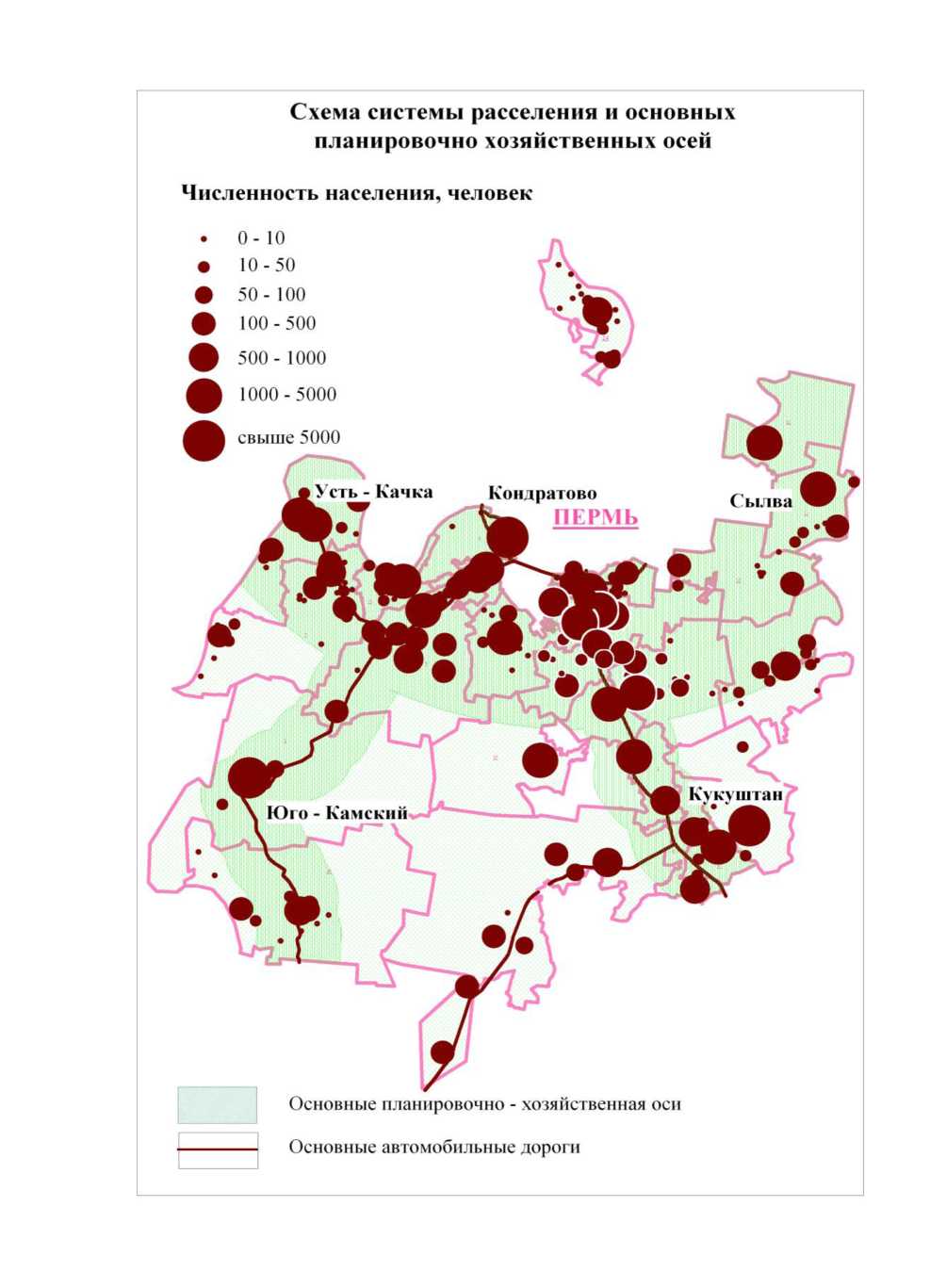 Таблица 2.25. Плотность населения в разрезе сельских поселений Пермского муниципального районаС 1995 года естественная убыль населения находится на стабильно высоком уровне. Коэффициент прироста населения составляет в течение данного периода от -7,3% до -5,5%. За 1995 - 2007 годы численность населения в Пермском муниципальном районе сократилась на 13,33%. С 2007 года убыль населения прекратилась, а с 2009 года наблюдается положительная динамика.В 2000 году превышение числа умерших над числом родившихся составило в целом по району 396 человек, в 2006 году 305 человек. С 2009 года рождаемость в Пермском муниципальном районе превышает смертность. В 2009 году естественный прирост составил 31 человека, а в 2012 году - 293.Современные параметры рождаемости в два раза меньше, чем требуется для замещения поколений: в среднем на одну женщину приходится 1,2 рождения при 2,15, необходимых для простого воспроизводства населения. Характер рождаемости в районе определяется массовым распространением малодетности (1-2 ребенка), сближением параметров рождаемости городского и сельского населения, откладыванием рождения первого ребенка, ростом внебрачной рождаемости. Однако тенденции к стабильному повышению рождаемости наблюдаются на всем периоде с 1995 (804 человека), 2006 (1213 человека) годов, 2009 (1417 человек), 2012 (1558 человек).Причиной депопуляции в Пермском муниципальном районе также является высокая смертность. С 1995 по 2003 года отмечается рост числа умерших. Общая тенденция динамики смертности населения характеризуется сверхсмертностью людей трудоспособного возраста, среди которых около 80 процентов составляют мужчины. Уровень смертности среди мужчин трудоспособного возраста в 4 раза выше, чем уровень смертности среди женщин, и в два - четыре раза выше аналогичного показателя в развитых странах.Стабильно высокими сохраняются показатели смертности от инфекционных и паразитарных болезней, в том числе от туберкулеза, болезней органов дыхания, системы кровообращения, несчастных случаев, отравлений и травм (включая отравления алкоголем и автотранспортные травмы), а также в результате убийств и самоубийств.По данным краевого Агентства по занятости населения, численность экономически активного населения составляет 50% общей численности населения района, численность занятого населения - 46,5% общей численности населения района.С каждым годом среднесписочная численность работников крупных и средних предприятий района снижается. Причиной тому служит сокращение численности работников на предприятиях района в связи с убыточностью деятельности или переходом на новые, более механизированные технологии производства продукции, товаров, услуг, а также миграция населения в город. В 2009 году среднесписочная численность работающих на крупных и средних предприятиях района составила 19034 человека, что ниже уровня предыдущего года на 7% и ниже уровня 2006 года на 18,6%. В 2012 году среднесписочная численность работающих на крупных и средних предприятиях района составила 17582 человека, что ниже уровня 2009 года на 17,1%.Наибольшее количество работников приходится на социальную сферу (здравоохранение, образование) - 33,4%, в сельскохозяйственном производстве трудится 17,8%, в сфере услуг транспорта и связи - 11,7%, в обрабатывающей промышленности - 11,0%. Наименьшее количество работников (меньше 1%) можно отметить в добывающей промышленности, финансовой деятельности и в сфере услуг гостиничного и ресторанного бизнеса.Структура распределения численности работников крупных и средних организаций по видам экономической деятельности характеризует район, прежде всего, как сельскохозяйственный и на втором месте как промышленный.2.5. ХАРАКТЕРИСТИКА СОЦИАЛЬНОЙ ИНФРАСТРУКТУРЫ ПЕРМСКОГО МУНИЦИПАЛЬНОГО РАЙОНАОбразованиеСеть учреждений, реализующих программу дошкольного образования в Пермском муниципальном районе, составляет 31 учреждений. В том числе самостоятельных муниципальных учреждений дошкольного образования - 17, структурных подразделений-детский сад общеобразовательных школ - 14, на территории района работает одно ведомственное дошкольное образовательное учреждение в поселке Сокол. Количество мест в дошкольных учреждениях – 7052, фактическая загруженность на 20.09.2017 г. – 7345, в очереди на получение дошкольного образования – 1208 детей. Наиболее загруженными являются МАДОУ «Кондратовский детский сад «Ладошки», МАДОУ «Лобановский детский сад «Солнечный город».Система общего образования Пермского муниципального района состоит из 27 дневных образовательных учреждений. В районе работают 18 средних и 9 основных школ. 18 школ работают в статусе автономного учреждения. Количество мест в школах – 13586, фактическая загруженность на 20.09.2017 г. – 13769. Наиболее загруженными являются МАОУ «Култаевская средняя школа», МАОУ «Лобановская средняя школа».В системе дополнительного образования Пермского муниципального района в отрасли «Образование» в настоящее время действует 2 учреждения: многопрофильное учреждение - Муниципальное автономное образовательное учреждение дополнительного образования детско-юношеский центр «Импульс» и монопрофильное учреждение спортивной направленности.Муниципальное автономное образовательное учреждение дополнительного образования «Детско-юношеская спортивная школа «Вихрь».Тенденция последних лет - увеличение количество детей, обучающихся в школах района. За последние три года количество школьников увеличилось. Рост идет главным образом за счет увеличения числа учащихся 1 и 2 ступени. Количество детей старшей школы остается стабильным. Продолжается рост числа учащихся коррекционных классов.Укомплектованность кадрами в школах составляет 94%. Наиболее проблемными являются следующие предметы и должности: учителя начальных классов, учителя математики, учителя иностранного языка, учителя физической культуры, воспитатели детских садов, «узкие специалисты» (педагоги-психологи, учителя-логопеды). Основной путь решения проблемы комплектования - это перераспределение нагрузки среди работающих. С одной стороны - это повышение нагрузки, а, следовательно, и повышение заработной платы, с другой стороны - это снижение качества работы в силу совмещения разных программ и функциональных обязанностей. Основная причина обновления кадров - жилищный вопрос. Количество дошкольных образовательных учреждений в период с 2012 по 2018 гг. увеличилось до 40. При этом количество детей в дошкольных образовательных учреждениях увеличилось.Последние годы характеризуются увеличением числа учреждений и увеличением обучаемых в системе общего образования.Число государственных и муниципальных дневных общеобразовательных учреждений не изменилось за рассматриваемый период. Управление образования проводит целенаправленную работу по оптимизации образовательной сети района, которая направлена на обеспечение качественного образования детей, объединение образовательных ресурсов и рационального использования бюджетных средств. С этой целью разрабатывается проект интеграции образовательных учреждений, географически расположенных недалеко друг от друга в образовательные округа. Надо отметить, что резервы структурной оптимизации в районе практически исчерпаны. Дальнейшее закрытие даже малокомплектных школ может привести к непоправимым социальным последствиям.Управление образования проводило целенаправленную работу по обеспечению безопасности образовательного процесса. Все школы и детские сады расположены в типовых зданиях. Имеют все виды благоустройства - 87,5% учреждений. В соответствии с планом работы ежегодно проводятся капитальные ремонты зданий образовательных учреждений.Таблица 2.26. Система образования Пермского муниципального районаТаблица 2.27. Перечень дошкольных образовательных учреждений, расположенных на территории Пермского муниципального районаТаблица 2.28. Перечень общеобразовательных школ, расположенных на территории Пермского муниципального районаТаблица 2.29. Сводная информация по количеству мест в детских дошкольных учреждениях (проектное,фактическое) и потребности в ДДОУ по поселениям Пермского муниципального района.Проанализировав данные из таблиц 2.28 и 2.29, выявлен значительный дефицит мест в детских дошкольных образовательных учреждениях, особенно наблюдается в Кондратовском, Култаевском, Лобановском сельских поселениях. Таблица 2.30. Сводная информация по количеству мест в школьных учреждениях (проектное, фактическое) и потребности в ШОУ по поселениям Пермского муниципального района.Проанализировав данные из таблиц 2.29 и 2.30, выявлен значительный деффицит мест в средних и общеобразовательных учреждениях, особенно наблюдается в Гамовском, Двуреченском, Кондратовском, Култаевском, Лобановском, Сылвенском, Фроловском сельских поселениях.Схемой территориального планирования Пермского края предусмотрено размещение объекта регионального значения - Комплекса зданий ГАОУ «Пермский кадетский корпус ПФО имени Героя России Ф.Кузьмина»: спальный корпус, физкультурно-оздоровительный комплекс и спортивная площадка, учебный корпус на 456 мест в Усть-Качкинском сельском поселении Пермского муниципального района.Схемой территориального планирования Пермского муниципального района предложено размещение 45 объектов местного значения муниципального района в области образования. ЗдравоохранениеНа территории Пермского муниципального района медицинскую помощь в стационарных, амбулаторных условиях оказывает Государственное бюджетное учреждение здравоохранения Пермского края «Пермская центральная районная больница». Скорую медицинскую помощь оказывает Государственное бюджетное учреждение здравоохранения Пермского края «Пермская станция скорой медицинской помощи».Перечни существующих и планируемых для размещения объектов регионального значения в области «Здравоохранение» представлены в таблицах 2.31 и 2.32.Таблица 2.31. Сведения о видах, назначении и наименованиях существующих объектов регионального значения в области «Здравоохранение»Схемой территориального планирования Пермского края предусмотрены мероприятия по размещению объектов здравоохранения в рамках реализации Федерального проекта «Развитие системы оказания первичной медикосанитарной помощи».Таблица 2.32. Сведения о видах, назначении и наименованиях планируемых для размещения объектов региональною значения в области «Здравоохранение»Обеспечение населения объектами физической культуры и спорта. Пермский муниципальный район на протяжении нескольких лет с 2002 по 2017 годы район является победителем краевых сельских спортивных игр Пермского края по первой группе (спартакиада среди сельских районов с численностью населения более 50 тысяч жителей) по 9-ти видам спорта. Это - волейбол (мужской и женский), гиревой спорт, футбол, осенний кросс, настольный теннис, шахматы, баскетбол и лыжные гонки. В 2017 году команды Пермского района победители краевых финалов Сельских спортивных игр в таких видах спорта как: лыжные гонки, волейбол (мужчины), лёгкая атлетика, гиревой спорт, настольный теннис, баскетбол (мужчины), шахматы. Всего в Пермском районе регулярно занимаются спортом 34 125 человек, уровень обеспеченности спортивными сооружениями составляет 36,8%, причём этот показатель ежегодно увеличивается. Для населения района проводятся более 40 мероприятий в год по различным видам спорта, ещё в 40 стартах жители Пермского района принимают участие в краевых и российских соревнованиях. В Пермском районе оплачиваются двадцать ставок спортсменов — инструкторов по различным видам спорта. Деятельность спортсменов-инструкторов заключается в участии в спортивных состязаниях за честь района в соревнованиях краевого масштаба входящих в программу краевых сельских спортивных игр, также многие из них входят в состав сборных края. Для взрослого населения в районе проводится спартакиада Сельские спортивные игры Пермского муниципального района по девяти видам спорта, среди семнадцати сельских поселений Пермского муниципального района. Самыми спортивными территориями района можно назвать: Култаево, где развиты такие виды спорта как: (футбол, лыжные гонки, гиревой спорт, борьба вольная, настольный теннис, шахматы, легкая атлетика), Лобаново (баскетбол, волейбол, лыжные гонки, спортивный туризм, легкая атлетика), Сылва (волейбол, баскетбол, лёгкая атлетика, лыжные гонки), Кукуштан (баскетбол, волейбол, шахматы, настольный теннис, гиревой спорт), Юго-Камск (футбол, лыжные гонки, гиревой спорт), Усть-Качка (баскетбол, волейбол, настольный теннис, лёгкая атлетика, шахматы), Платошино (волейбол, баскетбол, футбол), Кондратово (футбол, баскетбол, рукопашный бой, бокс, панкратион), Бершеть (волейбол, хоккей с шайбой), Гамово (лыжные гонки, футбол), Двуречка (баскетбол, шашки). В этих территориях работают в полном объёме спортивные залы и секции для всех возрастных групп населения.В Пермском муниципальном районе функционируют семь учреждений спорта, находящихся в ведении Юго-Камского, Лобановского, Култаевского, Сылвенского, Кондратовского сельских поселений.В реестре спортивных объектов Пермского муниципального района находится 224 объекта. Наибольшеее количество объектов расположено в Култаевском сельском поселении, Усть-Качкинском сельском поселении, Двуреченском сельском поселении. Наименьшее количество в Пальниковском, Хохловском, Кондратовском, Хохловском сельском поселении. Схемой территориального планирования Пермского муниципального района предложено размещение 15 объектов местного значения муниципального района в области физической культуры и спорта. Экономический потенциал Пермского муниципального районаЭкономический потенциал Пермского муниципального района основан на следующих видах экономической деятельности:- обрабатывающие производства, представленные, прежде всего, ЮгоКамским машиностроительным кластером;- сельскохозяйственное производство многоотраслевой направленности;- добывающая промышленность (нефть и строительные материалы).К отличительным особенностям экономики Пермского муниципального района, по сравнению с экономическим потенциалом Пермского края в целом следует отнести недостаточное развитие таких видов экономической деятельности, как оптовая и розничная торговля, сфера услуг, транспорт и связь. Частично это обусловлено тем, что данные услуги для населения и предприятий Пермского муниципального района предоставляют организации города Перми.В связи с тем, что сфера услуг развивается в Пермском муниципальном районе недостаточно интенсивно, акцентирование внимания на данных видах деятельности является необходимым условием для повышения экономического потенциала Пермского муниципального района.Сельское хозяйство.В краевом агропромышленном комплексе роль Пермского муниципального района определяется не только его центральным положением, но и сформированным аграрным потенциалом.Сельскохозяйственное производство района представлено 24 сельскохозяйтвенными предприятиями различных форм собственности, в т.ч. федеральные государственные унитарные предприятия - 4, сельскохозяйственные кооперативы - 5, общества с ограниченной ответственностью - 7, акционерные общества - 8. При этом количество их изменяется вследствие смены собственника. Среди них 5 предприятий индустриального типа - это 3 птицефабрики и 2 тепличных комбината.Также в систему АПК района входят: ОАО «Пермское» по племенной работе; учреждения ветеринарии - это Государственное областное учреждение «Верхне-Муллинская станция по борьбе с болезнями животных», 14 ветеринарных участков, пунктов и ветлечебниц; филиал ФГУ «Россельхоз центр» по Пермскому краю Пермское отделение; ГУ Пермский НИИСХ; ОАО «Пермскагропромхимия»; сельский лесхоз. На территории района находятся около 280 крестьянских (фермерских) хозяйств и индивидуальных предпринимателей, занимающихся сельскохозяйственным производством, 31,9 тысяч личных подсобных хозяйств.В районе проживает 103 тысяч человек, в том числе 5,5 тысяч человек или 5,3% сельского населения работает в сельскохозяйственных организациях.Сельскохозяйственное производство играет существенную роль в деятельности района, обладая значительным потенциалом для развития.Основные направления производственной деятельности сельскохозяйственных предприятий района: молочно-мясное, выращивание овощей открытого и закрытого грунта, производство яиц и мяса птицы.В пользовании сельскохозяйственных предприятий находится 106,5 тысяч га земли, из них сельхозугодий 54,3 тысяч га, в том числе пашни 45,7 тысяч га.При довольно высоком и стабильном уровне надоя молока на одну фуражную корову валовое производство молока уменьшается в связи со значительным сокращением поголовья коров.Положительные тенденции в животноводстве - обновление в хозяйствах молочного стада, приобретение высокопродуктивного скота, сокращение поголовья коров, неблагополучного по лейкозу, почти 100%-ное искусственное осеменение коров, строительство и реконструкция животноводческих помещений.Высокие показатели производства достигнуты в отрасли мясного птицеводства. Производство мяса птицы выросло на 73% к уровню 2006 года в связи с расширением объемов производства ОАО «Птицефабрика Пермская», сменой репродуктора, обновлением технологии содержания птицы.Данные показатели были достигнуты благодаря реализации инвестиционных проектов, в которых был осуществлен комплекс мероприятий по развитию сельскохозяйственного производства.В ООО «Русь» построен и введен в эксплуатацию молочный комплекс на 3000 голов крупного рогатого скота, в том числе 1500 коров, с беспривязным содержанием скота, доильным залом «Карусель» на 40 доильных мест, процесс управления полностью автоматизирован. В СПК «Хохловка» произведена реконструкция действующего молочного комплекса с переводом коров на беспривязное содержание, доением в молочном зале, увеличением поголовья коров до 420 голов. В большинстве хозяйств проведена модернизация молочного и животноводческого оборудования. В результате реализации инвестиционных проектов в хозяйствах увеличились поголовье скота, продуктивность коров, валовое производство молока.В ОАО «Птицефабрика «Пермская», которая является промышленной площадкой по производству мяса птицы, проводится модернизация корпусов, установлено оборудование для содержания и выращивания бройлеров, холодильное оборудование и оборудование для приготовления кормов. В ОАО «Птицефабрика «Калининская» проведена реконструкция корпусов, запущен цех воспроизводства птицы - племенная площадка ОАО «Птицефабрика «Пермская», который обеспечивает инкубационным яйцом бройлеров и другие фабрики региона. В результате реализованных инвестиционных проектов на птицефабрике, применения новых технологий увеличилось производство мяса.В целях развития отрасли и производства продукции животноводства и обеспечение продовольственной безопасности края Схемой территориального планирования Пермского края предусмотрено: Строительство тепличного комплекса (Агротехнопарк «Пермский») в с. Фролы Фроловского сельского поселения и строительство коровника (СПК «Эн Крайс») в Двуреченском сельском поселении, а для развития рыбохозяйственного комплекса в крае в части повышения эффективности рыболовства и рыборазведения - строительство комплекса по воспроизводству товарной рыбы - карпа (ООО «Тополь») в д. Горшки Заболотского сельского поселения. Строительство.Анализ развития строительного сектора экономики позволяет сделать вывод, что за рассматриваемый период ввод в действие жилых домов существенно увеличивалось с 2006 по 2018 годы, в последние два года темпы замедлились. Ввод в действие жилых домов, построенных, индивидуальными застройщиками имеет аналогичные тенденции. Пермский муниципальный район занимает 1 место по вводу в действие жилых домов на 1000 человек населения, и этот показатель за период с 2006 до 2010 года вырос с 709,8 до 1266,2 м2.За 2017 в Пермском муниципальном районе выдано 27 разрешений на строительство и 19 разрешения на ввод объектов в эксплуатацию многоквартирных жилых домов, выдано 1886 разрешений на строительство индивидуальных жилых домов.Анализ ввода жилья в разрезе поселений показывает, что наиболее активно строительство жилья идет в сельских поселениях, непосредственно прилегающих к городу Перми: Двуреченском, Култаевском, Савинском.Торговля.В целом оборот розничной торговли Пермского муниципального района с 2007 года увеличивается. Так, в 2007 году оборот розничной торговли составлял 2033,1 млн. рублей, а в 2011 году поднялся до 5723,8 млн. рублей, то есть вырос в 2,8 раза.Вместе с этим оборот розничной торговли, рассчитанный на душу населения, ниже краевого в 2,51 раза, ниже, чем в г. Пермь в 4,9 раза.Важными показателями, характеризующими уровень жизни населения являются такие, как объем платных услуг населению и объем платных услуг на душу населения. Платные услуги населению включают в себя: бытовые, транспортные, жилищные, коммунальные, услуги связи, услуги гостиниц и аналогичных средств размещения, услуги системы образования, культуры, туристские, услуги физической культуры и спорта, медицинские, санаторнооздоровительные, ветеринарные, услуги правового характера и другие. Объем платных услуг на душу населения в Пермском муниципальном районе в 1,54 раза ниже в среднем по краю.2.6. ТРАНСПОРТНАЯ ИНФРАСТРУКТУРА РАЙОНАТерритория Пермского муниципального района характеризуется достаточно высокой транспортной освоенностью.По территории района проходит Транссибирская железнодорожная магистраль.С севера на юг район пересекает автомобильная дорога федерального значения «Р242» Пермь – Екатеринбург (00 ОП ФЗ Р-242 (Е22, СНГ), и с севера на юго-запад - автодорога регионального или межмуниципального значения Кукуштан – Чайковский (57 ОП РЗ 57К-0005), которые являются основными транспортными автомагистралями в связях с краевым центром и соседними районами.Железнодорожный транспорт.По территории района проходит участок Транссибирской железнодорожной магистрали. Он проходит через населенные пункты Ферма, Фролы, Бершеть, Кукуштан. Также по территории района проходит участок железной дороги Пермь - Чусовой, по которому осуществляются пассажирские перевозки электропоездами.Схемой территориального планирования Российской Федерации предложено:1) Чернушка - Пермь строительство рокадной железнодорожной линии со скоростным движением протяженностью 205,5 км, в целях обеспечения пассажиропотока высокоскоростной железнодорожной магистрали Москва - Казань - Екатеринбург со строительством и реконструкцией следующих станций (Чернушинский, Бардымский, Уинский, Ординский, Кунгурский, Пермский районы, г.Пермь Пермского края), включая строительство станции Кочкино, общий строительный объем всей инфраструктуры станции 9011,2 куб.м (Пермский край, Пермский район).2) Пермь - Соликамск развитие направления (Пермский край, г. Пермь, Краснокамский муниципальный район, Пермский муниципальный район, Добрянский муниципальный район, городской округ Губаха, городской округ «Город Кизел», Александровский муниципальный район, Яйвинское городское поселение, г. Березники, г. Соликамск):,3) строительство северного железнодорожного обхода г. Перми пропускной способностью 41 пара поездов в сутки (Пермский край, г. Пермь, Краснокамский городской округ, Пермский муниципальный район, Хохловское сельское поселение, Добрянский муниципальный район, Краснослудское сельское поселение).Воздушный транспорт.В Пермском муниципальном районе расположен и действует 1 аэропорт Пермь (Большое Савино). Прямыми авиарейсами Пермь связана с Москвой, Екатеринбургом, Минеральными Водами, Новосибирском, Самарой, СанктПетербургом, Сургутом, Баку, Ереваном, Ташкентом, Худжадом, Душанбе, Франкфуртом-на-Майне. Значительные перевозки осуществляются чартерными рейсами по заказу туристических компаний.Аэропорт Пермь (Большое Савино) открыт для международного сообщения (международных полётов). На территории аэропорта расположен воздушный многосторонний пункт пропуска через Государственную границу Российской Федерации лиц, транспортных средств, грузов, товаров и животных. Земельный участок в составе земель обороны и безопасности находится в постоянном (бессрочном) пользовании.Водный транспорт.Несмотря на наличие на территории района большого количества населенных пунктов, расположенных по берегам рек, водный транспорт из-за низкой рентабельности перевозок практически не развит. В настоящее время функционируют паромные переправы: Берег Камы - Оханск, Мостовая - Насадка, Троица - поселок Ильича, Сылва - Быковка.Схемой территориального планирования Пермского края предусмотрено строительство речного порта в Кондратовском сельском поселении (п. 64 ч. 1.4. Схемы территориального планирования Пермского края).Автомобильный транспорт.Таблица 2.33. Характеристика автомобильных дорог Пермского муниципального районаСостояние автодорог в районе удовлетворительное, в ненормативном состоянии находится 39% автомобильных дорог. В последние годы на территории района ведется интенсивное строительство объездной автодороги вокруг краевого центра, что в ближайшие годы окажет значительное влияние на развитие и освоение территорий района. Увеличится спрос на земельные участки под жилищное строительство, предприятия логистики, транспортного и дорожного сервиса. Перечень автомобильных дорог общего пользования регионального и межмуниципального значения в Пермском муниципальном районе составлен в соответсвии с постановлением Правительства Пермского края от 08.07.2016 г. № 449-П. Таблица 2.34. Перечень автомобильных дорог общего пользования регионального и межмуниципального значения в Пермском муниципальном районе.Размер придорожных дорог автомобильных дорог общего пользования регионального или межмуниципального значения Пермского края указан в соответсвии с распоряжением Дорожного агентства Пермского края от 25.08.2010 № СЭД-44-01-06-65 (ред. от 09.04.2012) «Об установлении придорожных полос автомобильных дорог общего пользования регионального или межмуниципального значения Пермского края».Таблица 2.35. Перечень автомобильных дорог, находящихся в реестре муниципальной собственности Пермского муниципального районаСхемой территориального планирования Пермского края в рамках мероприятий по развитию автомобильного транспорта регионального и межмуниципального значения предусмотрены следующие мероприятия:Таблица 2.36Пермский муниципальный район удовлетворительно обеспечен автобусным обслуживанием, что позволяет населению района трудоустраиваться в краевом центре, интенсивно осваивать земли для садоводства и огородничества во многих сельских поселениях.Таблица 2.37. Пригородные автобусные маршруты Пермского муниципального районаТаблица 2.38. Пассажиропоток на маршрутах Пермского муниципального района (среднедневные данные)Пермском муниципальном районе наблюдается изменение интенсивности транспортных потоков. Сезонная неравномерность выражается в увеличении транспортного потока в летний период года и относится на счет поездок с рекреационными целями. Недельная неравномерность выражается в увеличении исходящих потоков в предвыходные дни недели и увеличении входящих потоков в конце выходных дней и утренние часы первого рабочего дня недели.В связи с ростом интенсивности движения автомобильного транспорта, в ближайшей перспективе требуется реконструкция основных автодорог района.2.7. ИНЖЕНЕРНАЯ ИНФРАСТРУКТУРАВ собственности Пермского муниципального района находятся следующие объекты жилищно-коммунального назначения, принятые от ведомственных предприятий:- 1506 домов общей площадью 705,3 тысяч кв. м;- 55 котельных;- 14 центральных тепловых пунктов;- 107 объектов водопровода и канализации;- 177 км. тепловых сетей (в т.ч. ветхих 87,8 км.);- 324,5км водопроводных сетей (в т.ч. ветхих 29,65 км.);- 111,7км канализационных сетей (в т.ч. ветхих 23,99 км.);- 46 км. электрических сетей ( в т.ч. ветхих 28 км.);- 7 779 тысяч м2 улично-дорожной сети;- 442,8 км. газопроводов.Таблица 2.39. Организации коммунального комплекса на территории Пермского муниципального районаОбращает на себя внимание высокий процент обеспеченности элементами благоустройства административных центров сельских поселений. Вместе с тем необходимо активизировать работу по развитию инженерной инфраструктуры в тех населенных пунктах, которые в ближайшее время начнут интенсивно развиваться в связи с привлечением инвестиций в жилищное и производственное строительство.Водоснабжение и водоотведение. В состав Пермского муниципального района входят 223 населенных пункта, из них в 65 населенных пунктах имеются системы центрального водоснабжения.В связи с ростом жилищного строительства в муниципальном районе потребность в пресных подземных водах будет расти. По ряду сельских поселений (Култаевское, Двуреченское, Юговское) в Министерство природных ресурсов Пермского края направлены заявки о проведении изыскательских работ по поиску и оценке перспективных месторождений пресных подземных вод для обеспечения жителей района качественными подземными водами.Источником питьевого водоснабжения населенных пунктов являются в основном подземные воды.На территории Пермского муниципального района расположено: 90 источников водоснабжения, 16 водопроводных насосных станций, 358 км водопроводных сетей, 225 км канализационных сетей, 45 канализационных насосных станций, 11 очистных сооружений. Кроме этого, на территории административного центра Верхние Муллы, расположенного в Индустриальном районе г. Перми, находится 1,3 км водопроводных сетей и 0,7 км канализационных сетей.Протяженность существующих сетей водоснабжения составляет 358 км, из них требуют замены 47,8 км, что составляет 12,5%.Таблица 2.40. Характеристика системы водоснабжения Пермского муниципального районаТаблица 2.41. Протяженность водопроводных сетей в разрезе поселенийВ Пермском муниципальном районе, кроме Заболотского сельского поселения, поселения имеют частично централизованную систему водоотведения.Таблица 2.42. Протяженность канализационных сетей в разрезе поселенийТаблица 2.43. Характеристика системы водоотведенияТепло и энергоснабжение. В Пермском муниципальном районе центральным отоплением оборудовано 87,5% жилого фонда. Обеспечение потребителей тепловой энергией осуществляется от промышленных, объектовых и квартальных котельных.На территории Пермского муниципального района расположено: 55 котельных, в т.ч. 44 муниципальные, 2 государственных учреждений (ведомственные). 9 частные; 24 центральных тепловых пункта. Кроме этого, на территории административного центра Верхние Муллы, расположенного в Индустриальном районе г. Перми, находится 1 ЦТП, 2,5 км тепловых сетей. Протяжённость муниципальных тепловых сетей составляет 216,0 км в двухтрубном исполнении, из них 63,4 км (27,9%) нуждаются в замене.Таблица 2.44. Характеристика системы теплоснабжения.Для снижения темпов роста тарифов на тепловую энергию, а в отдельных случаях и их абсолютной величины (там, где тарифы чрезмерно высоки) необходимо осуществление ресурсо- и энергосберегающих мероприятий.Ежегодно на муниципальных котельных проводятся работы по реконструкции и модернизации котельного оборудования с применением современного котельного и горелочного оборудования, систем автоматизации.ВЫВОДЫ: отопление населенных пунктов района необходимо развивать на основе блочных котельных установок на газовом топливе, а частную застройку коттеджного типа - индивидуальными газовыми котлами.Электроснабжение района осуществляется от системы подстанций ОАО «Пермэнерго».В течение последнего времени построены распределительные трансформаторные подстанции в Протасах, Троице, Мостовой.Распределение электроэнергии по району от подстанций 110, 35 кВ осуществляется по воздушным линиям напряжением 10 кВ. Таблица 2.45. Трансформаторные подстанции Пермского муниципального районаТаблица 2.46. Перечень ВЛ 6 - 10 кВт, проходящих по территории Пермского муниципального районаВ связи с увеличением жилищного строительства, в Пермском муниципальном районе наблюдается дефицит электрических мощностей. Вместе с этим в существующем жилом фонде, качество электроэнергии удовлетворительное, требуется частичная реконструкция ВЛ-0,4 кВ.При проектировании строительства или реконструкции объектов социальной сферы на территории муниципального района, приведение электроснабжения к нормативной категории, а также необходимость реконструкции либо установки новых ТП определяется проектной организацией на основании технических условий, выдаваемых владельцем электрических сетей.Газоснабжение. Газоснабжение населенных пунктов района в настоящее время осуществляется природным и сжиженным газом. Для газификации населенных пунктов Пермского муниципального района используется природный и сжиженный газ. Газоснабжение осуществляется от газораспределительных станций (ГРС): ГРС «Сылва», ГРС «Култаево», ГРС «Пермь-76», ГРС «Юго-Камская». Процент газификации жилого фонда в районе составляет 79,8% (из них: природным газом - 50,9% квартир, сжиженным газом - 28,8% квартир).К основным проблемам, препятствующим эффективному развитию газификации района, относятся:- высокая стоимость первоначальных капитальных затрат при строительстве объектов газификации;- низкая внутренняя норма доходности проектов газификации, что вызвано незначительными объемами потребления природного газа;- большая удаленность негазифицированных потребителей от существующих систем газораспределения.Наряду с этим усугубляет ситуацию рост тарифа на транспортировку природного газа, устанавливаемого газораспределительными организациями для конечных потребителей, что вызвано увеличением затрат на эксплуатацию расширяющейся газораспределительной сети.В Пермском муниципальном районе из 223 населенных пунктов не газифицированы 170. Полностью не газифицированы населенные пункты Заболотского и Пальниковского сельских поселений. Общая протяженность уличных сетей газоснабжения в Пермском муниципальном районе составляет км. Таблица 2.47. Характеристика системы газоснабжения3. СВЕДЕНИЯ О ПЛАНАХ И ПРОГРАММАХ КОМПЛЕКСНОГО СОЦИАЛЬНО-ЭКОНОМИЧЕСКОГО РАЗВИТИЯ МУНИЦИПАЛЬНОГО ОБРАЗОВАНИЯ (ПРИ ИХ НАЛИЧИИ), ДЛЯ РЕАЛИЗАЦИИ КОТОРЫХ ОСУЩЕСТВЛЯЕТСЯ СОЗДАНИЕ ОБЪЕКТОВ МЕСТНОГО ЗНАЧЕНИЯ.Создание и размещение объектов местного значения осуществляется для реализации программ социально-экономического развития муниципального образования.Постановлением администрации Пермского муниципального района от 28.10.2015 № 1369 утверждена муниципальная программа «Экономическое развитие Пермского муниципального района на 2016-2020 годы». Задачи программы: 1. Создание условий для развития малого и среднего предпринимательства.2. Повышение инвестиционной привлекательности района.3. Развитие туризмаДля реализации данной программы осуществляется создание объектов местного значения, обеспечивающих выполнение задач программы. В сфере образования утверждена постановлением администрации Пермского муниципального района от 29.10.2015 № 1379 муниципальная программа «Развитие системы образования Пермского муниципального района на 2016-2020 годы». Задачи программы:1. Создание в системе дошкольного образования равных возможностей для современного качественного и доступного дошкольного образования.2. Повышение доступности и качества начального общего, основного общего, среднего общего образования на основе использования технологий индивидуализации и инновационных механизмов обучения, воспитания и социализации.3. Создание условий для модернизации и устойчивого развития сферы дополнительного образования, обеспечивающих охват дополнительным образованием не менее 75% детей и молодежи в возрасте от 5 до 18 лет, проживающих на территории Пермского муниципального района, увеличение качества услуг и разнообразия ресурсов для социальной адаптации, разностороннего развития и самореализации подрастающего поколения, формирования у него ценностей и компетенций для профессионального и жизненного самоопределения.4. Создание оптимальных условий для полноценного отдыха и оздоровления, укрепления здоровья, физического, интеллектуального и творческого развития детей Пермского муниципального района.5. Удовлетворение потребностей отрасли «Образование» Пермского муниципального района в компетентных, высокомотивированных специалистах.6. Создание доступных, безопасных и комфортных условий предоставления образовательных услуг в муниципальных образовательных организациях Пермского муниципального района, соответствующих требованиям действующего законодательства Российской Федерации.7. Обеспечение функционирования управления образования Пермского муниципального района, организационных, информационных и методических условий для реализации Программы.В целях улучшения жилищных условий граждан, проживающих в Пермском муниципальном районе, постановлением администрации Пермского муниципального района от 29.10.2015 № 1376 утверждена муниципальная программа «Улучшение жилищных условий граждан, проживающих в Пермском муниципальном районе» на 2016-2020 годы.Задачи программы: 1. Оказание поддержки в обеспечении жильем молодых семей.2. Оказание поддержки в обеспечении жильем работников агропромышленного комплекса, социальной сферы.3. Исполнение государственных обязательств по обеспечению жильем отдельных категорий граждан.В целях повышения эффективности управления и распоряжения муниципальным имуществом и земельными ресурсами Пермского муниципального района постановлением администрации Пермского муниципального района от 29.10.2015 № 1383 утверждена муниципальная программа «Управление земельными ресурсами и имуществом Пермского муниципального района на 2016-2020 годы».В целях повышения занятости, доходов и качества жизни сельского населения Пермского муниципального района, а также роста доходности и эффективности сельскохозяйственных товаропроизводителей постановлением администрации Пермского муниципального района от 28.10.2015 № 1372 утверждена муниципальная программа «Сельское хозяйство и устойчивое развитие сельских территорий Пермского муниципального района на среднесрочный период 2016-2020 годов».Задачи программы:1. Повышение устойчивости развития сельских территорий за счет диверсификации экономики Пермского муниципального района и формирования единого агропромышленного комплекса: производство - хранение - переработка - транспортировка - сбыт сельскохозяйственной продукции.2. Создание устойчивой в долгосрочной перспективе системы занятости населения Пермского муниципального района как основы для повсеместного увеличения благосостояния населения и обеспечения стабильности. 3. Создание условий для развития крупных сельскохозяйственных предприятий индустриального типа.4. Создание условий для развития малого бизнеса. 5. Повышение уровня социально-инженерного обустройства села. 6. Обеспечение эффективной деятельности управления сельского хозяйства, продовольствия и закупок. Для сельский поселений, входящих в состав Пермского муниципального района, утверждены программы комплексного развития систем коммунальной инфраструктуры, систем транспортной инфраструктуры, социальной инфраструктуры поселений, входящих в состав Пермского муниципального района. Данные программы учитываются при опредении размещения объектов местного значения.Таблица 3.1. Информация о наличии утвержденных программ комплексного развития систем коммунальной инфраструктуры, систем транспортной инфраструктуры, социальной инфраструктуры поселений, входящих в состав Пермского муниципального района.В соответствии с Указами Президента Российской Федерации от  07.05.2018 г. № 204 «О национальных целях и стратегических задачах развития Российской Федерации на период до 2024 года», от 07.05.2012 № 599 «О мерах по реализации государственной политики в области образования и науки» для обеспечения доступности дошкольного и школьного образования для всех детей дошкольного и школьного возраста сведения о видах, назначении и наименованиях планируемых для размещения дополнительных объектов местного значения муниципального района в области образования, физической культуры и массового спорта, их основные характеристики, их местоположение приведены в таблицах 3.2. – 3.3.(абзац дополнен решением от 23.09.2021 № 163)Таблица 3.2. Сведения о видах, назначении и наименованиях планируемых для размещения объектов местного значения муниципального района в области образованияТаблица 3.3. Объекты местного значения муниципального района в области физической культуры и спорта:4. ОБОСНОВАНИЕ ВЫБРАННОГО ВАРИАНТА РАЗМЕЩЕНИЯ ОБЪЕКТОВ МЕСТНОГО ЗНАЧЕНИЯ МУНИЦИПАЛЬНОГО РАЙОНА НА ОСНОВЕ АНАЛИЗА ИСПОЛЬЗОВАНИЯ СООТВЕТСТВУЮЩЕЙ ТЕРРИТОРИИ, ВОЗМОЖНЫХ НАПРАВЛЕНИЙ ЕЕ РАЗВИТИЯ И ПРОГНОЗИРУЕМЫХ ОГРАНИЧЕНИЙ ЕЕ ИСПОЛЬЗОВАНИЯ.Размещения объектов местного значения муниципального района выполнено на основе анализа использования соответствующей территории, возможных направлений ее развития и прогнозируемых ограничений ее использования, включая сведения утвержденных Генеральных планов сельских поселений, утвержденных функциональных зон.Зонирование территории предполагает установление зон различного функционального назначения и ограничений на использование территорий указанных зон при осуществлении градостроительной деятельности. При этом основные направления развития сельских поселений должны рассматриваться во взаимосвязи с развитием систем расселения.Пространственная организация территории Пермского муниципального района в настоящее время представлена в виде системы планировочных узлов и осей, а также функциональных зон. Планировочные узлы определены как места сосредоточения людских и материальных ресурсов, определяющих развитость и место территории в системе внешних и внутренних связей.Пермский муниципальный район расположен вблизи краевого центра - города Перми.Пермский муниципальный район согласно Схеме территориального планирования Пермского края отнесен к Центральной зональной системе расселения, в который входят Добрянский, Ильинский, Краснокамский, Нытвенский, Пермский муниципальные районы и Пермский городской округ.Пермский муниципальный район находится в границах Пермской агломерации, которая включает в себя формирующуюся зону опережающего развития - Пермско-Краснокамский промышленный узел.По функциональному назначению территория агломерации делится на три зоны. Ядро агломерации включает территорию г. Перми в установленных границах и резервные территории для перспективного развития, предназначено для активного жилищного и гражданского строительства, обслуживающих, производственных, рекреационных, деловых и логистических функций, связи и телекоммуникаций.Эколого-компенсационная зона окружает ядро на расстоянии в среднем 20-25 км и далее. Основная роль - средозащитые и средоформирующие функции (леса зеленой зоны, система ООПТ), пригородная рекреация, резервирование территории для новых районов преимущественно малоэтажного строительства, обслуживающих функций, пригородного сельского хозяйства. Ближе к внешней границе влияния Пермской агломерации эта зона плавно перетекает в зону активного хозяйственного развития.Внешний пояс агломерации предназначается для активного развития производственно-деловых, транспортно-коммуникационных, логистических и др. функций для целей разгрузки основного ядра от непрофильных функций.Планировочно-коммуникационные оси создаются вдоль транспортных коридоров (железные и автомобильные дороги, а также участки судоходного водного пути).Пермский муниципальный район расположен в зоне Центрального широтного коридора, являющегося частью формирующегося международного коридора «Евразия». На территории Пермского района его образует железнодорожная магистраль Киров - Пермь - Екатеринбург, автодорога Казань - Пермь - Екатеринбург. Эти коридоры проходят через наиболее густо заселенные территории.Важной планировочной осью является река Кама - участок глубоководного внутреннего водного пути с водоохраной зоной, к которому также приурочены наиболее многочисленные населенные пункты, рекреационные зоны и природные заказники.Планировочная структура Пермского муниципального района к настоящему времени уже сложилась:Опорным центром районной системы расселения является г.Пермь, являющийся административным, финансовым и культурным центром всего муниципального района. На его территории расположены основные административные структуры, учреждения образования, здравоохранения, сферы культуры и спорта, промышленные предприятия.Определяющим фактором пространственного развития района является планировочный каркас ее территории - система планировочных центров и осей: сети населенных пунктов и связывающих их коридоров коммуникаций, представляющих собой структурообразующую основу пространственной организации ее территории. Развитость планировочного каркаса территории, важнейшая предпосылка ее эффективного использования, поддержания социальной стабильности и экономической конкурентоспособности.На территории Пермского муниципального района сложилась система расселения, отражающая результаты хозяйственного освоения района. Как и для большинства районов, преобладающим типом расселения являются бывшие центральные усадьбы сельскохозяйственных предприятий с достаточно развитой инфраструктурой, где на протяжении длительного времени была сосредоточена социально-экономическая жизнь. В целом систему расселения района можно охарактеризовать как устойчивую.Проектирование функциональных зон в рамках разработки схемы территориального планирования Пермского муниципального района должно обеспечивать эффективное управление всеми ресурсами муниципального района в целом и каждого сельского поселения в частности путем:- установления приоритетов управления;- установления приоритетов распределения финансовых и трудовых ресурсов при планировании управленческих мероприятий;- ликвидации конфликтов природопользования путем введения пространственных и временных ограничений.Для достижения наибольшей эффективности зонирования территории Пермскогорайона использован комплекс взаимоувязанных критериев и подходов. Основными критериями эффективности явились:Экологическая эффективность. С позиций экологической эффективности в одну и ту же функциональную зону включены территории, сходные по их средообразующей или экологической функции.Экономическая и социальная эффективность. Необходимо, чтобы зонирование соответствовало требованиям эффективности по нагрузке интересов и характеру использования территории, то есть базировалось на существующих границах угодий, поселений и административно - хозяйственных образований.Функциональная эффективность. Определялась по степени конфликтности между интересами различных заинтересованных сторон, а также между приоритетными задачами, выполняемыми в данной зоне. Рекреационные и хозяйственные функции должны быть в максимально возможной степени территориально разобщены. Этого легче добиться, если выделенные зоны будут как можно меньше пересекаться какими-либо границами (природными, административными и т. д.).При проектировании функциональных зон учитывалась специализация района, то есть сосредоточение в районе производства определенного вида продукции, значительная часть которой предназначена для обмена (торговли). Специализация района ведет к экономии общественного труда в результате использования местных природных ресурсов, выгод экономикогеографического положения, сложившегося производственного аппарата и трудовых навыков населения.Поэтому при проектировании функциональных зон, также были учтены такие критерии как:- существующая или формирующаяся экономическая специализация рассматриваемого района;- направления экономической специализации рассматриваемой части территории района;- оценка перспектив развития конкретных населенных пунктов на основе имеющегося потенциала, а также их места и роли в системе расселения.Проектирование функциональных зон осуществлялось с учетом факторов, определяющих условия и потенциальные возможности развития территории района, которые можно разделить на следующие группы:1. Факторы производственно-экономического развития, связанные с уровнем развития промышленного и сельскохозяйственного производства, а также его положением в условиях открытого рынка, развитием новых видов производства и сферы услуг, связанных со снабжением производства и торговлей произведенной продукцией (региональный маркетинг).2. Факторы социально-экономического развития, связанные с населением, его культурой и способом расселения, уровнем занятости и доходов, социальным обеспечением, сложившейся инфраструктурой.3. Факторы сохранения природного, культурного и духовного наследия, связанные с объектами природы (земельными, водными и иными природными ресурсами, особенными объектами живой природы), во многом определяющими возможности и экономическую ценность территории, а также памятники архитектуры, включая религиозные, и всем другим, составляющим историю края и представляющим интерес для настоящего и будущего.4. Факторы политики и институциональных преобразований, связанные с отношениями владения, распоряжения и пользования землей, иными природными ресурсами, объектами производства и инфраструктуры, участвующими в системе многофункционального развития территорий, связанные с организацией власти и управления на местах, в регионе, стране.Так как процессы градостроительного планирования и стратегического социально-экономического планирования тесно взаимосвязаны, то определены тенденции развития территории:- социальные: тенденции изменения численности населения, тенденции к омоложению или старению, стиль жизни, уровень жизни, размер семьи, тенденции изменения образовательного уровня, уровня преступности;- экономические: тенденции изменения уровня дохода, занятость, кредитная политика и доступность кредитных ресурсов, ставки процента, ставки арендной платы, рост или сокращение затрат на строительство, цены;- политические (административные): услуги муниципальных служб, здоровье и безопасность, налоговая политика, защита окружающей среды.Учитывая определенные выше критерии, факторы и тенденции развития Пермского муниципального района, сформированы функциональные зоны, основными целями которых является:- использование ресурсных возможностей региона в сочетании с сохранением экологической системы;- наиболее рациональное использование земельных ресурсов;- обеспечение условий для формирования экономического кластера на базе развития малого и среднего бизнеса и создание стратегических партнерских отношений в рамках формирующейся Пермской агломерации;- пополнение доходов бюджета и обеспечение занятости трудовых ресурсов на местах, улучшение условий проживания населения района.Выделение функциональных зон позволило:- определить основные направления развития и модернизации инженерной, транспортной, социальной и производственной инфраструктуры межселенного значения с обеспечением условий их интеграции в региональные и федеральные инфраструктуры;- сформулировать предложения по выделению территорий для размещения индивидуального жилищного строительства, организации мест отдыха и лечения населения, реализации инвестиционных проектов, связанных с использованием земельных ресурсов.В соответствии с законодательством в настоящей Схеме определены цели и направления развития территорий сельских поселений района в части, касающейся размещения следующих объектов районного значения:- объектов электроснабжения (электроэнергетики);- автомобильных дорог общего пользования между населенными пунктами, мостами и иными транспортными сооружениями вне границ населенных пунктов, кроме дорог и сооружений федерального и регионального значения;- объектов начального общего, основного общего и среднего общего образования по основным общеобразовательным программам, дополнительного образования и бесплатного дошкольного образования, а также объектов, предназначенных для отдыха детей в каникулярное время;- объектов первичной медико-санитарной помощи в амбулаторнополиклинических и больничных учреждениях, родовспоможения и оказания скорой медицинской помощи;- объектов утилизации и переработки бытовых и промышленных отходов;- объектов туризма и рекреации;- объектов общественно-делового, социально-культурного назначения;- объектов по оказанию услуг связи.Таким образом, в соответствии с определенной специализацией муниципального района и разработанными стратегическими целями территориального развития на средне- и долгосрочный период, а также с учетом проведенного анализа социально-экономического потенциала Пермского муниципального района и населенных пунктов в его составе предлагается выделить следующие основные функциональные зоны:- зона активного градостроительного развития;- зона перспективного освоения;- зона рекреационного назначения;- ограничительные зоны.Для интенсивного строительного использования в инвестиционных целях выделяются зоны перспективного развития. Цель зон перспективного развития состоит в том, чтобы создать условия для развития существующего производства и обслуживания бизнеса и населения, сохранения сельскохозяйственных зон и природных открытых пространств, для уменьшения стоимости коммунального обслуживания, улучшения ландшафта и создания благоприятных условия для жизни населения. Для формирования зон перспективного развития были выделены три группы основных (не инфраструктурных) градостроительных объектов, размещаемых на территории района: существующие населенные пункты; предполагаемые к размещению места приложения труда; рекреационные объекты, используемые в качестве туристских ресурсов, требующие создания соответствующей инфраструктуры.Направления развития экономической специализации, ее постепенного углубления и, при необходимости, корректировки были определены в соответствии с мировыми тенденциями преобразования монофункциональных территорий к благоустроенным территориям, ориентированным на развитие постиндустриальных секторов экономики.Размещение зон перспективного развития осуществлялось с учетом установленных ограничений градостроительной деятельности и комплексного анализа территории района. В среднесрочном периоде на территории Пермского муниципального района могут быть размещены зоны перспективного развития четырех типов:- зоны перспективного развития существующих мест приложения труда;- зоны перспективного развития новых мест приложения труда, с установлением определенного вида экономической деятельности;- зоны перспективного развития новых мест приложения труда, с установлением предпочтительных видов экономической деятельности;- зоны перспективного развития мест «активной и пассивной рекреации».Для оценки перспектив развития существующих населенных пунктов изучалась исходная информация об имеющемся экономическом потенциале в аспекте экономической специализации территорий района, а также о месте и роли населенных пунктов в системе расселения.Исходя из этого, в схеме выделены (в некоторой степени условно) две группы населенных пунктов, имеющих некоторые различия в направлениях их дальнейшего развития:1. Развиваемые населенные пункты - в основном крупные и средние населенные пункты, имеющие базу для дальнейшего экономического развития. Развитие градообразующей базы за счет развития производств (переработки полезных ископаемых, производства готовой продукции, сельскохозяйственное производство и деревообработка, стройиндустрия, социально-культурное и бытовое обслуживание и др.) при стабилизации и снижении числа занятых в сельском хозяйстве, в большинстве случаев, должно вести к стабилизации и росту численности населения в развиваемых населенных пунктах. Здесь же в приоритетном порядке должны развиваться центры социального и культурного обслуживания населения, жилищное строительство. Также для этих населенных пунктов может быть целесообразно выделение территории резерва для развития поселений.2. Сохраняемые населенные пункты. Их градообразующая база, в основном, должна стабилизироваться или даже уменьшаться, в связи со стабилизацией и снижением занятых в сельском хозяйстве. Поэтому численность населения по этим населенным пунктам, в большинстве случаев, также может уменьшаться. Основные мероприятия по развитию сохраняемых населенных пунктов те же, что и по развиваемым населенным пунктам, но главный упор должен делаться на реконструкцию и в значительно меньшей степени на новое строительство.Кроме того, в процессе изучения территориальных ресурсов становится очевидным, что затраты на инфраструктурное обеспечение удаленных малонаселенных мест существенно превышают экономический эффект от использования территории, а также отсутствуют реальные перспективы использования этой территории, наблюдается отрицательная демографическая динамика и ухудшается социальное положение местного населения. Данную категорию населенных пунктов можно отнести к малоперспективным. Предлагается принять решения о переселении жителей с последующей ликвидацией этих населенных мест. В качестве альтернативы могут разрабатываться специальные программы по возрождению конкретного населенного пункта, включая разработку экономического (инвестиционного) проекта.Функциональное зонирование территорииВ соответствии с определенной специализацией муниципального района и разработанными стратегическими целями территориального развития на средне- и долгосрочный период, а также с учетом проведенного анализа социально-экономического потенциала Пермского муниципального района и населенных пунктов в его составе, с учетом функционального назначения территории агломерации предлагается выделить несколько основных функциональных зон в границах Пермского муниципального района:- зона активного градостроительного развития;- зона перспективного освоения;- зона рекреационного назначения;- ограничительные зоны.Выделение функциональных зон направлено на использовании ресурсных возможностей региона в сочетании с сохранением экологической системы, наиболее рациональное использование земельных ресурсов, обеспечение условий для формирования экономического кластера в соответствии с выбранной специализацией на базе развития малого и среднего бизнеса, пополнение доходов бюджета и обеспечение занятости трудовых ресурсов на местах, улучшение условий проживания населения района.Зона активного градостроительного развитияЗона активного градостроительного развития предполагает ведение жилищного строительства, создание и развитие инновационнопредпринимательского потенциала, коммунального и строительного комплекса, логистики.Для данной территории характерна недостаточно благоприятная экологическая обстановка, а также размещение поблизости таких объектов, как городские и полигоны твердых бытовых отходов, полигон по утилизации ракетного топлива, полигон по утилизации отходов нефтепродуктов «Лукойл-Пермь», федеральных и краевых автодорог, Осенцовского промышленного узла и других прилегающих источников.На территории зоны активного градостроительного развития выделены следующие зоны специализированного назначения:1. зона жилой застройки;2. зона инновационно-предпринимательского назначения;3. зона транспортно-коммунального назначения;4. зона предпринимательства и сервиса;5. зона специального назначения.Зона жилой застройки предполагает многоэтажную застройку, среднеэтажную застройку, а также индивидуальное жилищное строительство.Районы жилой застройки предполагают кроме возведения жилья, строительство объектов социальной инфраструктуры (поликлиники, школы, детские сады, спортивные и детские площадки в дворовых территориях, отделения полиции), объектов торгово-развлекательной инфраструктуры (продовольственных магазинов, кафе и пунктов общественного питания, развлекательных центров), парковок для автомобилей личного пользования.Основными задачами концепции жилищного строительства должны стать:- комплексная застройка кварталов индивидуальной жилой застройки с приусадебными участками, со всей необходимой для них инженерной и транспортной инфраструктурой по разработанному проекту планировки;- поэтапное улучшение условий жизни населения в результате роста жилищной обеспеченности как одного из показателей, характеризующих социальную сферу экономики;- разработка предложений развития и размещения объемов жилищного фонда и его предлагаемой структуры по типам застройки.Загородные дома можно разделить на 2 группы: дома для постоянного проживания и дома для сезонного отдыха, соответственно и требования различные. Если для загородного отдыха, важно местоположение дома, наличие реки, леса, удобная и круглогодичная транспортная доступность, то дома для постоянного проживания преимущества отдаются домам в пригороде. Важным моментом в принятии решения является наличие инженерной инфраструктуры и современных коммуникаций. Когда человек принимает решение переехать из квартиры в загородный дом, качество его жизни не должно ухудшаться. Крайне важен вопрос наличия социальной инфраструктуры (магазины, поликлиники, дошкольные учреждения, школы, предприятия бытового обслуживания и сервиса). Последнее является главным в принятии решения о приобретении дома, т.к. перед семьями, имеющими детей, остро встает вопрос об их образовании.В зоне жилой застройки возможно строительство социального жилья в целях обеспечения разворачивающегося активного расселения жителей ветхой застройки центра города Перми.Предлагается также строительство жилья эконом-класса для сдачи в долгосрочную аренду. Учитывая, что среди жителей данных домов могут быть не только жители Пермского района, но молодые семьи, не желающие (или не имеющие финансовой возможности) в ближайшие 5-9 лет приобретать на условиях ипотеки собственное жилье. По социологическим опросам количество таких семей в различных регионах колеблется от 50 до 80%. Такие молодые семьи стремятся минимизировать расходы на аренду жилья.Кроме того, среди арендаторов данных домов могут быть молодые квалифицированные специалисты, в том числе из г. Перми или других муниципальных районов Пермского края и России, которые будут трудоустроены или будут организаторами малого и среднего бизнеса в соответствии со специализацией Пермского района.Таким образом, участие региональных и местных администраций в различных государственных программах по развитию жилищного строительства позволит привлечь дополнительное финансирование и увеличить объемы жилищного строительства.Одним из районов мало- и среднеэтажного строительства жилья предлагается деревня Кондратово. Генеральным планом деревни Кондратово предлагается развитие зоны жилой застройки на участке, окаймленном границами территории существующего деревня Кондратово, р. Мулянкой и новой трассой по ул. Строителей, методом комплексной квартальной застройки.Предлагаемое ранее предварительное планировочное решение позиционирует в маркетинговом аспекте новый район как продолжение г. Перми, а точнее - сложившегося Паркового района.Однако предлагаемая территория располагается в уникальном для Перми месте с точки зрения формирования благоприятной жилой среды: граничит с р. Мулянкой, имеет вид на Черняевский лес (крупнейший лесопарк г. Перми), направление на ПНОС перекрыто существующей многоэтажной застройкой деревни Кондратово, прилегает к благополучному жилому району Парковый. Новый район примыкает к ул. Строителей, которая обеспечит хорошую доступность центра города для жителей. Будучи расположенным фактически на вновь формируемом въезде (Красавинский мост - ул. Строителей), район будет формировать первое благоприятное впечатление у приезжих. Поэтому Схемой территориального планирования Пермского муниципального района предлагается размещение на территории деревни Кондратово административного центра Пермского района, расположенного в настоящее время в Индустриальном районе г. Перми в приспособленных разбросанных помещениях.Такое позиционирование обеспечивается:- Планировочным решением (застройка ориентирована на Парковый р-н, Черняевский лес и р.Мулянку);- Качеством застройки и жилой среды в целом (современные типологии и наличие единой архитектурной концепции, предотвращающей беспорядочную застройку).Район малоэтажной жилой застройки предполагает кроме возведения жилья класса «эконом-», строительство объектов ЖКХ (объекты тепло-, водо- и электроснабжения); строительство объектов социальной инфраструктуры (поликлиники, школы, детские сады, спортивные и детские площадки в дворовых территориях, отделения полиции), объектов торгово-развлекательной инфраструктуры (продовольственных магазинов, кафе и пунктов общественного питания, развлекательных центров), парковок для автомобилей личного пользования.Аналогичные решения по выделению территории и организации мало- и среднеэтажного строительства предлагаются в поселке Юго-Камский, селе Лобаново, селе Гамово, селе Култаево, поселке Ферма, поселке Сылва и др.Зона инновационно-предпринимательского назначения предполагает размещение инновационных предприятий, специализирующихся на внедрении инноваций в соответствии со специализацией территории, а также строительных и транспортных предприятий, предприятий по добыче и производству стройматериалов.Одной из приоритетных задач развития Пермского муниципального района является совершенствование районной инновационной политики с учетом приоритетов долгосрочного технико-экономического развития. Для инновационного развития района прежде всего необходимо определение приоритетов и разработка стратегии инновационного развития, стимулирование привлечения корпоративного и частного капитала в инновационную сферу для производства инновационной продукции и услуг, а также развитие малого и среднего предпринимательства, институционализацию связей с инновационным сектором экономики, включая корпоративный сектор, вузы, инжиниринговые предприятии и иностранные производители.Основными видами инновационных предприятий предполагаются малые и средние предприятия различных правовых форм, так как именно подобные предприятия наиболее эффективно занимаются внедрением инноваций на стадии внедрения новшеств и их модернизации. Подобные предприятия на условиях экономической заинтересованности будут внедрять инновации в городском хозяйстве, в переработке отходов, прежде всего - бытовых), в благоустройстве, в жилищно-коммунальном хозяйстве, в строительстве и производстве строительных материалов.Здесь следует отметить, что в развитых странах именно инновации в районном и коммунальном хозяйстве являются наиболее передовым, перспективным и экономически эффективным видом инновационной деятельности. В настоящее время данное направление в России находится на периферии внимания науки и административной власти, что, безусловно, требует изменения.В развитых странах система ЖКХ - это стабильный и доходный бизнес. Переход на новые технологии и материалы позволит повысить инвестиционный потенциал отрасли. Приведем несколько примеров перспективных для инновационного внедрения разработок. Привлечение инновационных технологий необходимо в таких отраслях, как переработка мусора и отходов, городское энерго- и теплосбережение, ремонт дорог, создание и ремонт коммуникаций. Некоторые технологии, при внедрении их в городское хозяйство позволяют одновременно решить несколько проблем, таких как переработка мусора, экономия природных ресурсов и энергосбережение, повышение экономической эффективности в целом и в отрасли ЖКХ, в частности.В Пермском крае действуют производственные и инжиниринговые предприятия в сфере ЖКХ и городского хозяйства, чей опыт требует более широкого распространения.В последнее время инновационные технологии рециклинга становятся все более привлекательными для бизнеса. Отсутствие проблем с обеспечением сырьем и минимум затрат на производство конечной продукции, а также избавление регионов от ряда проблем, связанных с утилизацией некоторых производственных отходов, делают область рециклинга привлекательной для бизнеса при условии поддержки со стороны администрации региона, некоторых дотаций с его стороны, а также налоговых послаблений для предприятий, правильно утилизирующих отходы.Под организацию новых инновационных производств и техниковнедренческих предприятий в сфере строительной индустрии и районного хозяйства предлагается выделить земельные участки в поселке Кукуштан, селе Гамово, селе Бершеть, селе Н.Муллы. При этом, по данным администраций поселений в поселке Кукуштан, селе Бершеть, в данных населенных пунктах имеются земельные участки для организации производств. В таких населенных пунктах, как село Гамово, село Н.Муллы необходимо предусмотреть выделение дополнительных участков. При этом организация новых производств должна предполагать выпуск готовой продукции и базироваться на экологически чистых технологиях.В следующий период времени по мере развития кластера и привлечения инвестиций возможна организация на территории зоны активного градостроительного развития крупноформатного торгового центра, специализация которого соответствует специализации инновационнопредпринимательского кластера Пермского муниципального района.Перспективность строительства подобного торгового центра связана со следующими обстоятельствами. Для существующих и строящихся в Перми ТК и ТРК характерно размещение в центральной части города, и ориентация на потребителей с высоким уровнем доходов. Обеспеченность ТК и ТРК парковочными местами недостаточная, особенно учитывая высокий уровень автомобилизации населения. Обе специфические особенности объясняются тем, что свободной земли в центре не так много, участки ограничены пределами существующей застройки. Кроме того, ряд ТЦ и ТРК концептуально не продуманы.Рынок торговой и торгово-развлекательной недвижимости г. Перми будет развиваться очень динамично по причине высоких темпов роста доходов населения. Развитие будет происходить в основном за счет развития уже освоенных крупных форматов и создания крупных объектов новых форматов. Новые форматы не будут конкурировать с существующими, а будут нацелены на удовлетворение иных потребностей населения (произойдет достраивание многоуровневой сбытовой системы, характерной для крупного города).Причинами появления новых крупноформатных объектов являются:- Повышение культуры потребления;- Общий дефицит высококачественных торгово-развлекательных площадей;- Недостаточное количество торговыхобъектов, ориентированных на массовый средний;- Рост потребления товаров для дома, строительно-отделочных материалов и мебели, связанный с расширением спроса на жилье и новые офисы;- Приход внешних (относительно Перми) розничных и развлекательных сетей.Предлагаемая зона располагается на свободной от существующей застройки территории по правой стороне по направлению выезда из города по основной трассе ул. Героев Хасана, переходящей в федеральную трассу на Кунгур и Екатеринбург. Трасса имеет высокую загрузку, в том числе и на участке предполагаемого размещения торгового комплекса. Загрузка имеет существенную сезонность в связи с тем, что по данному направлению расположены крупные массивы садоводств и дачных товариществ.По мере реализации проектов квартальной жилой застройки на территории бывшего аэропорта Бахаревка, в районе Липовой горы и в село Фролы население зоны торговли увеличится дополнительно на 30-40 тысяч чел. Площадки под размещение объектов крупноформатной торговли предлагаются также в районе села Фролы и в районе аэропорта Большое Савино.Зона транспортно-коммунального назначения, включая территорию логистического центра, жилищно-коммунальные объекты, склады, территории объектов инженерной инфраструктуры. Большинство участков сосредоточено вдоль объездной автомобильной дороги, автодорог на Кунгур, Екатеринбург и трассы Пермь - Юго-Камск, железной дороги на Екатеринбург.В экспорте за территорию Пермского края преобладают сырьевые и полусырьевые товары (нефтепродукты, продукция нефтехимии, минеральные удобрения, лес) и иные промышленные товары (продукция ВПК и гражданского машиностроения). В импорте основная доля товарного потока приходится на сырье (нефть для переработки, металлы) и продовольственные товары.Специализация экономики на производстве продукции сырьевого характера и товаров промышленного назначения, потребляемых в основном за пределами региона, создает мощную нагрузку на транспортный сектор. Напротив, отрасли, производящие товары народного потребления и продукты питания, развиты слабо и, в основном, обладают низкой конкурентоспособностью. При этом доля отраслей, ориентированных на массовый потребительский спрос, в структуре промышленного производства постоянно снижается. Следствием этого является большая нагрузка на транспорт и складское хозяйство, обслуживающие ввоз и распределение по области необходимых товаров.Около 45 млн. тонн грузов приходит-уходит в Пермский край ежегодно. Сегодня, в условиях экономического роста, когда многие предприятия объявляют о масштабных инвестиционных программах, этот показатель будет постоянно увеличиваться. В ближайшие 5-7 лет произойдет 30 - 40%-ный прирост грузооборота, а это уже более 60 млн. тонн в год. С учетом того, что большинство предприятий Пермского края работают на экспорт, обслуживать этот грузооборот необходимо по мировым стандартам.Аналитики рынка недвижимости отмечают, что дефицит качественных складских площадей практически во всех крупных городах Урала приведет к всплеску арендных ставок и цен именно в этом сегменте коммерческой недвижимости.Одновременно следует учитывать, что по данным Европейской логистической ассоциации, применение логистических разработок позволяет сократить время производства товаров на 25%, снизить себестоимость производства продукции до 30%, сократить объемы материально-технических запасов от 30 до 70%.По оценкам специалистов создание современных логистических центров на территории Пермского края позволит региональным предприятиям снизить издержки на перевозку и хранение товаров с 20 до 70%, что соответствует европейским стандартам.На территории Пермского муниципального района стихийно сформировалась перевалочная база во Фролах, которая эффективно и прибыльно работает с грузовыми потоками, идущими из Свердловской области, разгружает, дробит, упаковывает и отправляет новыми видами транспорта.Предлагается дальнейшее развитие этой территории, свободной от существующей застройки, под логистическо-складскую функцию. Участок выгодно расположен относительно основных трасс внешнего автомобильного сообщения (трассы на Екатеринбург, Казань и Соликамск-Березники), двух крупнейших промышленных зон Перми (Осенцовский и Южный промузлы) и имеет хорошую транспортную доступность до центральных районов города (гибкая транспортная схема с использованием ул. Героев Хасана). Границы участка примыкают к подъездной ж/д ветки от товарной станции Осенцы (11 млн.тонн груза ежегодно).Предлагается возведение бимодального (автомобильный и ж/д транспорт) логистического узла с складами класса, ориентированного на обработку контейнерных паллетированных грузов, требующих при хранении специального температурного режима. Строительство комплекса предлагается осуществлять в 2 очереди: 1-я очередь - складской комплекс 10 тысяч кв. м и площадка принятия и хранения контейнерных грузов, прибывающих ж/д и автотранспортом; 2-я очередь - складской комплекс 20 тысяч кв. м.Для размещения промышленных и коммунальных объектов предлагаются земельные участки, требующие перевода из земель сельскохозяйственного назначения в земли промышленности, энергетики, транспорта и иного специального назначения.Зона предпринимательства и сервиса, предполагающая развитие предприятий общепита и торговли, автозаправок и автосервиса, а также минигостиниц вдоль федеральных и краевых автодорог.Для размещения объектов придорожного сервиса рпедлагаются земельные участки из земель сельскохозяйственного назначения, для которвх необходим перевод в земли промышленности, энергетики, транспорта и иного специального назначения.Зона перспективного освоенияЗона охватывает территорию сельских поселений, многочисленных садоводческих кооперативов и земли сельскохозяйственных угодий. В зоне предполагается развитие индивидуального жилищного строительства при сохранении природного каркаса, капитализация существующей застройки без увеличения плотности, благоустройство садоводческих кооперативов, интенсификация и специализация сельскохозяйственного производства. Также в субурбанизационной зоне предполагается размещение предприятий и организаций по благоустройству, производственных предприятий малых форм по производству изделий народного промысла, изделий для дачного хозяйства, для строительства и обустройства индивидуального жилья, развитие предпринимательства и сервиса. Таким образом, здесь следует выделить следующие функциональные зоны:1) зона жилой застройки;2) зона предпринимательства и сервиса;3) зона дач и садовых товариществ (включая огородные товарищества). Наиболее крупные (или отдельные) участки расположены в Сылвенском поселении;4) зоны сельскохозяйственного производства, включая территории животноводческих ферм, птицефабрик, складов сельхозпродукции, ядохимикатов, машинные дворы и другие объекты. Большинство участков в перспективе должны остаться в периферийной зоне субурбанизации. В урбанизированной зоне должны быть сохранены только экологически чистые и высокорентабельные производства;5) зоны сельскохозяйственных угодий сохраняются в периферийной части.1. В зоне жилой застройки предлагается размещение не только многоквартирныех и индивидуальных домов, но и мини-ферм с увеличенными приусадебными участками для ведения индивидуального сельскохозяйственного производства. Здесь же можно предусмотреть строительство индивидуальных домов, совмещенных с мастерскими народных промыслов и ремесел, а также с помещениями для ведения индивидуальной предпринимательской деятельности в сфере оказания бытовых услуг. При этом необходимо обеспечить соблюдение санитарно-гигиенических требований.Принципы организации строительства в зоне индивидуальной жилой застройки, а также механизмы софинансирования строительства и модернизации ЖКХ изложены при описании соответствующей зоны в урбанизационной зоне.Для дополнительного жилищного строительства предлагается выделение земельных участков в непосредственной близости от села Курашим, а также в Заболотском сельском поселении.2. Зона предпринимательства и сервиса включает территории предприятий общепита и торговли, предприятий и организаций, специализирующихся на благоустройстве, сервисе и строительстве, а также производственных предприятий малых форм по производству изделий народного промысла, изделий для дачного хозяйства, для индивидуального жилья. Предлагается организовать работу данных предприятий в кооперации с инновационными организациями, маркетинговыми и диспетчерскими службами из урбанизационной зоны. Специализацией данной зоны может быть производство товаров и услуг для удовлетворения потребностей дачников. Данная ниша в настоящее время характеризуется неудовлетворенным спросом и низким уровнем конкуренции и представляется перспективной с учетом огромного количества дач, расположенных на территории Пермского муниципального района. Организация предпринимательской деятельности данной специализации предполагает проведение маркетинговой работы и создание единой диспетчерско-консультационной службы.В зоне предпринимательства и сервиса предлагается разместить многоцелевое рыночное пространство, специализацией которого является развитие консультационных, диспетчерских, маркетинговых служб, предприятий сервиса, оптовая и розничная торговля, в т.ч. местной продукцией. Целью организации многоцелевого рыночного пространства является создание необходимых условий для формирования кластера строительных, инфраструктурных и сервисных предприятий на территории района. Эти условия должны обеспечить повышение качества производства товаров и услуг, увеличение их объемов, снижение производственных издержек, инновационное развитие соответствующих секторов экономики, достижение комплексного положительного эффекта от создания кластера на территории района. Концепция многоцелевого рыночного пространства предполагает совмещение в одном месте необходимых для организации кластера функций: маркетинговой, информационной, диспетчерской, консультационной, торгово-закупочной, сервис как для розничных потребителей, так и для бизнеса и т.п. Предполагается организация нескольких филиалов в местах расположения потенциальных потребителей прежде всего с целью организации услуг стандартного качества в рамках единого кластера, а также оказания консультационно-диспетчерских услуг. Целевым рынком для данной концепции является дачный сектор и приусадебное хозяйство. Многоцелевое рыночное пространство на первом этапе может быть организовано в форме крытого рынка с примыкающими офисными зданиями и сервисными организациями.Под организацию объектов предпринимательства и сервиса предполагается выделение земельных участков в районе отворота на село Усть- Качку, деревню Малая.3. Зона дач и садовых товариществ (включая огородные товарищества). Наиболее крупные (или отдельные) участки расположены в Сылвенском поселении. Территории садоводств предназначены для отдыха граждан с правом возведения жилого строения, а также для выращивания плодовых, ягодных, овощных или иных сельскохозяйственных культур.4. Зоны сельскохозяйственного производства, включая территории животноводческих ферм, птицефабрик, складов сельхозпродукции, ядохимикатов, машинные дворы и другие объекты. Большинство участков в перспективе должны остаться в периферийной зоне субурбанизации. Сельскохозяйственное производство должно быть постепенно переориентировано на выращивание овощей на основе экологически чистых технологий, рассады, цветов, комнатных растений, декоративных кустарников и т.п. для нужд благоустройства района и города, для развития ландшафтного дизайна. При этом маркетинговая, сбытовая, консультационная и сервисные службы должны работать в условиях формирующегося территориального кластера с использованием многоцелевого рыночного пространства.При этом методическую, консультационную и образовательную функция при развитии данного сектора сельскохозяйственного производства может взять на себя Пермская сельскохозяйственная академия или ее подразделение в селе Лобаново.Рекреационная зонаНа территории Пермского муниципального района имеются условия для развития почти всех видов рекреационной деятельности. В отношении территориальной организации рекреационных объектов отмечается их концентрация вблизи крупных населенных пунктов и транспортных магистралей. В ландшафтном отношении большинство мест отдыха приурочено к водоемам и залесенным участкам территорий. Сочетание водоемов, лесных массивов, живописных равнинных и грядово-холмистых возвышенностей образуют на территории Пермского района разнообразные по функциональной значимости и дифференцируемые по посещаемости природно-туристические комплексы рекреационного освоения.На сегодняшний день Пермский муниципальный район обладает сложившимся многофункциональным туристско-рекреационным комплексом, потенциал которого в значительной мере еще не раскрыт. Богатейшее историко-культурное наследие района, непосредственная близость к региональному центру - г. Перми являются важнейшим конкурентным преимуществом туристской отрасли района.Наличие разнообразных туристско-рекреационных активов района позволяет развивать многие виды туризма. На территории района сложились традиционные туристские центры со специализацией на определенном виде туризма.1) Лечебный туризм является одной из главных форм туристскорекреационной активности населения. Санаторно-курортное лечение на территории района представляет курорт «Усть-Качка», который имеет давнюю историю становления, развитую специализированную инфраструктуру, широкий рынок спроса как в регионе, так и за пределами Пермского края.2) Оздоровительно-развлекательный туризм и рекреация охватывают наиболее массовые потоки населения, которые не поддаются учету, так как зачастую не пользуются услугами специализированных рекреационных предприятий. Обеспечивая удовлетворение первичных потребностей человека в физическом и эмоциональном восстановлении, оздоровительный туризм и отдых принимают разнообразные конкретные формы, среди них:- специализированные учреждения отдыха: базы отдыха «Раздолье» (село Троица), «Заречная» (4,5 км от деревни Мостовая), загородный клуб «Русская усадьба» (деревня Заборье); гостевой комплекс «Аллюр» (поселок Красный Восход);- центры детского отдыха - 20 детских оздоровительных лагерей;- оздоровительные центры, предоставляющие SPA-услуги, услуги бани, сауны: оздоровительный комплекс «Сова» (деревня Кондратово), центр досуга «Берлога»;- страусиная ферма «Страус парк» (поселок Красный Восход);- пригородная рекреация и отдых в природной среде.3) Сельский туризм.Новым перспективным направлением является сельский туризм, позволяющий горожанам приобщиться к традиционному укладу жизни сельских жителей. Очевидным преимуществом такого вида туризма является то, что он может стать существенным источником дополнительного, а иногда и основного дохода для сельского населения.4) Промыслово-заготовительный туризм включает охоту, рыбалку и сбор дикорастущих ягод, грибов и трав. Среди предприятий, представляющих данное направление, можно выделить ООО «Тополь».5) Активный (спортивный) туризм в общем виде объединяет различные виды деятельности, связанной с повышенной физической активностью. Наибольшую популярность на территории Пермского муниципального района получили:- конноспортивная школа «Реприз» (поселок Красный Восход);- спортивный ледовый комплекс «Викинг» (поселок Протасы);- спортивный гоночный комплекс R18 (Б. Савино, деревня Чуваки);- горнолыжный комплекс «Жебреи» (деревня Жебреи);- база отдыха «Гора» - горные лыжи (Хохловское с/п, деревня Глушата);- оздоровительный комплекс «Иван-гора» (5 км от села Гамово).В Пермском муниципальном районе существует большой потенциал для развития активного туризма (горнолыжный, пешеходный, водный, авто- и велотуризм, парусный, конный и др.). Темпы развития этого направления очень высоки и позволяют прогнозировать дальнейшее бурное развитие видов спортивного туризма.6) Познавательный туризм реализуется в виде экскурсий по историческим местам, а также посещений специализированных учреждений (музеев, культурно-исторических центров), объектов культовой архитектуры, поселений, сохранивших национальный уклад, традиции и обычаи (Кояново, Башкултаево). В Пермском районе действуют:- муниципальный Народный музей истории Пермского муниципального района (деревня Кондратово);- архитектурно-этнографический музей «Хохловка» (Хохловское с/п), являющийся на сегодняшний день центром культурно-познавательного туризма;- мемориальный дом-музей В.В. Каменского;- 12 храмов.7) Деловой туризм - сегодня один из самых важных мотивов посещения Пермского края. Среди его видов в Прикамье выделяются бизнес-поездки (командировки) и конгрессно-выставочный туризм. Полюса притяжения бизнес-туристов - крупные промышленные центры: Пермь, Березники, Соликамск, Чайковский. У многих предприятий и организаций Пермского края налажены устойчивые контакты с партнерами из других регионов России и стран мира. Город Пермь имеет несколько городов-побратимов в разных странах мира, осуществляет регулярные обмены делегациями. В Пермском крае нередко организуются различные конференции и форумы как регионального, так и международного масштаба. Ведется постоянная выставочная деятельность (выставочный центр «Пермская ярмарка»). Являясь, по сути, «воротами» Пермского края для бизнес-туристов, Пермский муниципальный район может использовать свое выгодное местоположение для формирования собственного имиджа и повышения туристской привлекательности. Кроме того, общее экономическое развитие, строительство новых и модернизация существующих предприятий в различных отраслях экономики, интенсивный приход на российский рынок иностранных компаний будут определять дальнейший рост делового туризма в Перми, что потребует строительство современных бизнес- и конгресс-центров, увеличение выставочных площадей, в том числе на территории Пермского муниципального района.8) Событийный туризм.Стимулом таких путешествий выступают культурные, спортивные и прочие зрелищные мероприятия, проходящие на территории района. Досуг и развлечения ориентированы в основном на местное население и жителей г. Перми.9) Детский туризм, выделяемый на основе возрастного критерия, мог бы играть заметную роль в туристском движении. Специфика детского туризма обусловлена четко выраженной воспитательной ролью краеведения, благодаря чему его можно рассматривать как важный инструмент становления личности. Организационно путешествия школьников реализуются через учреждения дополнительного образования (станции детского и юношеского туризма и экскурсий). Кроме того, в настоящее время усиливается вклад общеобразовательных школ и общественных организаций.Таким образом, туристские возможности Пермского муниципального района обладают значительным потенциалом для привлечения большогоколичества туристов. Однако для его реализации требуется принятие комплексных мер по развитию туризма в районе.Выделяются следующие функциональные зоны:- зона индивидуальной жилой застройки повышенной комфортности;- зона дач и садовых товариществ;- курортная зона;- рекреационно-туристическая зона;- зоны природно-рекреационного назначения.1. Зона индивидуальной жилой застройки повышенной комфортности предполагает сочетание ландшафтно-рекреационных территорий местного значения с усадебной, смешанной низкоплотной и среднеплотной жилой застройкой, что можно охарактеризовать как территорию природно-жилого назначения. Такая территория включает жилую застройку с высокой долей озеленения, где под застройку и проезды занято не более 20% территории, а озеленение имеет характер парка или лесопарка. Участки под строительство ограничены и сосредоточены в деревне Скобелевка, деревне Трухинята, деревне Тупица, деревне Дворцовая Слудка, деревне Гамы.Кроме территорий природно-жилого назначения необходимо предусмотреть строительство индивидуального жилья «бизнес» класса в коттеджных поселках, в составе которых можно предусмотреть размещение усадеб и коттеджей для временного найма, в том числе для корпоративных клиентов, а также мини-гостиниц. Расположение подобных объектов целесообразно поблизости от территорий курортов, чтобы жители и постояльцы могли пользоваться культурными, бытовыми и медицинскими ресурсами курортов. Выделение участков под строительство предлагается в деревне Ключи, деревне Суздалы, поселка Красный восход, деревне Дворцовая Слудка.Создание на территории Пермского района, вблизи курортных зон, коттеджного поселка с коттеджами для найма должно сопровождаться облагораживанием лесопарков, садов, объектов культурно-исторического значения вблизи данной рекреационной зоны.2. Зона дач и садовых товариществ распределена практически по всей территории Пермского муниципального района. Наибольшая концентрация дач и садовых участков в рекреационной зоне достигается в районе села Усть-Качки.3. Курортная зона расположена на территории Усть-Качкинского сельского поселения. В ее составе находятся территории лечебных и курортных учреждений, учреждений отдыха и спорта (больницы, санатории, курорты, лагеря отдыха, спортивные и оздоровительные лагеря).Следует отметить, что курортные, бальнеологические ресурсы Пермского района имеют общероссийское значение и используются неполностью. Курортный комплекс Усть-Качка включает санатории, профилактории, курорты. Здесь же располагаются детский санаторный оздоровительный лагерь круглогодичного использования и детский оздоровительный санаторий «Орлёнок».В районе располагается достаточное количество оздоровительных центров, что связано с близким расположением мегаполиса. Среди них имеются детские оздоровительные лагеря: «Медик» (деревня Болгары), «Новое поколение» (деревня Дворцовая Слудка), «Огонёк» (деревня Горбуново); а также спортивно-оздоровительные комплексы: «Викинг» (поселок Протасы), «Иван-Гора» (село Гамово) и др.Дальнейшее развитие курортной зоны на коммерческой основе в Пермском муниципальном районе будет способствовать развитию туристического бизнеса, а также благотворно отразится на имидже Пермского края. В долгосрочной перспективе здесь целесообразно строительство новых санаториев, мини-гостиниц, а также коммерческого дома престарелых. При этом, следует учитывать, что в связи с глобальным потеплением повышается вероятность пребывания иностранных и отечественных туристов в жаркое время года из южных регионов. Именно это характерно для обеспеченных жителей из южных регионов, которые в сезон из городов и приморской зоны переезжают в районы с более прохладным климатом.Для организации строительства новых курортных и рекреационных объектов предлагается выделение участков в селе Усть-Качка, деревне Васильевка.Для повышения качества проектирования и строительства важно обеспечить привлечение высококвалифицированных подрядчиков, в том числе зарубежных. При этом необходимо сотрудничество с создаваемым на территории района инновационно-предпринимательским кластером в целях его дальнейшего развития.4. Рекреационно-туристическая зона предназначена для сохранения памятников природы, истории, культуры и других объектов культурного наследия; экологического просвещения населения; создания условий для полноценного, регулируемого туризма и отдыха населения, ознакомления с природой, культурными и историческими достопримечательностями. Выявление функциональной значимости рекреационного комплекса является важным условием увеличения емкости рекреационных зон и снижения неорганизованного отдыха в пригородах крупных городов, а также для удовлетворения потребности в активном и полноценном отдыхе.Освоение ресурсов рекреационно-туристической зоны предполагает создание соответствующей инфраструктуры. Первое направление данной работы предполагает создание инфраструктуры для организации событийного и маршрутного туризма на территории (или поблизости) архитектурноэтнографического музейного комплекса в селе Хохловка. Отсутствие сервиса, безусловно, снижает потенциал данного туристического объекта. Для организации общественного питания, культурного и торгового обслуживания туристов необходимо выделение земельного участка.Второе направление предполагает создание ландшафтного парка для кратковременного туризма с соответствующей бытовой инфраструктурой на периферии парковой зоны. Для создания ландшафтного парка предлагается выделение земельного участка площадью 15 га в районе деревни Ключики, при этом территория для размещения объектов сервиса и досуга предлагается 1,5 га.Целью создания ландшафтного парка является не только рекреационная деятельность, но и сохранение природных комплексов, уникальных и эталонных природных участков, и объектов, восстановление нарушенных природных объектов и историко-культурных комплексов и объектов; охрана и воспроизводство растительного и животного мира.5. Зона сельскохозяйственного и лесохозяйственного использованияЗона сельскохозяйственного и лесохозяйственного использования расположена в южной части Пермского муниципального района, наиболее удалена от города Перми и менее населенна. С точки зрения качества, земли сельскохозяйственного назначения данной зоны имеют кадастровую оценку, которая выше среднерайонной, поэтому перевод в земли иных категорий не является целесообразным. Сельскохозяйственные угодья (пашня, сенокос и т.п.) активно используются предприятиями в сельскохозяйственном производстве, в основном растениеводческого направления. Кроме того, здесь отсутствует тенденция активизации выдела земельных долей для последующей их реализации и перевода в земли иных категорий либо изменения целевого использования.Часть земель, переданная в начале земельной реформы в ведение органов местного самоуправления, используется местным населением для сенокошения и выпаса скота.Лесные земли относятся к Государственному лесному фонду, управление и распоряжение которым осуществляет Правительство Российской Федерации.В составе Схемы территориального планирования Пермского края отражены объекты регионального значения в таблице 4.1.Таблица 4.1. Основные характеристики объектов туристического назначения, местоположениеКроме того, в области сохранения, использования, популяризации и государственной охраны объектов историко-культурного наследия Схемы территориального планирования Пермского края предусматривают сохранение и охрану объектов культурного наследия Архитектурно-этнографический музей деревянного зодчества «Хохловка».Схемой территориального планирования Пермского края в целях реализации полномочий по развитию агропромышленного комплекса предусмотрено:- строительство объекта регионального значения в Култаевском сельском поселении - логистического комплекса «Торговый город» (ООО «БауИнвестГрупп») - 8 корпусов для оптовой торговли, площадью - 82979 м2 с целью формированиия транспортно-логистического потенциала края и повышение сбалансированности транспортных потоков,- создание объекта регионального значения в поселок Мулянка Лобановского сельского поселения - семейной овцеводческой экофермы (ООО «Ноев Ковчег») на 10000 голов и цеха по производству мясных полуфабрикатов с назначением - создание полного цикла переработки, производства и реализации мясных полуфабрикатов из баранины и говядины, - создание объекта регионального значения агротехнопарка «Пермский» (2015-2020 гг.) на базе ФГУП учебно-опытного хозяйства «Липовая Гора», в состав которого войдут центры кормопроизводства, семеноводства, точного земледелия, племенного животноводства и ветеринарии, логистики и зерноэлеватор, производства инсулина, интеграции, научно-консультативный и учебный центр. Результат проекта - более 2,1 млрд. руб. инвестиций в создание инновационных структур в АПК Пермского края, более 0,5 млрд. руб. в год - рост валового регионального продукта, более 200 млн. руб. Планируется создать 650 рабочих мест,- реализация инвестиционного проекта ОАО «Птицефабрика «Пермская» по строительству нового репродуктора и обеспечению баланса мощностей на предприятии для производства 49 тысяч тонн в год готовой продукции на территории Пальниковского сельского поселения в 2015-2020 гг. При выходе на полную мощность валовое производство инкубационного яйца составит 31,8 млн. шт., выпуск готовой продукции составит более 50 тысяч тонн в годеревня Общая стоимость проекта составляет 2086 млн. руб.,- продолжение реконструкции производственной площадки «Платошино» ООО «Уральская мясная компания» на репродуктор II порядка для получения инкубационного яйца птицы мясного направления (2015-2017 гг.). При выходе проекта на полную мощность валовое производство яиц составит 25 млн. шт. Планируется дополнительно создать 50 рабочих мест. Объем инвестиций составит 73 миллиона рублей.- строительство объекта регионального значения - коровника на 200 голов в СПК «Эн Крайс» в Двуреченском сельском поселении (стоимость проекта - 20 миллионов рублей), реконструкция и модернизация корпуса на животноводческой ферме и строительство зерносушильного в СПК «Хохловка» (стоимость проекта - 22 млн. рублей) в Хохловском сельском поселении.- строительство объекта регионального значения - комплекса по воспроизводству товарной рыбы - карпа (ООО «Тополь») в Заболотском сельском поселении, деревня Горшки.В границах Пермского муниципального района находится объект регионального значения в области образования - Комплекс зданий ГАОУ «Пермский кадетский корпус ПФО имени Героя России Ф.Кузьмина»: спальный корпус; физкультурно-оздоровительный комплекс и спортивная площадка; учебный корпус на 456 мест (Усть-Качкинское сельское поселение, деревня Гамы).В области осуществления реализации мероприятий государственной программы «Обеспечение качественным жильем и услугами ЖКХ населения Пермского края» в сфере энергосбережения и повышения энергетической эффективности Схемой территориального планирования Пермского края для обеспечения природным газом населенных пунктов района предполагается строительство межпоселкового газопровода к населенным пунктам Пермского муниципального района протяженностью 291,4 км в Бершетском сельском поселении, Двуреченском сельском поселении, Заболотском сельском поселении, Кукуштанском сельском поселении, Култаевском сельском поселеним, Лобановском сельском поселении, Пальниковском сельском поселеним, Платошинском сельском поселении, Сылвенском сельском поселении, Фроловском сельском поселении, Хохловском сельском поселении, Юговском сельском поселении, Юго-Камском сельском поселении.В сфере осуществления реализации мероприятий государственной программы «Обеспечение качественным жильем и услугами ЖКХ населения Пермского края» в сфере водоснабжения и водоотведения Схемой территориального планирования Пермского края для обеспечения водоснабжением предполагается разработка Верхнесыринского месторождения пресных вод и строительство водовода Верх-Сыра – Фролы, мощностью 8 скважин, протяженность водопровода 28 км в Двуреченском сельском поселении, Фроловском сельском поселении.Схемой территориального планирования Пермского края в рамках реализации полномочий: «Обеспечение разработки схемы и программы развития электроэнергетики Пермского края при участии системного оператора и сетевых организаций на 5-летний период с учетом схемы и программы развития единой энергетической системы России», «Согласование размещения объектов электроэнергетики на территории Пермского края», «Осуществление мероприятий государственной программы «Энергосбережение и повышение энергетической эффективности Пермского края» в сфере энергосбережения и повышения энергетической эффективности» с целью повышения надежности электроснабжения потребителей на территории Пермского муниципального района предусмотрены мероприятия:1. реконструкция ПС 110/10 кВ Дачная, установка второго трансформатора (д. Мостовая Двуреченского сельского поселения);2. исключение превышения ДДТН Т1(2) ПС 110 кВ Муллы при аварийном отключении Т2(1) ПС 110 кВ Муллы - Реконструкция ПС 110/35/10 кВ Муллы, замена трансформаторов 2х16 МВА на 2х40 МВА (с.Нижние Муллы Култаевского сельского поселения);3. реконструкция ПС 110/10 кВ Гамово (с. Гамово Гамовского сельского поселения);4. реконструкция ПС 110/10 кВ Кондратово (д. Кондратово Кондратовского сельского поселения);5. реконструкция ПС 110/10 кВ Протасы (п. Протасы Култаевского сельского поселения); 6. реконструкция ПС 110/10 кВ Красава-3 (д. Федотово Култаевского сельского поселения); 7. строительство ПС 110 кВ в с. Усть-Качка Усть-Качкинского сельского поселения, 8. реконструкция ПС 110/10 кВ Сафроны в Фроловском сельском поселении;9. реконструкция ПС 35/10 кВ Восход (п. Красный Восход Усть-Качкинского сельского поселения); 10. реконструкция ПС 35/10 кВ Горшки в д. Горшки Заболотского сельского поселения, 11. реконструкция ПС 35/6 кВ Полуденная в п. Юго-Камский Юго-Камского сельского поселения, 12. реконструкция ПС 35/6 кВ Красава в Кондратовском сельском поселении13. реконструкция ПС 35/10 кВ Култаево в с. Култаево Култаевского сельского поселения, 14. реконструкция ПС 35/10 кВ Лобаново в с. Лобаново Лобановского сельского поселения, 15. реконструкция ПС 35/6 кВ Сылва в п. Сылва Сылвенского сельского поселения, 16. реконструкция ПС 35/10 кВ Юг в п. Юг Юговского сельского поселения, 17. реконструкция ПС 35/6 кВ Аэропорт в Савинском сельском поселении,18. строительство отпайки от ВЛ 110 кВ Владимирская - Бизяр на ПС Дачная, протяженность - 17,82 км в Двуреченском сельском поселении,19. строительство отпайки от ВЛ 110 кВ Пермская ТЭЦ-9 - Юго-Камск на ПС 110 кВ Красава-3 Протяженность - 13,0 км в Култаевском сельском поселении,20 строительство ВЛ 35 кВ Гляденово - Красава с отпайкой на Хмели, протяженность - 22,0 км в Кондратовском сельском поселении,21. реконструкция ВЛ 35 кВ ТЭЦ-9 – Лобаново, протяженность - 17,26 км в Гамовском, Двуреченском, Лобановском сельских поселениях,22. реконструкция ВЛ 35 кВ ТЭЦ-13 – Заозерье, протяженность - 2х3,9 км в Хохловском сельском поселении.(Раздел 4 дополнен текстом в редакции решения от 23.09.2021 № 163)Обоснование варианта размещения объектов местного значения в области ритуальных услуг.При планировании размещения объектов местного значения в области ритуальных услуг рассмотрено размещение с учетом двух направлений основных транспортных магистралей: автомобильных дорог Пермь – Усть-Качка и Пермь – Екатеринбург.	Кладбище д. Болгары уже существует, но ресурс исчерпан. Отсутствие смежной жилой застройки, наличие свободного земельного ресурса и удобное транспортное сообщение диктует расширение существующего кладбища, а не перенос в иное место.	По направлению автомобильной дороги Пермь – Екатеринбург необходим подбор земельных участков. Земельные участки для размещения кладбища должны отвечать обязательным требованиям:	- наличие маршрутов общественного транспорта;	- земельные участки должны находиться в муниципальной собственности либо государственная собственность на которые не разграничена;	- отсутствие в нормативной санитарно-защитной зоне жилых массивов;	- геологическая пригодность для осуществления гражданских захоронений. 	Рассматривались варианты:Земельный участок с кадастровым номером 59:32:3890013:438;Земельный участок с кадастровым номером 59:32:3890013:569 (образованный из него земельный участок 59:32:3890013:1025).Положительные стороны размещения по варианту 1:	- близость трассы Пермь – Екатеринбург;	- земельный участок в собственности Пермского муниципального района;	- близость населенных пунктов с. Кояново и п. Мулянка на расстоянии более 500 м;	Отрицательные стороны размещения по варианту 1:	- земельные участки находятся в охранной зоне и зоне минимальных безопасных расстояний магистральных газопроводов «Кылосово – Пермь», ГКС Кокуй – ГЗУ Осенцы.	Положительные стороны размещения по варианту 2:	- наличие маршрутов общественного транспорта;	- земельный участок в собственности Пермского муниципального района;	- близость населенного пункта д. Меркушево на расстоянии более 500 м;	- рельеф и геологические характеристики благоприятные для размещения кладбища.	Отрицательные стороны размещения по варианту 2 отсутствуют.	Размещение межпоселкового кладбища в 1,2 км юго-восточнее деревни Горбуново Лобановского сельского поселения планируется для населения Бершетского, Гамовского, Двуреченского, Кукуштанского, Лобановского, Пальниковского, Платошинского сельских поселений (земельные участки 59:32:3890013:569, 59:32:3890013:1012).	Расширение Центрального межпоселенческого кладбища в 1,5 км северо-восточнее д. Болгары Култаевского сельского поселения планируется для населения Култаевского, Заболотского, Савинского, Усть-Качкинского сельских поселений (земельные участки 59:32:4070004:4665, 59:32:4070004:5695, 59:32:4070004:2599, 59:32:4070004:2600).4-1. Сведения о видах, назначении и наименовании планируемых для размещения на территории объектов федерального значения, объектов регионального значения, их основные характеристики, местоположение, характеристики зон с особыми условиями использования территорий в случае, если установление таких зон требуется в связи с размещением данных объектов, реквизиты указанных документов территориального планирования(подраздел 4-1 введен решением от 23.09.2021 № 163)1) Объекты федерального значения в области энергетики.2) Объекты федерального значения в области транспорта (железнодорожного, воздушного).Строительство специализированных высокоскоростных железнодорожных магистралей:Казань - Екатеринбург, строительство высокоскоростной железнодорожной магистрали протяженностью 766 км, со строительством и реконструкцией следующих вокзалов, станций, раздельных пунктов с путевым развитием, а также со строительством рокадных железнодорожных линий со скоростным движением (г. Казань, Высокогорский, Пестречинский, Тюлячинский, Сабинский, Мамадышский, Елабужский районы, г. Елабуга, Менделеевский район Республики Татарстан, Алнашский район Удмуртской Республики, Агрызский район Республики Татарстан, Киясовский, Каракулинский районы Удмуртской Республики, Краснокамский, Янаульский районы Республики Башкортостан, Куединский район Пермского края, Татышлинский район Республики Башкортостан, Чернушинский, Октябрьский районы Пермского края, Красноуфимский, Ачитский, Нижнесергинский районы, г. Первоуральск, г. Екатеринбург Свердловской области):- реконструкция вокзалов:Чернушка - Пермь, строительство рокадной железнодорожной линии со скоростным движением протяженностью 205,5 км в целях обеспечения пассажиропотока высокоскоростной железнодорожной магистрали Москва - Казань - Екатеринбург со строительством и реконструкцией следующих станций (Чернушинский, Бардымский, Уинский, Ординский, Кунгурский, Пермский районы, г. Пермь Пермского края), в том числе реконструкция станции Кочкино Лобановского сельского поселения.Пермь - Соликамск развитие направления (Пермский край, г. Пермь, Краснокамский муниципальный район, Пермский муниципальный район, Добрянский муниципальный район, городской округ Губаха, городской округ "Город Кизел", Александровский муниципальный район, Яйвинское городское поселение, г. Березники, г. Соликамск).Воздушный транспорт.Аэропорт Пермь (Большое Савино), реконструкция аэропортового комплекса "Большое Савино" (г. Пермь) в целях увеличения объема перевозок через аэропорт к 2025 году до 2300 тыс. пассажиров и 5000 тонн грузов и почты, к 2030 году - 2800 тыс. пассажиров и 7000 тонн грузов и почты (Пермский край, Пермский район, Савинское сельское поселение).Строительство обходов городов и узлов.Обход Пермского железнодорожного узла протяженностью 140 км (Балезинский, Кезский, Дебесский, Очерский, Большесосновский, Оханский, Пермский районы).Реконструкция и техническое перевооружение комплексом средств управления воздушным движением, радиотехнического обеспечения полетов и авиационной электросвязи аэропортов.Пермь, количество вводимых средств - 4 единицы (Пермский край, г. Пермь, Пермский район).3) Объекты федерального значения в области транспорта (трубопроводного транспорта)Размещение объектов федерального значения предусмотрены в соответствии с:	- Схемой территориального планирования Российской Федерации в области федерального транспорта (железнодорожного, воздушного, морского, внутреннего водного транспорта) и автомобильных дорог федерального значения, утвержденной распоряжением Правительства Российской Федерации от 19.03.2013 № 384-р (в редакции от 25.06.2021 № 1723-р);	- Схемой территориального планирования Российской Федерации в области федерального транспорта (в части трубопроводного транспорта), утвержденной распоряжением Правительства Российской Федерации от 06.05.2015 № 816-р (в редакции от 21.12.2020 № 3466-р);	- Схемой территориального планирования Российской Федерации в области энергетики, утвержденной распоряжением Правительства Российской Федерации от 01.08.2016 № 1634-р (в редакции от 28.12.2020 № 3616-р).5. ОЦЕНКА ВОЗМОЖНОГО ВЛИЯНИЯ ПЛАНИРУЕМЫХ ДЛЯ РАЗМЕЩЕНИЯ ОБЪЕКТОВ МЕСТНОГО ЗНАЧЕНИЯ МУНИЦИПАЛЬНОГО РАЙОНА НА КОМПЛЕКСНОЕ РАЗВИТИЕ СООТВЕТСТВУЮЩЕЙ ТЕРРИТОРИИПермский муниципальный район расположен вблизи краевого центра - города Перми.Пермский муниципальный район согласно Схеме территориального планирования Пермского края, отнесен к Центральной зональной системе расселения, в которую входят Добрянский, Ильинский, Краснокамский, Нытвенский, Пермский муниципальные районы и Пермский городской округ.Пермский муниципальный район находится в границах Пермской агломерации, которая включает в себя формирующуюся зону опережающего развития - Пермско-Краснокамский промышленный узел.По функциональному назначению территория агломерации делится на три зоны. Ядро агломерации включает территорию г. Перми в установленных границах и резервные территории для перспективного развития, предназначено для активного жилищного и гражданского строительства, обслуживающих, производственных, рекреационных, деловых и логистических функций, связи и телекоммуникаций.Эколого-компенсационная зона окружает ядро на расстоянии в среднем 20-25 км и далее. Основная роль - средозащитые и средоформирующие функции (леса зеленой зоны, система ООПТ), пригородная рекреация, резервирование территории для новых районов преимущественно малоэтажного строительства, обслуживающих функций, пригородного сельского хозяйства. Ближе к внешней границе влияния Пермской агломерации эта зона плавно перетекает в зону активного хозяйственного развития.Внешний пояс агломерации предназначается для активного развития производственно-деловых, транспортно-коммуникационных, логистических и др. функций для целей разгрузки основного ядра от непрофильных функций.Планировочно-коммуникационные оси создаются вдоль транспортных коридоров (железные и автомобильные дороги, а также участки судоходного водного пути).Пермский муниципальный район расположен в зоне Центрального широтного коридора, являющегося частью формирующегося международного коридора «Евразия». На территории Пермского района его образует железнодорожная магистраль Киров - Пермь - Екатеринбург, автодорога Казань - Пермь - Екатеринбург. Эти коридоры проходят через наиболее густо заселенные территории.Важной планировочной осью является река Кама - участок глубоководного внутреннего водного пути с водоохраной зоной, к которому также приурочены наиболее многочисленные населенные пункты, рекреационные зоны и природные заказники.Планировочная структура Пермского муниципального района к настоящему времени уже сложилась:Опорным центром районной системы расселения является г. Пермь, являющийся административным, финансовым и культурным центром всего муниципального района. На его территории расположены основные административные структуры, учреждения образования, здравоохранения, сферы культуры и спорта, промышленные предприятия.Определяющим фактором пространственного развития района является планировочный каркас ее территории - система планировочных центров и осей: сети населенных пунктов и связывающих их коридоров коммуникаций, представляющих собой структурообразующую основу пространственной организации ее территории. Развитость планировочного каркаса территории, важнейшая предпосылка ее эффективного использования, поддержания социальной стабильности и экономической конкурентоспособности.На территории Пермского муниципального района сложилась система расселения, отражающая результаты хозяйственного освоения района. Как и для большинства районов, преобладающим типом расселения являются бывшие центральные усадьбы сельскохозяйственных предприятий с достаточно развитой инфраструктурой, где на протяжении длительного времени была сосредоточена социально-экономическая жизнь. В целом систему расселения района можно охарактеризовать как устойчивую.В течение 10 лет произошли изменения в административно-территориальной схеме управления районом. Объединены Сылвенское и Лядовское поселения, Кукуштанское и Курашимское поселения, Юго-Камское и Рождественское поселения, Соколовское и Савинское поселения, Лобановское, Мулянское и Кояновское поселения.Большинство населенных пунктов не нуждается в дополнительных территориях для жилищного строительства в силу наличия резервов земли внутри населенных пунктов и стабилизации численности их населения. Необходимые и возможные объекты социального обслуживания также целесообразно размещать в зоне центра населенных мест. Увеличение компактности и плотности застройки может способствовать созданию более совершенного инженерного оборудования и благоустройства населенных пунктов. В основу планировочной организации территории положено следующее: Обеспечение устойчивых транспортных связей, для чего предусматривается ряд мероприятий по развитию и совершенствованию автодорожной сети - реконструкция ряда существующих местных автодорог и строительство новых. Установление границ населѐнных пунктов с включением в них ранее отведѐнных и предлагаемых Генеральным планом территорий под объекты капитального строительства. Создание и организация рекреационных зон, зон массового кратковременного отдыха населения. Организация полного инженерного обеспечения Пермского муниципального района. Ограничения территориального развития.Система планировочных ограничений разработана на основании требований нормативных документов и является составной частью комплексной градостроительной оценки территории. К основным зонам регламентированного градостроительного использования на территории Пермского муниципального района по природно-ресурсным, санитарно-гигиеническим, экологическим ограничениям относятся следующие:- санитарно-защитные зоны (СЗЗ) от производственно-коммунальных объектов;- СЗЗ от санитарно-технических и инженерно-технических объектов;- охранные коридоры транспортных и инженерных коммуникаций;- водоохранные зоны;- особо охраняемые природные территории.- охранные и защитные зоны объектов культурного наследия.В разделе приведен перечень ограничений территориального развития, которые были учтены при рассмотрении возможностей развития Пермского муниципального района поселения. С учетом данного анализа составлена таблица с оценкой возможного влияния планируемых для размещения объектов местного значения муниципального района на комплексное развитие соответствующей территории.Таблица 5.1. Оценка возможного влияния планируемых для размещения объектов социальной инфраструктуры местного значения муниципального района на комплексное развитие соответствующей территорииТаблица 5.2. Оценка возможного влияния планируемых для размещения объектов предпринимательского кластера Пермского муниципального района, обезвреживания и размещения отходов местного значения муниципального района на комплексное развитие соответствующей территорииСанитарно--защитные зоны (СЗЗ) промышленных объектов, объектов коммунального хозяйства, сельскохозяйственного производства и ветеринарных объектов устанавливаются с учетом санитарной классификации. Основные требования по организации и режимы использования санитарно-защитных зон определены в СанПиН 2.2.1/2.2.1.1200-03 «Санитарно-защитные зоны и санитарная классификация предприятий, сооружений и иных объектов».Таблица 5.3. Оценка возможного влияния планируемых для размещения объектов транспортной инфраструктуры местного значения муниципального района на комплексное развитие соответствующей территорииПридорожные полосы автомобильных дорогПридорожные полосы автомобильной дороги - территории, которые прилегают с обеих сторон к полосе отвода автомобильной дороги и в границах которых устанавливается особый режим использования земельных участков (частей земельных участков) в целях обеспечения требований безопасности дорожного движения, а также нормальных условий реконструкции, капитального ремонта, ремонта, содержания автомобильной дороги, ее сохранности с учетом перспектив развития автомобильной дороги.В соответсвии с Федеральным законом от 08.11.2007 № 257-ФЗ «Об автомобильных дорогах и о дорожной деятельности в Российской Федерации и о внесении изменений в отдельные законодательные акты Российской Федерации» для автомобильных дорог, за исключением автомобильных дорог, расположенных в границах населенных пунктов, устанавливаются придорожные полосы.В зависимости от класса и (или) категории автомобильных дорог с учетом перспектив их развития ширина каждой придорожной полосы устанавливается в размере:1) семидесяти пяти метров - для автомобильных дорог первой и второй категорий;2) пятидесяти метров - для автомобильных дорог третьей и четвертой категорий;3) двадцати пяти метров - для автомобильных дорог пятой категории;4) ста метров - для подъездных дорог, соединяющих административные центры (столицы) субъектов Российской Федерации, города федерального значения с другими населенными пунктами, а также для участков автомобильных дорог общего пользования федерального значения, построенных для объездов городов с численностью населения до двухсот пятидесяти тысяч человек;5) ста пятидесяти метров - для участков автомобильных дорог, построенных для объездов городов с численностью населения свыше двухсот пятидесяти тысяч человек.Решение об установлении придорожных полос автомобильных дорог федерального, регионального или муниципального, местного значения или об изменении таких придорожных полос принимается соответственно федеральным органом исполнительной власти, осуществляющим функции по оказанию государственных услуг и управлению государственным имуществом в сфере дорожного хозяйства, уполномоченным органом исполнительной власти субъекта Российской Федерации, органом местного самоуправления.Строительство, реконструкция в границах придорожных полос автомобильной дороги объектов капитального строительства, объектов, предназначенных для осуществления дорожной деятельности, объектов дорожного сервиса, установка рекламных конструкций, информационных щитов и указателей допускаются при наличии согласия в письменной форме владельца автомобильной дороги. Постановлением Правительства Пермского края от 07.10.2009 № 694-п «Об утверждении порядков установления и использования полос отвода и придорожных полос автомобильных дорог общего пользования регионального или межмуниципального значения в Пермском крае» утвержден порядок установления и использования придорожных полос автомобильных дорог общего пользования регионального или межмуниципального значения в Пермском крае.Распоряжением дорожного агентства Пермского края от 25 августа 2010 г. № СЭД-44-01-06-65 «Об установлении придорожных полос автомобильных дорог общего пользования регионального или межмуниципального значения Пермского края» утверждены границы придорожных полос автомобильных дорог общего пользования регионального или межмуниципального значения Пермского края в Пермском муниципальном районе (п. 83- 90).Санитарно-защитные зоныСанитарно-защитные зоны для объектов транспорта устанавливаются в соответствии с СанПиН 2.2.1/2.1.1.1200-03 «Санитарно-защитные зоны и санитарная классификация предприятий, сооружений и иных объектов».Для автобусных вокзалов предусматривается санитарно-защитная зона 300 м; речных портов - от 50 м до 1000 м в зависимости от типа перегрузки и хранения грузов, транспортно-логистических комплексов - от 50 до 500 м в зависимости от типа перегрузки и хранения грузов.Размеры санитарно-защитных зон для аэродромов устанавливаются расчетным путем с учетом места расположения источников и характера создаваемого ими шума, инфразвука и других физических факторов. Обоснованность расчетов для установления санитарно-защитных зон должна быть подтверждена натурными замерами при приемке в эксплуатацию новых объектов.Таблица 5.4. Оценка возможного влияния планируемых для размещения объектов в области Обеспечения объектами хранения, обезвреживания и размещения отходов местного значения муниципального района на комплексное развитие соответствующей территорииЗоны с особыми условиями использования территорий, планируемых для размещения объектов местного значения значения специального назначения, устанавливаются федеральными законами и другими нормативными правовыми актами и отображаются в Схеме территориального планирования Пермского муниципального района Пермского края в соответствии с требованиями Градостроительного кодекса Российской Федерации.Для планируемых объектов регионального значения специального назначения устанавливаются санитарно-защитные зоны в соответствии с СанПиН 2.2.1/2.1.1.1200-03 «Санитарно-защитные зоны и санитарная классификация предприятий, сооружений и иных объектов», СП 2.1.7.1038-01 «Гигиенические требования к устройству и содержанию полигонов для твердых бытовых отходов».Скотомогильники с захоронением в ямах - к I классу с санитарно-защитной зоной 1000 м; скотомогильники с биологическими камерами - ко II классу с санитарно-защитной зоной 500 м.Полигоны твердых коммунальных отходов с мусоросортировочными станциями относятся ко II классу с санитарно-защитной зоной 500 м, мусороперерабатывающие заводы мощностью свыше 40 тыс. т/год - к I классу с санитарно-защитной зоной 1000 м.Изменение размеров установленных санитарно-защитных зон для скотомогильников осуществляется только постановлением Главного государственного санитарного врача Российской Федерации на основании:предварительного заключения Управления Федеральной службы по надзору в сфере прав потребителей и благополучия человека по Пермскому краю;действующих санитарно-эпидемиологических правил и нормативов;экспертизы проекта санитарно-защитной зоны с расчетами рассеивания загрязнения атмосферного воздуха и физических воздействий на атмосферный воздух, выполненной аккредитованными организациями;оценки риска здоровью населения. В случае если расстояние от границы объекта в 2 раза и более превышает нормативную (ориентировочную) санитарно-защитную зону до границы нормируемых территорий, выполнение работ по оценке риска для здоровья населения нецелесообразно.Размер санитарно-защитной зоны может уточняться по проекту расчетной санитарно-защитной зоны при расчете газообразных выбросов в атмосферу. Границы зоны устанавливаются по изолинии 1 ПДК, если она выходит из пределов нормативной зоны. Уменьшение санитарно-защитной зоны производится в установленном порядке. На участке, намеченном для размещения полигона для коммунальных отходов, проводятся санитарное обследование, геологические и гидрологические изыскания. Перспективными являются места, где выявлены глины или тяжелые суглинки, а грунтовые воды находятся на глубине более 2 м. Не используются под полигоны болота глубиной более 1 м и участки с выходами грунтовых вод в виде ключей. Целесообразно участки под полигоны выбирать с учетом наличия в санитарно-защитной зоне зеленых насаждений и земельных насыпей.В пределах санитарно-защитной зоны не допускается размещение жилых зданий, больниц, учреждений отдыха, предприятий по производству пищевых продуктов (в санитарно-защитной зоне предприятий 1-3 классов вредности), но разрешается размещение предприятий с производствами меньшего класса вредности, чем основное производство, гаражей, АЗС, а также организаций, связанных с обслуживанием основного предприятия. При этом в соответствии с требованиями действующих СанПиН 2.2.1/2.1.1.1200-03 территория санитарно-защитной зоны должна быть благоустроена и максимально озеленена.Санитарно-защитные зоны (СЗЗ) промышленных объектов, объектов коммунального хозяйства, сельскохозяйственного производства и ветеринарных объектов устанавливаются с учетом санитарной классификации. Основные требования по организации и режимы использования санитарно-защитных зон определены в СанПиН 2.2.1/2.2.1.1200-03 «Санитарно-защитные зоны и санитарная классификация предприятий, сооружений и иных объектов».Таблица 5.5. Оценка возможного влияния планируемых для размещения объектов инженерной инфраструктуры местного значения муниципального района на комплексное развитие соответствующей территорииВ соответствии с Правилами установления охранных зон объектов электросетевого хозяйства и особых условий использования земельных участков, расположенных в границах таких зон, утвержденными Постановлением Правительства Российской Федерации от 24 февраля 2009 г. № 160, устанавливаются следующие охранные зоны для планируемых объектов электроснабжения местного значения:Охранные зоны устанавливаются:а) вдоль воздушных линий электропередачи - в виде части поверхности участка земли и воздушного пространства (на высоту, соответствующую высоте опор воздушных линий электропередачи), ограниченной параллельными вертикальными плоскостями, отстоящими по обе стороны линии электропередачи от крайних проводов при неотклоненном их положении на следующем расстоянии:б) вдоль подземных кабельных линий электропередачи - в виде части поверхности участка земли, расположенного под ней участка недр (на глубину, соответствующую глубине прокладки кабельных линий электропередачи), ограниченной параллельными вертикальными плоскостями, отстоящими по обе стороны линии электропередачи от крайних кабелей на расстоянии 1 метра (при прохождении кабельных линий напряжением до 1 киловольта в городах под тротуарами - на 0,6 метра в сторону зданий и сооружений и на 1 метр в сторону проезжей части улицы);вдоль подводных кабельных линий - в виде водного пространства от водной поверхности до дна, ограниченного вертикальными плоскостями, отстоящими по обе стороны линии от крайних кабелей на расстоянии 100 метров;вдоль переходов воздушных линий электропередачи через водоемы (реки, каналы, озера и другие водные объекты) - в виде воздушного пространства над водной поверхностью водоемов (на высоту, соответствующую высоте опор воздушных линий электропередачи), ограниченного вертикальными плоскостями, отстоящими по обе стороны линии электропередачи от крайних проводов при неотклоненном их положении, для судоходных водоемов - на расстоянии 100 метров, для несудоходных водоемов - на расстоянии, предусмотренном для установления охранных зон вдоль воздушных линий электропередачи.Охранные зоны газораспределительных станций и станций подземного хранения газаВ соответствии с Правилами охраны магистральных трубопроводов, утвержденными Постановлением Госгортехнадзора России от 22 апреля 1992 г. № 9, вокруг газораспределительных станций и станций подземного хранения газа устанавливаются охранные зоны в виде участка земли, ограниченного замкнутой линией, отстоящей от границ территорий указанных объектов на 100 м во все стороны.Охранные зоны газораспределительных сетейСогласно Постановлению Правительства Российской Федерации от 20 ноября 2000 г. № 878 «Об утверждении правил охраны газораспределительных сетей» для газораспределительных сетей устанавливаются следующие охранные зоны:- вдоль трасс наружных газопроводов - в виде территории, ограниченной условными линиями, проходящими на расстоянии 2 м с каждой стороны газопровода;- вдоль трасс подземных газопроводов из полиэтиленовых труб при использовании медного провода для обозначения трассы газопровода - в виде территории, ограниченной условными линиями, проходящими на расстоянии 3 м от газопровода со стороны провода и 2 м - с противоположной стороны;- вокруг отдельно стоящих газорегуляторных пунктов - в виде территории, ограниченной замкнутой линией, проведенной на расстоянии 10 м от границ этих объектов. Для газорегуляторных пунктов, пристроенных к зданиям, охранная зона не регламентируется;- вдоль подводных переходов газопроводов через судоходные и сплавные реки, озера, водохранилища, каналы - в виде участка водного пространства от водной поверхности до дна, заключенного между параллельными плоскостями, отстоящими на 100 м с каждой стороны газопровода;- вдоль трасс межпоселковых газопроводов, проходящих по лесам и древесно-кустарниковой растительности, - в виде просек шириной 6 м, по 3 м с каждой стороны газопровода. Для надземных участков газопроводов расстояние от деревьев до трубопровода должно быть не менее высоты деревьев в течение всего срока эксплуатации газопровода.Зоны санитарной охраны источников водоснабжения устанавливаются в целях обеспечения санитарно-эпидемиологического благополучия населения. Осуществление хозяйственной деятельности в пределах зоны предусмотреть в соответствии со специальными нормативами и правилами.Таблица 5.6. Оценка возможного влияния планируемых для размещения объектов местного объектов нефтяного комплекса ООО «ЛУКОЙЛ-ПЕРМЬ» на комплексное развитие Пермского муниципального района6. ПЕРЕЧЕНЬ И ХАРАКТЕРИСТИКА ОСНОВНЫХ ФАКТОРОВ РИСКА ВОЗНИКНОВЕНИЯ ЧРЕЗВЫЧАЙНЫХ СИТУАЦИЙ ПРИРОДНОГО И ТЕХНОГЕННОГО ХАРАКТЕРАЦелью разработки раздела «Перечень и характеристика основных факторов риска возникновения чрезвычайных ситуаций природного и техногенного характера» в составе материалов по обоснованию Схемы территориального планирования Пермского муниципального района является анализ основных факторов риска возникновения чрезвычайных ситуаций природного и техногенного характера.На основании Федерального закона «О защите населения и территорий от чрезвычайных ситуаций природного и техногенного характера» от 21 декабря 1994 года № 68-ФЗ чрезвычайная ситуация – это обстановка на определенной территории, сложившаяся в результате аварии, опасного природного явления, катастрофы, распространения заболевания, представляющего опасность для окружающих, стихийного или иного бедствия, которые могут повлечь или повлекли за собой человеческие жертвы, ущерб здоровью людей или окружающей среде, значительные материальные потери и нарушение условий жизнедеятельности людей. Основными факторами риска возникновения чрезвычайных ситуаций являются опасности (как имевшие место, так и прогнозируемые с высокой степенью вероятности), на территории поселения и существенно сказывающиеся на безопасности населения:- террористические;- криминальные;- коммунально-бытового и жилищного характера;- техногенные;- природные;- эпидемиологического характера;- экологические.Опасные процессы и явления природного характераПриродная чрезвычайная ситуация – обстановка на определенной территории или акватории, сложившаяся в результате возникновения источника природной чрезвычайной ситуации, которая может повлечь или повлекла за собой человеческие жертвы, ущерб здоровью людей и (или) окружающей природной среде, значительные материальные потери и нарушение условий жизнедеятельности людей.Опасные гидрологические явления и процессы: на территории муниципального района имеют место следующие опасные гидрологические явления: подтопления, затопления, заторные явления, низкие межени.В результате обильных осадков, интенсивного таяния снегов возможен разлив рек на территории муниципального района. Летом 2017 года из-за обильных осадков вышли из берегов река Юг, река Бабка, размыты автомобили дороги, в том числе федерального значения.Опасные метеорологические явления:На территории муниципального района основной опасностью метеорологического происхождения являются: сильные ветра, метели, морозы, жара, гололедно-изморозевые отложения, обильные осадки, грозы, туманы, засуха. Основная причина их формирования резкие изменения погодного режима, смена периодов похолоданий периодами потеплений (и наоборот). При этом, чем быстрее идет процесс перераспределения тепла и холода, тем больше вероятность стихийных аномальных явлений погоды и связанных с ними гидрометеорологических процессов.В результате ураганных ветров происходит падение деревьев, разрушение жилых и административных зданий, обрыв линий связи и линий электропередач, могут пострадать люди. Сильный снегопад с ветром приводят к снежным заносам на автомобильных дорогах. Возможно нарушение жизнеобеспечения населения в отдельных населенных пунктах муниципального района.Природные пожары: лесные и торфяные.Наличие в лесном фонде Пермского муниципального района больших площадей хвойных пород, густота транспортной сети, посещаемость лесов населением, а также прекращение работ по очистке лесов от сухостоя увеличивают вероятность возникновения лесных пожаров. Опасные процессы и явления техногенного характераТехногенная чрезвычайная ситуация – состояние, при котором в результате возникновения источника техногенной чрезвычайной ситуации на объекте, определенной территории или акватории нарушаются нормальные условия жизни и деятельности людей, возникает угроза их жизни и здоровью, наносится ущерб имуществу населения, народному хозяйству и окружающей природной среде.На территории Пермского муниципального района находятся химически опасные объекты II степень химической опасности, кроме того в непосредственной близости к району находятся химически опасные объекты I степень химической опасности, расположенные в городе Перми.На территории муниципального района осуществляют производственную деятельность предприятия, использующие в производстве, осуществляющие хранение или транспортировку взрыво-, пожароопасных веществ. Причинами аварий могут стать: опасные природные явления, возможность террористического акта, ошибочные действия персонала, отказы технических устройств, нарушения технологического режима, износом оборудования, нарушений правил техники безопасности на опасных производствах.Источники чрезвычайных ситуаций техногенного характера:Наиболее вероятны чрезвычайные техногенные ситуации, связанные с:- нарушениями в работе транспорта и коммунальных служб;- крупными автомобильными авариями;- авариями на авиатранспорте;- авариями на магистральных трубопроводах;- авариями на потенциально-опасных объектах,- нарушениями функционирования линий электропередачи и связи;- обрушением зданий, вследствие взрыва бытового газа.На территории Пермского муниципального района вероятны техногенные пожары. На объектах ЖКХ возможны аварии, произошедшие в результате повышенного процента износа технологического оборудования и объектов инженерной инфраструктуры; аварии в системах тепло- и энергоснабжения населенных пунктов, вызванные рядом неблагоприятных гидрометеорологических факторов (сильный мороз, ветер, осадки в виде мокрого снега, ледяной дождь и т.д.). Наибольшую опасность представляют аварии на системах газоснабжения, связанные с утечкой газа, когда газ, накапливаясь в замкнутом помещении, сопровождается воспламенением взрывоопасной газовоздушной смеси.По территории района проходит ряд крупных магистральных нефте- и газопроводов общероссийского и международного значения. По территории проходят магистральные газопроводы диаметром от 720 до 1420 мм. Эксплуатирующей организацией является предприятие ООО «Газпром трансгаз Чайковский». Эксплуатацию нефтепроводов осуществляет Пермское районное нефтепроводное управление АО «Транснефть-Прикамье». Площадь зон обеспечения безопасности для магистральных газопроводов на территориях предполагаемого жилищного строительства составляет 25,8 га, для магистральных нефтепроводов - 154,11 га.Большое количество неисправностей на магистральных трубопроводах на этом виде транспорта происходит из-за их значительной протяженности и естественного износа (большинство объектов трубопроводного транспорта строилось в 60-70-х годах). Кроме того, большую угрозу возникновения аварий и происшествий представляют несанкционированные врезки, а также недостаточное взаимодействие подрядных организаций и заказчика при выполнении ремонтных работ. С 2011 по 2016 зарегистрировано 3 ЧС на магистральных трубопроводах (2 - газопровод, 1 – нефтепровод).Возможные аварии могут быть связаны с резкими колебаниями температуры, с налипанием мокрого снега на провода, с резкими порывами ветра.Аварии на энергосетях и других инженерных коммуникациях могут привести к нарушениям в обеспечении населения водой, теплом и электроэнергией, что потребует решения комплекса вопросов, предусмотренных при аварии на коммунальных системах жизнеобеспечения и электроэнергетических системах.Для минимизации последствий природных чрезвычайных ситуаций необходимо :- продолжить мониторинг за опасными природными явлениями;- при получении прогнозов об опасных или неблагоприятных природных явлениях обеспечить выполнение комплекса предупредительных мероприятий по снижению риска возникновения чрезвычайных ситуаций и уменьшению их последствий в соответствии с Планом действий по предупреждению и ликвидации чрезвычайных ситуаций природного и техногенного характера.При получении информации о неблагоприятных и опасных природных явлениях:- немедленно организовать оповещение населения, руководителей заинтересованных министерств, ведомств, организаций, учреждений, объектов экономики о неблагоприятных погодных явлениях и мерах безопасности;- организовать усиление дежурных аварийно-восстановительных бригад (водоканал, электросети; теплосети, газовые сети, связи, ЖКХ, управление автомобильных дорог и т.п.);- организовать проверку резервных источников питания и подготовить их работе;- привести в готовность аварийно-спасательные службы и службы экстренного реагирования;- осуществлять контроль состояния и функционирования объектов ЖКХ и готовности аварийно-восстановительных бригад муниципальных районов к реагированию;- организовать и провести при необходимости эвакуационные мероприятия,- подготовить систему связи и оповещения, организовать взаимодействие с телевидением по оповещению населения, разработать текст сообщения на случай подтопления (затопления);- информировать граждан о прогнозе подтопления (затопления), о состоянии водоемов и снежного покрова и организовать проведение разъяснительной работы по действиям населения в преддверии и в ходе половодья;- уточнить перечень населенных пунктов муниципальных образований, попадающих в зону возможного затопления, особое внимание уделить территориям вблизи малых рек, промерзших полностью, а также территориям, где образуются затороопасные участки;- уточнить силы и средства, привлекаемые на выполнение противопаводковых мероприятий и проведение аварийных, спасательно-восстановительных работ;- уточнить количество спасательных средств, сосредоточив их вблизи от зоны возможного затопления;- уточнить запас строительных материалов предназначенных для ремонта и восстановления защитных ГТС;- разработать и осуществить план мероприятий по обеспечению безопасного пропуска паводковых вод;- организовать обследование ГТС, линий электроснабжения, линий связи, дорог, мостов, дюкеров, шлюзов, закрытых водоемов, шламоотстойников, водопропускных труб, попадающих в зону возможного затопления паводковыми водами и принять меры по очистке, ремонту, дополнительному укреплению, обеспечению их надежности;- с целью ослабления ледового покрова в местах закрытых ледовых переправ и затороопасных участках предусмотреть проведение комплекса превентивных мероприятий: распиловку, чернение и рыхление льда;- организовать и провести при необходимости эвакуационные мероприятия, заблаговременно уточнить список ПВР,- уточнить перечень населенных пунктов, объектов экономики, ЛЭП, социально-значимых объектов, попадающих в зону природных пожаров;- разработать и выполнить мероприятия, исключающие возможность переброса огня на населенные пункты при лесных и торфяных пожарах (устройство минерализованных полос, опашка населенных пунктов, посадка лиственных насаждений и удаление сухой растительности);- создать резервный фонд горюче-смазочных материалов, продуктов питания на период чрезвычайной пожарной опасности и массового возникновения лесных пожаров;- отработать планы тушения лесных пожаров на совместных учениях с лесохозяйственными и лесозаготовительными организациями, лесничествами, подразделениями ГУ МЧС России по Пермскому краю, проводимых комиссиями по предупреждению чрезвычайных ситуаций и обеспечению пожарной безопасности органов местного самоуправления муниципальных образований;- при получении информации о термоточках на подведомственной территории необходимо организовать работу ОГ;- при необходимости организовать и провести эвакуационные мероприятия,- через СМИ муниципальных образований организовать разъяснительную работу о необходимости соблюдения мер пожарной безопасности в помещениях, особенно при использовании бытовых электронагревательных приборов, печного и газового отопления.- организовать готовность коммунальных и дорожных служб к обеспечению нормального функционирования транспортного сообщения в период снегопадов и метелей;- совместно с органами ГИБДД реализовать меры по предупреждению аварийных ситуаций на автомобильных трассах наиболее уязвимых к возникновению ДТП;- ограничить выход транспортных средств при возможном наступлении опасных явлений (дождь, туман, метель, снег);- осуществлять контроль за техническим состоянием транспорта, используемого для перевозки детей и опасных грузов (АХОВ, нефтепродуктов) и предрейсовой подготовкой водителей, задействованных в перевозке;- обеспечить своевременное информирование населения о состоянии дорожного покрытия, обеспечить контроль готовности спасательных служб к реагированию на ДТП; - организовать проверку готовности сил и средств, привлекаемых для ликвидации аварий и поддерживать их в постоянной готовности;- обеспечить создание необходимого запаса материально-технических ресурсов для ликвидации чрезвычайных ситуаций на объектах жилищно-коммунального хозяйства;- принять меры по созданию необходимого объема основного топлива для котельных и поддерживать его неснижаемый запас;- предусмотреть обеспечение автономными источниками энергоснабжения котельных, обеспечивающих подачу тепла населению, в лечебные и детские дошкольные учреждения, теплопунктов, объектов водозабора и их возможность быстрого подключения к источнику электропитания;- организовать работы по обеспечению технической защиты теплотрасс от теплопотерь и размораживания, систем энерго-газоснабжения, водозаборов и других объектов обеспечения жизнедеятельности от несанкционированного вмешательства;- своевременно проводить очистку крыш зданий от снега, в целях предотвращения повреждения и обрушения несущих конструкций и кровельных покрытий.Схемой территориального планирования Пермского края предусмотрено развитие Комплексной системы экстренного оповещения населения об угрозе возникновения или о возникновении чрезвычайных ситуаций. Схемой территориального планирования Пермского края заложены мероприятия по созданию комплексной системы экстренного оповещения населения до 2025 года в:- село Новоильинское Заболотского сельского поселения,- поселок Бырма Пальниковского сельского поселения,- деревня Броды Фроловского сельского поселения,- поселок Новый Юго-Камского сельского поселения,- село Сташково Юго-Камского сельского поселения,- поселок Таежный Юго-Камского сельского поселения,- поселок Усть-Пизя Юго-Камского сельского поселения.Ранее утвержденной схемой территориального планирования Пермского муниципального района были предусмотрены:Мероприятия по предотвращению эрозии, оврагообразования и заболачивания почв:- разработка экологических требований, режимов и ограничений в использовании земель;- проведение работ по агроэкологическому зонированию территорий;- разработка рабочих проектов внутрихозяйственной организации территории сельскохозяйственных предприятий, содержание которых должно включать оценку агроэкологических, агромелиоративных, технологических и других свойств территории, включая оценку эрозионной опасности, организация поверхностного стока и поверхностное осушение;- берегоукрепление;- благоустройство оврагов и крутых склонов рельефа;- осушение болотистых участков и комплексная мелиорация земель.Мероприятия по предотвращению чрезвычайных ситуаций, вызванных техногенными факторами:- на химически опасных объектах необходимо разработать и поддерживать в постоянной готовности локальные системы оповещения населения (ЛСО);- в населенных пунктах, входящих в зоны катастрофического затопления, необходимо внедрить четкий план экстренного оповещения и эвакуации из зоны возможного затопления;- проектами планировки территорий индивидуального жилищного строительства, расположенных вблизи магистральных трубопроводов и включенных в границы населенных пунктов, необходимо установить безопасные расстояния от оси трубопроводов до проектируемых границ населенных пунктов в соответствии со СНиП 2.05-06-85 «Магистральные трубопроводы».Мероприятия по обеспечению пожарной безопасности района:Схемой территориального планирования Пермского края предусмотрено строительство пожарного депо в с. Лобаново Лобановского сельского поселения (10.1.34). В целях реализации статьи 76 Федерального закона от 22.07.2008 № 123-ФЗ «Технический регламент о требованиях пожарной безопасности» и в соответствии с рекомендациями расширенной Коллегии Главного управления МЧС России по Пермскому краю от 26.03.2009 требуется создание дополнительных подразделений пожарной охраны, для чего необходимо:- строительство пожарного депо на 2 пожарных автомобиля в селе Усть-Качка, в селе Новоильинское, в селе Бизяр, в деревне Дикая Гарь, в деревне Мостовая;- строительство пожарного депо на 4 пожарных автомобиля в селе Кояново;- строительство пожарного депо на 4 пожарных автомобиля в деревне Горшки;- строительство пожарного депо на 4 пожарных автомобиля в селе Нижний Пальник;- строительство пожарного депо на 4 пожарных автомобиля в деревне Жебреи;- строительство пожарного депо на 4 пожарных автомобиля в селе Гамово;- строительство пожарного депо на 4 пожарных автомобиля в селе Фролы.2) Организация резервных источников водоснабжения на территориях, прилегающих к объектам нефтедобывающей промышленности, к объектам хранения и транспортировки нефти и газа в соответствии с требованиями СНиП 2.04.02-84.3) Организация дополнительных подъездов к естественным водоемам (пирсы) для заправки пожарных машин в любое время года.4) Организация системы водоснабжения в населенных пунктах, не обеспеченных источниками противопожарного водоснабжения.5) Организация выполнения комплекса противопожарных профилактических мероприятий:- устройство и уход за минерализованными полосами;- обустройство и содержание пожарных водоемов и мест забора воды;- в населенных пунктах, подверженных угрозе лесных пожаров, установить указательные и опознавательные элементы для ориентирования пострадавшего населения;- обустройство пунктов временного размещения людей в случаях чрезвычайных ситуаций.Мероприятия по предотвращению чрезвычайных ситуаций на гидротехнических сооружениях:- реконструкция объекта общественной инфраструктуры регионального значения - берегоукрепительное сооружение на Воткинском водохранилище в районе села Усть-Качка (3 очередь). Протяженность - 497,5 м;- приведение в нормативное техническое состояние противопаводковой дамбы «Красава»;- реконструкция защитной дамбы обвалования села Усть-Качка;- капитальный ремонт ГТС пруда на р. Северная в деревне Полуденная Пермского муниципального района;- капитальный ремонт ГТС водохранилища на р. Юг в поселке Юго-Камский Пермского муниципального района;- капитальный ремонт ГТС пруда на р. Сарабаиха в селе Култаево Пермского муниципального района.В зонах берегообрушений, возможного затопления и подтопления при прохождении половодий и в случае аварий на ГТС предусмотреть ограничения использования земельных участков, расположенных в этих зонах, а также мероприятия:- по обеспечению оформления права собственности (получение свидетельств о государственной регистрации права) на ГТС прудов, поставленных на учет в качестве бесхозяйного имущества;- по обеспечению постановки на учет ГТС прудов и инженерной защиты (дамбы, берегоукрепления) с неопределенным собственником в качестве бесхозяйного имущества с последующим принятием в собственность.В целях предотвращения негативного воздействия вод необходимо:соблюдать установленные статьей 67.1 Водного кодекса Российской Федерации ограничения и условия осуществления хозяйственной деятельности в зонах возможного затопления, подтопления;исключить строительство нового жилья, садовых и дачных строений, объектов производственного и социального назначения, транспортной и энергетической инфраструктуры в зонах, подверженных риску затопления, подтопления (пункт 4 Перечня поручений № Пр-2166 Президента Российской Федерации по итогам совещания по ликвидации последствий паводковой ситуации в регионах Российской Федерации 4 сентября 2014 г.). Мероприятия по предотвращению чрезвычайных ситуаций в зоне катастрофического затопления Камской ГЭС:- при полном разрушении плотины Камской ГЭС образуется зона затопления по высотной отметке 99,5 м (Балтийская система высот), при прорыве шлюза и полном его разрушении образуется зона затопления по высотной отметке 95,0 м (Балтийская система высот);- при разработке проектов планировки территорий предполагаемого жилищного строительства не допускать размещение зданий и сооружений в зоне катастрофического затопления ниже отметки 99,5 м (Балтийская система высот) в вблизи следующих населенных пунктов: деревня Заозерье (0,17 га), село Усть-Качка (320,95 га), поселок Красный Восход (47,75 га), деревня Качка (15,27 га), деревня Федотово (0,83 га), деревня Заосиново (416,0 га), поселок Юго-Камский (20,60 га).Мероприятия по предотвращению чрезвычайных ситуаций в зоне подлета воздушных судов:- при разработке проектов планировки территорий предполагаемого жилищного строительства не допускать размещение объектов капитального строительства в границах полос воздушных подходов к аэропорту Большое Савино.Согласованию подлежит размещение:- всех объектов в границах полос воздушных подходов, а также в радиусе 10 км от контрольной точки аэродрома;- объектов в радиусе 30 км от контрольной точки аэродрома, высота которых относительно уровня аэродрома 50 м и более;- объектов высотой от поверхности земли 50 м и более;- линий связи, электропередач и других объектов, радио- и электромагнитных излучений, которые могут создавать помехи для нормальной работы радиотехнических средств;- взрывоопасных объектов;- факельных устройств.Размещение объектов в границах воздушных подходов и приаэродромной территории подлежит согласованию с организацией, в зоне ответственности которой предполагается размещение объектов. Независимо от места размещения объектов.Ранее утвержденные мероприятия подлежат реализации и уточнению при разработке Генеральных планов поселений и другой проектной документацией.Приложение 1к материалам по обоснованию схемы территориального планирования Пермского муниципального района Классификациянаселенных пунктов по перспективе развитияСОДЕРЖАНИЕ:СТР.IТекстовая часть материалов по обоснованию схемы территориального планирования Пермского муниципального района 1Введение 2Описание проектируемой территории2.1Система охраняемых территорий2.2Земельные ресурсы2.3Экологическая ситуация2.4Характеристика населения и качества жизни2.5Характеристика социальной инфраструктуры Пермского муниципального района2.6Транспортная инфраструктура района2.7Инженерная инфраструктура3Сведения о планах и программах комплексного социально-экономического развития муниципального образования (при их наличии), для реализации которых осуществляется создание объектов местного значения. 4Обоснование выбранного варианта размещения объектов местного значения муниципального района на основе анализа использования соответствующей территории, возможных направлений ее развития и прогнозируемых ограничений ее использования.5Оценка возможного влияния планируемых для размещения объектов местного значения муниципального района на комплексное развитие соответствующей территорииIIКарты материалов по обоснованию схемы территориального планирования Пермского муниципального района1Границы населенных пунктов, входящих в состав Пермского муниципального района2Схема современного использования территории3Схема инженерной и транспортной инфраструктуры4Схема границ территорий объектов культурного наследия 5Схема границ зон с особыми условиями использования территории6Схема границ территорий, подверженных риску возникновения чрезвычайных ситуаций природного и техногенного характера№ п/п Наименование поселенияЦентр поселенияКоличество населенных пунктовЧисленность населения1Бершетское сельское поселениесело Бершеть239382Гамовское сельское поселениесело Гамово1160283Двуреченское сельское поселениепоселок Ферма1987514Заболотское сельское поселениедеревня Горшки2215525Кондратовское сельское поселениедеревня Кондратово3107056Кукуштанское сельское поселениепоселок Кукуштан591067Култаевское сельское поселениесело Култаево33110538Лобановское сельское поселениесело Лобаново2094019Пальниковское сельское поселениесело Н.Пальник9159210Платошинское сельское поселениесело Платошино4249911Савинское сельское поселениедеревня Песьянка8674812Сылвенское сельское поселениепоселок Сылва121023613Усть-Качкинское сельское поселениесело Усть-Качка9590214Фроловское сельское поселениесело Фролы28438615Хохловское сельское поселениедеревня Скобелевка16131516Юговское сельское поселениепоселок Юг1248517Юго-Камское сельское поселениепоселок Юго-Камский219315МесяцыянварьфевральмартапрельмайиюньI полугодиеРадиация15,248,1110,7131,1240,6242,6788,3МесяцыиюльавгустсентябрьоктябрьноябрьдекабрьII полугодиеРадиация276,8210,8105,640,413,26,0652,8№ п/пНаселенныйпунктВодотокКлассГод создания/реконструкцииХарактеристики водохранилища (пруда)Собственник ГТС1поселок Юго-Камскийр. Юг31746/1962Объем водоема - 4,000.00 тыс. куб. м., площадь зеркала водоема - 150.00 га, средняя глубина водоема - 2.60 м, нормальный подпорный уровень - 115.50 м, назначение водоема - рекреация, техническое водоснабжениеЮго-Камское с/п2поселок Юго-Камский,(деревня Полуденная)р. Северная31800/1974Объем водоема - 790.00 тыс. куб. м., площадь зеркала водоема - 39.50 га, средняя глубина водоема - 2.00 м, нормальный подпорный уровень - 64.40 м, назначение водоема - питьевое водоснабжениеЮго-Камское с/п3село Култаевор. Сарабаиха41982/2002Объем водоема - 450.00 тыс. куб. м., площадь зеркала водоема - 40 га, средняя глубина водоема - 2.50 м, нормальный подпорный уровень - 64.40 м, назначение водоема - рекреацияКултаевское с/п4поселок Югр. Юг--нет данныхЮговское с/пНазвание ГТСНазвание населенного пунктаНазвание водотокаГод создания и введения в эксплуатацию ГТСОбъем пруда, вдхр при ПУ, тыс. м.Площадьзеркалапруда, вдхрпри НПУ,гаТип собственностиНазвание организации-собственникаНеобходимость ремонта123456789101.№33Юго-КамскийЮг17464000150муниципальнаяЮго-Камское с/пкапитальный2.№34Юго-КамскийСеверная180079039,5муниципальнаяЮго-Камское с/пкапитальный3.б/нЮгЮгмуниципальнаяЮговское с/пне нужен4.№54КултаевоСарабаиха198245018муниципальнаяКултаевское с/пкапитальный5.№10КояновоМельничная198015810,5муниципальнаяЛобановское с/птекущий6.№41КурашимКленовка1970808не определенне определенне нужен7.№39РомановкаЮмыш1990404частнаяс/к «Пальниковский»капитальный8.№3ШироковоПиза198150,5не определенне определентекущий9.№4БерезникБоровая19854,50,3муниципальнаяГамовское с/птекущий10.№211КояновоВерхняя Мулянка1978311,8муниципальнаяКултаевское с/птекущий11.№40ЧелябаЕрзыковка1982303не определенне определенне нужен12.№5ШульгиноПыж198118012муниципальнаяПермский муниципальный районтекущий13.№58Болгарыб/н1981101не определенбесхозяйныетекущий14.№1ЗаречнаяПодборная198220,82,6частнаяАхметзянова А.А.капитальный15.№2ЗаречнаяПодборная19807,50,5частнаяАхметзянова А.А.текущий16.№19 «Стекольщик»СылваКиселевка1985101не определенне определенне нужен17.№59Болгарыб/н198040,4не определенбесхозяйныене нужен18.№55 «Нижний»Косотурихаб/н198380,8не определенбесхозяйныене нужен19.№20 «Лесной»СылваМостовая199170,7не определенне определентекущий20.№26ГорныйБольшая Риса19802,50,25муниципальнаяДвуреченское с/птекущий21.№43ПлатошиноПлатошинка1980222,2не определенне определенне нужен22.№27ГорныйЧерная196040,4муниципальнаяДвуреченское с/птекущий23.№42КурашимКурашимовка191715015не определенне определенне нужен24.№62МокиноНижняя Мулянка198010010не определенне определентекущий25.№14Малые Кле- стятаБуртымка2003241,6муниципальнаяЛобановское с/птекущий26.№76Нижние МуллыБатуиха1974121не определенбесхозяйныетекущий27.№6Паныб/н197650,5муниципальнаяПермский муниципальный районтекущий28.№7ОсенцыПыж1983808частнаяАхметзянова А.А.текущий29.№12КозыбаевоБобинка198440,4не определенне определентекущий30.№15МулянкаКокинка198340,4не определенне определентекущий31.№16Скриминоб/н1981121,2не определенне определентекущий32.№17Мулянкаб/н198340,5не определенне определентекущий33.№18Мулянкаб/н198071не определенне определенне нужен34.№21ЗаведениеМостовая198360,6не определенне определенне нужен35.№23ФомичиФомичевка196510,6муниципальнаяДвуреченское с/птекущий36.№28КостарятаМось198050,5не определенне определентекущий37.№29Огрызковоб/н198060,6не определенне определентекущий38.№30ПаздериноПижинежиха1983101не определенне определентекущий39.№31Большая МосьКаменка198513,50,9не определенне определентекущий40.№32БродыМалая Сыра1982101не определенне определенне нужен41.№35ОльховкаЮг1981151,5муниципальная наяЮго-Камское с/птекущий42.№45БайболовкаЮмыш1994755не определенне определентекущий43.№56 «Верхний»Косотурихаб/н1983151не определенбесхозяйныене нужен44.№57 «Средний»Косотурихаб/н19833,20,4не определенбесхозяйныетекущий45.№60 «Медик»Болгарыб/н1978101не определенне определентекущий46.№64ЧувакиМалая Усолка196040,5не определенбесхозяйныетекущий47.№65Дикая Гарьб/н1985101не определенне определенне нужен48.№66ЧелпанМалый Серяк1992392не определенне определентекущий49.№67ВласыБерезовка2000392,6не определенне определентекущий50.№68СуздалыХмелевка199850,5не определенне определентекущий51.№69Суздалыб/н200000не определенне определентекущий52.№70Горшкиб/н1980151не определенне определентекущий53.№71Горшкиб/н1995302не определенне определенне нужен54.№72Горшкиб/н199540,5не определенне определентекущий55.№73Горшкиб/н199537,52,5не определенне определенне нужен56.№74ШугуровкаШугугариха1987151,5не определенне определентекущий57.№2 75Ванькиноб/н200020,2не определенне определенне нужен58.№79БершетьКочубей1978181,2муниципальнаяБершетское с/пне нужен59.ЛобановоБабинка000муниципальнаяЛобановское с/птекущий60.ГТС насыпная дамба Тиминского прудаШульгиноПыжмуниципальнаяПермский муниципальный район61.ГТС насыпная дамба 529 м2ПаныРучей б/нмуниципальнаяПермский муниципальный район62.Берегоукрепление Камского вдхр.ЗаозерьеКамское00частнаяПантелеев С. А.63.дамба обвалования №3КондратовоВоткинское197900краеваяМинистерство природных ресурсов, лесного хозяйства и экологии Пермского краякапитальный64.дамба обвалования №2Усть-КачкаВоткинское197900муниципальнаяУсть-Качкинское с/преконструкция65.берегоукрепление №9ХохловкаКамское200400краеваяГКБУК «Пермский краеведческий музей»не нужен66.Защитная дамба №1Юго-КамскийВоткинское196100не определенне определентекущий67.берегоукрепление №6КукуштанБабка197000не определенне определентекущий68.берегоукрепление №8 (1 очередь)Усть-КачкаВоткинское199500муниципальнаяУсть-Качкинское с/пкапитальный69.берегоукрепление №8 (2 очередь)Усть-КачкаВоткинское199500краеваяМинистерство природных ресурсов, лесного хозяйства и экологии Пермского краяне нужен70.берегоукрепление №5ПлатошиноБабка198500не определенне определенкапитальный71.берегоукрепление №2СылваКамское (Сылвенский залив)200300не определенне определентекущий72.берегоукрепление № 1СтароверовоКамское (Сылвенский залив)200400не определенне определентекущий73.берегоукрепление №3Старые ЛядыМалая (устье)200300не определенне определентекущий74.берегоукрепление №4Деревня ЖебреиКамское (Сылвенский залив)200400муниципальнаяФроловское с/птекущий75.берегоукрепление №8 (3 очередь)Усть-КачкаВоткинское00краеваяМинистерство природных ресурсов, лесного хозяйства и экологии Пермского краяреконструкция76.берегоукреплениепоселок ЕльникиКамское (Сылвенский залив)2007не определенне определен77.берегоукреплениесело Платошинор.Бабка2014не определенне определенне нужен№п/пНаименование участковых лесничествЛесничество, хозяйство, входящие в участковое лесничествоОбщая площадь, га1Усть-КачкинскоеУсть-Качкинское48241Усть-КачкинскоеКултаевское113551Усть-КачкинскоеИтого161792ЮговскоеЮговское148522ЮговскоеПермское71612ЮговскоеИтого220133КукуштанскоеКукуштанское(часть)340844РождественскоеРождественское221344РождественскоеЮго-Камское226874РождественскоеИтого448215Лядовское (ч.)Лядовское (часть)132395Лядовское (ч.)Троицкое (часть)1265Лядовское (ч.)Итого:133655Итого1304625Лядовское (ч.) сельские лесаСылвенское95246Лобановское сельскоеЛобановское250067Култаевское сельскоеКултаевское26500Итого61030ВСЕГО ПО ЛЕСНИЧЕСТВУ191492№п/пЛесничествоЗапас спелых и перестойных насажденийПринятая лесосекаПринятая лесосекаПринятая лесосекаПринятая лесосека№п/пЛесничествоЗапас спелых и перестойных насажденийплощадьЗапас корневой тысяч м3.В ликвиде, м3В ликвиде, м3№п/пЛесничествоЗапас спелых и перестойных насажденийплощадьЗапас корневой тысяч м3.всегоделовой1Кукуштанское участковое лесничество1447,82763,153,837,72Рождественское участковое лесничество2171,35552,245,530,03Лядовское участковое лесничество222,2499,48,25,44Лядовское участковое лесничество (сельские леса)102,2523,83,32,55Лобановское сельское участковое лесничество1109,53742,837,127,1№ п/пНазвание месторождения/участка недрВид полезного ископаемогоНедропользователь,№ лицензииСтепень промышленного освоенияМесторождения песка и песчано-гравийных смесейМесторождения песка и песчано-гравийных смесейМесторождения песка и песчано-гравийных смесейМесторождения песка и песчано-гравийных смесейМесторождения песка и песчано-гравийных смесей1Гайвинское ПГС-Запасы учитываются ТБЗ* в Нераспределенном фонде в разделе «Не переданные в освоение»2Клестовское (Клестяцкое) (горный отвод)ПГСООО ПСК Подводспецстрой,ПЕМ 80092 ТЭЗапасы учитываются ТБЗ в Распределенном фонде в разделе «Разрабатываемые»3Александровское (горный отвод)ПГСООО Стэн Лав Девелопмент,ПЕМ 80163 ТРЗапасы учитываются ТБЗ в Распределенном фонде в разделе «Подготавливаемые к освоению»4Зеленихинское (блок VI-С1) (горный отвод) ПГСООО ПГС-Кама,ПЕМ 80200 ТЭЗапасы учитываются ТБЗ в Распределенном фонде в разделе «Разрабатываемые»5Подосиновское Песок, ПГС-Запасы учитываются ТБЗ в Нераспределенном фонде в разделе «Не переданные в освоение»6Южное Песок, ПГС-Запасы учитываются ТБЗ в Нераспределенном фонде в разделе «Не переданные в освоение»7Заозерное Песок, ПГС-Запасы учитываются ТБЗ в Нераспределенном фонде в разделе «Не переданные в освоение»8Заосиновское (Заосиновский карьер; Остальная площадь (блоки 7-С2, 8-С2, целики 1 и 2) Песок, ПГС-Запасы учитываются ТБЗ в Нераспределенном фонде в разделе «Не переданные в освоение»9Заосиновское (Остальная площадь (блоки 1-С1, 4-С2, 6-С2) (горный отвод)Песок, ПГСООО Прикамская гипсовая компания,ПЕМ 80142 ТЭЗапасы учитываются ТБЗ в Распределенном фонде в разделе «Подготавливаемые к освоению»10Заосиновское (Остальная площадь (блоки 2-С2, 3-С2, 5-С2) (горный отвод)Песок, ПГСООО Перминкомъ,ПЕМ 80100 ТЭЗапасы учитываются ТБЗ в Распределенном фонде в разделе «Подготавливаемые к освоению»11Заосиновское (Восточный участок)(горный отвод)Песок, ПГСООО Стройматериалы-14, разрешение №22Запасы учитываются ТБЗ в Распределенном фонде в разделе «Разрабатываемые»12Заосиновское (Восточный-2) (горный отвод)Песок, ПГСООО Стройматериалы-14,ПЕМ 01166 ТРЗапасы учитываются ТБЗ в Распределенном фонде в разделе «Разрабатываемые»13Заюрчимское (горный отвод) Песок, ПГСООО Заюрчимский карьер,ПЕМ 80128 ТЭЗапасы учитываются ТБЗ в Распределенном фонде в разделе «Разрабатываемые»14Закамское (горный отвод) ПГСООО Первая Нерудная Компания,ПЕМ 80225 ТЭЗапасы учитываются ТБЗ в Распределенном фонде в разделе «Разрабатываемые»15Качкинское (горный отвод)ПГСООО Геоэксплуатация,ПЕМ 80203 ТР-16Краснокамское (горный отвод) ПГСООО Индустрия Пермь,ПЕМ 80237 ТЭЗапасы учитываются ТБЗ в Распределенном фонде в разделе «Разрабатываемые»17Сукманское ПГС-Запасы учитываются ТБЗ в Нераспределенном фонде в разделе «Не переданные в освоение»18Хмелевское (горный отвод) ПГСООО Порт Пермь,ПЕМ 80143 ТЭЗапасы учитываются ТБЗ в Распределенном фонде в разделе «Разрабатываемые»19Оханское-1 (горный отвод)ПГСООО Пермьуралнеруд,ПЕМ 80025 ТЭЗапасы учитываются ТБЗ в Распределенном фонде в разделе «Разрабатываемые»20Осиновское (горный отвод) ПГСООО Геопрофиль,ПЕМ 80003 ТЭЗапасы учитываются ТБЗ в Распределенном фонде в разделе «Разрабатываемые»21Наплывной остров(горный отвод)ПГСООО Пермьуралнеруд,ПЕМ 80173 ТЭЗапасы учитываются ТБЗ в Распределенном фонде в разделе «Подготавливаемые к освоению»22Мартыновское (горный отвод) ПГСООО ПСК Подводспецстрой, ПЕМ 80096 ТЭЗапасы учитываются ТБЗ в Распределенном фонде в разделе «Подготавливаемые к освоению»23Заосиновский (геологический отвод)ПГСАО Индустрия ПермьПЕМ 80261 ТП-24Красоты (геологический отвод)ПГСООО ПГС-Красоты,ПЕМ 80192 ТП-Месторождения кирпичных глинМесторождения кирпичных глинМесторождения кирпичных глинМесторождения кирпичных глинМесторождения кирпичных глин25Гусевское (горный отвод)Глина кирпичнаяООО ДПИ-ИНВЕСТ,ПЕМ 80215 ТЭЗапасы учитываются ТБЗ в Распределенном фонде в разделе «Разрабатываемые»26Заречное Глина кирпичная-Запасы учитываются ТБЗ в Нераспределенном фонде в разделе «Не переданные в освоение»27Татарское Глина кирпичная-Запасы учитываются ТБЗ в Нераспределенном фонде в разделе «Не переданные в освоение»28Лесное Глина кирпичная-Запасы учитываются ТБЗ в Нераспределенном фонде в разделе «Не переданные в освоение»29Каменское (горный отвод) Глина кирпичнаяООО Инновационная керамика,ПЕМ 80026 ТЭЗапасы учитываются ТБЗ в Распределенном фонде в разделе «Разрабатываемые»30Касимовское Глина кирпичная-Запасы учитываются ТБЗ в Нераспределенном фонде в разделе «Не переданные в освоение»31Рыжское Глина кирпичная-Запасы учитываются ТБЗ в Нераспределенном фонде в разделе «Не переданные в освоение»32Кутейники Глина кирпичная-Запасы учитываются ТБЗ в Нераспределенном фонде в разделе «Не переданные в освоение»33Курашимское Глина кирпичная-Запасы учитываются ТБЗ в Нераспределенном фонде в разделе «Не переданные в освоение»Месторождения торфаМесторождения торфаМесторождения торфаМесторождения торфаМесторождения торфа34Под Якунчиками (358)Торф -Запасы учитываются ТБЗ в группе «Резервные месторождения»35Фроловское (359)Торф -Запасы учитываются ТБЗ в группе «Прочие», подгруппе «Зазоленные»36Нижне-Мулянское (360)Торф -Запасы учитываются ТБЗ в группе «Резервные месторождения»37Ферма (361)Торф -Запасы учитываются ТБЗ в группе «Перспективные для разведки»38Верхне-Мулянское (362)Торф-Запасы учитываются ТБЗ в группе «Резервные месторождения»39Лобановское (363)Торф-Запасы учитываются ТБЗ в группе «Прочие», подгруппе «Мелиорированные»40Подгузочное (364)Торф-Запасы учитываются ТБЗ в группе «Перспективные для разведки»41Скримовское (365)Торф-Запасы учитываются ТБЗ в Приложении 1 «Список торфяных месторождений до 10 га»42Кокинское (368)Торф-Запасы учитываются ТБЗ в Приложении 1 «Список торфяных месторождений до 10 га»43Тоболки (703)Торф-Запасы учитываются ТБЗ в группе «Прочие», подгруппе «Зазоленные»44Тукмак-Киик (367)Торф-Запасы учитываются ТБЗ в группе «Перспективные для разведки»45Муллинское (323)Торф-Запасы учитываются ТБЗ в Приложении 2 «Список торфяных месторождений с полностью прогнозными ресурсами»46Муллинское I (326)Торф-Запасы учитываются ТБЗ в Приложении 2 «Список торфяных месторождений с полностью прогнозными ресурсами»47Муллинское II (325)Торф-Запасы учитываются ТБЗ в Приложении 2 «Список торфяных месторождений с полностью прогнозными ресурсами»48Круглое (324)Торф-Запасы учитываются ТБЗ в Приложении 1 «Список торфяных месторождений до 10 га»49Смежное (352)Торф-Запасы учитываются ТБЗ в Приложении 1 «Список торфяных месторождений до 10 га»50Писнейское (353)(горный отвод)ТорфЧП Ахметзянов А. Г., разрешение № 16Запасы учитываются ТБЗ в группе «Разрабатываемые»51Клюинское (354)(горный отвод)ТорфЧП Ахметзянов А. Г., разрешение № 17Запасы учитываются ТБЗ в группе «Разрабатываемые»52Безымянное (355)Торф-Запасы учитываются ТБЗ в Приложении 1 «Список торфяных месторождений до 10 га»53Под Запольем (356)Торф-Запасы учитываются ТБЗ в Приложении 1 «Список торфяных месторождений до 10 га»54Сулемское (366)Торф-Запасы учитываются ТБЗ в Приложении 4 «Список выработанных торфяных месторождений»55Красава (357) (Кондратовский участок)(горный отвод)ТорфООО Агрофирма Плодородие,ПЕМ 80070 ТЭЗапасы учитываются ТБЗ в группе «Разрабатываемые»56Красава (357) (Участок Дикое озеро, Остальная площадь)Торф -Запасы учитываются ТБЗ в группе «Перспективные для разведки»57Сташковское (351)Торф -Запасы учитываются ТБЗ в группе «Перспективные для разведки»58Бизярское (418)Торф -Запасы учитываются ТБЗ в Приложении 1 «Список торфяных месторождений до 10 га»59Березинское (417)Торф-Запасы учитываются ТБЗ в группе «Перспективные для разведки»60Шишловское (371)Торф-Запасы учитываются ТБЗ в Приложении 2 «Список торфяных месторождений с полностью прогнозными ресурсами»61Богатый Ключ (705)Торф-Запасы учитываются ТБЗ в группе «Перспективные для разведки»62Котловина (419)Торф-Запасы учитываются ТБЗ в Приложении 1 «Список торфяных месторождений до 10 га»63Ключевское (704)Торф-Запасы учитываются ТБЗ в группе «Прочие», подгруппе «Мелкозалежные»64Сосновое (369)Торф -Запасы учитываются ТБЗ в группе «Перспективные для разведки». Часть месторождения учитывается в группе Прочие в подгуппе «Охраняемые»65Теребовское (370)Торф -Запасы учитываются ТБЗ в группе «Резервные месторождения»66Ключевое (420)Торф -Запасы учитываются ТБЗ в группе «Прочие», подгруппе «Мелкозалежные»67Кукуштанское (421)Торф -Запасы учитываются ТБЗ в группе «Резервные месторождения»68Платошинское (422)Торф -Запасы учитываются ТБЗ в Приложении 1 «Список торфяных месторождений до 10 га»69Долгое (423)Торф -Запасы учитываются ТБЗ в группе «Резервные месторождения»Наименование месторожденияВид полезного ископаемогоРазмерСтадия освоенияЛицензияВладелец лицензииКозубаевское нефтяное месторождение, Пермская область, Пермский райондобыча нефти и растворенного газасреднееразрабатываемоеПЕМ12225НЭООО «УралОйл»Кукуштанское нефтяное месторождение, Пермская область, Пермский райондобыча нефти и растворенного газамалоеразрабатываемоеПЕМ12220НЭООО «УралОйл»Обливское нефтяное месторождение, Пермская область, Пермский райондобыча нефти и растворенного газамалоеразрабатываемоеПЕМ12235НЭООО «УралОйл»№ п/пЛицензияВид полезного ископаемогоЦелевое назначение и вид работНименование участка недрНаименование недропользователяНачало срока действия лицензииОкончание срока действия лицензии1ПЕМ 2694 ВЭподземные воды для питьевого, хозяйственно-бытового водоснабжения и технологического обеспечения водой объектов промышленностидобычаЕльниковский участок, 6 скв., деревня ЕльникиАО ПРОДО Птицефабрика Пермская16.01.201801.10.20412ПЕМ 2590 ВПподземные водыгеологическое изучение, включающее поиски и оценку месторождений подземных водводозаборООО Красава21.04.201621.04.20213ПЕМ 258 ВПподземные водыгеологическое изучение, включающее поиски и оценку месторождений пресных подземных водучасток Байболовский, водозаборМКУ Управление ЖКХ и земельно-имущественных отношений Кукуштанского с/п08.04.201608.04.20214ПЕМ 2542 ВЭпитьевых подземных вод для хозяйственно-питьевого и технического обеспечения водой объектов аэропортадобычаБольшесавинское МПВ, поселок СоколАО «Международный аэропорт «Пермь» («МАП»)17.04.201501.09.20395ПЕМ 01604 ВЭводы пресныедобычаКатнакуйскоеМУП ЖКХ «Гарант»21.08.200321.08.20286ПЕМ 02569 ВЭводы пресныедобычаПыжевско-Боровское, РыжевскоеООО «ЛУКойл-Пермнефтеоргсинтез07.09.201501.10.2027 7ПЕМ 00934 ВЭводы пресныедобычаЛобановскоеООО «Вика11.04.200631.12.20348ПЕМ 01665 ВЭводы пресныедобычаБолгарскоеООО «Гидромастер»11.07.200629.12.20309ПЕМ 01739 РЭводы пресныедобычаКосотурихинское, Култаевское, Копыловское, ВосточнокултаевскоеООО «Гидромастер»06.02.200729.12.203010ПЕМ 01740 ВЭводы пресныедобычаСуздальскоеООО «Гидромастер»06.02.200729.12.203011ПЕМ 01741ВЭводы пресныедобычаЗареченскоеООО «Аква-Сервис»06.02.200731.12.203012ПЕМ 01742 ВЭводы пресныедобычаБолгарскоеООО «Гидромастер»06.02.200729.12.203013ПЕМ 01743 ВЭводы пресныедобычаКосотурихинскоеООО «Гидромастер»06.02.200731.12.203014ПЕМ 01745 ВЭводы пресныедобычаМостовая в/з участокООО «Юг-Сервис»06.02.200731.12.203015ПЕМ 01746 ВЭводы пресныедобычаМулянкаООО «Юг-Сервис»06.02.200731.12.203016ПЕМ 01747 ВЭводы пресныедобычаВерхнемулянскоеООО «Юг-Сервис»06.02.200731.12.203017ПЕМ 01748 ВЭводы пресныедобычаУстиновоООО «Юг-Сервис»06.02.200731.12.203018ПЕМ 01751 ВЭводы пресныедобычаЮговскоеООО «Юг-Сервис»06.02.200730.12.203019ПЕМ 01752 ВЭводы пресныедобычаКурашимскоеООО «ВКХ19.02.200731.12.203020ПЕМ 01754 ВЭводы пресныедобычаПыжевский участок Пыжевско-Боровского месторожденияООО «Аква-Сервис»21.02.200731.12.203021ПЕМ 01765 ВЭводы пресныедобычаМостовскоеОАО «Птицефабрика «Пермская»03.05.200720.12.201822ПЕМ 80026 ТЭглины кирпичныеРазведка и добычаКаменскоеООО «Инновационная керамика»11.10.200726.10.202023ПЕМ 01824 ВЭводы пресныедобычаМулянскоеООО «ИСТ ВА»26.12.200726.12.202724ПЕМ 01844 НЭУВСдобычаСеверо-КурашимскийучастокООО «Уралтраснефть ЛТД»23.03.200808.08.202625ПЕМ 01845 М+в(Э)воды минеральные, воды пресныедобычаУсть-КачкаЗАО «Курорт «Усть-Качка»03.04.200831.12.203026ПЕМ 01891 ВЭводы пресныедобычаКаменскоеЗАО «Сибур-Химпром»03.07.200803.07.203327ПЕМ 18895 ВЭводы пресныедобычаБродовскоеООО «Гапром трансгаз Чайковский24.07.200804.12.202528ПЕМ 01948воды пресныедобычаФроловский участокООО «Пермский опытно-металлургический завод»06.08.200906.08.203429ПЕМ 01959 ВЭводы пресныедобычаСокол водозаборООО «Аква-Сервис»08.09.200901.06.203030ПЕМ 80100песок и ПГСразведка и добычаЗаосиновское (блоки 2-С2, 3-С2, 5-С2)ООО «Пеминкомъ»08.12.201007.12.204231ПЕМ 02195 ВРводы пресныегеологическое изучение и добычаУстиновский участокООО «Интеллект-Агро»20.01.201220.01.203732ПЕМ 02245 ВЭводы пресныедобычаНижнесарабаихинскоеООО «Гидромастер»14.09.201214.09.203733ПЕМ 02269 ВЭводы пресныедобычаСыринское, ВерхнесыринскоеООО «Юг-Сервис»28.12.201228.12.203734ПЕМ 02280 ВЭводы пресныедобычаКарабаихинскоеОАО «РИТЭК»28.12.201207.08.203435ПЕМ 02318 НЭУВСразведка и добычаКозубаевский участокОАО «РИТЭК»05.03.201331.12.203836ПЕМ 02213 НЭУВСразведка и добычаКукуштанский участокОАО «РИТЭК»05.03.201329.12.203937ПЕМ 02239 НэУВСразведка и добычаЛобановский участокОАО «РИТЭК»13.03.201319.12.2014Населённый пунктИсточник водоснабженияПлощадь водосбора км2Норма годового стокаНорма годового стокаМинимальный среднемесячныйМинимальный среднемесячныйМинимальный среднемесячныйМинимальный среднемесячныйНаселённый пунктИсточник водоснабженияПлощадь водосбора км2Средне многолет расход м/секРасход95%летнийлетнийзимнийзимнийНаселённый пунктИсточник водоснабженияПлощадь водосбора км2Средне многолет расход м/секРасход95%80%95%90%95%КукуштанР. Бабка12209,754,96-1,22-0,64СылваСылвенский залив Камского водохранилища. Водозабор не ограниченСылвенский залив Камского водохранилища. Водозабор не ограниченСылвенский залив Камского водохранилища. Водозабор не ограниченСылвенский залив Камского водохранилища. Водозабор не ограниченСылвенский залив Камского водохранилища. Водозабор не ограниченСылвенский залив Камского водохранилища. Водозабор не ограниченСылвенский залив Камского водохранилища. Водозабор не ограниченСылвенский залив Камского водохранилища. Водозабор не ограниченЮгЮг92,00,740,44Сток зарегулированСток зарегулированСток зарегулированСток зарегулированЮго-КамскийСеверная70,00,530,34-0,05-0,04КултаевоМулянка1561,060,600,310,250,220,16БашкултаевоМулянка1360,980,550,270,200,200,13ГамовоПыж (Пиза)47,00,330,190,0940,080,070,04КондратовоПоверхностного источника нетПоверхностного источника нетПоверхностного источника нетПоверхностного источника нетПоверхностного источника нетПоверхностного источника нетПоверхностного источника нетПоверхностного источника нетГоршкиКачка1681,010,570,340,270,250,15Нижние МулыВоткинское водохранилище. Водозабор не ограниченВоткинское водохранилище. Водозабор не ограниченВоткинское водохранилище. Водозабор не ограниченВоткинское водохранилище. Водозабор не ограниченВоткинское водохранилище. Водозабор не ограниченВоткинское водохранилище. Водозабор не ограниченВоткинское водохранилище. Водозабор не ограниченВоткинское водохранилище. Водозабор не ограниченВанюкиМулянка1801,220,690,360,290,250,18Кр. ВосходКачка1961,180,660,400,320,290,18МостоваяСыра3602,521,420,720,600,400,36КурашимКурашимовка36,40,290,160,0730,0610,0540,033РождественскоеПиза-Северная96,00,770,440,200,160,1440,09ЛядыР. Сылва, Камское водохранилище. Водозабор не ограниченР. Сылва, Камское водохранилище. Водозабор не ограниченР. Сылва, Камское водохранилище. Водозабор не ограниченР. Сылва, Камское водохранилище. Водозабор не ограниченР. Сылва, Камское водохранилище. Водозабор не ограниченР. Сылва, Камское водохранилище. Водозабор не ограниченР. Сылва, Камское водохранилище. Водозабор не ограниченР. Сылва, Камское водохранилище. Водозабор не ограниченСкобелевкаБез названия, исток в 4-х км. Камское водохранилищеБез названия, исток в 4-х км. Камское водохранилищеБез названия, исток в 4-х км. Камское водохранилищеБез названия, исток в 4-х км. Камское водохранилищеБез названия, исток в 4-х км. Камское водохранилищеБез названия, исток в 4-х км. Камское водохранилищеБез названия, исток в 4-х км. Камское водохранилищеБез названия, исток в 4-х км. Камское водохранилищеБершетьЮг1330,930,520,270,200,200,13ПлатошиноБабка12209,75?,961,401,220,700,64Новые ЛядыКамское водохранилище. Водозабор не ограниченКамское водохранилище. Водозабор не ограниченКамское водохранилище. Водозабор не ограниченКамское водохранилище. Водозабор не ограниченКамское водохранилище. Водозабор не ограниченКамское водохранилище. Водозабор не ограниченКамское водохранилище. Водозабор не ограниченКамское водохранилище. Водозабор не ограниченЛобановоМулянка1601,200,680,320,280,170,15КояновоВерх. Мулянка600,450,250,120,100,080,06ФролыМулянка2181,570,890,440,370,250,20Ст. ФермаМулянка2001,440,810,400,350,200,18СоколУсолка600,420,240,120,090,0780,070Усть-КачкаВоткинское водохранилище. Водозабор не ограниченВоткинское водохранилище. Водозабор не ограниченВоткинское водохранилище. Водозабор не ограниченВоткинское водохранилище. Водозабор не ограниченВоткинское водохранилище. Водозабор не ограниченВоткинское водохранилище. Водозабор не ограничен№ п/пНазвание рекиВодоприемникДлина водотока (км)Ширина водоохранной зоны (м)Ширина прибрежной защитной полосы1Камское водохранилище2002002Воткинское водохранилище2002003ЧусоваяКамское водохранилище (Чусовской залив)5922002004СылваБабка4932002005БабкаСылва170,22002006КотловкаБабка14,310030-507СолянкаБабка14,310030-508ЕлымовкаБабка33,410030-509БизяркаБабка22,110030-5010КулешовкаБабка1110030-5011БырмаБабка45,810030-5012ЮгБабка51,720030-5013БызаЮг10,310030-5014КуштанкаБабка17,510030-5015ПлатошинкаБабка13,610030-5016КурашимовкаБабка14,410030-5017ЮмышБабка31,210030-5018СыраКамское водохранилище (Сылвенский залив)4320020019РассольнаяСыра1310030-5020БыковкаКамское водохранилище (Сылвенский залив)1610030-5021БерезовкаСыра1310030-5022СоломенкаКамское водохранилище (Сылвенский залив)1710030-5023Большая ВороновкаКамское водохранилище (Сылвенский залив)1210030-5024БыковкаКамское водохранилище (Сылвенский залив)1210030-5025ВасильевкаКамское водохранилище (Сылвенский залив)1910030-5026Верхняя МулянкаВоткинское водохранилище 63,1220020027РыжМулянка №110924,8910030-5028МосьМулянка №110929,710030-5029ПыжМулянка №110929,0910030-5030Нижняя МулянкаВоткинское водохранилище42,3810030-5031СарабаихаМулянка №111320,8710030-5032Большая УсолкаМулянка №111316,4810030-5033ПодборнаяБольшая Усолка11,810030-5034ЮрчимМулянка №111311,4610030-5035КачкаВоткинское водохранилище3810030-5036СерякКачка1710030-5037ПизяВоткинское водохранилище3810030-5038Прочие реки и ручьи,протяженностью менее 10 км5050№ п/пНаименование участкового лесничестваЛесные кварталыПлощадь (га)Назначение1Усть-КачкинскоеКултаевское 78, 82-86621леса, расположенные в 1 и 2 поясах зон санитарной охраны источников питьевого и хозяйственнобытового водоснабжения1Усть-КачкинскоеКултаевское 5ч, 62ч67защитные полосы лесов, расположенные вдоль железнодорожных путей общего пользования, федеральных автомобильных дорог общего пользования, автомобильных дорог общего пользования, находящихся в собственности субъекта РФ1Усть-КачкинскоеУсть-Качкинское 39, 41, 42, 43ч, 45ч, 46, 47, 48-50; Култаевское 1ч, 2-4, 5ч, 626, 27-43, 44-61, 62ч, 63-77, 79-81, 87-10211591зеленые зоны1Усть-КачкинскоеУсть-Качкинское 1-26, 31-383238лесопарковые зоны1Усть-КачкинскоеУсть-Качкинское 27-30372леса, расположенные в 1, 2 и 3 зонах округов санитарной (горносанитарной) охраны лечебнооздоровительных местностей и курортов1Усть-КачкинскоеУсть-Качкинское 40, 43ч, 44, 45ч, 47ч, Култаевское 1ч290водоохранные полосы лесов2ЮговскоеЮговское - 35, 36ч, 39ч, 40ч, 46ч, 54ч, 64ч, 132ч,Пермское - 97ч, 98ч, 99ч441защитные полосы лесов, расположенные вдоль железнодорожных путей общего пользования, федеральных автомобильных дорог общего пользования, автомобильных дорог общего пользования, находящихся в собственности субъекта РФ2ЮговскоеЮговское 1-34, 36ч, 37-38, 39ч, 40ч, 4145, 46ч, 47-53, 54ч, 55-63, 64ч, 65-81, 82-98, 99-125, 126-131, 132ч,Пермское 30-33, 37-40, 41, 44ч, 45ч, 50ч, 51, 52, 55ч, 56-61, 62ч, 63ч, 64-70, 71ч, 72ч, 73-79, 80ч, 81ч, 82-96, 97ч-99ч, 100-10321472зеленые зоныЮговское 36ч, 40ч,Пермское 37ч, 44ч, 45ч, 50ч, 55ч, 62ч, 63ч, 71ч, 72ч, 80ч, 81ч322нерестоохранные полосы лесов3Кукуштанское18ч, 19, 55ч, 94ч, 150ч, 185ч377- защитные полосы лесов, расположенные вдоль железнодорожных путей общего пользования, федеральных автомобильных дорог общего пользования, автомобильных дорог общего пользования, находящихся в собственности субъекта РФ3КукуштанскоеКукуштанское 15ч, 16ч, 17ч, 38ч, 54ч, 94ч, 150ч, 172ч, 184ч, 191ч,642нерестоохранные полосы лесов4Юго-КамскоеЮго-Камское 25ч-27ч, 48ч, 49ч, 51ч, 66ч, 71ч, 73, 74, 81ч, 84ч, 85ч, Юго-Камское 22-40, 43-49, 60-63, 76-83, 91-104, 111-114, 115ч, 119ч, 120ч7975леса, расположенные в 1 и 2 поясах зон санитарной охраны источников питьевого и хозяйственнобытового водоснабжения5СылвенскоеСылвенское 14-17, 20, 26-31, 42-45, 56, 67-70, 76, 77, 81, 90, 97, 1005421леса, расположенные в 1 и 2 поясах зон санитарной охраны источников питьевого и хозяйственнобытового водоснабжения5СылвенскоеТОО «Мотовилихинское» 7ч, Сылвенское 98, 99, 109571зеленые зоны5СылвенскоеСылвенское 21ч, ТОО «Хохловка» 1ч- 5ч, 7, 8ч-12ч, 13ч, 14ч, 18, 19ч, 21ч-24ч; Птицесовхоз «Жебреи» 1ч, 2ч, 4ч, 6ч, 7ч; ТОО «Мотовилихинское» 1ч, 2ч, 4,6;ПТФ «Сылвенская» 2ч, 3ч, 5ч, 7ч, 9ч,3851- запретные полосы лесов, расположенные вдоль водных объектов5СылвенскоеСылвенское 21ч; Сылвенское 152, 161; ТОО «Хохловка» 1ч-3ч, 5ч, 6, 9ч-12ч, 13, 19ч, 21ч-24ч; Птицесовхоз «Жебреи» 3, 4ч, 5, 6ч, 7; ТОО «Мотовилихинское» 1ч, 2ч, 3, 7ч; ПТФ «Сылвенская» 1, 4, 5ч, 6, 7ч, 8, 9ч, 10, 113766нерестоохранные полосы лесов7Лобановское сельскоеСХПК «Родник» 101ч; ОПХ «Лобановское»18ч,19ч,21ч,26ч,27ч,28ч; ПТФ «Платошинская» 103ч-106ч; ПТФ «Калининская» 69ч-75ч; СХПК «Мулянка» 29ч-31ч; с-з «Пальниковский» 107ч- 110ч,113ч- 118ч,122ч-127ч,129ч1156- защитные полосы лесов, расположенные вдоль железнодорожных путей общего пользования, федеральных автомобильных дорог общего пользования, автомобильных дорог общего пользования, находящихся в собственности субъекта РФ7Лобановское сельскоеОПХ «Лобановское» 18ч,19ч,20,21ч, 22ч691зеленые зоны7Лобановское сельскоеСХПК «Эн-Крайс» 35ч-39ч,42ч- 44ч,54ч-57ч1167- запретные полосы лесов, расположенные вдоль водных объектов7Лобановское сельскоеСХПК «Эн-Крайс» 35ч-39ч,42ч- 44ч,54ч-57ч; с-з «Пальниковский» 107ч-109ч,111ч,П2ч,121ч,122ч,125ч,126ч,129ч; ПТФ «Калининская» 73ч-75ч; ПТФ «Платошинская» 102ч-104ч; СХПК «Родник» 95ч-97ч,99ч; СХП «Мулянка» 29ч,32ч,-34ч3865нерестоохранные полосы лесов8Култаевское сельскоеК/Х «Россия» 2ч-7ч, 9ч,С/Х «Луговской» 3ч, 4ч, 6ч,С/Х «Юго-Камский 1ч-5ч, 11ч, 12ч, 14ч, ТОО «Прикамье» 7ч, 12ч, 13ч, ТОО «Сылвенское» 25ч, 29ч, 30ч, 34ч, 35ч459защитные полосы лесов, расположенные вдоль железнодорожных путей общего пользования, федеральных автомобильных дорог общего пользования, автомобильных дорог общего пользования, находящихся в собственности субъекта РФ8Култаевское сельскоеГос. Плем. Предприятие Верх- Муллинское 5, 6, 8, К/Х «Россия» 1ч1585зеленые зоны8Култаевское сельскоеГос. Плем.Предприятие «Верх- Муллинское» 1ч П/Х «Ипподром» 1ч, 3ч, 7ч-10ч, С/Х Кооп. «Луговское» 2ч, 5ч-9ч, 10, 11ч, 12ч, 14ч, С/Х «ЮгоКамский» 11ч, 12ч, П/Х Гамы» 5ч, 6ч, ТОО «Прикамье» 4ч-8ч, ТОО «Сылвенское» 1ч, 5, 8ч, 9, 10ч, 13, 15, 16ч, 173247запретные полосы лесов, расположенные вдоль водных объектов8Култаевское сельскоеП/Х «Ипподром» 1ч, 3ч, 7ч, 9ч, С/Х Кооп «Луговское» 1, 2ч, 5ч, 7ч, 9ч, 12ч, 14ч, С/Х «Юго-Камский» 11ч, П/Х «Гамы» 5ч, 6ч, ТОО «Прикамье» 8ч, 14, 17, К/Х «Россия» 1ч, 14ч, 16ч, 21ч, 22ч, 25ч,1136нерестоохранные полосы лесов№п/пНаименованиеСтатус, категория, профильПлощадь (га)1Усть-КачкинскийОхраняемый ландшафт1919,9№ п/пНазвание памятникаМестонахождениеНормативно-правовой акт об утверждении границ территории объекта культурного наследияНормативно-правовой акт об утверждении границ зоны охраны объекта культурного наследия1Объект культурного наследия регионального значения достопримечательное место «Архитектурно-этнографический музей деревянного зодчества «Хохловка». село ХохловкаПриказ государственной инспекции по охране объектов культурного наследия Пермского края от 07.02.2018 г. № СЭД-55-01-05-20Постановление Правительства Пермского края от 21.02.2019 № 103-п«Об утверждении границ зон охраны объекта культурного наследия регионального значения - достопримечательного места «Архитектурно-этнографический музей деревянного зодчества «Хохловка», а также режимов использования земель и требований к градостроительным регламентам в границах данных зон»№ п/пНазвание памятникаДатировкаАдресНормативно-правовой акт об утверждении границ территории объекта культурного наследия123451Баш-Култаево I (Алтен-Тау), городищеРан. жел. в., 2-я пол. 1 тысяч до н.э.Прав. берег р. Нижняя Мулянка, в 0,65 км к востоку от села Баш-Култаево, на землях СХПК «Россия»Приказ Министерства культуры, молодежной политики и массовых коммуникаций Пермского края от 26.05.2015 № СЭД-27-01-10-260 «Об установлении границ территории, предмета охраны и режима использования территории объекта археологического наследия - памятника «Баш-Култаево I, (Алтен-Тау) городище»2Баш-Култаево I, селищеАн., гляд., IV в. до н.э. - IV в. н.э.Прав. берег р. Нижняя Мулянка на северо-восточной окраине села Баш-Култаево Култаевской с/а, на землях СХПК «Россия» и Култаевской с/аПриказ Министерства культуры, молодежной политики и массовых коммуникаций Пермского края от 25.06.2015 № СЭД-27-01-10-362 «Об установлении границ территории, предмета охраны и режима использования территории объекта археологического наследия - памятника «Баш-Култаево I, селище»3Баш-Култаево II (Кала-Урын), городищеАн. - IV-III вв. до н.э., гляд. - II в. до н.э. - V в. н.э.Прав. берег р. Нижняя Мулянка, в 2,5 км к юго-юго-востоку от села Баш-Култаево, на землях СХПК «Россия»Приказ Министерства культуры, молодежной политики и массовых коммуникаций Пермского края от 30.12.2014 № СЭД-27-01-09-672 «Об установлении границ территории и утверждении режима использования территории объекта археологического наследия — памятника «Баш-Култаево II (Кала-Урын), городище»4Баш-Култаево II, селищеII в. до н.э. - III в. н.э.Прав. берег р. Нижняя Мулянка, в 0,6 км к северу от села Баш-Култаево Култаевской с/а, на землях СХПК «Россия»Приказ Министерства культуры, молодежной политики и массовых коммуникаций Пермского края от 23.06.2015 № СЭД-27-01-10-348 «Об установлении границ территории, предмета охраны и режима использования территории объекта археологического наследия – памятника «Баш-Култаево II, селище»5Баш-Култаево III, селищеГляд., II в. до н.э. - III в. н.э.«Россия». На прав. берегу р. Нижняя Мулянка, в 0,8 км к северу от села Баш-Култаево Култаевской с/а, на землях СХПК «Россия»Приказ Министерства культуры, молодежной политики и массовых коммуникаций Пермского края от 25.06.2015 № СЭД-27-01-10-361 «Об установлении границ территории, предмета охраны и режима использования территории объекта археологического наследия - памятника «Баш-Култаево III, селище»6Болдино I, поселениед. Болдино, в 1 км к северу, правый берег р. Усолка, правый приток р. Нижняя Мулянка, при впадении в нее р. Подборная (Пермский край, Пермский муниципальный район, д. Болдино, 400 м к северо-востоку, правый берег р. Усолка, правый приток р. Мулянка, при впадении в нее р. Подборная)Приказ Министерства культуры, молодежной политики и массовых коммуникаций Пермского края от 25 июня 2015 года № СЭД-27-01-10-356 «Об установлении границ территории, предмета охраны и режима использования территории объекта археологического наследия - памятника «Болдино I, Поселение»7Болдино II, поселениеНеол., VI-V тысяч до н.э., ан., гляд., VII в. до н.э. - V в. до н.э.деревня Болдино, в 0,23 км к северо-востоку, правый берег р. Усолка, правый приток р. Нижняя МулянкаПриказ Министерства культуры, молодежной политики и массовых коммуникаций Пермского края от 07.07.2015 № СЭД-27-01-10-404 «Об установлении границ территории, предмета охраны и режима использования территории объекта археологического наследия - памятника «Болдино II, поселение»8Болдино III, селищеГляд., 1 пол. I тысяч н.э.деревня Болдино, северная окраина, правый берег р. Усолка, правый приток р. Нижняя МулянкаПриказ Министерства культуры, молодежной политики и массовых коммуникаций Пермского края от 09.07.2015 № СЭД-27-01-10-434 «Об установлении границ территории, предмета охраны и режима использования территории объекта археологического наследия - памятника «Болдино III, селище»9Болдино IV, селищеГляд., I тысяч н.э.деревня Болдино, в 0,5 км к востоку от фермы, левый берег безымянного ручья, правый приток р. УсолкаПриказ Министерства культуры, молодежной политики и массовых коммуникаций Пермского края от 07.07.2015 № СЭД-27-01-10-406 «Об установлении границ территории, предмета охраны и режима использования территории объекта археологического наследия - памятника «Болдино IV, селище»10Болдино V, селищеАн., гляд., VIII в. до н.э. - V в. н.э.деревня Болдино, в северной части, правый берег р. Усолка, правый приток р. Нижняя МулянкаПриказ Министерства культуры, молодежной политики и массовых коммуникаций Пермского края от 25.06.2015 № СЭД-27-01-10-368 «Об установлении границ территории, предмета охраны и режима использования территории объекта археологического наследия - памятника «Болдино V, селище»11Болдино VI, селищеРан. жел. в., сер. I тысяч до н.э. - сер. I тысяч н.э.деревня Болдино, юго-восточная окраина, правый берег р. Усолка, правый приток р. Нижняя МулянкаПриказ Министерства культуры, молодежной политики и массовых коммуникаций Пермского края от 25.06.2015 № СЭД-27-01-10-353 «Об установлении границ территории, предмета охраны и режима использования территории объекта археологического наследия - памятника «Болдино VI, селище»12Болдино VII, селищеАн., гляд., VIII в. до н.э. - V в. н.э.деревня Болдино, юго-западная часть, левый берег р. Усолка, правый приток р. Нижняя МулянкаПриказ Министерства культуры, молодежной политики и массовых коммуникаций Пермского края от 26.06.2015 № СЭД-27-01-10-369 (с изм. от 14.04.2017) «Об установлении границ территории, предмета охраны и режима использования территории объекта археологического наследия - памятника «Болдино VII, селище»13Болгары I, селищеРан. средневек., IV-VI вв. н.э.Лев. берег р. Глубокая, лев. притока р. Сарабаиха, лев. притока р. Нижняя Мулянка, в 0,15 км к северо-западу от деревни Болгары Култаевской с/а, на землях СХПК «Россия»Приказ Министерства культуры, молодежной политики и массовых коммуникаций Пермского края от 21.07.2015 № СЭД-27-01-10-518 «Об установлении границ территории, предмета охраны и режима использования территории объекта археологического наследия - памятника «Болгары I, селище»14Болгары II, селищеМез., ан., гляд. - VII-VI тысяч до н.э., IV-I вв. н.э.Прав. берег р. Сарабаиха, лев. притока р. Нижняя Мулянка, на юго-восточной окраине деревни Болгары Култаевской с/а, на землях СХПК «Россия»Приказ Министерства культуры, молодежной политики и массовых коммуникаций Пермского края от 21.07.2015 № СЭД-27-01-10-519 «Об установлении границ территории, предмета охраны и режима использования территории объекта археологического наследия - памятника «Болгары II, селище»15Болгары III, селищеГляд., II в. до н.э., V в. н.э.Прав. берег р. Сарабаиха, лев. притока р. Нижняя Мулянка, в 0,5 км к югу от деревни Болгары Култаевской с/а, на землях СХПК «Россия»Приказ Министерства культуры, молодежной политики и массовых коммуникаций Пермского края от 07.07.2015 № СЭД-27-01-10-403 «Об установлении границ территории, предмета охраны и режима использования территории объекта археологического наследия - памятника «Болгары III, селище»16Болдино III, селищеГляд., 1 пол. I тысяч н.э.деревня Болдино, северная окраина, правый берег р. Усолка, правый приток р. Нижняя МулянкаПриказ Министерства культуры, молодежной политики и массовых коммуникаций Пермского края от 09.07.2015 № СЭД-27-01-10-434 «Об установлении границ территории, предмета охраны и режима использования территории объекта археологического наследия - памятника «Болдино III, селище»17Болгары IV, селищеАн., IV-III вв. до н.э.Прав. берег р. Сарабаиха, лев. притока р. Нижняя Мулянка, в 0,8 км к юго-юго-востоку от деревни Болгары Култаевской с/а, на землях Култаевской с/а, распоряжается которыми межколхозлесхозПриказ Министерства культуры, молодежной политики и массовых коммуникаций Пермского края от 21.07.2015 № СЭД-27-01-10-520 «Об установлении границ территории, предмета охраны и режима использования территории объекта археологического наследия - памятника «Болгары IV, селище»18Болгары IX, селищеАн., гляд, IV-I вв. до н.э.Лев. берег р. Сарабаиха, лев. притока р. Нижняя Мулянка, в 1,8 км к северу от деревни Болгары, в 0,05 км к северу от поселка Протасы, на землях Протасовской с/аПриказ Министерства культуры, молодежной политики и массовых коммуникаций Пермского края от 22.09.2015 № СЭД-27-01-10-875 «Об установлении границ территории, предмета охраны и режима использования территории объекта археологического наследия - памятника «Болгары IX, селище»19Болгары V, селищеАн., гляд., IV до н.э. - III в. н.э.Прав. берег р. Сарабаиха, лев. притока р. Нижняя Мулянка, в 1,4 км к югу от деревни Болгары Култаевской с/а, на землях СХПК «Россия»Приказ Министерства культуры, молодежной политики и массовых коммуникаций Пермского края от 20.07.2015 № СЭД-27-01-10-510 «Об установлении границ территории, предмета охраны и режима использования территории объекта археологического наследия - памятника «Болгары V, селище»20Болгары VI, селищеГляд., II в. до н.э. - III в. н.э.Прав. берег р. Сарабаиха, лев. притока р. Нижняя Мулянка, в 1,6 км к югу от деревни Болгары Култаевской с/а, на землях СХПК «Россия»Приказ Министерства культуры, молодежной политики и массовых коммуникаций Пермского края от 21.07.2015 № СЭД-27-01-10-516 «Об установлении границ территории, предмета охраны и режима использования территории объекта археологического наследия - памятника «Болгары VI, селище»21Болгары VII, селищеГляд., II-I вв. до н.э.На лев. берегу безымян. ручья, прав. притока р. Сарабаиха, лев. притока р. Нижняя Мулянка, в 1,6 км к юго-юго-востоку от деревни Болгары Култаевской с/а, на землях СХПК «Россия», Култаевской с/а и межколхозлесхозаПриказ Министерства культуры, молодежной политики и массовых коммуникаций Пермского края от 21.07.2015 № СЭД-27-01-10-521 «Об установлении границ территории, предмета охраны и режима использования территории объекта археологического наследия - памятника «Болгары VII, селище»22Болгары VIII, селищеАн., гляд., IV в. до н.э. - III в. н.э.деревня Болгары, в 0,2 км к северу; шоссе Пермь - Усть-Качка, в 0,9 км к юго-западу, юго-восточная окраина поселка Протасы, левый берег р. СарабаихаПриказ Министерства культуры, молодежной политики и массовых коммуникаций Пермского края от 24.04.2014 № СЭД-27-01-09-144 «Об установлении границы территории объекта археологического наследия - достопримечательного места «Болгары VIII, селище»23Болгары X, селищеАн., IV-III вв. до н.э.Лев. берег р. Симеиха, лев. притока р. Сарабаиха, лев. притока р. Нижняя Мулянка, в 1,7 км к северо-западу от деревни Болгары, в 0,5 км к юго-западу от поселка Протасы, на землях Протасовской с/аПриказ Министерства культуры, молодежной политики и массовых коммуникаций Пермского края от 21.07.2015 № СЭД-27-01-10-517 «Об установлении границ территории, предмета охраны и режима использования территории объекта археологического наследия - памятника «Болгары X, селище»24Больше-Вятские I, селищеАн., VIII-VII вв. до н.э.1,1 км на северо-северо-восток от деревни Малые Вятские, лев. берег р. Кама, лев. берег р. МожилихаПриказ министерства культуры, молодежной политики и массовых коммуникаций Пермского края от 21.07.2015 № СЭД-27-01-10-522 «Об установлении границ территории, предмета охраны и режима использования территории объекта археологического наследия - памятника «Больше-Вятские I, селище» («Больше-Вятские I, поселение»)»25Больше-Вятские II, селищеАн., I тысяч до н.э.1,0 км на северо-северо-восток от деревни Малые Вятские, лев. берег р. КамаПриказ Министерства культуры, молодежной политики и массовых коммуникаций Пермского края от 09.07.2015 № СЭД-27-01-10-436 «Об установлении границ территории, предмета охраны и режима использования территории объекта археологического наследия - памятника «Больше-Вятские II, селище»26Больше-Савино I, селищеГляд., II в. до н.э. - III в. н.э.0,1 км к западу от южной окраины деревни Большое Савино, прав. берег р. Нижняя Мулянка, на землях совхоза «Савинский»Приказ Министерства культуры, молодежной политики и массовых коммуникаций Пермского края от 21.07.2015 № СЭД-27-01-10-523 «Об установлении границ территории, предмета охраны и режима использования территории объекта археологического наследия - памятника «Больше-Савино I, селище»27Больше-Савино II, селищеГляд., II в. до н.э. - III в. н.э.деревня Большое Савино, западная окраина, по обе стороны Гляденовского переулка, правый берег р. Нижняя Мулянка-28Больше-Савино III, селищеГляд., II в. до н.э. - III в. н.э.Западная окраина деревни Большое Савино, прав. берег р. Нижняя Мулянка, на землях совхоза «Савинский» и Савинской с/аПриказ Министерства культуры, молодежной политики и массовых коммуникаций Пермского края от 21.07.2015 № СЭД-27-01-10-524 «Об установлении границ территории, предмета охраны и режима использования территории объекта археологического наследия - памятника «Больше-Савино III, селище»29Верхняя Качка I, селищеХар., V в. н.э.0,2 км на юг от деревни Верхняя Качка, прав. берег р. КамаПриказ Министерства культуры, молодежной политики и массовых коммуникаций Пермского края от 21.07.2015 № СЭД-27-01-10-525 «Об установлении границ территории, предмета охраны и режима использования территории объекта археологического наследия - памятника «Верхняя Качка I, селище»30Вятское I, поселениеРус., XVII-XVIII вв.1,1 км на северо-восток от деревни Малые Вятские, лев. берег р. Кама, лев. берег р. МожилихаПриказ Министерства культуры, молодежной политики и массовых коммуникаций Пермского края от 20.07.2015 № СЭД-27-01-10-498 «Об установлении границ территории, предмета охраны и режима использования территории объекта археологического наследия - памятника «Вятское I, поселение»31Гляденово I, селищеМез., ан., гляд., VII тысяч до н.э., IV в. до н.э. - III в. н.э.Лев. берег р. Нижняя Мулянка, в 1 км к западу от деревни Большое Савино Савинской с/а, на землях совхоза «Савинский» и объединения ПНОСПриказ Министерства культуры, молодежной политики и массовых коммуникаций Пермского края от 20.07.2015 № СЭД-27-01-10-497 «Об установлении границ территории, предмета охраны и режима использования территории объекта археологического наследия - памятника «Гляденово I, селище» («Гляденово I, поселение»)»32Гляденово II, селищеРан. жел. в. - IV в. до н.э. - III в. н.э.Лев. берег р. Нижняя Мулянка, в 1,4 км к северо-западу от деревни Большое Савино Савинской с/а, на землях совхоза «Савинский»-33Голый Мыс I, стоянкаПозд. мез., VII-VI тысяч до н.э.0,1 км на северо-запад от деревни Малые Вятские, лев. берег р. Кама, прав. берег р. ПакотнаяПриказ Министерства культуры Пермского края от 27.09.2016 № СЭД-27-01-10-562 «Об установлении границ территории, предмета охраны и режима использования территории объекта археологического наследия - памятника «Голый Мыс I, стоянка»34Голый Мыс II, поселениеМез., VIII-VI тысяч до н.э., жел. в., I тысяч до н.э.Западная окраина бывшей деревни Голый Мыс, лев. берег р. Кама, прав. берег р. ГоломыскаПриказ Министерства культуры, молодежной политики и массовых коммуникаций Пермского края от 20.07.2015 № СЭД-27-01-10-499 «Об установлении границ территории, предмета охраны и режима использования территории объекта археологического наследия - памятника «Голый Мыс II, поселение»35Голый Мыс III, поселениеРан. жел. в., I тысяч до н.э.0,4 км на запад от бывшей деревни Голый Мыс, лев. берег р. Кама, прав. берег р. ГоломыскаПриказ Министерства культуры, молодежной политики и массовых коммуникаций Пермского края от 26.05.2015 № СЭД-27-01-10-253 «Об установлении границ территории, предмета охраны и режима использования территории объекта археологического наследия - памятника «Голый Мыс III, поселение»36Голый Мыс IV, поселениеРан. жел. в., I тысяч до н.э.0,3 км на запад-юго-запад от бывшей деревни Голый Мыс, лев. берег р. КамаПриказ Министерства культуры Пермского края от 17.08.2016 № СЭД-27-01-10-460 «Об установлении границ территории, предмета охраны и режима использования территории объекта археологического наследия - памятника «Голый Мыс IV, поселение»37Голый Мыс V, поселениеМез., X-VI тысяч до н.э., ран. жел. в., I тысяч до н.э.0,8 км на юго-запад от бывшей деревни Голый Мыс, лев. берег р. КамаПриказ Министерства культуры Пермского края от 12.08.2016 № СЭД-27-01-10-386 «Об установлении границ территории, предмета охраны и режима использования территории объекта археологического наследия - памятника «Голый Мыс V, поселение»38Голый Мыс VI, поселениеРан. жел. в., I тысяч до н.э.1,3 км на юго-запад от бывшей деревни Голый Мыс, лев. берег р. КамаПриказ Министерства культуры Пермского края от 12.08.2016 № СЭД-27-01-10-383 «Об установлении границ территории, предмета охраны и режима использования территории объекта археологического наследия - памятника «Голый Мыс VI, поселение»39Городок, поселение-могильникАн., гляд., V в. до н.э. - III в. н.э.Прав. берег р. Юрчим, в 3,5 км к северо-западу от деревни Крохово-40Горшки I, селищеРан. жел. в., 1-я пол. 1 тысяч н.э.Лев. берег р. Сиря, лев. притока р. Качка, лев. притока р. Кама, на юго-восточной окраине деревни Горшки, на землях Заболотской с/аПриказ Министерства культуры, молодежной политики и массовых коммуникаций Пермского края от 20.07.2015 № СЭД-27-01-10-496 «Об установлении границ территории, предмета охраны и режима использования территории объекта археологического наследия - памятника «Горшки I, селище»41Гарюшки I, селищеГляд., III в. до н.э. - V в. н.э.деревня Гарюшки, в 0,2 км к северо-востоку, левый берег р. Сылва-42Дворцовая Слудка I, поселениеАн., IV-III в. до н.э., рус., XVIII в.Лев. берег р. Кама, в пределах деревни Дворцовая Слудка-43Дворцовая Слудка I, стоянкаПал., XX-X тысяч до н.э.Восточная окраина деревни Дворцовая Слудка, лев. берег р. КамаПриказ Министерства культуры, молодежной политики и массовых коммуникаций Пермского края от 20.07.2015 № СЭД-27-01-10-474 «Об установлении границ территории, предмета охраны и режима использования территории объекта археологического наследия - памятника «Дворцовая Слудка I, стоянка»44Дворцовая Слудка II, селищеАн., IV-III в. до н.э.Южная и западная окраина деревни Дворцовая Слудка, лев. берег р. КамаПриказ Министерства культуры, молодежной политики и массовых коммуникаций Пермского края от 25.11.2011 г. № СЭД-16-01-03-311 «Об установлении границы территории объекта культурного наследия регионального значения (памятника археологии) «Дворцовая Слудка II, селище» и об установлении зоны с особыми условиями использования территории» 45Дворцовая Слудка III, селищеГляд., 1-я пол. I тысяч н.э.100 м на северо-запад от деревни Дворцовая Слудка, лев. берег р. КамаПриказ Министерства культуры, молодежной политики и массовых коммуникаций Пермского края от 20.07.2015 № СЭД-27-01-10-471 «Об установлении границ территории, предмета охраны и режима использования территории объекта археологического наследия – памятника «Дворцовая Слудка III, селище» 46Забегаево I, селищаРан. средневек., IV-V вв.Прав. берег р. Усолка, прав. притока р. Нижняя Мулянка, в 0,85 км к юго-западу от деревни Забегаево, на землях СХПК «Россия»Приказ Министерства культуры, молодежной политики и массовых коммуникаций Пермского края от 20.07.2015 № СЭД-27-01-10-472 «Об установлении границ территории, предмета охраны и режима использования территории объекта археологического наследия - памятника «Забегаево I, селища» («Забегаево I, селище»)»47Забегаево II, селищаРан. средневек., IV-V вв.Прав. берег р. Усолка, прав. притока р. Нижняя Мулянка, в 1,1 км к юго-юго-западу от деревни Забегаево, на землях СХПК «Россия»Приказ Министерства культуры, молодежной политики и массовых коммуникаций Пермского края от 20.07.2015 № СЭД-27-01-10-473 «Об установлении границ территории, предмета охраны и режима использования территории объекта археологического наследия - памятника «Забегаево II, селища» («Забегаево II, селище»)»48Забойная I, стоянкаЭнеол., гар., ерз., 2 пол. III-II тысяч до н.э.Правый берег р. Камы, левый берег р. Забойная, в 2,0 км к югу от Камской базы и пристани «Берег Камы»-49Забойная II, стоянкаЭнеол., гар., 2 пол. III - 1 пол. II тысяч до н.э.Правый берег р. Камы, левый берег р. Забойная, в 1,8 км к югу от Камской базы и пристани «Берег Камы»-50Забойная III, стоянкаЭнеол., гар., 2 пол. III - 1 пол. II тысяч до н.э.Правый берег р. Камы, в 1 км к югу от Камской базы и пристани «Берег Камы»-51Замараевское I, селищеЖел. в., VIII в. до н.э. - V в. н.э.1,3 км к западу от деревни Замараево Фроловской с/а, правый берег безымянного руч., прав. притока р. Верхняя МулянкаПриказ Министерства культуры, молодежной политики и массовых коммуникаций Пермского края от 20.07.2015 № СЭД-27-01-10-475 «Об установлении границ территории, предмета охраны и режима использования территории объекта археологического наследия - памятника «Замараевское I, селище»52Замельница I, селищеЖел. в., I тысяч н.э.0,35 км на юг от деревни Замельница, прав. берег р. ХмелевкаПриказ Министерства культуры, молодежной политики и массовых коммуникаций Пермского края от 20.07.2015 № СЭД-27-01-10-511 «Об установлении границ территории, предмета охраны и режима использования территории объекта археологического наследия - памятника «Замельница I, селище»53Замельница II, селищеЖел. в., I тысяч н.э.0,5 км на восток от деревни Замельница, лев. берег р. КачкаПриказ Министерства культуры, молодежной политики и массовых коммуникаций Пермского края от 20.07.2015 № СЭД-27-01-10-512 «Об установлении границ территории, предмета охраны и режима использования территории объекта археологического наследия - памятника «Замельница II, селище»54Заозерье I, стоянкаМез., VIII-VI тысяч до н.э.1,7 км на юго-запад от деревни Заозерье, лев. берег р. КамаПриказ Министерства культуры, молодежной политики и массовых коммуникаций Пермского края от 16.02.2015 № Пр-27-07/01-07 «Об установлении границ территории и утверждении режима использования территории объекта археологического наследия - памятника «Заозерье I, селище-стоянка»55Заозерье II, поселение-могильникЕр., ан., X-IV вв. до н.э.1 км на юго-юго-запад от деревни Заозерье, лев. берег р. КамаПриказ Министерства культуры, молодежной политики и массовых коммуникаций Пермского края от 20.07.2015 № СЭД-27-01-10-513 «Об установлении границ территории, предмета охраны и режима использования территории объекта археологического наследия - ансамбля «Заозерье II, поселение-могильник»56Заозерье III, поселениеАн., VII-III вв. до н.э., рус., XVIII в.0,6 км на юго-запад от деревни Заозерье, лев. берег р. КамаПриказ Министерства культуры Пермского края от 16.08.2016 № СЭД-27-01-10-422 «Об установлении границ территории, предмета охраны и режима использования территории объекта археологического наследия - памятника «Заозерье III, поселение»57Заозерье IV, поселениеЕр., ан., гляд., рус., XI в. до н.э. - V в. н.э., XVIII в.0,75 км на юго-юго-запад от деревни Заозерье, лев. берег р. КамаПриказ Министерства культуры, молодежной политики и массовых коммуникаций Пермского края от 20.07.2015 № СЭД-27-01-10-514 «Об установлении границ территории, предмета охраны и режима использования территории объекта археологического наследия - памятника «Заозерье IV, поселение»58Заозерье V, поселениеРан. жел. в., I тысяч н.э.0,2 км на запад от деревни Заозерье, лев. берег р. Кама, лев. берег р. ЗаозеркаПриказ Министерства культуры, молодежной политики и массовых коммуникаций Пермского края от 23.07.2015 № СЭД-27-01-10-549 «Об установлении границ территории, предмета охраны и режима использования территории объекта археологического наследия - памятника «Заозерье V, поселение»59Заозерье VI, поселениеРан. жел. в., I тысяч до н.э.деревня Заозерье, в 0,2 км к западу, левый берег р. Кама, правый берег р. ЗаозеркаПриказ Министерства культуры, молодежной политики и массовых коммуникаций Пермского края от 23.07.2015 № СЭД-27-01-10-548 «Об установлении границ территории, предмета охраны и режима использования территории объекта археологического наследия - памятника «Заозерье VI, поселение»60Заозерье VII, поселение-могильникПал., XXV-X тысяч до н.э., рус., XVII-XVIII вв.1,4 км на юго-юго-запад от деревни Заозерье, лев. берег р. КамаПриказ Министерства культуры, молодежной политики и массовых коммуникаций Пермского края от 23.07.2015 № СЭД-27-01-10-553 «Об установлении границ территории, предмета охраны и режима использования территории объекта археологического наследия - ансамбля «Заозерье VII поселение-могильник»61Заосиново I, поселение-могильникНеол., гар., ан., гляд. , IV-I тысяч до н.э.Левобережная пойма р. Камы, в 1,2 км к югу-юго-западу от деревни ПодосиновоПриказ Государственной инспекции по охране объектов культурного наследия Пермского края от 14.11.2011 № СЭД-16-01-03-267 «Об установлении границы территории объекта культурного наследия регионального значения (памятника археологии) «Заосиново I, поселение-могильник» и об установлении зоны с особыми условиями использования территории»62Заосиново IV, поселение-могильникТур., ан., гляд. , II-I тысяч до н.э.Левобережная пойма р. Камы, юго-западная окраина деревни ПодосиновоПриказ Министерства культуры, молодежной политики и массовых коммуникаций Пермского края от 04.09.2014 № СЭД-27-01-09-372 «Об установлении границ территории и утверждении режима использования территории объекта археологического наследия - ансамбля «Заосиново IV, поселение, могильник»63Заосиново V, поселениеАн., гляд., I тысяч до н.э.Левобережная пойма р. Камы, северо-восточная окраина деревни ПодосиновоПриказ Министерства культуры, молодежной политики и массовых коммуникаций Пермского края от 01.08.2014 № СЭД-27-01-09-296 «Об установлении границ территории и утверждении режима использования территории объекта археологического наследия - памятника «Заосиново V, поселение»64Заосиново VI, поселениеЕрз., ан., гляд. , XIII в. до н.э. - III в. н.э.Левобережная пойма р. Камы, 0,7 км к северо-востоку от деревни ПодосиновоПриказ министерства культуры, молодежной политики и массовых коммуникаций Пермского края от 01.08.2014 № СЭД-27-01-09-294 «Об установлении границ территории и утверждении режима использования территории объекта археологического наследия - памятника «Заосиново VI, поселение»65Заосиново VII, поселениеБр. в., сер. II тысяч до н.э.Левобережная пойма р. Камы, юго-восточный берег большого проточного озера, в 1,0 км к западу-юго-западу от деревни ПодосиновоПриказ министерства культуры, молодежной политики и массовых коммуникаций Пермского края от 01.08.2014 № СЭД-27-01-09-295 «Об установлении границ территории и утверждении режима использования территории объекта археологического наследия - памятника «Заосиново VII, поселение»66Заосиново VIII, селищеАн., VIII-VII вв. до н.э.Левобережная пойма р. Камы, юго-восточный берег большого проточного озера, в 1,3 км к юго-западу от деревни ПодосиновоПриказ Министерства культуры, молодежной политики и массовых коммуникаций Пермского края от 04.09.2014 № СЭД-27-01-09-371 «Об установлении границ территории и утверждении режима использования территории объекта археологического наследия - памятника «Заосиново VIII, селище»67Заюрчим I, поселениеНеол., энеол., бронза, ран. жел. в., V тысяч до н.э. - 5 в. н.э.Правый берег р. Юрчим, в 2,5 км к северу-северо-западу от деревни КроховоПриказ Министерства культуры, молодежной политики и массовых коммуникаций Пермского края от 16.09.2014 № СЭД-27-01-09-397 «Об установлении границ территории и утверждении режима использования территории объекта археологического наследия - памятника «Заюрчим I, поселение»68Заюрчим II, селищеАн., I тысяч до н.э.Правый берег р. Юрчим, в 2,5 км северу-северо-западу от деревни КроховоПриказ Министерства культуры, молодежной политики и массовых коммуникаций Пермского края от 20.08.2014 № СЭД-27-01-09-323 «Об установлении границ территории и утверждении режима использования территории объекта археологического наследия - памятника «Заюрчим II, селище»69Заюрчим III, селищеГляд., II в. до н.э. - III в. н.э.Левобережная пойма р. Кама, правый берег р. Юрчим, в 3,2 км к северу-северо-западу от деревни КроховоПриказ Государственной инспекции по охране объектов культурного наследия Пермского края от 30.11.2011 № СЭД-16-01-03-334 «Об установлении границы территории объекта культурного наследия регионального значения (памятника археологии) «Заюрчим III, селище» и об установлении зоны с особыми условиями использования территории»70Заюрчим IV, селищеАн., гляд., I тысяч до н.э.Правый берег р. Юрчим, в 1,5 км к северу от деревни КроховоПриказ министерства культуры, молодежной политики и массовых коммуникаций Пермского края от 08.05.2015 № СЭД-27-01-10-192 «Об установлении границ территории, предмета охраны и режима использования территории объекта археологического наследия - памятника «Заюрчим IV, селище»71Заюрчим IX, селищеХар., сер., I тысяч н.э.Правый берег р. Юрчим, в 1,7 км к северу-северо-западу от деревни ВанюкиПриказ Министерства культуры, молодежной политики и массовых коммуникаций Пермского края от 19.11.2014 № СЭД-27-01-09-530 «Об установлении границ территории и утверждении режима использования территории объекта археологического наследия - памятника «Заюрчим IX, селище»72Заюрчим V, селищеАн., I тысяч до н.э.Правый берег р. Юрчим, в 1,7 км к северу от деревни ВанюкиПриказ Министерства культуры, молодежной политики и массовых коммуникаций Пермского края от 20.08.2014 № СЭД-27-01-09-322 «Об установлении границ территории и утверждении режима использования территории объекта археологического наследия - памятника «Заюрчим V, селище»73Заюрчим VI, поселениеАн., IX-VII вв. до н.э.Правый берег р. Юрчим, в 2,0 км к северу от деревни ВанюкиПриказ Министерства культуры, молодежной политики и массовых коммуникаций Пермского края от 04.09.2014 № СЭД-27-01-09-366 «Об установлении границ территории и утверждении режима использования территории объекта археологического наследия - памятника «Заюрчим VI, поселение»74Заюрчим VII, селищеАн., I тысяч до н.э.В 2,3 км к северо-западу от деревни Песьянка, левобережная пойма р. Камы, в 1,8 км к юго-востоку от оз. ДикоеПриказ Государственной инспекции по охране объектов культурного наследия Пермского края от 30.11.2011 № СЭД-16-01-03-328 «Об установлении границы территории объекта культурного наследия регионального значения (памятника археологии) «Заюрчим VII, селище» и об установлении зоны с особыми условиями использования территории»75Заюрчим VIII, селищеАн., IX-VII вв. до н.э.Левобережная пойма р. Кама, в 3,5 км к юго-западу от деревни КондратовоПриказ министерства культуры, молодежной политики и массовых коммуникаций Пермского края от 19.11.2014 № СЭД-27-01-09-536 «Об установлении границ территории и утверждении режима использования территории объекта археологического наследия - памятника «Заюрчим VIII, селище»76Заюрчим X, стоянкаКам. в.Правый берег р. Юрчим, 2,8 км к северо-западу от деревни Большое СавиноПриказ Государственной инспекции по охране объектов культурного наследия Пермского края от 30.11.2011 № СЭД-16-01-03-326 «Об установлении границы территории объекта культурного наследия регионального значения (памятника археологии) «Заюрчим X, стоянка» и об установлении зоны с особыми условиями использования территории»77Зверево, стоянкаЭнеол., новоильин., IV - 1 пол. III тысяч до н.э.Правый берег р. Юрчим, в 3,0 км к северу-северо-западу от деревни КроховоПриказ Министерства культуры, молодежной политики и массовых коммуникаций Пермского края от 08.05.2015 № СЭД-27-01-10-182 «Об установлении границ территории, предмета охраны и режима использования территории объекта археологического наследия - памятника «Зверево, стоянка»78Ольховка I, селищеРан. жел. в., 1-я пол. I тысяч н.э.деревня Ольховка, северная окраина, правый берег безымянного ручья, правого притока р. КачкаПриказ Министерства культуры, молодежной политики и массовых коммуникаций Пермского края от 25.08.2015 № СЭД-27-01-10-642 «Об установлении границ территории, предмета охраны и режима использования территории объекта археологического наследия - памятника «Ольховка I, селище»79Кайсар-Ялга I, курганный могильникРан. средневек., V-VI вв.Лев. берег ручья Мельничный, лев. притока р. Нижняя Мулянка, в 2,3 км к юго-западу от села Баш-Култаево, на землях СХПК «Россия»Приказ Министерства культуры, молодежной политики и массовых коммуникаций Пермского края от 25.08.2015 № СЭД-27-01-10-641 «Об установлении границ территории, предмета охраны и режима использования территории объекта археологического наследия - ансамбля «Кайсар-Ялга I, курганный могильник»80Кала-Урын I, (Нижне-Мулянское I) селищеРан. жел. в., IV -I вв. до н.э.Прав. берег р. Нижняя Мулянка в 2,6 км к юго-юго-востоку от села БашКултаево на землях СХПК «Россия»81Кала-Урын I, курганного могильникРан. средневек., V-VI вв.Прав. берег р. Нижняя Мулянка, в 2,2 км к юго-юго-востоку от села Баш-Култаево, на землях СХПК «Россия»-82Кала-Урын II, селищеГляд. Прав. берег р. Нижняя Мулянка, в 2,4 км к юго-юго-востоку от села Баш-Култаево, на землях СХПК «Россия»-83Камская База I, поселениеАн., I тысяч до н.э.Правый берег р. Юг, в 0,7 км к северу от Камской Базы и в 0,15 км от насосной станцииПриказ Министерства культуры Пермского края от 01.08.2016 № СЭД-27-01-10-326 «Об установлении границ территории, предмета охраны и режима использования территории объекта археологического наследия - памятника «Камская база I, поселение»84Камская База II, стоянкаКам. в.Правый берег р. Юг, в 1,1 км к востоку-северо-востоку от Камской БазыПриказ Министерства культуры Пермского края от 01.08.2016 № СЭД-27-01-10-325«Об установлении границ территории, предмета охраны и режима использования территории объекта археологического наследия - памятника «Камская база II, стоянка»85Камская База III, стоянкаКам. в.Правый берег р. Юг, в 0,7 км к северо-востоку от Камской Базы-86Качка I, могильникХар., V в. н.э.0,3 км на юго-восток от деревни Верхняя КачкаПриказ Министерства культуры, молодежной политики и массовых коммуникаций Пермского края от 16.09.2014 № СЭД-27-01-09-394 «Об установлении границ территории и утверждении режима использования территории объекта археологического наследия - ансамбля «Качка 1, могильник»87Кетово I, селищеГляд., II в. до н.э. - V в. н.э.деревня Кеты, в 0,4 км к югу, левый берег р. Усолка, правый приток р. Нижняя МулянкаПриказ Министерства культуры, молодежной политики и массовых коммуникаций Пермского края от 26.08.2015 № СЭД-27-01-10-647 «Об установлении границ территории, предмета охраны и режима использования территории объекта археологического наследия - памятника «Кетово I, селище»88Кетово II, селищеНеол., ан., V-VI тысяч до н.э., VIII-VII вв. до н.э.1,4 км на юг от деревни Кетово, лев. берег р. Усолки, прав. притока р. Нижняя Мулянка, на землях СХПК «Россия»Приказ Министерства культуры, молодежной политики и массовых коммуникаций Пермского края от 26.08.2015 № СЭД-27-01-10-650 «Об установлении границ территории, предмета охраны и режима использования территории объекта археологического наследия - памятника «Кетово II, селище»89Кичаново I, селищеРан. жел. в., VIII-III вв. до н.э., ран. средневек., IV-V вв.деревня Кичаново, юго-западная часть; деревня Шумки, в 0,6 км к юго-востоку, правый берег р. Нижняя Мулянка-90Кичаново III, селищеГляд., ран. средневек., II в. до н.э. - V в. н.э.деревня Кичаново, в 0,15 км к юго-востоку от окраины, у трассы Пермь - Усть-Качка, правый берег р. УсолкаПриказ Министерства культуры, молодежной политики и массовых коммуникаций Пермского края от 01.08.2014 № СЭД-27-01-09-287 «Об установлении границ территории и утверждении режима использования территории объекта археологического наследия - памятника «Кичаново III, селище»91Кичаново IV, селищеБр. в., II - нач. I тысяч до н.э., ран. жел. в., ран. средневек., IV в. до н.э. - V в. н.э.деревня Кичаново, западная часть; деревня Шумки, в 0,7 км к востоку-юго-востоку, правый берег р. Нижняя Мулянка-92Кичаново V, селищеАн., VIII-III вв. до н.э., гляд., I-III вв. н.э.деревня Кичаново, северная окраина, к северо-западу от ул. Бородихинской, правый берег р. Нижняя МулянкаПриказ Государственной инспекции по охране объектов культурного наследия Пермского края от 07.02.2018 № СЭД-55-01-05-19 «Об установлении границ территории, предмета охраны и режима использования территории объекта археологического наследия - памятника «Кичаново V, селище»93Кичаново VI, селищеАн., VIII-VI вв. до н.э., гляд., II в. до н.э. - IV в. н.э.деревня Кичаново, юго-западная окраина; деревня Шумки, в 0,2 км к юго-западу, правый берег р. Нижняя МулянкаПриказ министерства культуры, молодежной политики и массовых коммуникаций Пермского края от 26.08.2015 № СЭД-27-01-10-653 «Об установлении границ территории, предмета охраны и режима использования территории объекта археологического наследия - памятника «Кичаново VI, селище»94Кичаново VII, селищеАн., гляд., IV в. до н.э. - III в. н.э.деревня Кичаново, северо-западная окраина; деревня Малое Савино, в 0,65 км к юго-востоку, правый берег р. Нижняя МулянкаПриказ Министерства культуры, молодежной политики и массовых коммуникаций Пермского края от 26.08.2015 № СЭД-27-01-10-649 «Об установлении границ территории, предмета охраны и режима использования территории объекта археологического наследия - памятника «Кичаново VII, селище»95Копылы I, селищеАн., VIII-III вв. до н.э.Лев. берег р. Сарабаиха, лев. притока р. Нижняя Мулянка, ныне пруд напротив I Култаевского селища на южной окраине деревни Копылы, которая в настоящее время отведена под коллективные сады работников СХПК «Россия», на землях Култаевской с/аПриказ Министерства культуры, молодежной политики и массовых коммуникаций Пермского края от 20.02.2014 № СЭД-27-01-09-40 «Об установлении границы территории, утверждении режима использования территории объекта археологического наследия - памятника «Копылы I, селище»96Копылы II, селищеЖел. в., I тысяч до н.э. - I тысяч н.э.Лев. берег р. Сарабаиха, лев. притока р. Нижняя Мулянка, ныне пруд, в 0,05 км к юго-востоку от деревни Копылы, на землях Култаевской с/аПриказ Министерства культуры, молодежной политики и массовых коммуникаций Пермского края от 02.10.2014 № СЭД-27-01-09-443 «Об установлении границ территории и утверждении режима использования территории объекта археологического наследия - памятника «Копылы II, селище»97Косогоры I, селищеАн., VI-III вв. до н.э.деревня Косогоры, северо-восточная окраина, правый берег р. Верхняя Мулянка-98Косогоры I, стоянкаМезол., VIII-VI тысяч до н.э.Прав. берег р. Верхняя Мулянка, 0,25 км к юго-востоку от деревни Косогоры Фроловской с/а-99Косогоры II, селищеАн., VIII-V вв. до н.э.деревня Косогоры, в 0,35 км к востоку, правый берег р. Верхняя МулянкаПриказ Министерства культуры, молодежной политики и массовых коммуникаций Пермского края от 29.12.2014 № СЭД-27-01-09-652 «Об установлении границ территории и утверждении режима использования территории объекта археологического наследия - памятника «Косогоры II, селище»100Красоты I, селищеГляд., III в. до н.э. - V в. н.э.0,3 км на юго-восток от деревни Малые Вятские, 0,9 км на северо-запад от деревни Красоты, верховья безымян. ручья, лев. притока р. ПакотнойПриказ Министерства культуры, молодежной политики и массовых коммуникаций Пермского края от 26.08.2015 № СЭД-27-01-10-648 «Об установлении границ территории, предмета охраны и режима использования территории объекта археологического наследия - памятника «Красоты I, селище»101Крохово II, селищеАн., VIII-VII вв. до н.э.Правый берег р. Нижняя Мулянка, в 0,6 км к северо-западу от деревни КроховоПриказ Министерства культуры, молодежной политики и массовых коммуникаций Пермского края от 26.08.2015 № СЭД-27-01-10-654 «Об установлении границ территории, предмета охраны и режима использования территории объекта археологического наследия - памятника «Крохово II, селище»102Култаево I, селищеГляд., II в. до н.э. - V в. н.э.село Култаево, центр, на берегу пруда, к западу от кладбища, правый берег р. Сарабаиха, левый приток р. Нижняя Мулянка-103Култаево II, селищеГляд., II в. до н.э. - III в. н.э.село Култаево, северо-восточная часть; деревня Шумки, в 0,35 км к югу, правый берег р. Нижняя Мулянка-104Култаево III, селищеГляд., II-I вв. до н.э.село Култаево, северо-западная окраина, к западу от ул. Соловьиной, правый берег р. Сарабаиха, левый приток р. Нижняя Мулянка-105Луговая I, стоянкаПозд. пал., XX-X тысяч до н.э.1,6 км на север от деревни Луговая, лев. берег р. КамаПриказ Министерства культуры, молодежной политики и массовых коммуникаций Пермского края от 01.08.2014 № СЭД-27-01-09-293 «Об установлении границ территории и утверждении режима использования территории объекта археологического наследия - памятника «Луговая I, стоянка»106Луговая II, поселениеПозд. пал., XX-X тысяч до н.э., ан., VIII-VI вв. до н.э.1,1 км на север от деревни Луговая, лев. берег р. КамаПриказ Министерства культуры, молодежной политики и массовых коммуникаций Пермского края от 01.08.2014 № СЭД-27-01-09-278 «Об установлении границ территории и утверждении режима использования территории объекта археологического наследия - памятника «Луговая II, поселение»107Луговая III, поселениеПозд. пал., XX-X тысяч до н.э., неол., V-IV тысяч до н.э., ан., VIII-VI вв. до н.э.0,7 км на северо-северо-запад от деревни Луговая, лев. берег р. КамаПриказ Министерства культуры, молодежной политики и массовых коммуникаций Пермского края от 18.04.2014 № СЭД-27-01-09-138 «Об установлении границы территории и утверждении режима использования территории объекта археологического наследия - памятника «Луговая III, поселение»108Луговая IV, поселениеПозд. пал., XX-X тысяч до н.э., неол., V-IV тысяч до н.э., гляд. , I тысяч до н.э.0,5 км на северо-запад от деревни Луговая, лев. берег р. КамаПриказ Министерства культуры, молодежной политики и массовых коммуникаций Пермского края от 01.08.2014 № СЭД-27-01-09-276 «Об установлении границ территории и утверждении режима использования территории объекта археологического наследия - памятника «Луговая IV, поселение»109Луговая IX, поселениеГляд., 1-я пол. I тысяч н.э.0,3 км на восток от деревни Луговая, лев. берег р. КамаПриказ Министерства культуры, молодежной политики и массовых коммуникаций Пермского края от 19.11.2014 № СЭД-27-01-09-531 «Об установлении границ территории и утверждении режима использования территории объекта археологического наследия - памятника «Луговая IX, поселение»110Луговая V, поселениеНеол., V-IV тысяч до н.э., гляд., II в. до н.э. - V в. до н.э.0,2 км на запад-северо-запад от деревни Луговая, прав. берег р. Луговая, лев. берег р. КамаПриказ Министерства культуры, молодежной политики и массовых коммуникаций Пермского края от 19.11.2014 № СЭД-27-01-09-535 «Об установлении границ территории и утверждении режима использования территории объекта археологического наследия - памятника «Луговая V, поселение»111Луговая VI, поселениеЖел. в., I тысяч до н.э.0,4 км на запад от деревни Луговая, лев. берег р. Луговая, лев. берег р. КамаПриказ Министерства культуры, молодежной политики и массовых коммуникаций Пермского края от 19.11.2014 № СЭД-27-01-09-540 «Об установлении границ территории и утверждении режима использования территории объекта археологического наследия - памятника «Луговая VI, поселение»112Луговая VII, поселениеАн., VII-VI вв. до н.э.Западная окраина деревни Луговая, лев. берег р. ЛуговаяПриказ Министерства культуры, молодежной политики и массовых коммуникаций Пермского края от 16.09.2014 № СЭД-27-01-09-396 «Об установлении границ территории и утверждении режима использования территории объекта археологического наследия - памятника «Луговая VII, поселение»113Луговая VIII, стоянкаПозд. пал., XXV-X тысяч до н.э.0,6 км на северо-запад от деревни Луговая, лев. берег р. КамаПриказ Министерства культуры, молодежной политики и массовых коммуникаций Пермского края от 17.11.2014 № СЭД-27-01-09-527 «Об установлении границ территории и утверждении режима использования территории объекта археологического наследия - памятника «Луговая VIII, стоянка»114Малая Слудка I, городищеГляд., сер., I тысяч н.э.Лев. берег р. Кама, 1,1 км на юг от деревни Дворцовая СлудкаПриказ Министерства культуры, молодежной политики и массовых коммуникаций Пермского края от 26.08.2015 № СЭД-27-01-10-655 «Об установлении границ территории, предмета охраны и режима использования территории объекта археологического наследия - памятника «Малая Слудка I, городище»115Мало-Савино I, селищеАн., IV-III вв. до н.э., гляд. - I-III вв.0,15 км к западу от деревни Малое Савино, лев. берег р. Нижняя Мулянка, на землях СХПК «Россия»Приказ Министерства культуры, молодежной политики и массовых коммуникаций Пермского края от 02.09.2015 № СЭД-27-01-10-732 «Об установлении границ территории, предмета охраны и режима использования территории объекта археологического наследия - памятника «Мало-Савино I, селище»116Мало-Савино II, селищеЖел. в., IV до н.э. - IV в. н.э.0,4 км к северу от деревни Малое Савино, лев. берег р. Нижняя Мулянка, на землях совхоза «Савинский»Приказ Министерства культуры, молодежной политики и массовых коммуникаций Пермского края от 26.08.2015 № СЭД-27-01-10-651 «Об установлении границ территории, предмета охраны и режима использования территории объекта археологического наследия - памятника «Мало-Савино II, селище»117Малые Вятские I, стоянкаПал., XX-XI тысяч до н.э.0,2 км на юго-запад от деревни Малые Вятские, лев. берег р. КамаПриказ Министерства культуры, молодежной политики и массовых коммуникаций Пермского края от 18.09.2015 № СЭД-27-01-10-854 «Об установлении границ территории, предмета охраны и режима использования территории объекта археологического наследия - памятника «Малые Вятские I, стоянка»118Малые Вятские II, поселениеГляд., 1-я пол. I тысяч н.э.Северо-восточная окраина деревни Малые Вятские, лев. берег р. ПакотнаяПриказ Министерства культуры, молодежной политики и массовых коммуникаций Пермского края от 18.09.2015 № СЭД-27-01-10-855 «Об установлении границ территории, предмета охраны и режима использования территории объекта археологического наследия - памятника «Малые Вятские II, поселение»119Малые Вятские III, селищеЖел. в., I тысяч н.э.0,15 км на запад от деревни Малые Вятские, лев. берег р. КамаПриказ Министерства культуры, молодежной политики и массовых коммуникаций Пермского края от 18.09.2015 № СЭД-27-01-10-844 «Об установлении границ территории, предмета охраны и режима использования территории объекта археологического наследия - памятника «Малые Вятские III, селище»120Мокино I, поселение-могильникНеол., ан., ран. средневек., V тысяч до н.э., VII-III вв. до н.э., IV-V вв. н.э.Лев. берег р. Нижняя Мулянка, в 0,6 км к югу от деревни Мокино Култаевской с/а, на землях СХПК «Россия»Приказ Министерства культуры, молодежной политики и массовых коммуникаций Пермского края от 01.08.2014 № СЭД-27-01-09-282 «Об установлении границ территории и утверждении режима использования территории объекта археологического наследия - ансамбля «Мокино I, поселение-могильник»121Мокино II, поселениеНеол., гляд., V тысяч до н.э., II в. до н.э. - III вв. н.э.Лев. берег р. Нижняя Мулянка, в 0,4 км к югу от деревни Мокино Култаевской с/а, на землях СХПК «Россия»Приказ Министерства культуры, молодежной политики и массовых коммуникаций Пермского края от 14.09.2015 № СЭД-27-01-10-837 «Об установлении границ территории, предмета охраны и режима использования территории объекта археологического наследия - памятника «Мокино II, поселение»122Мокино III, селищеАн., гляд., IV в. до н.э. - III в. н.э.Лев. берег р. Нижняя Мулянка, в 0,3 км к югу от деревни Мокино Култаевской с/а, на землях Култаевской с/а-123Мокино IV, селищеАн., гляд., IV в. до н.э. - III в. н.э.Лев. берег р. Нижняя Мулянка, в 0,6 км к югу от деревни Мокино Култаевской с/а, на землях Култаевской с/аПриказ Министерства культуры, молодежной политики и массовых коммуникаций Пермского края от 14.09.2015 № СЭД-27-01-10-826 «Об установлении границ территории, предмета охраны и режима использования территории объекта археологического наследия - памятника «Мокино IV, селище»124Нижняя Качка I, селищеХар., V в. н.э.0,2 км на юг от деревни Нижняя Качка, прав. берег р. КамаПриказ Министерства культуры, молодежной политики и массовых коммуникаций Пермского края от 18.09.2015 № СЭД-27-01-10-850 «Об установлении границ территории, предмета охраны и режима использования территории объекта археологического наследия - памятника «Нижняя Качка I, селище»125Осенцы I, поселениеПоз. пал., ран. мез., XV-X тысяч до н.э., рус. , XVIII в.Правый берег р. Пыж, левый берег р. Каменская, к востоку-юго-востоку от деревни Осенцы-126Осенцы I, стоянкаПоз. пал., ран. мез., XV-X тысяч до н.э.Правый берег р. Пыж, в 1,4 км к востоку от деревни ОсенцыПриказ Министерства культуры Пермского края от 12.08.2016 № СЭД-27-01-10-381 «Об установлении границ территории, предмета охраны и режима использования территории объекта археологического наследия - памятника «Осенцы I, стоянка»127Осенцы II, поселениеПоз. пал., ран. мез., XV-X тысяч до н.э.Левый берег р. Каменка, в 2,6 км к юго-востоку от деревни ОсенцыПриказ Министерства культуры Пермского края от 12.08.2016 № СЭД-27-01-10-382 «Об установлении границ территории, предмета охраны и режима использования территории объекта археологического наследия - памятника «Осенцы II, поселение»128Осенцы II, стоянкаПоз. пал., ран. мез., XV-X тысяч до н.э.Левый берег р. Каменка, в 2 км к юго-востоку от деревни ОсенцыПриказ Министерства культуры Пермского края от 12.08.2016 № СЭД-27-01-10-388 «Об установлении границ территории, предмета охраны и режима использования территории объекта археологического наследия - памятника «Осенцы II, стоянка»129Осенцы III, стоянкаПоз. пал., ран. мез., XV-X тысяч до н.э.Левый берег р. Каменка, в 2,2 км к юго-востоку от деревни ОсенцыПриказ Министерства культуры Пермского края от 12.08.2016 № СЭД-27-01-10-387 «Об установлении границ территории, предмета охраны и режима использования территории объекта археологического наследия - памятника «Осенцы III, стоянка»130Пашня I, селищеГляд., II в. до н.э. - V в. н.э.Правый берег р. Фотинка, юго-восточная окраина деревни ПашняПриказ Министерства культуры, молодежной политики и массовых коммуникаций Пермского края от 01.08.2014 № СЭД-27-01-09-275 «Об установлении границ территории и утверждении режима использования территории объекта археологического наследия - памятника «Пашня I, селище»131Пашня II, селищеГляд., II в. до н.э. - V в. н.э.Левый берег р. Фотинка, юго-западная окраина деревни ПашняПриказ Министерства культуры, молодежной политики и массовых коммуникаций Пермского края от 01.08.2014 № СЭД-27-01-09-273 «Об установлении границ территории и утверждении режима использования территории объекта археологического наследия - памятника «Пашня II, селище»132Пашня III, селищеГляд., II в. до н.э. - V в. н.э.Правый берег р. Фотинка, в 0,2 км к юго-востоку от деревни ПашняПриказ Министерства культуры, молодежной политики и массовых коммуникаций Пермского края от 01.08.2014 № СЭД-27-01-09-279 «Об установлении границ территории и утверждении режима использования территории объекта археологического наследия - памятника «Пашня III, селище»133Пашня IV, селищеГляд., II в. до н.э. - V в. н.э.Левый берег р. Фотинка, в 0,3 км к югу от деревни ПашняПриказ Министерства культуры, молодежной политики и массовых коммуникаций Пермского края от 01.08.2014 № СЭД-27-01-09-280 «Об установлении границ территории и утверждении режима использования территории объекта археологического наследия - памятника «Пашня IV, селище»134Песьянка I, селищеГляд., 1-я пол. I тысяч н.э.деревня Еловая, в 8 км к северо-западу, правый берег р. ПесьянкаПриказ Министерства культуры, молодежной политики и массовых коммуникаций Пермского края от 10.02.2015 № СЭД-27-01-10-24 «Об установлении границ территории и утверждении режима использования территории объекта археологического наследия - памятника «Песьянка I, селище»135Песьянка II, селищеГляд., 1-я пол. I тысяч н.э.деревня Еловая, в 8 км к северо-западу, левый берег р. Песьянка-136Петровка II, селищеГляд., II в. до н.э. - V в. н.э.деревня Петровка, северо-западная окраина, левый берег р. Нижняя Мулянка, приустьевая часть, между ул. Кудрина и ул. НабережнойПриказ Министерства культуры, молодежной политики и массовых коммуникаций Пермского края от 20.08.2014 № СЭД-27-01-09-318 «Об установлении границ территории и утверждении режима использования территории объекта археологического наследия – памятника «Петровка II, селище»137Петровка III, селищеГляд., II в. до н.э. - V в. н.э.Северо-восточная окраина деревни Петровка, лев. берег р. Нижняя Мулянка, на землях Нижнемуллинской с/аПриказ Министерства культуры, молодежной политики и массовых коммуникаций Пермского края от 14.09.2015 № СЭД-27-01-10-829 «Об утверждении границ территории, предмета охраны и режима использования территории объекта археологического наследия – памятника «Петровка III, селище»138Петровка IV, селищеАн., VIII-III вв. до н.э.деревня Петровка, северо-восточная окраина, между ул. Кудрина, ул. Петровской и ул. Набережной, левый берег безымянного ручья, левого притока р. Нижняя МулянкаПриказ Государственной инспекции по охране объектов культурного наследия Пермского края от 10.08.2011 № СЭД-16-01-03-74 «Об утверждении границ территории объекта культурного наследия регионального значения (памятника археологии) «Петровка IV, селище» и об установлении зоны с особыми условиями использования территории»139Петровское I, селищеГляд., II в. до н.э. - V в. н.э.деревня Петровка, северо-западная окраина, между ул. Кудрина и ул. Набережной, правый берег р. Батучиха, приустьевая частьПриказ Министерства культуры, молодежной политики и массовых коммуникаций Пермского края от 27.05.2015 № СЭД-27-01-10-291 «Об установлении границ территории, предмета охраны и режима использования территории объекта археологического наследия - памятника «Петровское I, селище»140Петряхино, селищеРан. жел. в., 1-я пол. 1 тысяч н.э.Прав. берег р. Качка, лев. притока р. Кама, в 40 м к югу от деревни Петряхино Заболотской с/аПриказ Министерства культуры, молодежной политики и массовых коммуникаций Пермского края от 31.12.2014 № СЭД-27-01-09-683 «Об установлении границ территории и утверждении режима использования территории объекта археологического наследия - памятника «Петряхино селище»141Платошино I, селищеГляд., I тысяч н.э.Правый берег р. Бабка, в 2 км к востоку от села ПлатошиноПриказ Министерства культуры, молодежной политики и массовых коммуникаций Пермского края от 30.12.2014 № СЭД-27-01-09-664 «Об установлении границ территории и утверждении режима использования территории объекта археологического наследия - памятника «Платошино I, селище»142Платошино II, селищеГляд. , I тысяч н.э.Правый берег р. Бабка, в 0,3 км к востоку от села Платошино-143Платошино III, селищеГляд., I тысяч н.э.Правый берег р. Бабка, в 0,6 км к востоку от села ПлатошиноПриказ Министерства культуры, молодежной политики и массовых коммуникаций Пермского края от 30.12.2014 № СЭД-27-01-09-674 «Об установлении границ территории и утверждении режима использования территории объекта археологического наследия - памятника «Платошино III, селище»144Половинное I, селищеКам. в., ерз., ан., гляд., I тысяч до н.э.Лев. берег р. Нижней Мулянки, в 0,4 км на восток от деревни Федотово, на землях СПТОО «Прикамье»Приказ Государственной инспекции по охране объектов культурного наследия Пермского края от 27.04.2011 № СЭД-16-01-03-42 «Об утверждении границ территории объекта культурного наследия регионального значения (памятника археологии) «Половинное I, селище» и об установлении зоны с особыми условиями использования территории»145Половинное II, селищеАн., VIII-III в. до н.э.Лев. берег ручья Половинного, лев. притока р. Нижняя Мулянка, в 0,55 км к востоку от деревни Федотово, на землях СПТОО «Прикамье»Приказ Министерства культуры, молодежной политики и массовых коммуникаций Пермского края от 14.09.2015 № СЭД-27-01-10-835 «Об установлении границ территории, предмета охраны и режима использования территории объекта археологического наследия - памятника «Половинное II, селище»146Половинное III, селищеАн., VIII-III в. до н.э.Лев. берег р. Нижняя Мулянка, в устье ручья Половинного, прав. берег, в 0,78 км к востоку от деревни Федотово, на землях СПТОО «Прикамье»Приказ Министерства культуры, молодежной политики и массовых коммуникаций Пермского края от 14.09.2015 № СЭД-27-01-10-836 «Об установлении границ территории, предмета охраны и режима использования территории объекта археологического наследия - памятника «Половинное III, селище»147Половинное IV, селищеАн., VIII-III в. до н.э.Лев. берег ручья Половинного, лев. притока р. Нижняя Мулянка, в 0,5 км к югу от деревни ФедотовоПриказ Министерства культуры, молодежной политики и массовых коммуникаций Пермского края от 14.09.2015 № СЭД-27-01-10-825 «Об установлении границ территории, предмета охраны и режима использования территории объекта археологического наследия - памятника «Половинное IV, селище»148Полуденная II, селищеГляд., II в. до н.э. - V в. н.э.Южная окраина деревни Полуденная, правый берег р. ПолуденнаяПриказ Министерства культуры, молодежной политики и массовых коммуникаций Пермского края от 14.09.2015 № СЭД-27-01-10-830 «Об установлении границ территории, предмета охраны и режима использования территории объекта археологического наследия - памятника «Полуденная II, селище»149Полуденная, селищеГляд., II в. до н.э. - V в. н.э.Левый берег р. Полуденная, 2,8 км к юго-востоку от деревни ПолуденнаяПриказ Министерства культуры, молодежной политики и массовых коммуникаций Пермского края от 14.09.2015 № СЭД-27-01-10-828 «Об установлении границ территории, предмета охраны и режима использования территории объекта археологического наследия - памятника «Полуденная, селище»150Полюдово I, селищеРан. жел. в., IV в. до н.э. - III в. н.э.деревня Полюдово, в 0,8 км к юго-востоку, правый берег р. Большая УсолкаПриказ Министерства культуры, молодежной политики и массовых коммуникаций Пермского края от 14.09.2015 № СЭД-27-01-10-821 «Об установлении границ территории, предмета охраны и режима использования территории объекта археологического наследия - памятника «Полюдово I, селище»151Полюдово II, селищеАн., VIII-III в. до н.э.Лев. берег р. Большая Усолка, прав. притока р. Усолки, прав. притока р. Нижняя Мулянка, в 0,9 км к юго-юго-востоку от деревни Полюдово, на землях, занятых коллективными садами аэропорта «Савино»-152Полюдово III, селищеГляд., I-V вв.деревня Полюдово, в 1,3 км к юго-юго-востоку, правый берег р. Большая УсолкаПриказ Министерства культуры, молодежной политики и массовых коммуникаций Пермского края от 14.09.2015 № СЭД-27-01-10-811 «Об установлении границ территории, предмета охраны и режима использования территории объекта археологического наследия - памятника «Полюдово III, селище»153Полюдово IV, селищеГляд., I-V вв.деревня Полюдово, в 1,4 км к юго-юго-востоку, правый берег р. Большая УсолкаПриказ Министерства культуры, молодежной политики и массовых коммуникаций Пермского края от 14.09.2015 № СЭД-27-01-10-823 «Об установлении границ территории, предмета охраны и режима использования территории объекта археологического наследия - памятника «Полюдово IV, селище»154Пятый километр I, селищеГляд., II в. до н.э. - V в. н.э.Левый берег р. Юг, в 0,85 км к северу от северо-западной окраины деревня ПашняПриказ Министерства культуры, молодежной политики и массовых коммуникаций Пермского края от 26.05.2015 № СЭД-27-01-10-257 «Об установлении границ территории, предмета охраны и режима использования территории объекта археологического наследия - памятника «Пятый километр I, селище»155Растягаевское I, селищеРан. жел. в., 1-я пол. I тысяч н.э.Лев. берег р. Сиря, лев. притока р. Качка, лев. притока р. Кама, на северо-восточной окраине деревни Растягаево Заболотской с/аПриказ Министерства культуры, молодежной политики и массовых коммуникаций Пермского края от 14.09.2015 № СЭД-27-01-10-814 «Об установлении границ территории, предмета охраны и режима использования территории объекта археологического наследия - памятника «Растягаевское I, селище»156Севастьяново I, поселениеАн., VIII-VI вв. до н.э., гляд., II-I вв. до н.э., ран. средневек., IV-V вв. н.э.Восточная окраина деревни Севастьяново, лев. берег р. Нижняя Мулянка, на землях СХПК «Россия»Приказ Министерства культуры, молодежной политики и массовых коммуникаций Пермского края от 14.09.2015 № СЭД-27-01-10-812 «Об установлении границ территории, предмета охраны и режима использования территории объекта археологического наследия - памятника «Севастьяново I, поселение»157Тишкино I, селищеЖел. в., I тысяч до н.э.Прав. берег р. Качка, лев. притока р. Кама, в 0,15 км к северо-востоку от деревни Тишкино Заболотской с/а, на землях СПТОО «Прикамье»Приказ Министерства культуры, молодежной политики и массовых коммуникаций Пермского края от 14.09.2015 № СЭД-27-01-10-810 «Об установлении границ территории, предмета охраны и режима использования территории объекта археологического наследия - памятника «Тишкино I, селище»158Усть-Качка I, селищеЖел. в., I тысяч н.э.0,2 км на запад-юго-запад от деревни ЗамельницаПриказ Министерства культуры, молодежной политики и массовых коммуникаций Пермского края от 14.09.2015 № СЭД-27-01-10-813 «Об установлении границ территории, предмета охраны и режима использования территории объекта археологического наследия - памятника «Усть-Качка I, селище»159Усть-Курашим, селищеГляд., I тысяч н.э.Правый берег р. Бабка, в 0,5 км к югу от деревни Усть-КурашимПриказ Министерства культуры, молодежной политики и массовых коммуникаций Пермского края от 17.12.2014 № СЭД-27-01-09-598 «Об установлении границ территории и утверждении режима использования территории объекта археологического наследия - памятника «Усть-Курашим, селище»160Федотовское городищеI-V вв.деревня ФедотовоПриказ Министерства культуры, молодежной политики и массовых коммуникаций Пермского края от 01.08.2014 № СЭД-27-01-09-283 «Об установлении границ территории и утверждении режима использования территории объекта археологического наследия - памятника «Федотовское городище»161Хмелевское I, селищеАн., VIII-VII вв. до н.э.деревня Хмелевка, в 1,3 км к юго-западу, правый берег безымянного ручьяПриказ Министерства культуры, молодежной политики и массовых коммуникаций Пермского края от 14.09.2015 № СЭД-27-01-10-822 «Об установлении границ территории, предмета охраны и режима использования территории объекта археологического наследия - памятника «Хмелевское I, селище»162Чащевка I, селищеРан. жел. в., IV в. до н.э. - III в. н.э.Лев. берег р. Малая Усолка, прав. притока р. Усолки, прав. притока р. Нижняя Мулянка, в 0,37 км к западу от деревни Чащевка, на землях Култаевской с/а и СХПК «Россия»Приказ Министерства культуры, молодежной политики и массовых коммуникаций Пермского края от 14.09.2015 № СЭД-27-01-10-833 «Об установлении границ территории, предмета охраны и режима использования территории объекта археологического наследия - памятника «Чащевка I, селище»163Чуваки I, поселениеНеол., V-IV тысяч до н.э., гляд., I-V вв. н.э.0,8 км к юго-востоку от деревни Чуваки, лев. берег р. Большая Усолка, прав. притока р. Нижняя Мулянка, на землях СХПК «Россия»Приказ Министерства культуры, молодежной политики и массовых коммуникаций Пермского края от 14.09.2015 № СЭД-27-01-10-801 «Об установлении границ территории, предмета охраны и режима использования территории объекта археологического наследия - памятника «Чуваки I, поселение»164Шадрино I, селищеАн., VII-VI вв. до н.э., ран. средневек., IV-V вв.деревня Шадрино, юго-западная окраина, левый берег р. УсолкаПриказ Министерства культуры, молодежной политики и массовых коммуникаций Пермского края от 14.09.2015 № СЭД-27-01-10-807 «Об установлении границ территории, предмета охраны и режима использования территории объекта археологического наследия - памятника «Шадрино I, селище»165Шестой километр I, селищеГляд., II в. до н.э. - V в. н.э.Левый берег р. Юг, в 0,8 км к северо-западу от деревни ПашняПриказ министерства культуры, молодежной политики и массовых коммуникаций Пермского края от 28.05.2015 № СЭД-27-01-10-298 «Об установлении границ территории, предмета охраны и режима использования территории объекта археологического наследия - памятника «Шестой километр I, селище»166Шугуровка, селищеРан. жел. в., 1-я пол. I тысяч н.э.Западная окраина деревни Шугуровка, прав. берег безымян. ручья, прав. притока р. Качка, лев. притока р. Кама, на землях Заболотской с/а и СПТОО «Прикамье»Приказ Министерства культуры, молодежной политики и массовых коммуникаций Пермского края от 14.09.2015 № СЭД-27-01-10-820 «Об установлении границ территории, предмета охраны и режима использования территории объекта археологического наследия - памятника «Шугуровка, селище»167Шумки I, селищеАн., IV-III в. до н.э.Лев. берег р. Нижняя Мулянка, на юго-западной окраине деревни Шумки Култаевской с/аПриказ Министерства культуры, молодежной политики и массовых коммуникаций Пермского края от 14.09.2015 № СЭД-27-01-10-819 «Об установлении границ территории, предмета охраны и режима использования территории объекта археологического наследия - памятника «Шумки I, селище»168Шумки II, селищеАн., гляд., III-II вв. до н.э.деревня Шумки, юго-западная окраина; село Култаево, в 0,65 км к северу, левый берег р. Нижняя МулянкаПриказ Министерства культуры, молодежной политики и массовых коммуникаций Пермского края от 14.09.2015 № СЭД-27-01-10-809 «Об установлении границ территории, предмета охраны и режима использования территории объекта археологического наследия - памятника «Шумки II, селище»169Юго-Камск I, городище-костищеАн., гляд., V в. до н.э. - V в. н.э.Правый берег р. Юг, в 2 км к западу от поселка Юго-КамскийПриказ Министерства культуры, молодежной политики и массовых коммуникаций Пермского края от 17.12.2014 № СЭД-27-01-09-602 «Об установлении границ территории и утверждении режима использования территории объекта археологического наследия - памятника «Юго-Камск I, городище-костище»170Юго-Камск I, селищеГляд., II в. до н.э. - V в. н.э.Левый берег р. Юг, в 1,0 км к северо-западу от деревня МакридаПриказ Министерства культуры, молодежной политики и массовых коммуникаций Пермского края от 14.09.2015 № СЭД-27-01-10-808 «Об установлении границ территории, предмета охраны и режима использования территории объекта археологического наследия - памятника «Юго-Камск I, селище»171Юго-Камск II, городищеАн., гляд., VI в. до н.э. - V в. н.э.Левый берег р. Юг, правый берег р. Макридка, в 0,7 км к северу-северо-западу от деревни МакридаПриказ Министерства культуры, молодежной политики и массовых коммуникаций Пермского края от 17.12.2014 № СЭД-27-01-09-591 «Об установлении границ территории и утверждении режима использования территории объекта археологического наследия - памятника «Юго-Камск II, городище»172Юго-Камск II, селищеГляд., II в. до н.э. - V в. н.э.Левый берег р. Юг, в 0,4 км к северо-западу от деревни МакридаПриказ Министерства культуры, молодежной политики и массовых коммуникаций Пермского края от 14.09.2015 № СЭД-27-01-10-802 «Об установлении границ территории, предмета охраны и режима использования территории объекта археологического наследия - памятника «Юго-Камск II, селище»173Юго-Камск III, селищеГляд., II в. до н.э. - V в. н.э.Правый берег р. Макридка, в 0,55 км к северу-северо-западу от деревни МакридаПриказ Министерства культуры, молодежной политики и массовых коммуникаций Пермского края от 14.09.2015 № СЭД-27-01-10-800 «Об установлении границ территории, предмета охраны и режима использования территории объекта археологического наследия - памятника «Юго-Камск III, селище»174Юго-Камск IV, селищеГляд., II в. до н.э. - V в. н.э.Левый берег р. Юг, 0,7 км к северу от деревни МакридаПриказ Министерства культуры, молодежной политики и массовых коммуникаций Пермского края от 14.09.2015 № СЭД-27-01-10-796 «Об установлении границ территории, предмета охраны и режима использования территории объекта археологического наследия - памятника «Юго-Камск IV, селище»175Юго-Камск V, селищеГляд., II в. до н.э. - V в. н.э.Правый берег р. Макридка, левый берег р. Юг, в 0,4 км к северу от деревни МакридаПриказ Министерства культуры, молодежной политики и массовых коммуникаций Пермского края от 14.09.2015 № СЭД-27-01-10-803 «Об установлении границ территории, предмета охраны и режима использования территории объекта археологического наследия - памятника «Юго-Камск V, селище»176Якунчики I, селищеЖел. в., VIII в. до н.э. - V в. н.э.0,45 км к юго-западу от деревни Якунчики Фроловской с/а-177Якунчики II, селищеI тысяч до н.э. - I тысяч н.э.деревня Якунчики, в 0,15 км к западу-северо-западу; правый берег р. Малиновка, правый приток р. Верхняя Мулянка-178Афоничевка I, поселениеРан. жел. в., кон. I тысяч до н.э. - нач. I тысяч н.э.деревня Шондиха, в 1,7 км к востоку, левый берег р. АфоничевкаПриказ Министерства культуры, молодежной политики и массовых коммуникаций Пермского края от 29.10.2015 № СЭД-27-01-10-963 «Об установлении границ территории, предмета охраны и режима использования территории объекта археологического наследия - памятника «Афоничевка I, поселение»179Ванюки I, стоянкаНеол.деревня Ванюки, северная окраина, левый берег р. Кама-180Винный Завод I, селищеАн., VIII-III вв. до н.э.Пос. Винный Завод, правый берег р. СылваПриказ Министерства культуры, молодежной политики и массовых коммуникаций Пермского края от 30.12.2014 № СЭД-27-01-09-666 «Об установлении границ территории объекта археологического наследия - достопримечательного места «Винный Завод I, селище»181Винный Завод II, селищеАн., VIII-III вв. до н.э.Пос. Винный Завод, в 0,3 км к северо-западу, правый берег р. СылваПриказ Министерства культуры, молодежной политики и массовых коммуникаций Пермского края от 12.01.2015 № СЭД-27-01-10-5 «Об установлении границ территории и утверждении режима использования территории объекта археологического наследия - памятника «Винный Завод II, селище»182Винный Завод III, селищеАн., VIII-III вв. до н.э.Пос. Винный Завод, в 0,4 км к северо-западу, правый берег р. СылваПриказ Министерства культуры, молодежной политики и массовых коммуникаций Пермского края от 30.12.2014 № СЭД-27-01-09-662 «Об установлении границ территории и утверждении режима использования территории объекта археологического наследия - памятника «Винный Завод III, селище»183Волчья Грива I, селищеАн., VIII-III вв. до н.э.Бывшая деревня Заюрчим-184Гари I, поселениеНов. вр., XVIII в.Бывшая деревня Верхние Гари-185Ельники I, стоянкаПал., XXX тысяч лет до н.э.деревня Ельники, в 0,1 км к юго-западу, левый берег р. Сылва-186Закаменная I, поселениеНов. вр., XVII-XVIII вв.деревня Осенцы, в 1,5 км к юго-востоку, левый берег р. КаменкаПриказ Министерства культуры, молодежной политики и массовых коммуникаций Пермского края от 30.12.2014 № СЭД-27-01-09-660 «Об установлении границ территории и утверждении режима использования территории объекта археологического наследия - памятника «Закаменная I, поселение»187Крохово I, поселениеМез., VIII-V тысяч до н.э., неол., V тысяч до н.э., ан., VIII-III вв. до н.э.деревня Крохово, северная окраина, берег р. Нижняя МулянкаПриказ Министерства культуры, молодежной политики и массовых коммуникаций Пермского края от 03.11.2015 № СЭД-27-01-10-992 «Об установлении границ территории и предмета охраны объекта археологического наследия памятника «Крохово I, поселение» 188Кукуштан I, стоянкаМез., IX-VIII тысяч до н.э.Пос. Кукуштан, в 1 км к северо-востоку, левый берег р. Бабка-189Курашим I, поселениеНов. вр., XVIII в.село Курашим, северо-восточная часть. Памятник с севера ограничен плотиной пруда. Южная граница проходит параллельно плотине, в 0,06 км от нее. Восточная и западная границы проходят перпендикулярно северной и южной границамПриказ Министерства культуры, молодежной политики и массовых коммуникаций Пермского края от 26.05.2015 № СЭД-27-01-10-248 «Об установлении границ территории, предмета охраны объекта археологического наследия - достопримечательного места «Курашим I, поселение» и особого режима использования земельных участков, в границах которых располагается объект археологического наследия»190Сташки I, поселениеНов. вр., XVIII в.Бывшая деревня Сташки, центр-191Сылва (Сылвенский острожек) I, поселениеНов. вр., XVI-XVIII вв.село Троица, центрПриказ Министерства культуры, молодежной политики и массовых коммуникаций Пермского края от 18.07.2014 № СЭД-27-01-09-240 «Об установлении границы территории объекта археологического наследия - достопримечательного места «Сылва (Сылвенский острожек) I, поселение»192Шуган Тау I, городищеI тысяч до н.э. - I тысяч н.э.деревня Полюдово, в 5,5 км к югу, верховья ручья ХурумбаевкаПриказ Министерства культуры, молодежной политики и массовых коммуникаций Пермского края от 17.12.2014 № СЭД-27-01-09-601 «Об установлении границ территории и утверждении режима использования территории объекта археологического наследия – памятника «Шуган Тау I, городище»193Горный, селищеРан. жел. век, 1-я пол. I тысяч до н.э.Пос. Горный, в 0,2 км к юго-западу-194Жебреи I, селищеРан. жел. век, 1-я пол. I тысяч до н.э.деревня Жебреи, в 0,5 км к западу, левый берег р. СылвыПриказ Министерства культуры, молодежной политики и массовых коммуникаций Пермского края от 30.12.2014 № СЭД-27-01-09-668 «Об установлении границ территории и утверждении режима использования территории объекта археологического наследия - памятника «Жебреи I, селище»195Жебреи II, селищеРан. жел. в., кон. I тысяч до н.э. - нач. I тысяч н.э.деревня Жебреи, в 1 км к западу, левый берег р. Сылва-196Замараево II, селищеРан. жел. век, 2-я пол. I тысяч до н.э.деревня Замараево, в 0,45 км к юго-востокуПриказ Министерства культуры, молодежной политики и массовых коммуникаций Пермского края от 30.12.2014 № СЭД-27-01-09-661 «Об установлении границ территории и утверждении режима использования территории объекта археологического наследия - памятника «Замараево II, селище»197Иван-Гора, городищеРан. жел. век, 1-я пол. I тысяч до н.э.деревня Гамы, в 5 км к юго-западуПриказ Министерства культуры, молодежной политики и массовых коммуникаций Пермского края от 30.12.2014 № СЭД-27-01-09-671 «Об установлении границ территории и утверждении режима использования территории объекта археологического наследия - памятника «Иван-Гора, городище»198Исток, селищеРан. жел. век, 1-я пол. I тысяч до н.э.деревня Осенцы, в 3 км к северу, левый берег р. ПыжаПриказ Министерства культуры, молодежной политики и массовых коммуникаций Пермского края от 30.12.2014 № СЭД-27-01-09-670 «Об установлении границ территории и утверждении режима использования территории объекта археологического наследия - памятника «Исток, селище»199Киселево, селищеРан. жел. век, 1-я пол. I тысяч до н.э.деревня Киселево, в 1,5 км к северо-западу, левый берег р. СылвыПриказ Министерства культуры, молодежной политики и массовых коммуникаций Пермского края от 30.12.2014 № СЭД-27-01-09-667 «Об установлении границ территории объекта археологического наследия - достопримечательного места «Киселево, селище»200Клопы I, селищеРан. жел. век, 1-я пол. I тысяч до н.э.деревня Клопы, в 0,5 км к востоку, правый берег р. КлоповкиПриказ Министерства культуры, молодежной политики и массовых коммуникаций Пермского края от 10.12.2014 № СЭД-27-01-09-573 «Об установлении границ территории и утверждении режима использования территории объекта археологического наследия - памятника «Клопы I, селище»201Клопы II, селищеРан. жел. век, 1-я пол. I тысяч до н.э.деревня Клопы, западная окраина, левый берег р. КлоповкиПриказ Министерства культуры, молодежной политики и массовых коммуникаций Пермского края от 30.12.2014 № СЭД-27-01-09-669 «Об установлении границ территории и утверждении режима использования территории объекта археологического наследия - памятника «Клопы II, селище»202Клопы III, селищеРан. жел. век, 1-я пол. I тысяч до н.э.деревня Клопы, северо-западная окраина, правый берег р. КлоповкиПриказ Министерства культуры, молодежной политики и массовых коммуникаций Пермского края от 30.12.2014 № СЭД-27-01-09-665 «Об установлении границ территории объекта археологического наследия - достопримечательного места «Клопы III, селище»203Козыбаево, селищеРан. жел. век, 2-я пол. I тысяч до н.э.деревня Козыбаево, в 2 км к северу, левый берег р. ВетланаПриказ Министерства культуры, молодежной политики и массовых коммуникаций Пермского края от 01.11.2015 № СЭД-27-01-10-989 (ред. от 28.04.2016) «Об установлении границ территории, предмета охраны и режима использования территории объекта археологического наследия - памятника «Козыбаево, селище»204Лобаново, селищеРан. жел. век, 1-я пол. I тысяч до н.э.село Лобаново, в 1 км к западу, на правом берегу р. БабинкаПриказ Министерства культуры, молодежной политики и массовых коммуникаций Пермского края от 19.11.2014 № СЭД-27-01-09-541 «Об установлении границ территории и утверждении режима использования территории объекта археологического наследия - памятника «Лобаново, селище»205Лягушино I, селищеРан. жел. век, 1-я пол. I тысяч до н.э.деревня Лягушино, в 1,8 км к северо-западу, левый берег р. ПодгорнойПриказ Министерства культуры, молодежной политики и массовых коммуникаций Пермского края от 29.12.2014 № СЭД-27-01-09-651 «Об установлении границ территории и утверждении режима использования территории объекта археологического наследия - памятника «Лягушино I, селище»206Лягушино II, селищеРан. жел. век, 1-я пол. I тысяч до н.э.деревня Лягушино, в 1 км к юго-востоку, левый берег р. ПодгорнойПриказ Министерства культуры, молодежной политики и массовых коммуникаций Пермского края от 29.12.2014 № СЭД-27-01-09-650 «Об установлении границ территории и утверждении режима использования территории объекта археологического наследия - памятника «Лягушино II, селище»207Лягушино III, селищеРан. жел. век, 1-я пол. I тысяч до н.э.деревня Лягушино, в 1,9 км к югу, левый берег р. ПодгорнойПриказ Министерства культуры, молодежной политики и массовых коммуникаций Пермского края от 30.12.2014 № СЭД-27-01-09-658 «Об установлении границ территории и утверждении режима использования территории объекта археологического наследия - памятника «Лягушино III, селище»208Лягушино IV, селищеРан. жел. век, 1-я пол. I тысяч до н.э.деревня Лягушино, в 0,25 км к юго-востоку, левый берег р. ПодгорнойПриказ Министерства культуры, молодежной политики и массовых коммуникаций Пермского края от 29.12.2014 № СЭД-27-01-09-656 «Об установлении границ территории и утверждении режима использования территории объекта археологического наследия - памятника «Лягушино IV, селище»209Лягушино V, селищеРан. жел. век, 1-я пол. I тысяч до н.э.деревня Лягушино, в 1,3 км к северу, левый берег р. ПодгорнойПриказ Министерства культуры, молодежной политики и массовых коммуникаций Пермского края от 29.12.2014 № СЭД-27-01-09-655 «Об установлении границ территории и утверждении режима использования территории объекта археологического наследия - памятника «Лягушино V, селище»210Лягушино, стоянкаНеолит, V тысяч до н.э.деревня Лягушино, в 0,5 км к северу, левый берег р. Подгорной-211Мыс-Бродовский, селищеРан. жел. век, 1-я пол. I тысяч до н.э.деревня Мостовая, в 1,5 км к югу, левый берег р. Бродовой-212Насадка I, селищеРан. жел. век, 1-я пол. I тысяч до н.э.село Насадка, в 1,5 км к северу, левый берег р. Сылвы-213Насадка I, стоянкаПал., XXX тысяч лет до н.э.село Насадка, в 2,5 км к северу, левый берег р. Сылва-214Нестюково, селищеРан. жел. век, 1-я пол. I тысяч до н.э.деревня Нестюково, в 0,4 км к востоку, правый берег р. ВетланаПриказ Министерства культуры, молодежной политики и массовых коммуникаций Пермского края от 30.12.2014 № СЭД-27-01-09-659 «Об установлении границ территории и утверждении режима использования территории объекта археологического наследия - памятника «Нестюково, селище»215Никулино I, селищеРан. жел. век, 1-я пол. I тысяч до н.э.деревня Никулино, в 0,5 км к востоку, левый берег р. СылвыПриказ Министерства культуры, молодежной политики и массовых коммуникаций Пермского края от 16.09.2013 № СЭД-27-01-12-234 «Об установлении границы территории, утверждении режима использования территории и установлении зоны с особыми условиями использования территории объекта археологического наследия «Никулино I, селище»216Никулино II, селищеГляд., III в. до н.э. - IV в. н.э.деревня Жебреи, в 2 км к востоку, правый берег р. Сылва-217Новая Жизнь, селищеРан. жел. век, 1-я пол. I тысяч до н.э.Пос. Новая Жизнь, в 0,5 км к северу, левый берег р. Сылвы-218Рыж, селищеРан. жел. век, 1-я пол. I тысяч до н.э.деревня Рыж, в 0,3 км к западу, левый берег р. РыжаПриказ Министерства культуры, молодежной политики и массовых коммуникаций Пермского края от 26.12.2014 № СЭД-27-01-09-646 «Об установлении границ территории и утверждении режима использования территории объекта археологического наследия - памятника «Рыж, селище»219Рыж, могильникРан. жел. век, 1-я пол. I тысяч до н.э.деревня Рыж, в 0,6 км к юго-западу, устье р. БуриловкиПриказ Министерства культуры, молодежной политики и массовых коммуникаций Пермского края от 30.12.2014 № СЭД-27-01-09-673 «Об установлении границ территории и утверждении режима использования территории объекта археологического наследия - памятника «Рыж, могильник»220Симакино, селищеРан. жел. век, 1-я пол. I тысяч до н.э.деревня Симакино, в 0,4 км к северо-востоку, левый берег р. Сылвы-221Симакино (Симахино) I, поселениеНов. вр., XVIII в.Бывшая деревня Симакино-222Слепушка, костищеГляд., II-IV вв.деревня Слепушка, в 1 км к северу, левый берег р. СылвыПриказ Министерства культуры, молодежной политики и массовых коммуникаций Пермского края от 26.12.2014 № СЭД-27-01-09-645 «Об установлении границ территории и утверждении режима использования территории объекта археологического наследия - памятника «Слепушка, костище»223Слепушка, селищеРан. жел. век, 1-я пол. I тысяч до н.э.деревня Слепушка, северо-восточная окраина, левый берег р. СылвыПриказ Министерства культуры, молодежной политики и массовых коммуникаций Пермского края от 26.12.2014 № СЭД-27-01-09-643 «Об установлении границ территории и утверждении режима использования территории объекта археологического наследия - памятника «Слепушка, селище»224Староверово, селищеГляд., 1-я пол. I тысяч н.э.деревня Староверово, в 1 км к северу, берег р. СылвыПриказ Министерства культуры, молодежной политики и массовых коммуникаций Пермского края от 17.12.2014 № СЭД-27-01-09-588 «Об установлении границ территории и утверждении режима использования территории объекта археологического наследия - памятника «Староверово, селище»225Темное, селищеГляд., 1-я пол. I тысяч н.э.деревня Слепушка, в 2 км к северо-востоку, левый берег р. СылвыПриказ Министерства культуры, молодежной политики и массовых коммуникаций Пермского края от 17.12.2014 № СЭД-27-01-09-594 «Об установлении границ территории и утверждении режима использования территории объекта археологического наследия - памятника «Темное, селище»226Троица, селищеГляд., 1-я пол. I тысяч н.э.село Троица, в 2,5 км к северу, левый берег р. Сылвы-227Устиново II, селищеГляд., 1-я пол. I тысяч н.э.деревня Устиново, в 1,8 км к северо-востоку, левый берег р. Верхней Мулянки-228Устиново III, селищеГляд., 1-я пол. I тысяч н.э.деревня Устиново, в 1,7 км к северо-востоку, левый берег р. Верхней Мулянки-229Устиново IV, селищеГляд., 1-я пол. I тысяч н.э.деревня Устиново, в 1 км к северо-западу, левый берег р. Верхней Мулянки-230Усть-Броды, селищеГляд., 1-я пол. I тысяч н.э.деревня Мостовая, в 2,5 км к юго-западу, правый берег р. БродовойПриказ Министерства культуры, молодежной политики и массовых коммуникаций Пермского края от 17.12.2014 № СЭД-27-01-09-595 «Об установлении границ территории и утверждении режима использования территории объекта археологического наследия - памятника «Усть-Броды, селище»231Гляденовское костище VI в. до н.э. - VII в. н.э.В 1 км от деревни ГляденовойПриказ Министерства культуры, молодежной политики и массовых коммуникаций Пермского края от 01.11.2015 № СЭД-27-01-10-987 (ред. от 28.04.2016) «Об установлении границ территории, предмета охраны и режима использования территории объекта археологического наследия - памятника «Гляденовское костище»232Усть-Громотуха I, поселениеПалеолит, мезолит, гляд., XX-IX тысяч до н.э., I тысяч н.э.деревня Слепушка, в 2 км к западу, левый берег р. СылвыПриказ Министерства культуры, молодежной политики и массовых коммуникаций Пермского края от 17.12.2014 № СЭД-27-01-09-589 «Об установлении границ территории и утверждении режима использования территории объекта археологического наследия - памятника «Усть-Громотуха I, поселение»233Усть-Громотуха II, поселениеГляд., 1-я пол. I тысяч н.э.деревня Слепушка, в 2,5 км к западу, левый берег р. СылвыПриказ Министерства культуры, молодежной политики и массовых коммуникаций Пермского края от 05.12.2014 № СЭД-27-01-09-566 «Об установлении границ территории и утверждении режима использования территории объекта археологического наследия - памятника «Усть-Громотуха II, поселение»234Усть-Кутырья, селищеРан. жел. век, 1-я пол. I тысяч н.э.деревня Шульгино, в 0,8 км к северо-западу, правый берег р. Пыжа-235Усть-Половинная, стоянкаМезолит, VI тысяч до н.э.деревня Федотово, в 1 км к северо-западу, левый берег р. КамыПриказ Министерства культуры, молодежной политики и массовых коммуникаций Пермского края от 14.09.2015 № СЭД-27-01-10-827 «Об установлении границ территории, предмета охраны и режима использования территории объекта археологического наследия - памятника «Усть-Половинная, стоянка»236Усть-Сылва, городищеМезолит, ран. жел. век, средневековье, Х-IX тысяч до н.э., 2-я пол. I тысяч до н.э., VII-VIII вв. н.э.Село Ляды, в 2 км к северо-востоку, правый берег р. СылвыПриказ Министерства культуры, молодежной политики и массовых коммуникаций Пермского края от 17.12.2014 № СЭД-27-01-09-599 «Об установлении границ территории и утверждении режима использования территории объекта археологического наследия - памятника «Усть-Сылва, городище»237Фролы I, селищеРан. жел. век, 2-я пол. I тысяч н.э.село Фролы, в 0,3 км к западу, правый берег р. Верхней МулянкиПриказ Министерства культуры, молодежной политики и массовых коммуникаций Пермского края от 17.12.2014 № СЭД-27-01-09-596 «Об установлении границ территории и утверждении режима использования территории объекта археологического наследия - памятника «Фролы I, селище»238Фролы II, селищеРан. жел. век, 2-я пол. I тысяч н.э.село Фролы, в 1,2 км к западу, правый берег р. Верхней МулянкиПриказ Министерства культуры, молодежной политики и массовых коммуникаций Пермского края от 17.12.2014 № СЭД-27-01-09-597 «Об установлении границ территории и утверждении режима использования территории объекта археологического наследия - памятника «Фролы II, селище»239Фролы III, селищеРан. жел. век, 2-я пол. I тысяч н.э.село Фролы, западная окраина, правый берег р. Верхней Мулянки-240Чащевка II, селищеРан. жел. век, 1-я пол. I тысяч н.э.деревня Чащевка, в 0,15 км к западу, правый берег р. Малой Усолки-241Чащевка III, селищеРан. жел. век, 1-я пол. I тысяч н.э.деревня Чащевка, в 0,4 км к западу, правый берег р. Малой Усолки-242Ширково, селищеРан. жел. век, 1-я пол. I тысяч н.э.деревня Ширково, в 0,6 км к востоку, левый берег р. ПизиПриказ Министерства культуры, молодежной политики и массовых коммуникаций Пермского края от 17.12.2014 № СЭД-27-01-09-600 «Об установлении границ территории и утверждении режима использования территории объекта археологического наследия - памятника «Ширково, селище»№ п/пНазвание памятникаДатировкаАдресНормативно-правовой акт об утверждении границ территории объекта культурного наследия123451Капидоны I, селищеЖел. в., I тысяч до н.э.Центральная часть деревни Капидоны, на выступе левобережной террасы р. Отборная, левый приток р. Сарабаиха-2Капидоны II, селищеЖел. в., I тысяч до н.э.В 1,3 км к северо-западу от деревни Капидоны, на выступе левобережной террасы р. Отборная, левый приток р. Сарабаиха-3Шадрино II, селищеЖел. в., I тысяч до н.э.Северная окраина деревни Шадрино, на левом берегу Малой Усолки-4Верхняя Качка, городищеРан. жел. век, I тысяч н.э.деревня Болгары, в 3,5 км к западу, правый берег реки Малая Качка-5Молоково, поселениеРус., XVII в.В пределах существующей деревни Молоково-№ п/пНаименование памятникаМестонахождение памятникаНормативно-правовой акт об утверждении границ территории объекта культурного наследияЗащитная зона объекта культурного наследия1Дом, в котором жил поэт В.В. Каменскийсело Троица, ул. Советская, 16Приказ Министерства культуры, молодежной политики и массовых коммуникаций Пермского края от 14.02.2017 № СЭД-27-01-10-202 «Об утверждении границ территории, предмета охраны, режима использования территории объекта культурного наследия регионального значения - памятника «Дом, в котором жил поэт В.В. Каменский»Устанавливается в соответсвии со ст. 34.1 Федерального закона от 25.06.2002 № 73-ФЗ «Об объектах культурного наследия (памятниках истории и культуры) народов Российской Федерации» на расстоянии 100 метров от внешних границ территории памятника.2Здание главного корпуса бальнеологического курорта «Усть-Качка», где работали терапевты П.А. Мясницкий и В.К. Модестовсело Усть-Качка, санаторий «Русь»Приказ государственной инспекции по охране объектов культурного наследия пермского края № СЭД-55-01-05-95 от 18.07.2017 «Об утверждении границ территории, предмета охраны, режима использования территории объекта культурного наследия регионального значения -памятника «Здание главного корпуса бальнеологического курорта «Усть-Качка», где работали терапевты П.А. Ясницкий и В.К. Модестов»Устанавливается в соответсвии со ст. 34.1 Федерального закона от 25.06.2002 № 73-ФЗ «Об объектах культурного наследия (памятниках истории и культуры) народов Российской Федерации» на расстоянии 100 метров от внешних границ территории памятника.3Здание водогрязелечебницы, где работал терапевт-курортолог Н.Г. Хорошавинсело Усть-Качка, водогрязелечебницаПриказ государственной инспекции по охране объектов культурного наследия пермского края № СЭД-55-01-05-84 от 14.07.2017 «Об утверждении границ территории, предмета охраны, режима использования территории объекта культурного наследия регионального значения -памятника «Здание водогрязелечебницы, где работал терапевт-курортолог Н.Г. Хорошавин»Устанавливается в соответсвии со ст. 34.1 Федерального закона от 25.06.2002 № 73-ФЗ «Об объектах культурного наследия (памятниках истории и культуры) народов Российской Федерации» на расстоянии 100 метров от внешних границ территории памятника.4Могила терапевта П.А. Ясницкогосело Усть-Качка, кладбище--№ п/пНаименование памятникаМестонахождение памятникаНормативно-правовой акт об утверждении границ территории объекта культурного наследияЗащитная зона объекта культурного наследия1Церковь Св. Николая ЧудотворцаЛобановское сельское поселение, с. Кольцово, ул. Лесная, д. 17аПриказ государственной инспекции по охране объектов культурного наследия пермского края № СЭД-55-01-05-117 от 24.07.2017 «Об утверждении границ территории, предмета охраны, режима использования территории объекта культурного наследия регионального значения «Церковь Св. Николая Чудотворца» Устанавливается в соответсвии со ст. 34.1 Федерального закона от 25.06.2002 № 73-ФЗ «Об объектах культурного наследия (памятниках истории и культуры) народов Российской Федерации» на расстоянии 100 метров от внешних границ территории памятника.2Церковь Иоанна ПредтечиКултаевское сельское поселение, с. Култаево, ул. Романа Кашина, д. 69Приказ государственной инспекции по охране объектов культурного наследия пермского края № СЭД-55-01-05-100 от 18.07.2017 «Об утверждении границ территории, предмета охраны, режима использования территории объекта культурного наследия регионального значения - памятника «Церковь Иоанна Предтечи»Устанавливается в соответсвии со ст. 34.1 Федерального закона от 25.06.2002 № 73-ФЗ «Об объектах культурного наследия (памятниках истории и культуры) народов Российской Федерации» на расстоянии 100 метров от внешних границ территории памятника.3Церковь Александра НевскогоЛобановское сельское поселение, с. Лобаново, ул. Центральная, д. 48Приказ государственной инспекции по охране объектов культурного наследия пермского края № СЭД-55-01-05-85 от 14.07.2017 «Об утверждении границ территории, предмета охраны, режима использования территории объекта культурного наследия регионального значения -памятника «Церковь Александра Невского»Устанавливается в соответсвии со ст. 34.1 Федерального закона от 25.06.2002 № 73-ФЗ «Об объектах культурного наследия (памятниках истории и культуры) народов Российской Федерации» на расстоянии 100 метров от внешних границ территории памятника.4Церковь Св. ТроицыКултаевское сельское поселение, с. Нижние Муллы, ул. Советская, д. 14Приказ государственной инспекции по охране объектов культурного наследия пермского края № СЭД-55-01-05-94 от 18.07.2017 «Об утверждении текстового и графического описания местоположения границы защитной зоны объекта культурного наследия «Церковь Св. Троицы»Устанавливается в соответсвии со ст. 34.1 Федерального закона от 25.06.2002 № 73-ФЗ «Об объектах культурного наследия (памятниках истории и культуры) народов Российской Федерации» на расстоянии 100 метров от внешних границ территории памятника.5Церковь Ильи Пророкапоселок Юг, кладбищеПриказ государственной инспекции по охране объектов культурного наследия пермского края № СЭД-55-01-05-114 от 24.07.2017 «Об утверждении границ территории, предмета охраны, режима использования территории объекта культурного наследия регионального значения -памятника «Церковь Ильи Пророка»Устанавливается в соответсвии со ст. 34.1 Федерального закона от 25.06.2002 № 73-ФЗ «Об объектах культурного наследия (памятниках истории и культуры) народов Российской Федерации» на расстоянии 100 метров от внешних границ территории памятника.6Правление волостноепоселок Юг, ул. Ленина, 101Приказ государственной инспекции по охране объектов культурного наследия пермского края № СЭД-55-01-05-236 от 24.07.2017 «Об утверждении текстового и графического описания местоположения границы защитной зоны объекта культурного наследия «Правление волостное»Устанавливается в соответсвии со ст. 34.1 Федерального закона от 25.06.2002 № 73-ФЗ «Об объектах культурного наследия (памятниках истории и культуры) народов Российской Федерации» на расстоянии 100 метров от внешних границ территории памятника.7Контора заводскаяпоселок Юго-Камский, ул. Труда, 3Приказ государственной инспекции по охране объектов культурного наследия пермского края № СЭД-55-01-05-106 от 18.07.2017 «Об утверждении границ территории, предмета охраны, режима использования территории объекта культурного наследия регионального значения - памятника «Контора заводская»Устанавливается в соответсвии со ст. 34.1 Федерального закона от 25.06.2002 № 73-ФЗ «Об объектах культурного наследия (памятниках истории и культуры) народов Российской Федерации» на расстоянии 100 метров от внешних границ территории памятника.8Церковь Иоанна Предтечи село КурашимПамятник включён в Перечень объектов исторического и культурного наследия федерального (общероссийского) значения указом президента РФ № 176 от 20 февраля 1995 г.Устанавливается в соответсвии со ст. 34.1 Федерального закона от 25.06.2002 № 73-ФЗ «Об объектах культурного наследия (памятниках истории и культуры) народов Российской Федерации» на расстоянии 100 метров от внешних границ территории памятника.№п/пКатегория земель2008 г.Занимаемая площадь (га)Занимаемая площадь (га)Занимаемая площадь (га)№п/пКатегория земель2008 г.2009 г.2010 г.2011 г.2012 г.1Земли сельскохозяйственного назначения176 628176 607171 737171 562171 5192Земли населенных пунктов15 87715 87720 69120 81220 8323Земли промышленности25 67325 51425 58025 53425 5674Земли особо охраняемых территорий6687005345345345Земли лесного фонда140 672140 672149 6762149 672140 6726Земли водного фонда10 55810 55810 55810 55810 5587Земли запаса5 3595 3775 3675 3675 367Всего земель375 305375 305375 305375 305375 305№п/пПоселениеОбщая площадьВ черте населенного пункта1Бершетское сельское поселение58404542Гамовское сельское поселение94442963Двуреченское сельское поселение287223214Заболотское сельское поселение229256955Кондратовское сельское поселение71152586Кукуштанское сельское поселение2036917217Култаевское сельское поселение3019617358Лобановское сельское поселение2750410509Пальниковское сельское поселение5107862710Платошинское сельское поселение348634111Савинское сельское поселение315560912Сылвенское сельское поселение21419161413Усть-Качкинское сельское поселение1597089014Фроловское сельское поселение1910944315Хохловское сельское поселение780036516Юговское сельское поселение1776354217Юго-Камское сельское поселение834101785№п/пЦель предоставления земельных участковКоличество и площади предоставленных земельных участков (количество, шт/га)Количество и площади предоставленных земельных участков (количество, шт/га)Количество и площади предоставленных земельных участков (количество, шт/га)Количество и площади предоставленных земельных участков (количество, шт/га)Количество и площади предоставленных земельных участков (количество, шт/га)№п/пЦель предоставления земельных участков200820092010201120121Крестьянское (фермерское) хозяйство3053072822932551Крестьянское (фермерское) хозяйство416341783956415840932Личное подсобное хозяйство21766219772419225937252222Личное подсобное хозяйство434749399525930789063Садоводство5724057395724057395832276485937879136014387454Животноводство81108761515054147431102077431102077431102075Дачи и дачные объединения3014475256539535Дачи и дачные объединения7244536755513416Индивидуальное жилищное строительство597462066985895690056Индивидуальное жилищное строительство7217061943193919787Иные цели181318196042121667011289763412227161№ п/пНаименование ФГУПВсего земель, гаПлощадь сельхозугодий, гаПлощадь пашни, га1Верхнемуллинский15073615075582Конезавод № 914999355314Птицесовхоз «Жебреи»23724374375Пальниковский1461294595706ГП «Пермское»22912828Вид транспортаВсегоГосударственная и муниципальная собственностьСобственность Российской ФедерацииСобственность Российской ФедерацииВид транспортаВсегоГосударственная и муниципальная собственностьвсегоаренда/пользованиеЖелезнодорожный684684684684/ -Автомобильный11581147259- /259Воздушный114114114114/ -Трубопроводный714714714-/ -Всего267026571771798/ 259№п/пПоселениеЧисленность населения оселенияПлощадь территорииПлотность населения1Бершетское сельское поселение3938584067,12Гамовское сельское поселение6028944461,03Двуреченское сельское поселение87512872227,84Заболотское сельское поселение1552229257,05Кондратовское сельское поселение107057115144,06Кукуштанское сельское поселение91062036944,07Култаевское сельское поселение110533019634,88Лобановское сельское поселение94012750433,29Пальниковское сельское поселение1592510783,1610Платошинское сельское поселение2499348670,611Савинское сельское поселение67483155222,612Сылвенское сельское поселение102362141947,813Усть-Качкинское сельское поселение59021597038,314Фроловское сельское поселение43861910921,015Хохловское сельское поселение1315780016,816Юговское сельское поселение24851776314,717Юго-Камское сельское поселение93158341011,4Итого107984375305ПоказательЕд. изм.2000200820122018Число дошкольных образовательных учрежденийшт.26211731Численность детей в дошкольных образовательных учрежденияхчеловек3856358240007345Число государственных и муниципальных дневных общеобразовательных учреждений (на начало учебного года)шт.51312828Численность учащихся в государственных и муниципальных дневных общеобразовательных учрежденияхчеловек1611410155988413769№ п/пНаменование МОУАдресКоличество мест1Муниципальное автономное дошкольное образовательное учреждение «Бершетский детский сад «Умка»614551, село Бершеть, ул.Ленина, д.93242Муниципальное автономное дошкольное образовательное учреждение «Гамовский детский сад «Радуга»614512, село Гамово, ул. 50 лет Октября, д.37 (корпус 1)5103Муниципальное автономное дошкольное образовательное учреждение «Гамовский детский сад «Мозаика»614512, село Гамово, ул. 50 лет Октября, д.34а2844Муниципальное автономное дошкольное образовательное учреждение «Кондратовский детский сад «Ладошки»614506, деревня Кондратово, ул. Садовое кольцо, д.10 (корпус 1) ул. Карла Маркса, д.1г (корпус 2)4505Муниципальное автономное дошкольное образовательное учреждение «Двуреченский детский сад «Семицветик»614531, поселок Горный, ул.Лямина, д.1 (юр.адрес, корпус 1) поселок Ферма, ул.Строителей, д.2в (корпус 2) ул. Трубная, д.10 (корпус 3)6716Муниципальное автономное дошкольное образовательное учреждение «Култаевский детский сад «Колокольчик»614520, село Култаево, ул.Октябрьская, 5 (корпус 1), Романа Кашина, 65а (корпус 2)4407Муниципальное автономное дошкольное образовательное учреждение «Култаевский детский сад «Капитошка»614520, село Култаево, ул.Школьная, 23028Муниципальное бюджетное дошкольное образовательное учреждение «Курашимский детский сад «Лесная сказка»614546, село Курашим, ул.Молодежная, 31809Муниципальное автономное дошкольное образовательное учреждение «Лобановский детский сад «Солнечный город»614532, село Лобаново, ул.Культуры, 9 (корпус 1) ул.Зеленая, 1а (корпус 2)48510Муниципальное бюджетное дошкольное образовательное учреждение «Нижнемуллинский детский сад «Светлячок»614521, деревня Петровка, ул.Ташлыкова, 2813011Муниципальное бюджетное дошкольное образовательное учреждение «Савинский детский сад «Созвездие»614513, деревня Песьянка, ул.Молодежная, 5а (корпус 1) деревня Ванюки, ул. Зеленая, 29 (корпус 2)24812Муниципальное бюджетное дошкольное образовательное учреждение «Платошинский детский сад «Солнышко»614545, село Платошино, ул.Владимирова, 32 (корпус 1) поселок Кукуштан, ул.Ульяновская, 22 (корпус 2, д/с «Тополёк»)41513Муниципальное бюджетное дошкольное образовательное учреждение «Сылвенский детский сад «Журавлик»614503, поселок Сылва, ул.Молодежная, 1527914Муниципальное автономное дошкольное образовательное учреждение «Сылвенский детский сад «Рябинка»614503, поселок Сылва, ул.Заводской переулок, деревня 16/127415Муниципальное бюджетное дошкольное образовательное учреждение «Усть-Качкинский детский сад «Огонёк»614524, село Усть-Качка, ул.Краснознамённая, 330716Муниципальное автономное дошкольное образовательное учреждение «Юго-Камский детский сад «Планета детства»614526, поселок Юго-Камский, ул. Революции, 7 (корпус 1) ул. Уральская, 3 (корпус 2) ул. Санаторная, 113 (корпус 3)53217Структурное подразделение детский сад «Теремок» Мостовского филиала МАОУ «Лобановская средняя школа»614536, деревня Мостовая, ул.Мира, 195118Структурное подразделение детский сад «Колосок» Муниципального автономного общеобразовательного учреждения «Мулянская средняя школа»614535, поселок Мулянка, ул.Садовая, 120719Структурное подразделение детский сад «Филиппок» Муниципального автономного общеобразовательного учреждения «Соколовская средняя школа»614514, поселок Сокол10320Структурное подразделение детский сад Зеленинского филиала МАОУ «Усть-Качкинская средняя школа»614524, поселок Красный Восход, ул. Садовая, 128321Структурное подразделение детский сад «Берёзка» Муниципального автономного общеобразовательного учреждения «Фроловская средняя школа»614530, село Фролы, ул.Центральная, 813022Структурное подразделение детский сад «Теремок» МАОУ «Юговская средняя школа»614534, поселок Юг, ул.Полевая, 712523Структурное подразделение детский сад «Улыбка» Муниципального бюджетного общеобразовательного учреждения «Байболовская основная школа»614543, деревня Байболовка, ул. Школьная, 1а3024Структурное подразделение детский сад «Йолдыз» Муниципального бюджетного общеобразовательного учреждения «Баш-Култаевская основная школа»614520, село Баш-Култаево, ул. Мавлютова, 302525Структурное подразделение детский сад «Родничок» Муниципального бюджетного общеобразовательного учреждения «Заболотская основная школа»614522, деревня Горшки, ул.Школьная, 4б7526Структурное подразделение детский сад «Кояшкай» Муниципального бюджетного общеобразовательного учреждения «Кояновская основная школа»614533, село Кояново, ул.Советская, 135а9527Структурное подразделение детский сад «Солнечные лучики» Муниципального бюджетного общеобразовательного учреждения «Лядовская основная школа»614502, село Ляды, ул.Строительная, 288928Структурное подразделение детский сад «Теремок» Муниципального бюджетного общеобразовательного учреждения «Пальниковская основная школа»614540, село Нижний Пальник, ул. Южная, 14а5529Структурное подразделение детский сад «Ручеёк» Муниципального бюджетного общеобразовательного учреждения «Рождественская основная школа»614527, село Рождественское, ул. Революционная, 254530Структурное подразделение детский сад «Лучики» Муниципального бюджетного общеобразовательного учреждения «Уральская основная школа»614530, деревня Жебреи, ул.Советская, 6а3031Структурное подразделение детский сад «Солнышко» Муниципального бюджетного общеобразовательного учреждения «Хохловская основная школа»614505, деревня Скобелевка, ул. Майская, 373№ п/пНазвание образовательного учрежденияАдрес учреждения1МБОУ «Байболовская основная школа»614543, Пермский край, Пермский район, деревня Байболовка, ул. Школьная, 1а2МАОУ «Савинская средняя школа»614513, Пермский край, Пермский район, деревня Ванюки, ул.Зеленая, 35 а3МБОУ «Заболотская основная школа»614522, Пермский край, Пермский район, деревня Горшки, ул.Школьная, 44МБОУ «Уральская основная школа»614530, Пермский край, Пермский район, деревня Жебреи, ул.Советская, 6а5МАОУ «Кондратовская средняя школа»614506, Пермский край, Пермский район, деревня Кондратово, ул.Карла Маркса, 1 а6МБОУ «Лядовская основная школа»614502, Пермский край, Пермский район, деревня Малая, ул.Школьная, 2 а7МБОУ «Нижнемуллинская средняя школа»614521, Пермский край Пермский район, деревня Петровка, ул.Школьная, 48МБОУ «Хохловская основная школа»614505, Пермский край, Пермский район, деревня Скобелевка ул.Майская, 29МАОУ «Бабкинская средняя школа»614540, Пермский край, Пермский район, поселок Кукуштан, ул.Мира, 910МАОУ «Соколовская средняя школа»614514, Пермский край, Пермский район, поселок Сокол11МАОУ «Сылвенская средняя школа»614503, Пермский край, Пермский район, поселок Сылва, ул.Молодежная, 712МБОУ «Конзаводская средняя школа им. В.К. Блюхера»614531, Пермский край, Пермский район, поселок Ферма, ул.Строителей, 2 а13МАОУ «Юговская средняя школа»614534, Пермский край, Пермский район, поселок Юг, ул. Ленина, 9014МАОУ «Юго-Камская средняя школа»614526, Пермский край, Пермский район, поселок Юго-Камский, ул.Декабристов, 415МАОУ «Юго-Камская средняя школа»поселок Юго-Камский, ул.Школьная, 916МАОУ «Юго-Камская средняя школа»поселок Юго-Камский, ул.Советская, 15517МБОУ «Баш-Култаевская основная школа»614520, Пермский край, Пермский район, село Баш-Култаево, ул.Мавлютова, 3018МАОУ «Бершетская средняя школа»614551, Пермский край, Пермский район, село Бершеть, ул.Молодежная, 219МАОУ «Гамовская средняя школа»614512, Пермский край, Пермский район, село Гамово, ул. 50 лет Октября, 1420МБОУ «Кояновская основная школа»614533, Пермский край, Пермский район, село Кояново, ул.Советская, 133 а21МАОУ «Култаевская средняя школа»614520, Пермский край, Пермский район, село Култаево, ул.Школьная, 622МАОУ «Курашимская средняя школа»614546, Пермский край, Пермский район, село Курашим, ул.Школьная, 4/В23МАОУ «Лобановская средняя школа»614532, Пермский край, Пермский район, село Лобаново, ул.Центральная, 824МБОУ «Пальниковская основная школа»614540, Пермский край, Пермский район, село Нижний Пальник, ул.Садовая, 225МАОУ «Платошинская средняя школа»614545 Пермский край, Пермский район, село Платошино, ул.Владимирова, 2726МБОУ «Рождественская основная школа»614527, Пермский край, Пермский район, село Рождественское, ул.Революционная, 2527МАОУ «Усть-Качкинская средняя школа»614524, Россия, Пермский край, Пермский район, село Усть-Качка, ул. Краснознамённая, 528МАОУ «Фроловская средняя школа»614530, Пермский край, Пермский район, село Фролы, ул. Садовая, 729МАОУ «Мулянская средняя школа»614535, Пермский край, Пермский район, поселок Мулянка, ул. Школьная, 1№ п/п Наименование поселенияКоличество мест в ДДОУ (проектное)Количество детей в ДДОУ (фактическое)Резерв мест/ («-» превышение проектной мощности) в ДДОУПотребность (общая)1Бершетское сельское поселение32430816222Гамовское сельское поселение794801-7823Двуреченское сельское поселение72271572014Заболотское сельское поселение75445Кондратовское сельское поселение450550-1007276Кукуштанское сельское поселение210207347Култаевское сельское поселение8971021-1245578Лобановское сельское поселение787917-1302959Пальниковское сельское поселение554015010Платошинское сельское поселение415421-78811Савинское сельское поселение351376-2513812Сылвенское сельское поселение642652-1011413Усть-Качкинское сельское поселение390378127814Фроловское сельское поселение160187-1721315Хохловское сельское поселение735518016Юговское сельское поселение1511611817Юго-Камское сельское поселение57734055610259-7Итого:705273452640№ п/п Наименование поселенияКоличество мест в ШОУ (проектное)Количество детей в ШОУ (фактическое)Резерв мест/ («-» превышение проектной мощности) в ШОУПотребность (общая)1Бершетское сельское поселение60858820182Гамовское сельское поселение806942-136823Двуреченское сельское поселение564762-198614Заболотское сельское поселение19214349235Кондратовское сельское поселение10861391-3051836Кукуштанское сельское поселение9649559217Култаевское сельское поселение16461910-2642258Лобановское сельское поселение14301832-4021609Пальниковское сельское поселение19210Платошинское сельское поселение45037773-611Савинское сельское поселение8606212393012Сылвенское сельское поселение11061227-1213713Усть-Качкинское сельское поселение1416711705614Фроловское сельское поселение392669-27712615Хохловское сельское поселение22088132-516Юговское сельское поселение5003651352417Юго-Камское сельское поселение10021037-3531Итого:13434137691010№ п/пназначение объекта местного значения муниципальною районанаименованиекраткая характеристика объекта (плановая мощность)местоположение планируемого объекта1Подразделения Государственного бюджетного учреждения здравоохранения Пермского края «Пермская центральная районная больница»Подразделения Государственного бюджетного учреждения здравоохранения Пермского края «Пермская центральная районная больница»Подразделения Государственного бюджетного учреждения здравоохранения Пермского края «Пермская центральная районная больница»Подразделения Государственного бюджетного учреждения здравоохранения Пермского края «Пермская центральная районная больница»1.1Оказание внсболыничной помощи пациентам, приходящим на прием и на дому, а также в условиях дневного стационараполиклиникана 29 посещений в сменуПермский край, с. Лобаново, ул. Культуры, д.13, (лит. А, Г)1.2Оказание первичной медико-санитарной помощи населениюГамовская ВАна 50 посещений в сменуПермский край, с. Гамово, ул.50 лет Октября, д.161.3Оказание первичной медико-санитарной помощи населениюФроловская ВАна 46 посещений в сменуПермский край, с. Фролы, ул. Весенняя, д. 2, (Лит. А, а, а1, а2, а3, а4, а5, а6, а7)1.4Оказание первичной медико-санитарной помощи населению, а также в условиях дневного стационараМостовая ВАна 13 посещений в сменуПермский край, д. Мостовая, ул. Мира, д.10, литера А1.5Оказание медицинской помощи в стационарных условияхстационарна 22 койки круглосуточного стационара, 8 коек дневного стационараПермский край, п. Кукуштан, ул. Уральская, д.18, (Лит. Б)1.6Оказание внебольничной помощи пациентам, приходящим на прием и на дому, а также в условиях дневного стационараполиклиникана 8 посещений в смену, 2 койки дневного стационараПермский край, п. Кукуштан, ул. Уральская, д.18, (Лит. А)1.7Оказание внебольничной помощи пациентам, приходящим на приемполиклиникана 133 посещения в смену, 5 коекПермский край, ЗАТО п. Звездный, ул. Ленина, д.22, (Лит. А)1.8Оказание медицинской помощи в стационарных условияхстационарна 25 коекПермский край, ЗАТО п. Звездный, ул. Ленина, д.22а, (Лит. У/1)1.9Оказание первичной медико-санитарной помощи населениюНижне-ПальииковскийФАПна 7 посещений в сменуПермский край, с. Нижний Пальник, ул. Мира, д.1, (Лит. А, а, а-1)1.10Оказание первичной медико-санитарной помощи населениюБырминский ФАПна 5 посещений в сменуПермский край, пос. Бырма, ул. Школьная, д.21.11Оказание первичной медико-санитарной помощи населениюБольше-Савинский ФАПна 18 посещений в сменуПермский край, д. Крохово, ул. Заюрчимская, д.5а1.12Оказание первичной медико-санитарной помощи населениюСоколовский ФАПна 18 посещений в сменуПермский край, п. Сокол1.13Оказание первичной медико-санитарной помощи населениюКояновская ВАна 43 посещения в сменуПермский край, с. Кояново, ул. Советская, д.93а1.14Оказание первичной медико-санитарной помощи населениюФАПна 8 посещений в сменуПермский край, п. Горный, ул. Нижняя, д.31а1.15Оказание внебольничной помощи пациентам, приходящим на прием и на домуполиклиникана 13 посещений в сменуПермский край, п. Сылва, ул. Молодежная, д.121.16Оказание первичной медико-санитарной помощи населениюБайболовский ФАПна 7 посещений в сменуПермский край, д. Байболовка, ул. Новая, 211.17Оказание первичной медико-санитарной помощи населениюТроицкий ФАПна 12 посещений в сменуПермский край, с. Троица, ул. Советская, д.28а1.18Оказание первичной медико-санитарной помощи населениюЮговская ВАна 36 посещений в сменуПермский край, п.Юг, ул. Ленина, д.881.19Оказание первичной медико-санитарной помощи населениюУстиновский ФАПна 17 посещений в сменуПермский край, д. Устиново, ул. Школьная, д.31.20Оказание первичной медико-санитарной помощи населению Оказание медицинской помощи в стационарных условияхКурашимская ВАна 61 посещение в смену,25 коек круглосуточного стационара сестринского ухода для детейПермский край, с. Курашим, ул. Юбилейная, д.1а, (Лит. А)1.21Оказание первичной медико-санитарной помощи населениюПесьяновская ВАна 28 посещений в сменуПермский край, д. Песьянка, ул.Мелиораторов, д.91.22Оказание первичной медико-санитарной помощи населениюВА ст. Фермана 50 посещений в смену, на 1 койкуПермский край, пос. Ферма, ул. Некрасова, д.221.23Оказание медицинской помощи в стационарных условияхСтационарна 35 коекПермский край, п. Сылва, ул. Заводской переулок, д.8а1.24Оказание первичной медико-санитарной помощи населениюКондратовская ВАна 125 посещений в смену, на 4 койкиПермский край, д. Кондратово, ул. Культуры, д.6а1.25Оказание внебольничной помощи пациентам, приходящим на прием и на дому, а также в условиях дневного стационараполиклиникана 124 посещения в смену, на 4 койкиПермский край, с. Лобаново, ул. Культуры, д.11 (Лит. А)1.26Оказание первичной медико-санитарной помощи населениюСкобелевская ВАна 20 посещения в сменуПермский край, д. Скобелевка, ул. Хохловская, д.4 (Лит. А1)1.27Оказание первичной медико-санитарной помощи населениюЗамараевский ФАПна 13 посещений в сменуПермский край, д. Замараево, ул. Центральная, д.51.28Оказание медицинской помощи в стационарных условияхстационарна 92 койки круглосуточного стационараПермский край, Пермский район, с. Лобаново, ул. Зелёная, д.11.29Оказание внебольничной помощи пациентам, приходящим на прием и на дому, а также в условиях дневного стационараполиклиникана 71 посещение в смену, на 1 койкуПермский край, п. Сылва, ул. Заводской переулок, д.211.30Оказание первичной медико-санитарной помощи населениюПлатошинская ВАна 38 посещений в сменуПермский край, с. Платошино, ул. Владимирова, д. 18а, (Лит. А)1.31Оказание внебольничной помощи пациентам, приходящим на прием и на домуполиклиникана 43 посещения в сменуПермский край, п. Кукуштан, ул. Чапаева, д.40, (Лит. А)1.32Оказание первичной медико-санитарной помощи населениюЯнычевский ФАПна 6 посещения в сменуПермский край, с. Янычи, ул. Сибирский тракт, д. 56а1.33Оказание первичной медико-санитарной помощи населениюМулянская ВАна 21 посещение в сменуПермский край, пос. Мулянка, ул. Октябрьская, д.291.34Оказание первичной медико-санитарной помощи населениюОктябрьский ФАПна 17 посещений в сменуПермский край, п. Октябрьский, ул. Школьная, д.141.35Оказание внеболышчной помощи пациентам, приходящим на прием и на домуПоликлиникана 15 посещений в сменуПермский край, пос. Сылва, ул. Мичурина, д.271.36Оказание первичной медико-санитарной помощи населениюКасимовский ФАПна 26 посещений в сменуПермский край, Пермский район, д. Касимово, ул. Клубная, д.521.37Оказание первичной медико-санитарной помощи населениюБершетская ВАна 34 посещения в сменуПермский край, с. Бершеть, ул. Школьная, д.91.38Оказание первичной медико-санитарной помощи населениюСухобизярский ФАПна 6 посещений в сменуПермский край, пос. Сухобизярка, ул. Луговая, д.3, (Лит. А,а)1.39Оказание первичной медико-санитарной помощи населениюВА д. Ванюкина 26 посещений в сменуПермский край, Пермский район, Савинское сельское поселение, д. Ванюки, ул. Зеленая, д.24б1.40Оказание внебольничной помощи пациентам, приходящим на прием и на домуполиклиникана 84 посещения в сменуПермский край, с. Култасво. ул. Октябрьская, д.91.41Оказание медицинской помощи в стационарных условияхстационарна 92 койки круглосуточного стационара, 17 коек дневного стационараПермский край. с. Култасво, ул. Октябрьская, д.91.42Оказание первичной медико-санитарной помощи населениюФАП Башкултаевона 11 посещений в сменуПермский край, с. Башкултаево, ул. Октябрьская, д.481.43Оказание первичной медико-санитарной помощи населениюВА Нижние Муллына 36 посещений в сменуПермский край, с. Нижние Муллы, ул. Октябрьская, д.81.44Оказание первичной медико-санитарной помощи населениюВА Усть-Качкана 98 посещений в сменуПермский край, с. Усть-Качка, ул.Краснознаменная д. 2361.45Оказание первичной медико-санитарной помощи населениюВ А Усть-Качкана 50 посещений в сменуПермский край, пос. Красный Восход, ул. Садовая, д.11.46Оказание первичной медико-санитарной помощи населениюФАП Новоильинскна 14 посещений в сменуПермский край, с. Новоильинское, ул. Зеленая, д.6а1.47Оказание первичной медико-санитарной помощи населениюФАП Большакинона 11 посещений в сменуПермский край, д. Большакино, ул. Центральная, д.221.48Оказание первичной медико-санитарной помощи населениюГоршовская ВАна 15 посещений в сменуПермский край, д. Горшки, ул. Ленина, д.1а1.49Оказание первичной медико-санитарной помощи населениюФАП Чувакина 4 посещения в сменуПермский край, д. Чуваки, ул. Голубинная, д.5, кв.171.50Оказание первичной медико-санитарной помощи населениюФАП Кичановона 4 посещения в сменуПермский край, д. Кичаново, ул. Безымянная, д.11, пом.11.51Оказание первичной медико-санитарной помощи населениюФАП Косотурихана 10 посещений в сменуПермский край, д. Косотуриха, ул. Центральная1.52Оказание первичной медико-санитарной помощи населениюФАП д. Гамына 8 посещений в сменуПермский край, д. Гамы, ул. Советская, д.581.53Оказание первичной медико-санитарной помощи населениюФАП д. Сузданына 10 посещений в сменуПермский край, д. Суздалы, ул. Березовая, 3а1.54Оказание первичной медико-санитарной помощи населениюФАПна 6 посещений в сменуПермский край, пос, Усть-Пизя, ул.Первомайская, д.21.55Оказание первичной медико-санитарной помощи населениюФАПна 7 посещений в сменуПермский край, с. Сташково, ул. Новая, д.81.56Оказание первичной медико-санитарной помощи населениюФАПна 8 посещений в сменуПермский край, пос. Таежный, ул. Советская, д.61.57Оказание внеболышчной помощи пациентам, приходящим на прием и на домуполиклиникана 124 посещения в сменуПермский край, пос. Юго-Камский, ул. Советская, д.1591.58Оказание медицинской помощи в стационарных условияхстационарна 18 коек круглосуточного стационар, на 19 коек дневного стационара, 9 коек инфекционного отделенияПермский край, пос. Юго-Камский, ул. Советская, д.1591.59Оказание первичной медико-санитарной помощи населениюВАна 37 посещений в сменуПермский край, с. Рождественское, ул. Революции, д.232Подразделения Государственное бюджетное учреждение здравоохранения Пермского края «Пермская станция скорой медицинской помощи»2Подразделения Государственное бюджетное учреждение здравоохранения Пермского края «Пермская станция скорой медицинской помощи»2Подразделения Государственное бюджетное учреждение здравоохранения Пермского края «Пермская станция скорой медицинской помощи»2Подразделения Государственное бюджетное учреждение здравоохранения Пермского края «Пермская станция скорой медицинской помощи»2Подразделения Государственное бюджетное учреждение здравоохранения Пермского края «Пермская станция скорой медицинской помощи»2.1Оказание скорой медицинской и специализированной помощиПВР БСМП-Пермский район, п. Сылва, Заводской пер. д.8а2.2Оказание скорой медицинской и специализированной помощиПВР БСМП-Пермский район, с. Култасво, ул. Октябрьская, д.92.3Оказание скорой медицинской и специализированной помощиПВР БСМП-Пермский район, п. Кукуштан, ул. Уральская, д.182.4Оказание скорой медицинской и специализированной помощиПВР БСМП-Пермский район, п. Юго-Камский, ул. Мира, д.22.5Оказание скорой медицинской и специализированной помощиПВР БСМП-Пермский район, д. Кондратово, ул. Культуры, 11а2.6Оказание скорой медицинской и специализированной помощиИВРБСМП-Пермский район, ЗАТО Звездный, ул. Ленина, 222.7Оказание скорой медицинской и специализированной помощиПВР БСМП-Пермский район, с. Лобаново, ул. Культуры, 11а2.8Оказание скорой медицинской и специализированной помощиПВР БСМП-Пермский район, п. Красный Восход, ул. Садовая, 1№ п/пназначение объекта местного значения муниципального районанаименованиекраткая характеристика объектаМестоположениепланируемогообъектанаименованиеработсроки строительства1Оказание первичной медико-санитарной помощи населениюфельдшерскоакушерский пунктпо заданию на проектированиед. Бродывозведениемодульнойконструкции2019-20202Оказание первичной медико-санитарной помощи населениюфельдшерскоакушерский пунктпо заданию на проектированиед. Аннинсквозведениемодульнойконструкции2019-20203Оказание первичной медико-санитарной помощи населениюфельдшерскоакушерский пунктпо заданию на проектированиед. Гамывозведениемодульнойконструкции2019-20204Оказание первичной медико-санитарной помощи населениюфельдшерскоакушерский пунктпо заданию на проектированиед. Устинововозведениемодульнойконструкции2019-20205Оказание первичной медико-санитарной помощи населениюврачебнаяамбулаторияпо заданию на проектированиеп. Старые Лядывозведениемодульнойконструкции2018-20206Оказание первичной медико-санитарной помощи населениюврачебнаяамбулаторияпо заданию на проектированиед. Нестюкововозведениемодульнойконструкции2018-20207Оказание первичной медико-санитарной помощи населениюфельдшерскоакушерский пунктпо заданию на проектированиес. Нижний Пальниквозведениемодульнойконструкции2019-20208Оказание первичной медико-санитарной помощи населениюфельдшерскоакушерский пунктпо заданию на проектированиес. Новоильинскоевозведениемодульнойконструкции2019-20209Оказание первичной медико-санитарной помощи населениюфельдшерскоакушерский пунктпо заданию на проектированиес. Баш-Култасвовозведениемодульнойконструкции2019-202010Оказание первичной медико-санитарной помощи населениюсельская врачебная амбулаторияна 60 посещений всменус. Гамовоновоестроительство2018-202011Оказание внебольничной помощи пациентам, приходящим на прием и на домуфилиал детский и взрослой поликлиники в микрорайоне Медовый д. Кондратовопо заданию на проектированиед. Кондратовоприобретение помещений202012Оказание внебольничной помощи пациентам, приходящим на прием и на домуфилиал детский и взрослой поликлиники в с. Фролыпо заданию на проектированиес. Фролыновоестроительство2025№п/пТип автомобильной дорогиПротяженность (км)1автомобильные дороги федерального значения45,452автомобильные дороги регионального или межмуниципального значения225,6213автомобильные дороги местного значения401,32№ п/пИдентификационный номерНаименование автомобильной дорогиУчасток дорогиПротяженность, кмПротяженность, кмШирина придорожной полосы№ п/пИдентификационный номерНаименование автомобильной дорогиУчасток дорогиОбщаяВ том числе транспортные развязкиШирина придорожной полосы1235678157 ОП РЗ 57К-0005Кукуштан - Чайковский000+000 - 016+782, 018+738 - 031+142, 041+060 - 044+66533,1210,330100257 ОП РЗ 57К-0014Пермь - У.-Качка019+000 - 051+20033,2751,075100357 ОП РЗ 57К-0015Болгары - Юго-Камский - Крылово000+000 - 052+19952,199100457 ОП РЗ 57К-0016Пермь - Ильинский022+140 - 026+3894,249100557 ОП РЗ 57К-0028Восточный обход г. Перми009+753 - 030+01525,2715,709150657 ОП РЗ 57К-0064Западный обход г. Перми037+506 - 054+12030,44013,826150757 ОП РЗ 57К-0065Мостовой переход через реку Мулянка000+000 - 002+840, 003+318 - 003+8063,328150857 ОП РЗ 57К-0069Южный обход г. Перми030+015 - 037+50614,3286,837150957 ОП РЗ 57К-0031«Пермь - Ильинский» - Хохловка004+500 - 012+2967,7961001057 ОП РЗ 57К-0032«Болгары - Юго-Камский - Крылово» - Оханская переправа000+000 - 008+1618,1611001157 ОП РЗ 57К-0033Верхние Муллы - Нестюково005+000 - 010+7595,7591001257 ОП РЗ 57К-0082Шоссе Космонавтов, участок от автомобильного моста через р. Мулянка до ул. Аэродромной Шоссе Космонавтов, участок от автомобильного моста через р. Мулянка до ул. Аэродромная7,694100№ п/пНаименование автомобильной дорогиНаименование сельского поселенияИдентификационный номер автомобильной дорогиИдентификационный номер автомобильной дорогиНачало участкаКонец участкаПротяженностьПротяженностьПротяженностьПротяженностьКатегория дороги№ п/пНаименование автомобильной дорогиНаименование сельского поселенияИдентификационный номер автомобильной дорогиИдентификационный номер автомобильной дорогиНачало участкаКонец участкадорог, всего, кмв том числе по типу покрытияв том числе по типу покрытиямостов, п.м.Категория дороги№ п/пНаименование автомобильной дорогиНаименование сельского поселенияИдентификационный номер автомобильной дорогиИдентификационный номер автомобильной дорогиНачало участкаКонец участкадорог, всего, кмасфальтобетонного и цементобетонного покрытия, кмпереход ного типа покрытия/грунт, кммостов, п.м.Категория дороги123445678910111БОС - Нижние МуллыКултаевское57-246-ОП-МР-57Н-0030+0000+0007+0007,0007,00042р.Пыж - ВанюкиСавинское57-246-ОП-МР-57Н-0040+0000+0003+6003,6003,60043Рождественское - СташковоЮго-Камское57-246-ОП-МР-57Н-0050+0000+00010+43310,4335,7534,680 23,8054Усть-Качка - ОдинаУсть-Качкинское57-246-ОП-МР-57Н-0070+0000+0003+7003,7003,70055«Пермь - Екатеринбург» - ФермаДвуреченское57-246-ОП-МР-57Н-0080+0000+0002+1992,1992,19924,0046Верхние Муллы - Кондратово (001+174-003+200)Кондратовское 57-246-ОП-МР-57Н-0090+0000+0002+0262,0262,02647Городская свалка - ЖебреиФроловское57-246-ОП-МР-57Н-0110+0000+00013+96013,96013,9606,7548«Городская свалка - Жебреи» - МолоковоФроловское57-246-ОП-МР-57Н-0120+0000+0000+7300,7300,730 5 9«Городская свалка - Жебреи» - Русское полеФроловское57-246-ОП-МР-57Н-0130+0000+0003+1773,1771,2771,900 510Горшки - НовоильинскоеЗаболотское57-246-ОП-МР-57Н-0140+0000+00018+46418,46418,464 42,45411Дикая Гарь 1 - Дикая Гарь 2Култаевское57-246-ОП-МР-57Н-0150+0000+0001+9811,9811,7670,214512Кичаново - Дикая Гарь 1Култаевское57-246-ОП-МР-57Н-0160+0000+0009+3689,3689,368513Кояново - МулянкаЛобановское57-246-ОП-МР-57Н-0170+0000+0003+5403,5403,540414Кояново - ЮгЛобановское57-246-ОП-МР-57Н-0180+0000+00012+82312,82312,82334,56 4 15Красный Восход - ГамыУсть-Качкинское57-246-ОП-МР-57Н-0190+0000+0006+0596,0596,05925,20416Красный Восход - ЛуговаяУсть-Качкинское57-246-ОП-МР-57Н-0200+0000+0007+7537,7531,0006,75312,44417Култаево - Нижние МуллыКултаевское57-246-ОП-МР-57Н-0220+0000+0008+0758,0758,07525,31418Лобаново - Насадка (уч.Лобаново - Мостовая)Лобановское, Двуреченское57-246-ОП-МР-57Н-0230+0000+00027+08527,08527,085122,75419Лобаново - Насадка (уч.Мостовая - Насадка 027+085-031+635)Двуреченское57-246-ОП-МР-57Н-0240+0000+0004+5504,5504,550420Мостовая -Гарюшки Двуреченское57-246-ОП-МР-57Н-0250+0000+0006+2686,2686,26824,55521Новые Ляды - Старые ЛядыСылвенское57-246-ОП-МР-57Н-0260+0000+0002+7152,7152,7154 22Новые Ляды - Троица (уч.Новые Ляды - Сылва)Сылвенское57-246-ОП-МР-57Н-0270+0000+0007+3957,3957,395423Новые Ляды - Троица (уч.Сылва - Троица)Сылвенское57-246-ОП-МР-57Н-0280+0000+0004+3994,3994,399424Пермь - ГамовоГамовское57-246-ОП-МР-57Н-0290+0000+0004+3314,3314,331425«Пермь - Екатеринбург» - БайболовкаКукуштанское57-246-ОП-МР-57Н-0300+0000+0002+0902,0902,090526«Пермь - Екатеринбург» - КасимовоЛобановское57-246-ОП-МР-57Н-0310+0000+0004+6704,6704,670527«Пермь - Екатеринбург» - КозыбаевоЛобановское57-246-ОП-МР-57Н-0320+0000+0000+8000,8000,800528«Пермь - Екатеринбург» - КукуштанКукуштанское57-246-ОП-МР-57Н-0340+0000+0001+8891,8891,889429«Пермь - Екатеринбург»- КурашимКукуштанское57-246-ОП-МР-57Н-0350+0000+00010+86010,8607,8802,98096,60430«Пермь - Екатеринбург» - НефтяникФроловское, Двуреченское57-246-ОП-МР-57Н-0360+0000+0003+6003,6003,600431«Пермь - Троица»- СылваСылвенское57-246-ОП-МР-57Н-0370+0000+0004+2504,2504,250432Платошино - КукуштанКукуштанское, Платошинское57-246-ОП-МР-57Н-0380+0000+0003+0033,0033,003433Подъезд к п. Юго - КамскийЮго-Камское57-246-ОП-МР-57Н-0390+0000+0003+0003,0003,00046,85434Рождественское - Усть-ПизяЮго-Камское57-246-ОП-МР-57Н-0400+0000+0008+2808,2808,28011,00535Хохловка - ШирпыХохловское57-246-ОП-МР-57Н-0410+0000+0006+7006,7006,70045,80536Ерепеты - СимакиноСылвенское57-246-ОП-МР-57Н-0430+0000+0006+4466,4466,44636,00537Заозерье - ПермьХохловское57-246-ОП-МР-57Н-0440+0000+0001+9601,9601,96021,25538Кукуштан (по ул. Сибирский тракт) - ПлатошиноПлатошинское57-246-ОП-МР-57Н-0460+0000+0002+0102,0102,010439«Лобаново - Насадка» - КомаровоДвуреченское57-246-ОП-МР-57Н-0470+0000+0001+9001,9001,900540«Лобаново - Насадка» - Грузди - СтароверовоДвуреченское57-246-ОП-МР-57Н-0480+0000+0004+0004,0004,00036,00541«Пермь - Ильинский» - Хохловка» - ТупицаХохловское57-246-ОП-МР-57Н-0500+0000+0003+8563,8563,856542«Болгары - Юго-Камский - Крылово», подъезд № 1Юго-Камское57-246-ОП-МР-57Н-0510+0000+0000+5180,5180,518443«Болгары - Юго-Камский - Крылово», подъезд № 2Юго-Камское57-246-ОП-МР-57Н-0520+0000+0001+0001,0001,000444Юго-Камский - Оханская переправаЮго-Камское57-246-ОП-МР-57Н-0530+0000+0001+1291,1291,129445Ферма - ГорныйДвуреченское57-246-ОП-МР-57Н-0540+0000+0000+9170,9170,917546Усть-Тары - Нижние МуллыКултаевское57-246-ОП-МР-57Н-0550+0000+0001+5001,5001,500447«Лобаново-Насадка» - ГорныйДвуреченское57-246-ОП-МР-57Н-0560+0000+0001+5001,5001,500548«Лобаново-Насадка» - Березники - МулянкаЛобановское57-246-ОП-МР-57Н-0570+0000+0004+8704,8702,8102,060549«Пермь - Гамово» - СакмарыГамовское57-246-ОП-МР-57Н-0580+0000+0001+3341,3341,334550Гамово - ШульгиноГамовское57-246-ОП-МР-57Н-0590+0000+0002+0002,0002,000551Гамово - ЗаречнаяГамовское57-246-ОП-МР-57Н-0600+0000+0001+9001,9001,900552«Болгары - Юго-Камский - Крылово» - ТаёжныйЮго-Камское57-246-ОП-МР-57Н-0610+0000+00015+36015,3602,96012,400553«Кукуштан-Чайковский» - БырмаПальниковское57-246-ОП-МР-57Н-0620+0000+0002+5202,5200,0402,48064,00554«Кукуштан-Чайковский» - СухобизяркаПальниковское57-246-ОП-МР-57Н-0630+0000+0002+3502,3500,1152,23548,00555«Кукуштан - Чайковский» - БизярПальниковское57-246-ОП-МР-57Н-0640+0000+0001+2301,2300,1301,100556«Кукуштан-Оса-Чайковский» - ОктябрьскийПальниковское57-246-ОП-МР-57Н-0650+0000+0002+1002,1000,0502,05040,00557Култаево - БашкултаевоКултаевское57-246-ОП-МР-57Н-0660+0000+0005+9305,9305,930458Новоильинское - Хмелевка - ВасильевкаЗаболотское57-246-ОП-МР-57Н-0670+0000+0005+3405,3405,3405 59«Пермь-Екатеринбург» - ЗамараевоФроловское57-246-ОП-МР-57Н-0680+0000+0001+5301,5301,530460Горбуново - МеркушевоЛобановское57-246-ОП-МР-57Н-0690+0000+0002+5332,5332,533561Горбуново - Малый Буртым - МулянкаЛобановское57-246-ОП-МР-57Н-0700+0000+0003+2163,2163,21612,00562Староверово - ЗаборьеЛобановское57-246-ОП-МР-57Н-0710+0000+0003+0003,0003,000563Рождественское - КашиноЮго-Камское57-246-ОП-МР-57Н-0720+0000+0001+9751,9751,975564Ольховка - КуликиЗаболотское57-246-ОП-МР-57Н-0730+0000+0004+2154,2154,215565«Пермь - Гамово» - СтрашнаяГамовское57-246-ОП-МР-57Н-0740+0000+0002+8652,8652,865566«Болгары - Юго-Камский - Крылово» - КлючикиКултаевское57-246-ОП-МР-57Н-0750+0000+0000+9130,9130,913567«Пермь - Усть-Качка» - ШугуровкаЗаболотское57-246-ОП-МР-57Н-0760+0000+0001+5781,5781,578568«р.Пыж - Ванюки» - СоколСавинское57-246-ОП-МР-57Н-0770+0000+0002+1102,1102,110569Казанский тракт - БОССавинское57-246-ОП-МР-57Н-0780+0000+0001+2751,2751,27525,00470«Пермь - Екатеринбург» - ЯнычиБершетское57-246-ОП-МР-57Н-0790+0000+0000+6360,6360,636571«Усть-Тары - Нижние Муллы» - ЕжиКултаевское57-246-ОП-МР-57Н-0800+0000+0000+3190,3190,319572«Горшки - Новоильинское» - ЗубкиЗаболотское57-246-ОП-МР-57Н-0810+0000+0001+4521,4521,452573Няшино - Восточный обход г.ПермиФроловское57-246-ОП-МР-57Н-0820+0000+0003+0763,0763,076574«Красный Восход - Гамы» - Дворцовая СлудкаУсть-Качкинское57-246-ОП-МР-57Н-0830+0000+0002+4452,4452,445575Горный - Верх-СыраДвуреченское57-246-ОП-МР-57Н-0840+0000+0008+0878,0874,1003,987576Новый - РождественскоеЮго-Камское57-246-ОП-МР-57Н-0860+0000+0000+2690,2690,26914,00577Бродовский тракт - МартьяновоФроловское57-246-ОП-МР-57Н-0870+0000+0000+7750,7750,775478«Пермь-Екатеринбург» - КлючикиПальниковское57-246-ОП-МР-57Н-0880+0000+0000+3560,3560,356579«Култаево - Нижние Муллы» - ЗапольеКултаевское57-246-ОП-МР-57Н-0890+0000+0001+6001,6001,600580Бершеть - РассолиноКукуштанское57-246-ОП-МР-57Н-0900+0000+00018+18718,18715,0003,187581Шугуровка - БуланкиЗаболотское57-246-ОП-МР-57Н-0910+0000+0005+2645,2645,264582Гамово - СавенкиГамовское57-246-ОП-МР-57Н-0920+0000+0000+6800,6800,680583Гамово - ПаныГамовское57-246-ОП-МР-57Н-0930+0000+0001+0791,0791,079584«Пермь – Екатеринбург» – НестюковоЛобановское57-246-ОП-МР-57Н-0940+0000+0004+1324,1324,132385Козыбаево – Промышленная зонаЛобановское57-246-ОП-МР-57Н-0950+0000+0001+1551,1551,155586«Болгары - Юго-Камский - Крылово» - Степаново Култаевское57-246-ОП-МР-57Н-0960+0000+0000+4340,4340,434587Мураши - ВалеваиКултаевское57-246-ОП-МР-57Н-0970+0000+0001+4821,4821,482588«Кичаново - Дикая Гарь 1» - КетыКултаевское57-246-ОП-МР-57Н-0980+0000+0001+3991,3991,399589Шульгино - БерезникГамовское57-246-ОП-МР-57Н-0990+0000+0001+4361,4361,436590«Пермь - Жебреи» - СофроныДвуреченское57-246-ОП-МР-57Н-1000+0000+0000+2280,2280,228591«Кукуштан - Чайковский» - АннинскПальниковское57-246-ОП-МР-57Н-1010+0000+0000+3410,3410,341592«Кукуштан - Чайковский» - кордон БессоновскийПальниковское57-246-ОП-МР-57Н-1020+0000+0003+4263,4263,426593«Лобаново - Насадка» - КлючиЛобановское57-246-ОП-МР-57Н-1030+0000+0001+4101,4101,410594Луговая - МоргалиУсть-Качкинское57-246-ОП-МР-57Н-1040+0000+0000+6610,6610,661595Кондратово - Берег КамыКондратовское 57-246-ОП-МР-57Н-1050+0000+0004+5274,5274,527496Растягаево - ТрухинятаЗаболотское57-246-ОП-МР-57Н-1060+0000+0004+2114,2114,21115,00597«Пермь - Екатеринбург» - Сухо-ПлатошиноПлатошинское57-246-ОП-МР-57Н-1070+0000+0000+5220,5220,522598Ольховка - ТишкиноЗаболотское57-246-ОП-МР-57Н-1080+0000+0000+3900,3900,390599«Лобаново - Мостовая» - РассольнаяДвуреченское57-246-ОП-МР-57Н-1090+0000+0000+4530,4530,45330,005100Рассольная - Верхняя РассольнаяДвуреченское57-246-ОП-МР-57Н-1100+0000+0000+8960,8960,8965101Платошино - Усть-КурашимПлатошинское57-246-ОП-МР-57Н-1110+0000+0001+2961,2961,2965102«Пермь - Екатеринбург» - Курашим» - Сыро-ПлатошиноПлатошинское57-246-ОП-МР-57Н-1120+0000+0000+5760,5760,5765103Аникино - КапидоныКултаевское 57-246-ОП-МР-57Н-1130+0000+0000+8350,8350,8355104Мулянка - ГрибановоЛобановское57-246-ОП-МР-57Н-1140+0000+0001+0151,0151,0155105Скобелевка - СухаяХохловское57-246-ОП-МР-57Н-1150+0000+0002+5302,5302,5305106«Хохловка - Ширпы» - Верхняя Хохловка (подъезд № 2)Хохловское57-246-ОП-МР-57Н-1160+0000+0001+9791,9791,9795107«Болгары – Юго-Камский – Крылово» - ПетушкиЮго-Камское57-246-ОП-МР-57Н-1170+0000+0000+8920,8920,8925108Дерибы - ОгрызковоФроловское57-246-ОП-МР-57Н-1180+0000+0000+8580,8580,8585109Страшная - СоколСавинское57-246-ОП-МР-57Н-1190+0000+0001+0581,0581,0585110«Пермь – Жебреи» - БродыФроловское57-246-ОП-МР-57Н-1200+0000+0001+3001,3001,3005ИТОГО401,32219,421181,899883,31№наименованиекраткая харктеристикаместоположение планируемого объекта1Автомобильная дорога Пермь - Усть-Качка, участок км 29+300 - 51+200.РеконструкцияПротяженность - 21,9 км, III категорияПермский муниципальный район, Заболотское сельское поселение, Култаевское сельское поселение, Усть-Качкинское сельское поселение2Автомобильная дорога Болгары - Юго-Камский - Крылово.РеконструкцияПротяженность - 93,8 км, III категорияПермский муниципальный район, Култаевское сельское поселение, Юго-Камское сельское поселение; Осинский муниципальный район, Горское сельское поселение, Гремячинское сельское поселение, Пальское сельское поселение3Автомобильная дорога Космонавтов от р. Мулянки до аэропорта Большое Савино.РеконструкцияПротяженность - 8,4 км, III категорияПермский городской округ; Пермский муниципальный район, Савинское сельское поселение4Автомобильная дорога Северный обход г. Перми.СтроительствоПротяженность - оценочно - 28,8 км.Предполагается строительство автомобильной дороги II технической категории с устройством 3 транспортных развязок. Количество полос 1+1 на первом этапе. Доведение до 2+2 на втором этапе реализацииПермский городской округ, Пермский муниципальный район, Хохловское сельское поселение, Краснокамский муниципальный район, Стряпунинское сельское поселение, Оверятское городское поселение5Мостовой переход через р. Сарабаиха на км 31+537 автомобильной дороги Пермь - Усть-Качка.РеконструкцияОпределяется на последующих стадиях проектированияПермский муниципальный район, Култаевское сельское поселение6Мостовой переход через р. Качка на км 48+685 автомобильной дороги Пермь - Усть-Качка.РеконструкцияОпределяется на последующих стадиях проектированияПермский муниципальный район, Заболотское сельское поселение7Мостовой переход через р. Серяк на км 41+812 автомобильной дороги Пермь - Усть-Качка.РеконструкцияОпределяется на последующих стадиях проектированияПермский муниципальный район, Заболотское сельское поселение8Мостовой переход через р. Качка на км 41+667 автомобильной дороги Пермь - Усть-Качка.РеконструкцияОпределяется на последующих стадиях проектированияПермский муниципальный район, Усть-Качкинское сельское поселение9Транспортная развязка на км 19+500 автомобильной дороги Пермь - Усть-Качка на подъезде к терминалу аэропорта Большое Савино.СтроительствоПо заданию на проектированиеПермский муниципальный район, Савинское сельское поселение№Наименование маршрутаРасстояние,км.Время пути,час. 104АВ Пермь - Гамово20,90-40104Пермь (ЦКР) - Гамово20,00-45106Кондратово - Пермь (ЦКР)12,40-25433Кондратово - В.Муллы3,20-06109АВ Пермь - Култаево25,90-50115АВ Пермь - Сокол21,00-35461АВ Пермь - подст.Малиновская34,10-55339АВ Пермь - Усть-Качка50,41-15330АВ Пермь - Рождественское76,31-45431АВ Пермь - Юго-Камский55,51-15169АВ Пермь - Нижние Муллы32,81-00403АВ Пермь - Усть-Тары33,71-00116АВ Пермь - Старые Ляды31,81-10117АВ Пермь - Сылва44,51-30118АВ Пермь - Троица44,11-30119АС Южная - Троица48,11-20485АВ Пермь - Жебреи36,51-20340АВ Пермь - Хохловка47,41-20487Пермь (В.Муллы) - Хохловка56,6184Пермь (Комсомол.пл.) - Ферма12,90-40148Горный - Пермь (Комсомол.пл.)14,50-30147Горный - Пермь (ЦКР)19,40-40377ЭГорный - Лобаново - В.Муллы28,20-40102Лобаново - Мулянка442Мулянка - Пермь (Липов.гора)21,00-20121|Пермь - Старое Лобаново23,60-40125Лобаново - Пермь (Комсом.пл)15,40-30111АС Южная - Мостовая44,31-15344Юг - Пермь (Липовая гора)30,10-40443АС Южная - Кукуштан47,01-10443АС Южная - Кукуштан47,01-10668В.Муллы - Байболовка68,91-40747Пермь (В.Муллы) - Курашим64,31-40748Пермь (В.Муллы) - Курашим72,91-40№п/пНаправлениеКоличество поездок пассажировКоличество поездок пассажировСреднее расстояние поездкиСреднее расстояние поездки№п/пНаправлениезималетозималето1Гамово1844246514,4013,012Жебреи14745917,5522,823Сокол42038711,3611,324Сылва22072328,3424,965Ст. Ляды65897118,8717,296Малиновская24348914,2315,687Нижние Муллы81294816,0515,918Троица1680236327,0025,439Култаево1661153513,8113,3010Усть-Качка2809302022,4525,7611Лобаново26855811,828,5512Юго-Камск58194236,6528,0713Верхние Мулы2512079,9811,5214Рождественское567147,2745,0415Нефтяник133714389,286,8716Юг34857023,6719,5017Мостовая27150323,7422,7618Хохловка23029024,7529,8919Кондратово525549887,2720Усть-Тары34749015,3817,4421Берег Камы100725655,9822Кондратово, В.Мулы11877134,177,2723Мулянка33741816,5017,30209072485415,6316,13№п/пНаименование организации коммунального комплексаВид деятельности1231ООО «Аква-Сервис»холодное водоснабжение, водоотведение2ООО «ВиКа»холодное водоснабжение, водоотведение3ООО «ВКХ»холодное водоснабжение, водоотведение4ООО «Водопроводно-канализационный сервис»холодное водоснабжение, водоотведение5ООО «ГАК-Сервис»холодное водоснабжение, водоотведение6ООО «Гидромастер»холодное водоснабжение, водоотведение7ООО «ГолденПлат»водоотведение8ОАО «Птицефабрика «Калининская»водоотведение9ОАО «Птицефабрика «Пермская»холодное водоснабжение, водоотведение10СПК «Пальник»холодное водоснабжение, водоотведение11ООО «Юг-Сервис»холодное водоснабжение, водоотведение12ФГКУ комбинат «Проект» Росрезерватеплоснабжение13ООО «КП-Сылва»теплоснабжение14ООО «Пермская сетевая компания»горячее водоснабжение, теплоснабжение15ОАО «Райтеплоэнерго-Сервис»теплоснабжение16ООО «Территориальные коммунальные системы- Сылва»теплоснабжение17ООО «Цельсий»теплоснабжение18ООО «ЭнергоРесурс»теплоснабжение19МУП «Энергетик»теплоснабжение20ЗАО «Курорт «Усть-Качка»холодное водоснабжение, водоотведение, теплоснабжение21ФБУ Пермская воспитательная колония ГУФСИН России по Пермскому краюхолодное водоснабжение, водоотведение, теплоснабжение22ООО «РЭМ-Сервис»холодное водоснабжение, водоотведение, теплоснабжение23ООО «Стройтехсервис»холодное водоснабжение, теплоснабжение24ЗАО «Курорт «Усть-Качка»холодное водоснабжение, водоотведение, теплоснабжениеНаселенный пунктИсточник водоснабжения (водный объект, кол-во скважин, наименование водозабора)Источник водоснабжения (водный объект, кол-во скважин, наименование водозабора)ГодстроительстваводозабоныхсоруженийМощность водозаборныхМощность водозаборныхМощность водозаборныхФактическоесреднесуточ.водопотребление, л/сутки на чел.Наличиерезервногоэл.снабженияНаселенный пунктИсточник водоснабжения (водный объект, кол-во скважин, наименование водозабора)Источник водоснабжения (водный объект, кол-во скважин, наименование водозабора)Годстроительстваводозабоныхсоруженийсооружений , т.м3/сут.ружений , т.м3/сут.Фактическоесреднесуточ.водопотребление, л/сутки на чел.Наличиерезервногоэл.снабженияНаселенный пунктИсточник водоснабжения (водный объект, кол-во скважин, наименование водозабора)Источник водоснабжения (водный объект, кол-во скважин, наименование водозабора)Годстроительстваводозабоныхсоруженийпроектнаяфактическаяизнос, %Фактическоесреднесуточ.водопотребление, л/сутки на чел.Наличиерезервногоэл.снабженияЮговское СПпоселок Юг4 скв.4 скв.1985-19870,40,167060нетЛобановское СПсело Кояново1 скв.1 скв.19900,170,036515нетпоселок Мулянка3 скв.3 скв.19880,70,27059нет1 скв.1 скв.19630,130,1315175нетДвуреченское СПдеревня Мостовая2 скв.2 скв.1980-20010,280,045055нетпоселок Горный1 скв.1 скв.1980-20010,20,045055нетводопр.от ООО «Новогор-Прикамье». водопр.от ООО «Новогор-Прикамье». 0,6687нет3 капт., 2 скв.3 капт., 2 скв.1982-19881,370,3770нетдеревня Мостовая2 скв.2 скв.1980-20010,280,045055нетдеревня Горный1 скв.1 скв.1980-20010,20,045055нетКондратовское СПдеревня Кондратововодопр.от ООО «Новогор-Прикамье». водопр.от ООО «Новогор-Прикамье». 2,25160нетЛобановское СПсело Лобаново8 скв.8 скв.1957-19871,520,7190120нетФроловское СПводопр.от ООО «Новогор-Прикамье». водопр.от ООО «Новогор-Прикамье». 0,3356нетдеревня Жебреи1 скв.1 скв.19890,170,027038нетХохловское СПдеревня Скобелевка2 каптажа2 каптажа19820,280,1357072нетКултаевское СП18 скв.18 скв.1962-19943,570,938097нет3 капт., 1 скв.3 капт., 1 скв.1979-09800,670,218062нетКукуштанское СПпоселок Кукуштан2 скв.2 скв.20042,62,650нет9 скв.9 скв.1982-19861,990,357066нетЗаболотинское СП3 скв.3 скв.1979-19810,370,088047нетГамовское СПдеревня Заречная2 скв.2 скв.19760,680,2680120нетдеревня Шульгино2 скв.2 скв.19761,30,380120нетСавинское СП6 скв.6 скв.19622,30,7790132нетСылвенское СПпоселок Сылва5 скв.5 скв.1984-19920,760,2762156имеетсясело Троица3 скв.3 скв.1961-19640,3120,0875156нетдеревня Ельники1 скв.1 скв.19890,1560,0460156нетпоселок Ст.Ляды2 скв.2 скв.19780,190,1650150имеетсяУсть-Качкинское СПпоселок Красный Восход3 скв.3 скв.19780,30,37083нетЮго-Камское СПпоселок Юго-Камскийоткр.из прудаоткр.из пруда19743,8218179нетпоселок Таежный1 скв.1 скв.19780,20,2100105нетпоселок Новый1 каптаж1 каптаж0,10,110071нетпоселок Уть-Пизя1 скв.1 скв.19760,10,1100104нетсело Сташково1 скв.1 скв.19670,20,298118нетВсего24,81814,0257197№п/пПоселениеПротяженность уличной водопроводной сетиПротяженность уличной водопроводной сети, нуждающейся в замене1Бершетское сельское поселение5480,212002Гамовское сельское поселение1300016003Двуреченское сельское поселение3950063004Заболотское сельское поселение940010105Кондратовское сельское поселение28383,235466Кукуштанское сельское поселение1168017807Култаевское сельское поселение5330010808Лобановское сельское поселение2450013609Пальниковское сельское поселение6500200010Платошинское сельское поселение720024011Савинское сельское поселение22600211312Сылвенское сельское поселение597001500013Усть-Качкинское сельское поселение17860300014Фроловское сельское поселение1060047015Хохловское сельское поселение810090016Юговское сельское поселение18000110017Юго-Камское сельское поселение230005150Итого358803,447849Населенный пунктОСКОСКОСКОСКГод строительства очистныхсооруженийСброс сточных водСброс сточных водСброс сточных водКол-вообразовавшегосяосадка,т/годКол-воКНСшт.Населенный пунктМощность, т.м3/сут.Мощность, т.м3/сут.Мощность, т.м3/сут.типочистки(биолог.,механич.)Год строительства очистныхсооруженийв водоем, т.м3/сут.в водоем, т.м3/сут.в водоем, т.м3/сут.Кол-вообразовавшегосяосадка,т/годКол-воКНСшт.Населенный пунктпроектнаяфактическаяизнос, %типочистки(биолог.,механич.)Год строительства очистныхсооруженийнормативноочищ.недоочищенныхбез очисткиКол-вообразовавшегосяосадка,т/годКол-воКНСшт.село Лобаново0,70,980биолог19770,95,81поселок Мулянка0,80,270биолог19890,20,81деревня Мостовая0,10,0580биолог19820,050,31деревня Скобелевка0,40,0770биолог19870,070,3село Курашим0,40,1880биолог19820,180,3деревня Няшино0,10,0250биолог19970,020,11поселок Протасы0,070,0540биолог19980,050,21поселок Сылва222поселок Юго-Камский0,420,38биолог19740,383Всего2,993,85672,381,4707,810№п/пПоселениеПротяженностьуличной канализационной сетиПротяженностьуличной канализационной сети, нуждающейся в замене1Бершетское сельское поселение5943,625002Гамовское сельское поселение37002803Двуреченское сельское поселение2230063004Заболотское сельское поселение0-5Кондратовское сельское поселение157002506Кукуштанское сельское поселение4800-7Култаевское сельское поселение3940090008Лобановское сельское поселение14200-9Пальниковское сельское поселение1000-10Платошинское сельское поселение4900100011Савинское сельское поселение173003012Сылвенское сельское поселение34400480013Усть-Качкинское сельское поселение23664160014Фроловское сельское поселение71005015Хохловское сельское поселение3000-16Юговское сельское поселение110050017Юго-Камское сельское поселение265001000Итого225007,627310№п/пПоселениеЧисло источников теплоснабженияПротяжение тепловых и паровых сетейПротяжение тепловых и паровых сетей, нуждающихся в замене1Бершетское сельское поселение246987002Гамовское сельское поселение11252487243Двуреченское сельское поселение82611087004Заболотское сельское поселение11001005Кондратовское сельское поселение225493,8108006Кукуштанское сельское поселение6980031507Култаевское сельское поселение92350024998Лобановское сельское поселение32070060009Пальниковское сельское поселение312524872710Платошинское сельское поселение180030011Савинское сельское поселение318000663612Сылвенское сельское поселение21199040013Усть-Качкинское сельское поселение232700310014Фроловское сельское поселение44810160015Хохловское сельское поселение1137080016Юговское сельское поселение5940090017Юго-Камское сельское поселение21472320Итого55215991,863456Наименование РЭСУчастокНаименование ПСУ.Е. на подстанциюплощадь зу, кв.м.кадастровый номер земельного участка12345Култаевский1КултаевскийМуллы110/35/10кВ223,3196559:32:1400001:122Аэропорт35/6кВ153,7--3Култаево35/10кВ138,6100759:32:0680001:504Дикая-Гарь110/10кВ137,1759-5Красава-3110/10кВ143,3809-6Малиновская110/10кВ141,64489,45-7Клин 110/10кВ150,62046-8Протасы110/10кВ197,110000,0059:32:3250001:32599КондратовскийХмели 35/10кВ134,31351,0052:32:1790001:47810Красава-135/6кВ107,2484-11Кондратово110/10кВ203,31142,0059:32:0630006:664512Гамово110/10кВ172,61146,0059:32:0250002:408613Усть-КачкинскийУсть-Качка35/6кВ141,54438,0059:32:1950001:114414Восход35/10кВ131,41041,0059:32:3290001:17015Горшки35/10кВ118,846359:32:0450001:1316Юго-КамскийЮго-Камск110/35/6кВ259,14504,0059:32:0100009:2417Полуденная35/6кВ107,2607,0059:32:0100009:281718Рассвет110/10кВ140,2298,0059:32:4390001:3519Лесная 35/6кВ87,670659:32:0170001:1ИТОГО2888,5Пермский20Кояново 35/6- 10кВ175,67128,0059:32:0660001:147721Лобаново35/10кВ134,5747,0059:32:0890001:1322Юг 35/10кВ125,21095,0059:32:2430001:224123Янычи110/10кВ140,2478-24Дачная110/10кВ175,3240025КукуштанскийКурашим110/10кВ188,1174259:32:5160006:96726СылвенскийКуликовка110/35/10кВ220,16811,0059:32:0050027:14427Мостовая110/10кВ141,6978-28ТроицаП0/10кВ197,116436,0059:32:3630002:4629Сылва 35/6кВ138,64997,0059:32:0050027:7232ИТОГО1636,3ВСЕГО:4524,8№ п/п Источник питанияДиспетчерское наименованиеПротяженность км.*1ПС БИЗЯР-10квВКЛ- 10 кв № 31,492ПС БИЗЯР-10квВКЛ- 10 кв № 45,7723ПС БИЗЯР-10квВКЛ- 10 кв № 61,874ПС БИЗЯР-10квВКЛ- 10 кв № 77,795ПС БИЗЯР-10квВКЛ- 10 кв № 82,026ПС БИЗЯР-10квВКЛ- 10 кв №5 ДРОЖ. ЗАВОД1,987ПС БИЗЯР-10квВКЛ- 10 кв БАБКА7,328ПС БИЗЯР-10квВКЛ- 10 кв БЦ-20,79ПС БИЗЯР-10квВКЛ- 10 кв ВОДОЗАБОР7,1810ПС БИЗЯР-10квВКЛ- 10 кв ЛЕСНОЙ6,7311ПС БИЗЯР-10квВКЛ- 10 кв МЕБ .ФАБРИКА-12,17512ПС БИЗЯР-10квВКЛ- МЕБ .ФАБРИКА-22,213ПС БИЗЯР-10квВКЛ- 10 кв МЕЧТА5,25414ПС БИЗЯР-10квВКЛ- 10 кв ПАЛЬНИК-112,6715ПС БИЗЯР-10квВКЛ- 10 кв ПАЛЬНИК-212,6316ПС БИЗЯР-10квВКЛ- 10 кв ПЛАТОШИНО-23,01517|ПС БИЗЯР-10кв|ВКЛ- 10 кв ПОСЕЛОК-12,1418ПС БИЗЯР-10квВКЛ- 10 кв ПОСЕЛОК-21,6419ПС БИЗЯР-10квВКЛ- 10 кв ППФ-41,520ПС БИЗЯР-10квВКЛ- 10 кв ФЕРМА0,4921ПС БИЗЯР-10квВКЛ- 10 кв ЧАЙКА6,3322ПС БИЗЯР-10квВКЛ- 10 кв ЧЕЛЯБА-128,8623ПС БИЗЯР-10квВКЛ- 10 кв ЧЕЛЯБА-27,6424ПС ГОРКА-6квВКЛ- 6 кв № 18,225ПС ГОРКА-6квВКЛ- 6 кв № 128,0926ПС ГОРКА-6квВКЛ- 6 кв КОТЕЛЬНАЯ-12,8327ПС ГОРКА-6квВКЛ- 6 кв КОТЕЛЬНАЯ-23,228ПС ГОРКА-6квВКЛ- 6 кв ПТИЧНИК-12,8429ПС ГОРКА-6квВКЛ- 6 кв ПТИЧНИК-22,430ПС ГОРКА-6квВКЛ- 6 кв ЯНЫЧИ3,3431ПС ДАЧНАЯ-10квВКЛ- 10 кв ГАРЮШКИ0,26132ПС ДАЧНАЯ-10квВКЛ- 10 кв ГОРНЫЙ ХУТОР2,90733ПС ДАЧНАЯ-10квВКЛ- 10 кв ЗАБОРЬЕ11,32534ПС ДАЧНАЯ-10квВКЛ- 10 кв КОМАРОВО14,27935ПС ДАЧНАЯ-10квВКЛ- 10 кв МОСТОВАЯ21,80936ПС ДАЧНАЯ-10квВКЛ- 10 кв ЦУ-11,88937ПС ДАЧНАЯ-10квВКЛ- 10 кв ЦУ-22,45538ПС КОЯНОВО-10квВКЛ- 10 кв ДОРОЖНЫЙ10,2839ПС КОЯНОВО-10квВКЛ- 10 кв ЗГК20,3240ПС КОЯНОВО-10квВКЛ- 10 кв КОЯНОВО3,50541ПС КОЯНОВО-10квВКЛ- 10 кв КПФ4,542ПС КОЯНОВО-10квВКЛ- 10 кв МОСТОВАЯ8,32243ПС КОЯНОВО-6квВКЛ- 6 кв КПФ9,644ПС КУЛИКОВКА-10квВКЛ- 10 кв АПФ-11,5445ПС КУЛИКОВКА-10квВКЛ- 10 кв АПФ-21,5446ПС КУЛИКОВКА-10квВКЛ- 10 кв АРТСКВАЖИНА-12,2447ПС КУЛИКОВКА-10квВКЛ- 10 кв АРТСКВАЖИНА-22,2748ПС КУЛИКОВКА-10квВКЛ- 10 кв БРОЙЛЕРНЫЙ-10,4749ПС КУЛИКОВКА-10квВКЛ- БРОЙЛЕРНЫЙ-20,550ПС КУЛИКОВКА-10квВКЛ- 10 кв БРОЙЛЕРНЫЙ-30,5351ПС КУЛИКОВКА-10квВКЛ- БРОЙЛЕРНЫЙ-40,5152ПС КУЛИКОВКА-10квВКЛ- 10 кв КОТЕЛЬНАЯ-12,3753ПС КУЛИКОВКА-10квВКЛ- 10 кв КОТЕЛЬНАЯ-22,48554ПС КУЛИКОВКА-10квВКЛ- 10 кв РЕМ.МОЛОДН.-14,72455ПС КУЛИКОВКА-10квВКЛ- 10 кв РЕМ.МОЛОДН.-23,72256ПС КУЛИКОВКА-10квВКЛ- 10 кв РОДЕРЕВНЯ СТАДО-11,1857ПС КУЛИКОВКА-10квВКЛ- РОДЕРЕВНЯ СТАДО-21,19158ПС КУЛИКОВКА-10квВКЛ- 10 кв СПФ-12,06759ПС КУЛИКОВКА-10квВКЛ- 10 кв СПФ-21,91360ПС КУЛИКОВКА-10квВКЛ- 10 кв УБОЙНЫЙ ЦЕХ-10,5861ПС КУЛИКОВКА-10квВКЛ- 10 кв УБОЙНЫЙ ЦЕХ-20,5862ПС КУЛИКОВКА-10квВКЛ- 10 кв № 112,2263ПС КУЛИКОВКА-10квВКЛ- 10 кв № 43,0864ПС КУЛИКОВКА-10квВКЛ- 10 кв № 76,3965ПС КУЛИКОВКА-10квВКЛ- 10 кв ВОДОЗАБОР4,6866ПС КУЛИКОВКА-10квВКЛ- 10 кв КОТЕЛЬНАЯ-24,66567|ПС КУЛИКОВКА-10кв|ВКЛ- 10 кв РАДИОЦЕНТР-11,268ПС КУЛИКОВКА-10квВКЛ- 10 кв РАДИОЦЕНТР-21,269ПС КУРАШИМ- 10квВКЛ- 10 кв БАЙБОЛОВКА8,8370ПС КУРАШИМ-10квВКЛ- 10 кв БЦ-11,6571ПС КУРАШИМ-10квВКЛ- 10 кв КОЛЬЦЕВОЙ11,66972ПС КУРАШИМ-10квВКЛ- 10 кв КОМПЛЕКС-10,93573ПС КУРАШИМ-10квВКЛ- 10 кв КОМПЛЕКС-21,474ПС КУРАШИМ-10квВКЛ- 10 кв КУРАШИМ-15,3175ПС КУРАШИМ-10квВКЛ- 10 кв КУРАШИМ-23,8376ПС КУРАШИМ-10квВКЛ- 10 кв МЕЛИОРАЦИЯ4,48477ПС КУРАШИМ-10квВКЛ- 10 кв ПЛАТОШИНО-12,8678ПС КУРАШИМ-10квВКЛ- 10 кв ПОЛЕВОЙ6,8879ПС КУРАШИМ-10квВКЛ- 10 кв ППФ-10,980ПС КУРАШИМ-10квВКЛ- ППФ-20,181ПС КУРАШИМ-10квВКЛ- 10 кв РАССОЛИНО29,02982ПС КУРАШИМ-10квВКЛ- 10 кв СОЛНЕЧНЫЙ3,8483ПС ЛОБАНОВО-10квВКЛ- 10 кв БУРТЫМ28,5884ПС ЛОБАНОВО-10квВКЛ- 10 кв Ж/ПОСЕЛОК-10,55585ПС ЛОБАНОВО-10квВКЛ- 10 кв Ж/ПОСЕЛОК-20,686ПС ЛОБАНОВО-10квВКЛ- 10 кв ПОСАД7,687ПС ЛЯДЫ-6квВКЛ- 6 кв АВМ1,7588ПС ЛЯДЫ-6квВКЛ- 6 кв БЕТОННЫЙ З-Д2,8889ПС ЛЯДЫ-6квВКЛ- 6 кв ЛЯДЫ11,9990ПС ЛЯДЫ-6квВКЛ- 6 кв ШКОЛА0,3391ПС МОСТОВАЯ-10квВКЛ- 10 кв № 307,45492ПС МОСТОВАЯ-10квВКЛ- 10 кв №67,72893ПС МУЛЯНКА-10квВКЛ- 10 кв № 117,494ПС РАССОХИНСКАЯ-6квВКЛ- 6 кв БЕРЕГ0,0395ПС РАССОХИНСКАЯ-6квВКЛ- 6 кв МАЛАЯ12,2296ПС РАССОХИНСКАЯ-6квВКЛ- 6 кв МТФ2,0297ПС РАССОХИНСКАЯ-6квВКЛ- 6 кв САДОВЫЙ9,7698ПС СОФРОНЫ- 10квВКЛ- 10 кв ГАРАЖИ1,1499ПС СОФРОНЫ-10квВКЛ- 10 кв ЖЕБРЕИ18,14100ПС СОФРОНЫ-10квВКЛ- 10 кв НИКУЛИНСКИЙ4,28101ПС СОФРОНЫ-10квВКЛ- 10 кв ПОДСОБН. Х-ВО2,14102ПС СОФРОНЫ-10квВКЛ- 10 кв САНАТОРИЙ9,674103ПС СЫЛВА-6квВКЛ- 6 кв ЕЛЬНИКИ11,69104ПС СЫЛВА-6квВКЛ- 6 кв ОЧИСТНЫЕ8,59105ПС СЫЛВА-6квВКЛ- 6 кв ПОБЕДА1,12106ПС СЫЛВА-6квВКЛ- 6 кв ПОСЕЛОК-11,65107ПС СЫЛВА-6квВКЛ- 6 кв ПОСЕЛОК-21,65108ПС СЫЛВА-6квВКЛ- 6 кв СЫЛВА9,974109ПС ТРАКТОВАЯ-10квВКЛ- 10 кв ДЕРЕВНЯ САД-10,8110ПС ТРАКТОВАЯ-10квВКЛ- ДЕРЕВНЯ САД-20,8111ПС ТРАКТОВАЯ-10квВКЛ- 10 кв НОВЫЙ-12,1112ПС ТРАКТОВАЯ-10квВКЛ- 10 кв НОВЫЙ-22,1113ПС ТРАКТОВАЯ-10квВКЛ- ПРОТОН-11,5114ПС ТРАКТОВАЯ-10квВКЛ- ПРОТОН-21,5115ПС ТРАКТОВАЯ-10квВКЛ- 10 кв ШАНХАЙ9,61116ПС ТРОИЦА-10квВКЛ- 10 кв №614,473117|ПС ТРОИЦА-10кв|ВКЛ- 10 кв ЛИПКИ1,368118ПС ТРОИЦА-10квВКЛ- 10 кв ПОЛЯНЫ5,024119ПС ТРОИЦА-10квВКЛ- 10 кв ТРОИЦА5,8120ПС ТРОИЦА-10квВКЛ- 10 кв УРАЛ18,576121ПС ТРОИЦА-10квВКЛ- 10 кв БЫКОВКА4,818122ПС ТРОИЦА-10квВКЛ- 10 кв СИМАКИНО4,818123ПС ЮГ-10квВКЛ- 10 кв БЛАГОДАТЬ8,38124ПС ЮГ-10квВКЛ- 10 кв ЗАРЕЧЬЕ9,89125ПС ЮГ-10квВКЛ- 10 кв ПОСЕЛОК7,92126ПС ЯНЫЧИ-10квВКЛ- 10 кв ГОЗНАК3,55127ПС ЯНЫЧИ-10квВКЛ- 10 кв КОМЕТА7,84128ПС ЯНЫЧИ-10квВКЛ- 10 кв ЛЫЖНАЯ БАЗА10,65129ПС ВОСХОД-10квВКЛ- 10 кв ВОСХОД0,68130ПС ВОСХОД-10квВКЛ- 10 кв ГАМЫ7131ПС ВОСХОД-10квВКЛ- 10 кв КОМПЛЕКС-10,97132ПС ВОСХОД-10квВКЛ- 10 кв КОМПЛЕКС-23,15133ПС ВОСХОД-10квВКЛ- 10 кв МЕЛИОРАТОР12,92134ПС ВОСХОД-10квВКЛ- 10 кв СЛУДКА7,12135ПС ГАМОВО- 10кВВКЛ- 10 кВ БЕРЕЗНИК-10,86136ПС ГАМОВО-10кВВКЛ- 10 кВ БЕРЕЗНИК-20,16137ПС ГАМОВО-10кВВКЛ- 10 кВ ГАМЫ7,115138ПС ГАМОВО-10кВВКЛ- 10 кВ ЗАРЕЧНЫЙ9,38139ПС ГАМОВО-10кВВКЛ- 10 кВ ПРОФИЛАКТОРИЙ3,225140ПС ГАМОВО-10кВВКЛ- 10 кВ ФЕРМА5,962141ПС ГАМОВО-10кВВКЛ- 10 кВ ЦЕНТР1,525142ПС ГОРШКИВКЛ- 10 кв БОЛЬШАКИНО13,15143ПС ГОРШКИ-10квВКЛ- 10 кв CУЗДАЛЫ27,74144ПС ГОРШКИ-10квВКЛ- 10 кв МАСТЕРСКИЕ1,72145ПС ГОРШКИ-10квВКЛ- 10 кв ТРУХИНЯТА11,12146ПС ДИКАЯ ГАРЬ-10квВКЛ- 10 кв ДЕРЕВНЯ ГАРЬ0,665147ПС ДИКАЯ ГАРЬ-10квВКЛ- 10 кв ЧУВАКИ18,08148ПС КЛИН-10квВКЛ- 10 кВ ПОЛЮДОВО12,08149ПС КОНДРАТОВО-10кВВКЛ- 10 кв КОТЕЛЬНАЯ-10,44150ПС КОНДРАТОВО-10кВВКЛ- 10 кв КОТЕЛЬНАЯ-20,44151ПС КОНДРАТОВО-10кВВКЛ- 10 кВ КУЛЬТУРЫ0,83152ПС КОНДРАТОВО-10кВВКЛ- 10 кВ САДОВЫЙ-13,167153ПС КОНДРАТОВО-10кВВКЛ- САДОВЫЙ-23,167154ПС КОНДРАТОВО-10кВВКЛ- 10 кВ МТФ-11,761155ПС КОНДРАТОВО-10кВВКЛ- 10 кВ МТФ-21,92156ПС КОНДРАТОВО-10кВВКЛ- 10 кВ ПОСЕЛОК-13,53157ПС КОНДРАТОВО-10кВВКЛ- 10 кВ ПОСЕЛОК-22,483158ПС КОНДРАТОВО-10кВВКЛ- 10 кВ ШКОЛА1,765159ПС КРАСАВА-3 - 10квВКЛ- 10 кв КОТЕЛЬНАЯ1,08160ПС КРАСАВА-3-10квВКЛ- 10 кв КРАСАВА10,64161ПС КУЛТАЕВО-10квВКЛ- 10 кв АВМ2,375162ПС КУЛТАЕВО-10квВКЛ- 10 кв АНИКИНО5,13163ПС КУЛТАЕВО-10квВКЛ- 10 кв КИЧАНОВО17,482164ПС КУЛТАЕВО-10квВКЛ- 10 кв КНС2,87165ПС КУЛТАЕВО-10квВКЛ- 10 кв КОСОТУРИХА3,765166ПС КУЛТАЕВО-10квВКЛ- 10 кв КУЛТАЕВО2,932167|ПС КУЛТАЕВО-10кв|ВКЛ- 10 кв МОКИНО9,205168ПС ЛЕСНАЯ-6квВКЛ- 6 кв № 31,29169ПС МАЛИНОВСКАЯ-10квВКЛ- 10 кв КОМПЛЕКС9,3170ПС МУЛЛЫ-10квВКЛ- 10 кв БОЛЬНИЦА0,89171ПС МУЛЛЫ-10квВКЛ- 10 кв ЗАПОЛЬЕ8,16172ПС МУЛЛЫ-10квВКЛ- 10 кв КОТЕЛЬНАЯ-10,858173ПС МУЛЛЫ-10квВКЛ- 10 кв КОТЕЛЬНАЯ-20,35174ПС МУЛЛЫ-10квВКЛ- 10 кв Н-МУЛЛЫ6,437175ПС МУЛЛЫ-10квВКЛ- 10 кв ОРОШЕНИЕ4,19176ПС МУЛЛЫ-10квВКЛ- 10 кв ПЕТРОВКА6,121177ПС МУЛЛЫ-10квВКЛ- 10 кв РОССИЯ-16,57178ПС МУЛЛЫ-10квВКЛ- 10 кв РОССИЯ-28,14179ПС МУЛЛЫ-10квВКЛ- 10 кв ФЕРМА2,32180ПС МУЛЛЫ-10квВКЛ- 10 кв ШУМКИ2,22181ПС МУЛЛЫ-10квВКЛ- 10 кв ЮЖНАЯ УСАДЬБА- 10,2182ПС МУЛЛЫ-10квВКЛ- 10 кв ЮЖНАЯ УСАДЬБА- 20,2183ПС ПЕРВОМАЙСКАЯ- 10кВВКЛ- 10 кВ Б.САВИНО4,04184ПС ПЕРВ ОМАЙСКАЯ- 10кВВКЛ- 10 кВ ГАМЫ11,755185ПС ПОЛУДЕННАЯ-6квВКЛ- 6 кв ВОДОЗАБОР3,143186ПС ПОЛУДЕННАЯ-6квВКЛ- 6 кв ПАРКОВЫЙ3,3187ПС ПОЛУДЕННАЯ-6квВКЛ- 6 кв ПОЛУДЕННАЯ2,446188ПС ПОЛУДЕННАЯ-6квВКЛ- 6 кв ШКОЛА7,256189ПС ПОРТОВАЯ-6кВВКЛ- 6 кВ Н.МУЛЛЫ6,02190ПС ПРОТАСЫ- 10квВКЛ- 10 кв БОЛГАРЫ18,891191ПС ПРОТАСЫ-10квВКЛ- 10 кв МАЛИНОВКА3,204192ПС ПРОТАСЫ-10квВКЛ- 10 кв ПРОТАСЫ2,664193ПС ПРОТАСЫ-10квВКЛ- 10 кв КАПИДОНЫ0,857194ПС ПРОТАСЫ-10квВКЛ- 10 кв ЗАЛЕСНЫЙ1,188195ПС ПРОТАСЫ-10квВКЛ- 10 кв РЕЧКА2,635196ПС ПРОТАСЫ-10квВКЛ- 10 кв СТЕПАНОВО19,53197ПС ПРОТАСЫ-10квВКЛ- 10 кв ТИШКИНО16,628198ПС РАССВЕТ-10квВКЛ- 10 кв ЛПХ12,78199ПС РАССВЕТ-10квВКЛ- 10 кв РОЖДЕСТВЕНСКИЙ13,42200ПС УСТЬ-КАЧКА-6квВКЛ- 6 кв БУМАЖНИК0,34201ПС УСТЬ-КАЧКА-6квВКЛ- 6 кв КАМА-11,1202ПС УСТЬ-КАЧКА-6квВКЛ- 6 кв КАМА-21,427203ПС УСТЬ-КАЧКА-6квВКЛ- 6 кв КАЧКА5,157204ПС УСТЬ-КАЧКА-6квВКЛ- 6 кв КОТЕЛЬНАЯ-10,42205ПС УСТЬ-КАЧКА-6квВКЛ- 6 кв КУРОРТ-10,6206ПС УСТЬ-КАЧКА-6квВКЛ- 6 кв КУРОРТ-20,6207ПС УСТЬ-КАЧКА-6квВКЛ- 6 кв НОВЫЙ ДОМ0,85208ПС УСТЬ-КАЧКА-6квВКЛ- НФС-11209ПС УСТЬ-КАЧКА-6квВКЛ- 6 кв НФС-20,5210ПС УСТЬ-КАЧКА-6квВКЛ- 6 кв ОРЛЕНОК3,222211|ПС УСТЬ-КАЧКА-6кв|ВКЛ- 6 кв ОЧИСТНЫЕ-21,58212ПС УСТЬ-КАЧКА-6квВКЛ- 6 кв РУСЬ3,222213ПС УСТЬ-КАЧКА-6квВКЛ- 6 кв УРАЛЬСКИЙ-12,84214ПС УСТЬ-КАЧКА-6квВКЛ- 6 кв УРАЛЬСКИЙ-20,5215ПС УСТЬ-КАЧКА-6квВКЛ- 6 кв ШКОЛА1,874216ПС ХМЕЛИ-10кВВКЛ- 10 кВ ВАНЮКИ1,488217ПС ХМЕЛИ-10кВВКЛ- 10 кВ ВОЛЬВО0,736218ПС ХМЕЛИ-10кВВКЛ- 10 кВ ЯСЫРИ9,843219ПС ЮГО-КАМСК-10квВКЛ- 10 кв № 1441220ПС ЮГО-КАМСК-6квВКЛ- 6 кв № 112,47221ПС ЮГО-КАМСК-6квВКЛ- 6 кв № 34,21222ПС ЮГО-КАМСК-6квВКЛ- 6 кв № 46,33№п/пПоселениеПротяженность уличной газовой сетиКоличество негазифицированных населенных пунктов1Бершетское сельское поселение1070912Гамовское сельское поселение631993Двуреченское сельское поселение37112164Заболотское сельское поселение0215Кондратовское сельское поселение1598426Кукуштанское сельское поселение2030827Култаевское сельское поселение83328238Лобановское сельское поселение65797,6179Пальниковское сельское поселение0910Платошинское сельское поселение3472311Савинское сельское поселение31490112Сылвенское сельское поселение40273413Усть-Качкинское сельское поселение36927714Фроловское сельское поселение437261815Хохловское сельское поселение92541416Юговское сельское поселение48758117Юго-Камское сельское поселение1678421Итого470241,6170№п/пПоселениепрограмма комплексного развития социальной инфраструктуры поселенийпрограмма комплексного развития систем транспортной инфраструктурыпрограмма комплексного развития систем коммунальной инфраструктуры№п/пПоселениеСроки реализации программСроки реализации программСроки реализации программ1Бершетское сельское поселение2017-20352017-20352013-2020 2Гамовское сельское поселение2017-20352016-20352013-2018, 20233Двуреченское сельское поселение--2014-2084Заболотское сельское поселение-2016-20352013-2018, 20235Кондратовское сельское поселение--2016-20196Кукуштанское сельское поселение2017-20352017-20322012-20207Култаевское сельское поселение2017-20322017-20322013-20208Лобановское сельское поселение--2013-20359Пальниковское сельское поселение-2016-20352012-202010Платошинское сельское поселение2017-20272016-20202013-202011Савинское сельское поселение2017-20322016-20322013-203812Сылвенское сельское поселение2016-20352016-20352013-201813Усть-Качкинское сельское поселение2017-20302017-20302012-202014Фроловское сельское поселение2017-20322016-20262013-203215Хохловское сельское поселение-2016-20262013-202016Юговское сельское поселение2017-20322017-20322013-202017Юго-Камское сельское поселение-2016-20352014-2028Наименование инвестиционного проектаКраткая характеристика объектаМестоположение планируемого объектаСроки строительстваРеквизиты НПА«Строительство школы в д. Кондратово Пермского муниципального района»1 100 местдеревня Кондратово Кондратовского сельского поселения1 очередьПостановление администрации Пермского муниципального района от 22.10.2020 № СЭД-2020-299-01-01-05.С-110 «Строительство здания детского сада на 120 мест в с. Фролы               Пермского района»120 местсело Фролы Фроловского сельского поселения1 очередьПостановление администрации Пермского муниципального района от 14.12.2020_ № СЭД-2020-299-01-01-05.С-232«Строительство здания детского сада на 350 мест в д. Ясыри               Пермского района»350 местдеревня Ясыри Савинского сельского поселения1 очередьПостановление администрации Пермского муниципального района от 10.12.2020 № СЭД-2020-299-01-01-05.С-228Наименование Краткая характеристика объектаМестоположение планируемого объектаСроки строительстваРеквизиты НПА«Малая универсальная спортивная площадка д. Байболовка Пермского района»684 кв. мдеревня Байболовка Кукуштанского сельского поселения1 очередьПостановление администрации Пермского муниципального района от 27.11.2018 № 601 «Об утверждении муниципальной программы «Развитие молодежной политики, физической культуры и спорта в Пермском муниципальном районе» «Малая универсальная спортивная площадка д. Жебреи Пермского района»684 кв. мдеревня Жебреи Фроловского сельского поселения1 очередьПостановление администрации Пермского муниципального района от 27.11.2018 № 601 «Об утверждении муниципальной программы «Развитие молодежной политики, физической культуры и спорта в Пермском муниципальном районе» «Малая универсальная спортивная площадка с. Рождественское Пермского района»684 кв. мсело Рождественское Юго-Камского сельского поселения1 очередьПостановление администрации Пермского муниципального района от 27.11.2018 № 601 «Об утверждении муниципальной программы «Развитие молодежной политики, физической культуры и спорта в Пермском муниципальном районе»  «Малая универсальная спортивная площадка с. Сокол Пермского района»684 кв. мсело Сокол Савинского сельского поселения1 очередьПостановление администрации Пермского муниципального района от 27.11.2018 № 601 «Об утверждении муниципальной программы «Развитие молодежной политики, физической культуры и спорта в Пермском муниципальном районе»  «Универсальная спортивная площадка д. Петровка Пермского района»684 кв. мдеревня Петровка Култаевуского сельского поселения1 очередьПостановление администрации Пермского муниципального района от 27.11.2018 № 601 «Об утверждении муниципальной программы «Развитие молодежной политики, физической культуры и спорта в Пермском муниципальном районе» № п/пНаименованиеКраткая характеристика объектаМестоположение планируемого объекта12341Оздоровительный лагерь и пансионатПо заданию на проектированиеПермский муниципальный район, Хохловское сельское поселение2Туристический комплекс «Усадьба «Преображенская»По заданию на проектированиеПермский муниципальный район, Кукуштанское сельское поселение, село Курашим3Горнолыжная база отдыха «Гора-Снегири»По заданию на проектированиеПермский муниципальный район, Хохловское сельское поселение, деревня Глушата4Парк активного отдыха «Юго-Камские горки»По заданию на проектированиеПермский муниципальный район, Юго-Камское сельское поселение, поселок Юго-КамскийНомер объекта на схеме РФНаименованиеМестоположениеКласс напряжения, кВОсновное назначениеВЛ-255ВЛ 220 кВ Пермская ГРЭС - Искра 1 и 2 цепь (реконструкция)г. Пермь, Добрянский район, Пермский район, Пермский край220обеспечение технологического подключения нового блока парогазовой установки Пермской ГРЭС;реконструкция ВЛ 220 кВ Пермская ГРЭС - Соболи 1, 2 с отпайками на ПС Искра, ВЛ 220 кВ Пермская ГРЭС - Владимирская 1, 2 и ВЛ 500 кВ Пермская ГРЭС - Калино 2№Наименование объектаМестоположениеОчередьХарактеристикиОсновное назначениеОснование1Строительство волоконно-оптической линии передачи на участке узел связи «Альметьевск»-узел связи «Башкултаево»Пермский край, Пермский района, Култаевское сп, Юго-Камское сп2022 годпропускная способность канала связи 10 Гбит/с; протяженность 502,55 км Технологическая связьДолгосрочная программа развития ПАО «Транснефть»2Линейная производственно-диспетчерская станция «Пермь». Доработка системы компаундирования линейной производственно-диспетчерская станция «Пермь» для отвода высокосернистой нефти в магистральный нефтепровод «Сургут - Полоцк» и магистральный нефтепровод «Холмогоры - Клин»Пермский край, Пермский район, Култаевское сельское поселение2022 годпропускная способность до 67,7 млн. тонн в годмеханико-технологическое оборудованиеДолгосрочная программа развития ПАО «Транснефть»3Линейная производственно-диспетчерская станция «Пермь». Реконструкция водозаборных скважин и системы водопроводаПермский край, Пермский район, Култаевское сельское поселение2021 годдебит скважины 75 куб. метров в суткиводоснабжениеДолгосрочная программа развития ПАО «Транснефть»4Линейная производственно-диспетчерская станция «Пермь». Строительство резервуара вертикального стального № 2 емкостью 20000 куб. метровПермский край, Пермский район, Култаевское сельское поселение2023 годемкость резервуара 20000 куб. метровхранение нефтиДолгосрочная программа развития ПАО «Транснефть»5Линейная производственно-диспетчерская станция «Пермь». Строительство резервуара вертикального стального с плавающей крышей № 5 емкостью 50000 куб. метровПермский край, Пермский район, Култаевское сельское поселение2023 годемкость резервуара 50000 куб. метровхранение нефтиДолгосрочная программа развития ПАО «Транснефть»6Линейная производственно-диспетчерская станция «Пермь». Строительство резервуара вертикального стального с плавающей крышей № 9 емкостью 50000 куб. метровПермский край, Пермский район, Култаевское сельское поселение2021 годемкость резервуара 50000 куб. метровхранение нефтиДолгосрочная программа развития ПАО «Транснефть»7Магистральный нефтепровод «Оса - Пермь». Реконструкция на участке 107-33 км (основная нитка): 63-68 кмПермский край, Пермский район, Юго-Камское сельское поселение2023 годпропускная способность до 4,8 млн. тонн в год; диаметр 530 мм; протяженность 4,44 кмтранспортировка нефтиДолгосрочная программа развития ПАО «Транснефть»8Магистральный нефтепровод «Сургут - Полоцк». Реконструкция на переходе через р. Мулянку на 1254 кмПермский край, Пермский район, Култаевское сельское поселение2021 годпропускная способность до 60 млн. тонн в год; диаметр 1220 мм; протяженность 0,37 кмтранспортировка нефтиДолгосрочная программа развития ПАО «Транснефть»9Магистральный нефтепровод «Сургут - Полоцк». Реконструкция на участке «Лысьва - Пермь» (основная нитка), 1116,6-1118 км, 1193,1-1194,6 км, 1129,5-1131 км, 1136 км, 1142-1142,6 кмПермский край, Пермский район, Сылвенское сельское поселение2021 годпропускная способность до 52,6 млн. тонн в год; диаметр 1220 мм; протяженность 4,05 кмтранспортировка нефтиДолгосрочная программа развития ПАО «Транснефть»10Магистральный нефтепровод «Холмогоры - Клин». Реконструкция на переходе через автодорогу (основная нитка) 1450 кмПермский край, Пермский район, Фроловское сельское поселение2025 годпропускная способность до 52,6 млн. тонн в год; диаметр 1220 мм; протяженность 0,05 кмтранспортировка нефтиДолгосрочная программа развития ПАО «Транснефть»11Магистральный нефтепровод «Холмогоры - Клин». Реконструкция на переходе через р. Шуприху на 1502 кмПермский край, Пермский район, Култаевское сельское поселение2021 годпропускная способность до 52,6 млн. тонн в год; диаметр 1220 мм; протяженность 0,48 кмтранспортировка нефтиДолгосрочная программа развития ПАО «Транснефть»12Магистральный нефтепровод «Холмогоры - Клин». Реконструкция на участке «Лысьва - Пермь» (основная нитка) на 1466-1470 кмПермский край, Пермский район, Лобановское сельское поселение2024 годпропускная способность до 52,6 млн. тонн в год; диаметр 1220 мм; протяженность 3,86 кмтранспортировка нефтиДолгосрочная программа развития ПАО «Транснефть»13Нефтеперекачивающая станция «Мостовая». Реконструкция периметрального ограждения. Оборудование системами охранного телевидения и охранного освещенияПермский край, Пермский район, Сылвенское сельское поселение2022 годплощадь 40,4 гаинженерно-технические средства охраныДолгосрочная программа развития ПАО «Транснефть»14Магистральный нефтепровод «Пермь - Пермнефтеоргсинтез» на участке 0-24 км. Замена трубы на переходе через автодорогу на 1 кмПермский край, Пермский район, Култаевское сельское поселение2023 годпропускная способность до 10 млн. тонн в год; диаметр 530 мм; протяженность 1 кмтранспортировка нефтиДолгосрочная программа развития ПАО «Транснефть»15Система подвижной радиосвязи АО «Транснефть - Прикамье». Пермский край. СтроительствоПермский край, Пермский район2025 годантенно-мачтовые сооружения (34 шт.)обеспечение подвижной радиосвязью объектов магистральных трубопроводовДолгосрочная программа развития ПАО «Транснефть»16Строительство волоконно-оптической линии связи на участке узел связи «Башкултаево»-узел связи «Каменный Лог»Пермский край, Пермский район, Фроловское сп, Двуреченское сп, Лобановское сп, Гамовское сп, Култаевское спПротяженность 181,7 км-2023 годДолгосрочная программа развития ПАО «Транснефть»17Магистральный нефтепровод «Оса - Пермь». Реконструкция на участке 0-107 км. Замена участка 68-74,6 кмПермский край, Пермский район, Юго-Камское сельское поселение2023 годпропускная способность до 4,8 млн. тонн в год; диаметр 530 мм; протяженность 6,6 кмтранспортировка нефтиДолгосрочная программа развития ПАО «Транснефть»18Магистральный нефтепровод «Холмогоры - Клин». Реконструкция на участке 1480-1538 км. Замена трубы на участке 1522,67-1526,60 кмПермский край, Пермский район, Юго-Камское сельское поселение2024 годпропускная способность до 52,6 млн. тонн в год; диаметр 1220 мм; протяженность 3,93 кмтранспортировка нефтиДолгосрочная программа развития ПАО «Транснефть»№ п/пНаименованиеКраткая характеристика объектаМестоположение планируемого объектаОценка возможного влияния планируемых для размещения объектов местного значения муниципального района на комплексное развитие соответствующей территории14561Размещение объекта дошкольного образования - детского сада в деревне Кондратово Кондратовского сельского поселения350 местдеревня Кондратово Кондратовского сельского поселенияПредоставление дошкольного образования, сокращение дефицита мест в ДДОУ, повышение качества услуг, обновление объектов социальной инфраструктуры2Размещение объекта дошкольного образования - детского сада в селе Култаево Култаевского сельского поселения350 местсело Култаево Култаевского сельского поселенияПредоставление дошкольного образования, сокращение дефицита мест в ДДОУ, повышение качества услуг, обновление объектов социальной инфраструктуры3Размещение объекта образования - общеобразовательной школы в поселке Горный Двуреченского сельского поселения825 местпоселок Горный Двуреченского сельского поселенияПредоставление общего и среднего образования, сокращение дефицита мест в ШОУ, повышение качества услуг, обновление объектов социальной инфраструктуры4Размещение объекта дошкольного образования - детского сада в деревне Кондратово Кондратовского сельского поселения280 местдеревня Кондратово Кондратовского сельского поселенияПредоставление дошкольного образования, сокращение дефицита мест в ДДОУ, повышение качества услуг, обновление объектов социальной инфраструктуры5Размещение объекта дошкольного образования - детского сада в селе Фролы Фроловского сельского поселения450 местсело Фролы Фроловского сельского поселенияПредоставление дошкольного образования, сокращение дефицита мест в ДДОУ, повышение качества услуг, обновление объектов социальной инфраструктуры6Размещение объекта образования - средней общеобразовательной школы 850 местдеревня Кондратово Кондратовского сельского поселенияПредоставление общего и среднего образования, сокращение дефицита мест в ШОУ, повышение качества услуг, обновление объектов социальной инфраструктуры7Размещение объекта дошкольного образования - детского сада 450 местдеревня Кондратово Кондратовского сельского поселенияПредоставление дошкольного образования, сокращение дефицита мест в ДДОУ8Размещение объекта образования - средней общеобразовательной школы 1125 местсело Лобаново Лобановского в сельского поселенияПредоставление общего и среднего образования, сокращение дефицита мест в ШОУ, повышение качества услуг, обновление объектов социальной инфраструктуры9Размещение объекта дошкольного образования - детского сада 100 местсело Лобаново Лобановского в сельского поселенияПредоставление дошкольного образования, сокращение дефицита мест в ДДОУ, повышение качества услуг, обновление объектов социальной инфраструктуры10Размещение объекта дошкольного образования - детского сада 280 местсело Лобаново Лобановского в сельского поселенияПредоставление дошкольного образования, сокращение дефицита мест в ДДОУ, повышение качества услуг, обновление объектов социальной инфраструктуры11Размещение объекта дополнительного образования - детской школы искусств 350 местсело Лобаново Лобановского в сельского поселенияПредоставление дошкольного образования, сокращение дефицита мест в ДДОУ, повышение качества услуг, обновление объектов социальной инфраструктуры12Размещение объекта дошкольного образования - детского сада в 160 местдеревня Ясыри Савинского сельского поселенияПредоставление дошкольного образования, сокращение дефицита мест в ДДОУ, повышение качества услуг, обновление объектов социальной инфраструктуры13Размещение объекта дошкольного образования - детского сада 80 местСылвенское сельское поселениеПредоставление дошкольного образования, сокращение дефицита мест в ДДОУ, повышение качества услуг, обновление объектов социальной инфраструктуры14Размещение объекта дошкольного образования - детского сада 130 местпоселок Юг Юговского сельского поселенияПредоставление дошкольного образования, сокращение дефицита мест в ДДОУ, повышение качества услуг, обновление объектов социальной инфраструктуры15Размещение объекта дошкольного образования - детского сада 50 местпоселок Юг Юговского сельского поселенияПредоставление дошкольного образования, сокращение дефицита мест в ДДОУ, повышение качества услуг, обновление объектов социальной инфраструктуры16Размещение объекта образования - общеобразовательной школы 500 местсело Гамово Гамовского сельского поселенияПредоставление общего и среднего образования, сокращение дефицита мест в ШОУ, повышение качества услуг, обновление объектов социальной инфраструктуры17Размещение объекта образования - средней общеобразовательной школы 1225 местдеревня Кондратово Кондратовского сельского поселенияПредоставление общего и среднего образования, сокращение дефицита мест в ШОУ, повышение качества услуг, обновление объектов социальной инфраструктуры18Размещение объекта дошкольного образования - детского сада 200 местсело Нижние Муллы Култаевского сельского поселенияПредоставление дошкольного образования, сокращение дефицита мест в ДДОУ, повышение качества услуг, обновление объектов социальной инфраструктуры19Размещение объекта дошкольного образования - детского сада 80 местсело Бершеть Бершетского сельского поселенияПредоставление дошкольного образования, сокращение дефицита мест в ДДОУ, повышение качества услуг, обновление объектов социальной инфраструктуры20Размещение объекта образования - общеобразовательной школы 300 местпоселок Горный Двуреченского сельского поселенияПредоставление общего и среднего образования, сокращение дефицита мест в ШОУ, повышение качества услуг, обновление объектов социальной инфраструктуры21Размещение объекта дошкольного образования - детского сада 280 местпоселок Горный Двуреченского сельского поселенияПредоставление дошкольного образования, сокращение дефицита мест в ДДОУ, повышение качества услуг, обновление объектов социальной инфраструктуры22Размещение объекта дошкольного образования - детского сада 120 местдеревня Нестюково Двуреченского сельского поселенияПредоставление дошкольного образования, сокращение дефицита мест в ДДОУ, повышение качества услуг, обновление объектов социальной инфраструктуры23Размещение объекта дошкольного образования - детского сада 200 местпоселок Кукуштан Кукуштанского сельского поселенияПредоставление дошкольного образования, сокращение дефицита мест в ДДОУ, повышение качества услуг, обновление объектов социальной инфраструктуры24Размещение объекта дошкольного образования - детского сада 100 местсело Башкултаево Култаевского сельского поселенияПредоставление дошкольного образования, сокращение дефицита мест в ДДОУ, повышение качества услуг, обновление объектов социальной инфраструктуры25Размещение объекта образования - средней общеобразовательной школы 210 местпоселок Протасы Култаевского сельского поселенияПредоставление общего и среднего образования, сокращение дефицита мест в ШОУ, повышение качества услуг, обновление объектов социальной инфраструктуры26Размещение объекта дошкольного образования - детского сада 200 местпоселок Протасы Култаевского сельского поселенияПредоставление дошкольного образования, сокращение дефицита мест в ДДОУ, повышение качества услуг, обновление объектов социальной инфраструктуры27Размещение объекта дошкольного образования - детского сада 100 местпоселок Мулянка Лобановского сельского поселенияПредоставление дошкольного образования, сокращение дефицита мест в ДДОУ, повышение качества услуг, обновление объектов социальной инфраструктуры28Размещение объекта дополнительного образования - детской школы искусств -поселок Мулянка Лобановского в сельского поселенияПредоставление дополнительного образования, повышение качества услуг, обновление объектов социальной инфраструктуры29Размещение объекта дошкольного образования - детского сада 50 местсело Платошино Платошинского сельского поселенияПредоставление дошкольного образования, сокращение дефицита мест в ДДОУ, повышение качества услуг, обновление объектов социальной инфраструктуры30Размещение объекта дошкольного образования - детского сада 225 местдеревня Большое Савино Савинского сельского поселенияПредоставление дошкольного образования, сокращение дефицита мест в ДДОУ, повышение качества услуг, обновление объектов социальной инфраструктуры31Размещение объекта образования - средней общеобразовательной школы 285 местдеревня Ясыри Савинского сельского поселенияПредоставление общего и среднего образования, сокращение дефицита мест в ШОУ, повышение качества услуг, обновление объектов социальной инфраструктуры32Размещение объекта дошкольного образования - детского сада 80 местсело Усть-Качка Усть-Качкинского сельского поселенияПредоставление дошкольного образования, сокращение дефицита мест в ДДОУ, повышение качества услуг, обновление объектов социальной инфраструктуры33Размещение объекта дошкольного образования - детского сада 220 местпоселок Красный Восход Усть-Качкинского сельского поселенияПредоставление дошкольного образования, сокращение дефицита мест в ДДОУ, повышение качества услуг, обновление объектов социальной инфраструктуры34Размещение объекта дошкольного образования - детского сада 180 местпоселок Юго-Камский Юго-Камского сельского поселенияПредоставление дошкольного образования, сокращение дефицита мест в ДДОУ, повышение качества услуг, обновление объектов социальной инфраструктуры35Размещение объекта дошкольного образования - детского сада 100 местдеревня Жебреи Фроловского сельского поселенияПредоставление дошкольного образования, сокращение дефицита мест в ДДОУ, повышение качества услуг, обновление объектов социальной инфраструктуры36Размещение объекта дошкольного образования- детского сада 160 местдеревня КроховоПредоставление дошкольного образования, сокращение дефицита мест в ДДОУ, повышение качества услуг, обновление объектов социальной инфраструктуры37Детская школа искусствсело Усть-Качка Усть-Качкинского сельского поселенияПредоставление дополнительного образования, повышение качества услуг, обновление объектов социальной инфраструктуры38Реконструкция школы 300 местпоселок Сылва Сылвенского сельского поселения Предоставление общего и среднего образования, сокращение дефицита мест в ШОУ, повышение качества услуг, обновление объектов социальной инфраструктуры39Размещение объекта дошкольного образования- детского сада 280 местсело Култаево Култаевского сельского поселенияПредоставление дошкольного образования, сокращение дефицита мест в ДДОУ, повышение качества услуг, обновление объектов социальной инфраструктуры40Детская школа искусств200 местпоселок Юго-Камский Юго-Камского сельского поселенияПредоставление дополнительного образования, повышение качества услуг, обновление объектов социальной инфраструктуры41Реконструкция детского сада 60 местдеревня Горшки Заболотского сельского поселеняПредоставление дошкольного образования, сокращение дефицита мест в ДДОУ, повышение качества услуг, обновление объектов социальной инфраструктуры42Размещение объекта дошкольного образования- детского сада 100 местдеревня Касимово Лобановского сельского поселенияПредоставление дошкольного образования, сокращение дефицита мест в ДДОУ, повышение качества услуг, обновление объектов социальной инфраструктуры43Размещение объекта дошкольного образования- детского сада 40 местсело Кояново Лобановского сельского поселенияПредоставление дошкольного образования, сокращение дефицита мест в ДДОУ, повышение качества услуг, обновление объектов социальной инфраструктуры44Реконструкция детского сада «Семицветик»60 местпоселок Ферма Двуреченского сельского поселенияПредоставление дошкольного образования, сокращение дефицита мест в ДДОУ, повышение качества услуг, обновление объектов социальной инфраструктуры45Размещение образовательной школы 825 местсело Лобаново Лобановского сельского поселенияПредоставление общего и среднего образования, сокращение дефицита мест в ШОУ, повышение качества услуг, обновление объектов социальной инфраструктуры46Реконструкция здания образовательной школы-Деверевня Мостовая Двуреченского сельского поселенияПредоставление общего и среднего образования, сокращение дефицита мест в ШОУ, повышение качества услуг, обновление объектов социальной инфраструктуры47Размещение физкультурно-оздоровительного комплекса открытого типапо заданию на проектированиесело Усть-Качка Усть-Качкинского сельского поселенияРазвитие объектов в сфере физической культуры и спорта48Размещение физкультурно-оздоровительного комплекса открытого типа на перекрестке ул. Школьная – Дачная в поселок Мулянкапо заданию на проектированиепоселок Мулянка Лобановского сельского поселенияРазвитие объектов в сфере физической культуры и спорта49Размещение физкультурно-оздоровительного комплекса открытого типапо заданию на проектированиесело Фролы Фроловского сельского поселенияРазвитие объектов в сфере физической культуры и спорта50Размещение стадионапо заданию на проектированиепоселок Горный Двуреченского сельского поселенияРазвитие объектов в сфере физической культуры и спорта51Размещение физкультурно-оздоровительного комплекса открытого типапо заданию на проектированиедеревня Горшки Заболотского сельского поселеняРазвитие объектов в сфере физической культуры и спорта52Размещение физкультурно-оздоровительного комплекса открытого типапо заданию на проектированиедеревня Кондратово Кондратовского сельского поселенияРазвитие объектов в сфере физической культуры и спорта53Размещение физкультурно-оздоровительного комплекса открытого типапо заданию на проектированиесело Кояново Лобановского сельского поселенияРазвитие объектов в сфере физической культуры и спорта54Размещение физкультурно-оздоровительного комплекса открытого типапо заданию на проектированиесело Платошино Платошинского сельского поселенияРазвитие объектов в сфере физической культуры и спорта55Размещение физкультурно-оздоровительного комплекса открытого типапо заданию на проектированиепоселок Красный Восход Усть-Качкинского сельского поселенияРазвитие объектов в сфере физической культуры и спорта56Размещение физкультурно-оздоровительного комплекса открытого типапо заданию на проектированиедеревня Скобелевка Хохловского сельского поселенияРазвитие объектов в сфере физической культуры и спорта57Размещение физкультурно-оздоровительного комплекса открытого типапо заданию на проектированиепоселок Юго-Камский Юго-Камского сельского поселенияРазвитие объектов в сфере физической культуры и спорта58Размещение физкультурно-оздоровительного комплекса открытого типапо заданию на проектированиедеревня Пашня Юго-Камского сельского поселенияРазвитие объектов в сфере физической культуры и спорта59Размещение физкультурно-оздоровительного комплекса открытого типапо заданию на проектированиепоселок Юг Юговского сельского поселенияРазвитие объектов в сфере физической культуры и спорта60Размещение физкультурно-оздоровительного комплекса открытого типапо заданию на проектированиепоселок Сылва Сылвенского сельского поселенияРазвитие объектов в сфере физической культуры и спорта61Размещение физкультурно-оздоровительного комплекса с бассейномпо заданию на проектированиесело Лобаново Лобановского сельского поселенияРазвитие объектов в сфере физической культуры и спорта62Размещение универсальной спортивной площадки «Межшкольный стадион с искусственным покрытиемпо заданию на проектированиесело Платошино Платошинского сельского поселенияРазвитие объектов в сфере физической культуры и спорта63Размещение «Универсальная спортивная площадка (межшкольный стадион)по заданию на проектированиепоселок Юг Юговского сельского поселенияРазвитие объектов в сфере физической культуры и спорта64Размещение «Универсальная спортивная площадка (межшкольный стадион)по заданию на проектированиесело Лобаново Лобановского сельского поселенияРазвитие объектов в сфере физической культуры и спорта65Размещение «Универсальная спортивная площадка (межшкольный стадион)по заданию на проектированиепоселок Сылва Сылвенского сельского поселенияРазвитие объектов в сфере физической культуры и спорта№ п/пНаименованиеМестоположение планируемого объектаОценка возможного влияния планируемых для размещения объектов местного значения муниципального района на комплексное развитие соответствующей территорииПланировочные ограничения.Зоны с особыми условиями использования территории123451Размещение Логистического центр «Двуречье»Двуреченское сельское поселениеформирование транспортно-логистического потенциала края и повышение сбалансированности транспортных потоковСанитарно-защитная зона2Логистический комплекс «Торговый город»Култаевское сельское поселениеформирование транспортно-логистического потенциала края и повышение сбалансированности транспортных потоковСанитарно-защитная зона3Строительство завода по производству инфузионных растворовБершетское сельское поселениеРазвитие инновационно-предпринима-тельского кластера Пермского муниципального районаСанитарно-защитная зона4Строительство завода по производству соков, нектаров и питьевой воды в асептической картонной и пластиковой упаковкФроловское сельское поселениеРазвитие инновационно-предпринима-тельского кластера Пермского муниципального районаСанитарно-защитная зона5Размещение объекта крупноформатной торговлидеревня Кондратово Кондратовского сельского поселенияРазвитие инновационно-предпринима-тельского кластера Пермского муниципального районаСанитарно-защитная зона6Размещение объекта крупноформатной торговливдоль федеральной трассы Пермь - Екатеринбург после Фроловского сельского поселенияРазвитие инновационно-предпринима-тельского кластера Пермского муниципального районаСанитарно-защитная зона7размещения крупноформатного FMCG магазина (гипермаркет) и магазина товаров для дома и сада с открытой площадкойсело Фролы Фроловского сельского поселенияРазвитие инновационно-предпринима-тельского кластера Пермского муниципального районаСанитарно-защитная зона8Размещение объекта крупноформатной торговлиСавинское сельское поселениеРазвитие инновационно-предпринима-тельского кластера Пермского муниципального районаСанитарно-защитная зона9Семейная овцеводческая экоферма (ООО «Ноев Ковчег»), цех по производству мясных полуфабрикатов с назначением - создание полного цикла переработки, производства и реализации мясных полуфабрикатов из баранины и говядиныпоселок Мулянка Лобановского сельского поселенияРазвитие агропромышленного комплексаСанитарно-защитная зона10Реализация инвестиционного проекта ОАО «Птицефабрика «Пермская» по строительству нового репродуктора и обеспечению баланса мощностей на предприятиПальниковское сельское поселениеРазвитие агропромышленного комплек саСанитарно-защитная зона11реконструкция производственной площадки «Платошино» ООО «Уральская мясная компания» на репродуктор II порядка для получения инкубационного яйца птицы мясного направленияПлатошинское сельское поселениеРазвитие агропромышленного комплексаСанитарно-защитная зона12коровник на 200 голов в СПК «Эн Крайс» реконструкция и модернизация корпуса на животноводческой ферме и строительство зерносушильного в СПК «Хохловка»Хохловское сельское поселениеРазвитие агропромышленного комплексаСанитарно-защитная зона13комплекса по воспроизводству товарной рыбы - карпа (ООО «Тополь»)деревня Горшки Заболотского сельского поселенияРазвитие агропромышленного комплексаСанитарно-защитная зона14Создание агротехнопарка по развитию овощеводства, животноводства и семеноводствана территории Фроловского и Двуреченского сельских поселенийРазвитие агропромышленного комплексаСанитарно-защитная зона15создание ландшафтного парка для кратковременного туризма с соответствующей бытовой инфраструктурой на периферии парковой зоныдеревня Ключики Пальниковского сельского поселенияРазвитие туристических услугНе устанавливается16Гостевой комплекс «Аллюр»поселок Красный Восход Усть-Качкинского сельского поселенияРазвитие туристических услугНе устанавливается17Парк деревянной скульптурыСавинское сельское поселениеРазвитие туристических услугНе устанавливается18Горнолыжный комплекс «Юго-Камский»поселок Юго-Камский Юго-Камского сельского поселенияРазвитие туристических услугНе устанавливается19Горнолыжный курорт «Усть-Качка» - всесезонный спортивный центрсело Усть-Качка Усть-Качкинского сельского поселенияРазвитие туристических услугНе устанавливается20Туристическая база «Гора»Хохловское сельское поселениеРазвитие туристических услугНе устанавливается21Туристический комплекс «Усадьба Преображенская»Кукуштанское сельское поселениеНе устанавливается№ п/п Наименование Местоположение планируемого объекта Оценка возможного влияния планируемых для размещения объектов местного значения муниципального района на комплексное развитие соответствующей территорииПланировочные ограничения.Зоны с особыми условиями использования территории1Реконструкция проезда от улицы С. Корнеева до ул. Большевистской в поселке СылваПротяженность - 0,55 км, III категорияпоселок Сылва Сылвенского сельского поселенияне устанавливается2Реконструкция дороги до улицы Большевистской от ул. Большевистской до микрорайона Геологов в поселке Сылваопределяется на последующих стадиях проектированияпоселок Сылва Сылвенского сельского поселенияне устанавливается3Реконструкция дороги до деревни Мостовая в поселке Сылва Сылвенского сельского поселенияопределяется на последующих стадиях проектированияпоселок Сылва Сылвенского сельского поселенияПридорожная полоса – 50 метров4Строительство автомобильной дороги Южный обход - Замараево (завод соков)определяется на последующих стадиях проектированияФроловское сельское поселениеПридорожная полоса – 50 метров5Строительство автомобильной дороги Горный - Дерибы - Восточный обход г. Перми. Протяженность - 5,00 км,III категорияДвуреченское сельское поселение. Фроловское сельское поселение.Придорожная полоса – 50 метров6Реконструкция автодороги Кичаново - Дикая Гарь 1. Протяженность - 9,368 км, III категорияКултаевское сельское поселение.Придорожная полоса – 50 метров7Реконструкция автодороги Кукуштан (по ул. Сибирский тракт) – Платошино. Протяженность - 1,93 км, III категорияКукуштанское сельское поселениеПридорожная полоса – 50 метров8Реконструкция автодороги Рождественское - Усть-Пизя.Протяженность - 8,28 км, III категорияЮго-Камское сельское поселениеПридорожная полоса – 50 метров9Реконструкция автодороги Гамово – Заречная. Протяженность - 1,9 км, III категорияГамовское сельское поселение.Придорожная полоса – 50 метров10Реконструкция автодороги Горшки – Новоильинское. Протяженность - 19,39 км,III категорияЗаболотское сельское поселение.Придорожная полоса – 50 метров11Реконструкция автодороги Ерепеты – Симакино. Протяженность - 6,446 км,
III категорияСылвенское сельское поселение.Придорожная полоса – 50 метров12Реконструкция автодороги Хохловка - Ширпы, км 0 - км 2+400Протяженность - 2,4 км,III категорияХохловское сельское поселениеПридорожная полоса – 50 метров13Реконструкция автодороги Пермь - Екатеринбург - ЗамараевоПротяженность - 1,53 км,III категорияФроловское сельское поселениеПридорожная полоса – 50 метров14Реконструкция автодороги Пермь - Екатеринбург - Курашим, 1+700 - км 5+700Протяженность - 4 км,III категорияКукуштанское сельское поселение.Придорожная полоса – 50 метров15Реконструкция автодороги Кукуштан - Оса - Чайковский – Октябрьский. Протяженность - 2,7 км,III категорияКукуштанское сельское поселение.Придорожная полоса – 50 метров16Строительство полосы разгона на автомобильной дороге Пермь - Екатеринбург в районе 5-я Ферма село ФролыПротяженность - 0,3 км,III категорияФроловское сельское поселениеПридорожная полоса – 50 метров17Строительство автомобильной дороги Красный Восход – Гамы.Протяженность - 6,059 км, III категорияУсть-Качкинское сельское поселениеПридорожная полоса – 50 метров18Реконструкция автомобильной дороги Пермь – Екатеринбург км 8+550 – 8+990. Протяженность - 0,5 кмФроловское сельское поселение.Придорожная полоса – 50 метров19Строительство автомобильной дороги «Пермь – Ильинский» - Хохловка – Тупица». Протяженность - 4,3 км, III категорияХохловское сельское поселение.Придорожная полоса – 50 метров20Реконструкция автомобильной дороги «Пермь – Екатеринбург» - съезд на Замараево - ФролыПротяженность - 0,92 кмФроловское сельское поселениеПридорожная полоса – 50 метров21Капитальный ремонт автомобильной дороги общего пользования в асфальтобетонном исполнении, расположенной в селе Платошино, ул. Сибирский тракт, от автомобильного моста через р. Бабка в сторону поселка Кукуштан до границы населенного пункта село ПлатошиноПротяженность – 3 км, III категорияПлатошинское сельское поселениеПридорожная полоса – 50 метров22Строительство автомобильной дороги п. Горный – д. КостарятаПротяженность – 2,7 км, IV категорияДвуреченское сельское поселениеПридорожная полоса – 50 метров23Строительство автомобильной дороги Восточный обход г. Перми – Плишки - ФролыПротяженность – 0,7 км, IV категорияФроловское сельское поселениене устанавливается24Реконструкция проезда от улицы С. Корнеева до ул. Большевистской в поселке СылваПротяженность - 0,55 км, III категорияпоселок Сылва Сылвенского сельского поселенияне устанавливается25Строительство пешеходного перехода в районе деревни Замараево через автомобильную дорогу «Восточный обход г. Перми»Протяженность - 0,06 кмРазвитие автомобильного транспорта местного значенияне устанавливаются26Строительство дорожной развязки в районе деревни Липаки для соединения села Фролы с автомобильной дорогой «Восточный обход г. Перми»Протяженность - 0,8 кмРазвитие автомобильного транспорта местного значенияне устанавливаются27Реконструкция мостового перехода через р.Шугуриха.определяется на последующих стадиях проектированияРазвитие автомобильного транспорта местного значенияне устанавливаются28Реконструкция мостового перехода через р.Ежовка.определяется на последующих стадиях проектированияРазвитие автомобильного транспорта местного значенияне устанавливаются29Строительство дорожной развязки для соединения села Фролы с автомобильной дорогой «Восточный обход г. Перми – Плишки – Фролы»Протяженность - 0,8 кмРазвитие автомобильного транспорта местного значенияне устанавливаются№ п/п Наименование Местоположение планируемого объекта Оценка возможного влияния планируемых для размещения объектов местного значения муниципального района на комплексное развитие соответствующей территорииПланировочные ограничения.Зоны с особыми условиями использования территории1 23451Размещение временного хранения, обезвреживания и размещения отходов (БОС)Савинское сельское поселениеОбеспечение объектами хранения, обезвреживания и размещения отходовСанитарно-защитная зона2Строительство межмуниципального полигона твердых коммунальных отходов с мусоросортировочной станциейПермский муниципальный район, Фроловское сельское поселение (в районе деревни Софроны)Размещение отходовСанитарно-защитная зона№ п/пНаименованиеМестоположение планируемого объектаОценка возможного влияния планируемых для размещения объектов местного значения муниципального района на комплексное развитие соответствующей территорииПланировочные ограничения.Зоны с особыми условиями использования территории123451Строительство трансформаторных подстанций и сетей 10 кВ, модернизация существующих ТП 10\0,4кВ с внедрением энергосберегающих технологий и сетей 10 кВ в соответствии с планами эксплуатирующей организации(ТП) 10/0.4 кВСтроительство трансформаторных подстанций и сетей 10 кВ, модернизация существующих ТП 10\0,4кВ с внедрением энергосберегающих технологий и сетей 10 кВ в соответствии с планами эксплуатирующей организацииОхранная зона установленная в соответствии с Правилами, утвержденными постановлением Правительства Российской Федерации от 24 февраля 2009 г. № 1602Размещение распределительного газопровода для обеспечения туристического комплекса «Усадьба «Преображенская»Протяженность- 0,54 кмсело КурашимОхранная зона установленная в соответствии с постановлением Госгортехнадзора России от 22 апреля 1992 г. № 93Размещение распределительного газопровода для обеспечения Верхней Усадьбы туристического комплекса «Усадьба «Преображенская»Протяженность-1,1 кмсело КурашимОхранная зона установленная в соответствии с постановлением Госгортехнадзора России от 22 апреля 1992 г. № 94Размещение газопровода к объектам туристической инфраструктуры «Парк активного отдыха «Юго-Камские горки»Протяженность-2,78 кмпоселок Юго-КамскийОхранная зона установленная в соответствии с постановлением Госгортехнадзора России от 22 апреля 1992 г. № 95Размещение распределительного газопроводаПротяженность-5,176 кмдеревня Косотуриха Култаевского сельского поселенияОхранная зона установленная в соответствии с постановлением Госгортехнадзора России от 22 апреля 1992 г. № 96Размещение распределительного газопровода по ул. Комсомольской в поселке СылваПротяженность-0,68 кмпоселок Сылва Сылвенского сельского поселенияОхранная зона установленная в соответствии с постановлением Госгортехнадзора России от 22 апреля 1992 г. № 97Размещение распределительного газопровода по ул. Набережной, ул. Коммунистической, ул. С. Корнеева, ул. Средняя гора в поселке СылваПротяженность-3,69 кмпоселок Сылва Сылвенского сельского поселенияОхранная зона установленная в соответствии с постановлением Госгортехнадзора России от 22 апреля 1992 г. № 98Размещение распределительного газопроводаПротяженность-1,472 кмв районе деревни Паздерино Фроловского сельского поселенияОхранная зона установленная в соответствии с постановлением Госгортехнадзора России от 22 апреля 1992 г. № 99Размещение распределительного газопровода «Газопровод межполоселковый ГРС «Сылва» - поселок Жебреи –деревня Мостовая»-Сылвенское сельское поселение,Фроловскоесельское поселениеДвуреченскоесельское поселениеОхранная зона установленная в соответствии с постановлением Госгортехнадзора России от 22 апреля 1992 г. № 910Реконструкция водопровода и скважины100 м3/суткидеревня Скобелевка Хохловского сельского поселенияОхранная зона, санитарный разрыв, установленные в соответствии со специальными нормативами и правилами11Водоснабжение Верх-Сыринского месторождения пресных подземных вод поселка Горный, поселка Ферма и села Фролы от скважин3000 м3/суткиДвуреченское сельское поселение Фроловское сельское поселениеОхранная зона, санитарный разрыв, установленные в соответствии со специальными нормативами и правилами12Реконструкция очистных сооружений в селе Лобаново150 м3/суткиЛобановское сельское поселениеОхранная зона, санитарный разрыв, установленные в соответствии со специальными нормативами и правилами13Строительство сети водоснабжения в селе Гамово по ул. Западной, Целиннойпо заданию на проектированиеГамовское сельское поселениеОхранная зона, санитарный разрыв, установленные в соответствии со специальными нормативами и правилами14Реконструкция сетей водоснабжения в селе Хохловкапо заданию на проектированиеХохловское сельское поселениеОхранная зона, санитарный разрыв, установленные в соответствии со специальными нормативами и правилами15Размещение объекта водоснабжения - Станция водоподготовкипо заданию на проектированиесело Гамово, деревня Заречная Гамовского сельского поселения Гамовское сельское поселениеОхранная зона, санитарный разрыв, установленные в соответствии со специальными нормативами и правилами16Размещение объекта водоснабжения - Станция водоподготовкипо заданию на проектированиедеревня Нестюково, деревня Устиново, деревня Мостовая Двуреченского сельского поселенияОхранная зона, санитарный разрыв, установленные в соответствии со специальными нормативами и правилами17Размещение объекта водоснабжения - Станция водоподготовкипо заданию на проектированиедеревня Суздалы Заболотское сельское поселениеОхранная зона, санитарный разрыв, установленные в соответствии со специальными нормативами и правилами18Размещение объекта водоснабжения - Станция водоподготовкипо заданию на проектированиедеревня Кондратово Кондратовского сельского поселенияОхранная зона, санитарный разрыв, установленные в соответствии со специальными нормативами и правилами19Размещение объекта водоснабжения - Станция водоподготовкипо заданию на проектированиесело Кояново Лобановского сельского поселенияОхранная зона, санитарный разрыв, установленные в соответствии со специальными нормативами и правилами20Размещение объекта водоснабжения - Станция водоподготовкипо заданию на проектированиеКултаевское сельское поселение с.Н.Муллы, д. Кичаново, с.Култаево, п.Протасы, д.Чуваки, д.ПетровкаОхранная зона, санитарный разрыв, установленные в соответствии со специальными нормативами и правилами21Размещение объекта водоснабжения - Станция водоподготовкипо заданию на проектированиесело Лобаново Лобановское сельское поселениеОхранная зона, санитарный разрыв, установленные в соответствии со специальными нормативами и правилами22Размещение объекта водоснабжения - Станция водоподготовкипо заданию на проектированиепоселок Мулянка Лобановское сельское поселениеОхранная зона, санитарный разрыв, установленные в соответствии со специальными нормативами и правилами23Размещение объекта водоснабжения - Станция водоподготовкипо заданию на проектированиедеревня Б. Савино Савинское сельское поселениеОхранная зона, санитарный разрыв, установленные в соответствии со специальными нормативами и правилами24Размещение объекта водоснабжения -Строительство ВНС с накопителемпо заданию на проектированиепоселок Сокол Савинское сельское поселениеОхранная зона, санитарный разрыв, установленные в соответствии со специальными нормативами и правилами25Размещение объекта водоснабжения - Станция водоподготовкипо заданию на проектированиедеревня Скобелевка Хохловское сельское поселениеОхранная зона, санитарный разрыв, установленные в соответствии со специальными нормативами и правилами26Размещение объекта водоснабжения -Станция водоподготовкипо заданию на проектированиепоселок Юг Юговское сельское поселениеОхранная зона, санитарный разрыв27Строительство 2-й очереди очистных сооружений поселок Протасыпо заданию на проектированиеКултаевское сельское поселениеОхранная зона, санитарный разрыв28Размещение водопровода по ул. Восточной в селе Гамовопо заданию на проектированиеГамовское сельское поселениеОхранная зона, санитарный разрыв29Размещение канализационного коллектора от жилого дома № 35 по ул. 50 лет Октября до канализационного колодца № 188, расположенного за жилым домом № 41 по ул. 50 лет Октября, в селе ГамовоГамовское сельское поселениеРазвитие системы водоснабженияОхранная зона, санитарный разрыв30Размещение объекта водоснабжения – скважина 3090Лобановское сельское поселениеРазвитие системы водоснабжениязона санитарной охраны первого пояса скважины31Размещение объекта - скважина 3100Платошинское сельское поселениеРазвитие системы водоснабжениязона санитарной охраны первого пояса скважины32Приобретение единого недвижимого комплекса газовой котельной села Платошинопо заданию на проектированиеПлатошинское сельское поселениеОхранная зона, санитарный разрыв, установленные в соответствии со специальными нормативами и правилами33Строительство газовой котельной по ул. Некрасова поселка Фермапо заданию на проектированиеДвуреченское сельское поселениеОхранная зона, санитарный разрыв, установленные в соответствии со специальными нормативами и правилами34Строительство газовой котельной по ул. Луговой поселка Фермапо заданию на проектированиеДвуреченское сельское поселениеОхранная зона, санитарный разрыв, установленные в соответствии со специальными нормативами и правилами35Реконструкция котельной деревни Мостоваяпо заданию на проектированиеДвуреченское сельское поселениеОхранная зона, санитарный разрыв, установленные в соответствии со специальными нормативами и правиламиПроектный номинальный класс напряжения, кВРасстояние, мдо 12 (для линий с самонесущими или изолированными проводами, проложенных по стенам зданий, конструкциям и т.деревня , охранная зона определяется в соответствии с установленными нормативными правовыми актами минимальными допустимыми расстояниями от таких линий)1 - 2010 (5 - для линий с самонесущими или изолированными проводами, размещенных в границах населенных пунктов)351511020150, 22025300, 500, +/- 40030750, +/- 75040115055;№ п/пНаименованиеМестоположение планируемого объектаОценка возможного влияния планируемых для размещения объектов местного значения муниципального района на комплексное развитие соответствующей территорииПланировочные ограничения.Зоны с особыми условиями использования территории146781«Реконструкция нефтепровода УПН «Кояново» - точка врезки в нефтепровод «Кылосово-ПНОС»Лобановское сельское поселениеРазвитие объектов нефтяного комплексаОхранная зона, санитарный разрыв2размещение наблюдательной скважины ООО «ЛУКОЙЛ-ПЕРМЬ»Гамовское сельское поселениеРазвитие объектов нефтяного комплексаОхранная зона, санитарный разрыв3размещение наблюдательной скважины ООО «ЛУКОЙЛ-ПЕРМЬЛобановское сельское поселениеРазвитие объектов нефтяного комплексаОхранная зона, санитарный разрыв4размещение наблюдательной скважины ООО «ЛУКОЙЛ-ПЕРМЬ»Лобановское сельское поселениеРазвитие объектов нефтяного комплексаОхранная зона, санитарный разрыв5размещение объекта нефтедобычи ООО «ЛУКОЙЛ-ПЕРМЬГамовское сельское поселениеРазвитие объектов нефтяного комплексаСанитарно-защитная зона6Техническое перевооружение и реконструкция магистрального нефтепровода Холмогоры - Клин, участок Лысьва – Пермь (1457,21-1457,65 км)Пермский муниципальный районРазвитие объектов нефтяного комплексаОхранная зона, санитарный разрыв7Техническое перевооружение и реконструкция магистрального нефтепровода Пермь - Калейкино (Альметьевск), участок Пермь - Уральская (20,63-24,2 км)Пермский муниципальный районРазвитие объектов нефтяного комплексаОхранная зона, санитарный разрыв8Техническое перевооружение и реконструкция магистрального нефтепровода Пермь - Калейкино (Альметьевск) участок Пермь - Уральская (25,14-27,01 км)Пермский муниципальный районРазвитие объектов нефтяного комплексаОхранная зона, санитарный разрыв9Техническое перевооружение и реконструкция магистрального нефтепровода Сургут - Полоцк, участок Лысьва - Пермь (1194,5-1204,5 км)Пермский муниципальный районРазвитие объектов нефтяного комплексаОхранная зона, санитарный разрыв10Техническое перевооружение и реконструкция магистрального нефтепровода Сургут - Полоцк, участок Пермь - Дебесы (1258-1268 км)Пермский муниципальный районРазвитие объектов нефтяного комплексаОхранная зона, санитарный разрыв11Техническое перевооружение и реконструкция магистрального нефтепровода Холмогоры - Клин, участок Пермь - Арлеть (1501-1511 км)Пермский муниципальный районРазвитие объектов нефтяного комплексаОхранная зона, санитарный разрыв12Техническое перевооружение и реконструкция магистрального нефтепровода Пермь - Альметьевск, участок Пермь - Уральская (27,0-45,5 км)Пермский муниципальный районРазвитие объектов нефтяного комплексаОхранная зона, санитарный разрыв13замена КППСОД, Техническое перевооружение и реконструкция магистрального нефтепровода Пермь - Оса, участок Оса - Ключики (33 км)Пермский муниципальный районРазвитие объектов нефтяного комплексаОхранная зона, санитарный разрыв14Техническое перевооружение и реконструкция магистрального нефтепровода Сургут - Полоцк, 1207 кмПермский муниципальный районРазвитие объектов нефтяного комплексаОхранная зона, санитарный разрыв15строительство дожимной насосной станции для подключения к ГТС ОАО «Газпром». Подключение к энергоблоку ООО «ЛУКОЙЛ-Пермнефтеоргсинтез»Гамовское сельское поселениеРазвитие объектов нефтяного комплексаОхранная зона, санитарный разрыв16реконструкция скважин Баклановского нефтяного месторождения с переводом на другой горизонтПальниковское сельское поселениеРазвитие объектов нефтяного комплексаОхранная зона, санитарный разрыв17реконструкция КНС 76, 77. Перевод на сточную воду с УПСВ «Баклановка» КНС-77Пальниковское сельское поселениеРазвитие объектов нефтяного комплексаОхранная зона, санитарный разрыв18строительство закрытой системы канализации УППН «Баклановка»Пальниковское сельское поселениеРазвитие объектов нефтяного комплексаОхранная зона, санитарный разрыв19обустройство скважин Баклановского месторождения нефти при переводе на другой горизонтПальниковское сельское поселениеРазвитие объектов нефтяного комплексаОхранная зона, санитарный разрыв20реконструкция системы ППД Баклановского нефтяного месторожденияПальниковское сельское поселениеРазвитие объектов нефтяного комплексаОхранная зона, санитарный разрыв21система УЛФ на УППН «Баклановка»Пальниковское сельское поселениеРазвитие объектов нефтяного комплексаОхранная зона, санитарный разрыв22реконструкция трубопроводов ЦДНГ-8 Баклановского нефтяного месторожденияПальниковское сельское поселениеРазвитие объектов нефтяного комплексаОхранная зона, санитарный разрыв23строительство узла учета газа на ДНС-0883 Баклановского нефтяного месторожденияПальниковское сельское поселениеРазвитие объектов нефтяного комплексаОхранная зона, санитарный разрыв24строительство узла учета газа на УППН «Баклановка» Баклановского нефтяного месторожденияПальниковское сельское поселениеРазвитие объектов нефтяного комплексаОхранная зона, санитарный разрыв25строительство новых нагнетательных скважин Баклановского нефтяного месторождения (ЦДНГ-5, 8)Пальниковское сельское поселениеРазвитие объектов нефтяного комплексаОхранная зона, санитарный разрыв26строительство узла учета попутного нефтяного газа на факельной линии ДНС-0888 Баклановского нефтяного месторождения ЦДНГ-8Пальниковское сельское поселениеРазвитие объектов нефтяного комплексаОхранная зона, санитарный разрыв27реконструкция высоконапорного водовода сточной воды «ВРП-815 - ВРП-855» Баклановского месторожденияПальниковское сельское поселениеРазвитие объектов нефтяного комплексаОхранная зона, санитарный разрыв28реконструкция УПСВ «Баклановка» ЦДНГ № 8Пальниковское сельское поселениеРазвитие объектов нефтяного комплексаОхранная зона, санитарный разрыв29обустройство новых нагнетательных скважин Баклановского и Мячинского месторождений (ЦДНГ-5, 8) (Баклановское н/м, скв. 531, 294, 481, 111, 71, 304, 327, 698)Пальниковское сельское поселениеРазвитие объектов нефтяного комплексаОхранная зона, санитарный разрыв30строительство объектов обустройства разведочной скважины 9204 Баклановского месторожденияПальниковское сельское поселениеРазвитие объектов нефтяного комплексаОхранная зона, санитарный разрыв31строительство технологических объектов УППН «Баклановка», ЦДНГ-8Пальниковское сельское поселениеРазвитие объектов нефтяного комплексаОхранная зона, санитарный разрыв32строительство объектов обустройства скважин после их реконструкции ЦДНГ-5, 8, 9 (2013-2014) (Баклановское н/м, скв. 720, 765, 66, 67, 181)Пальниковское сельское поселениеРазвитие объектов нефтяного комплексаОхранная зона, санитарный разрыв33реконструкция факельного хозяйства на ДНС-0883, 0888 Баклановского н/м ЦДНГ-8Пальниковское сельское поселениеРазвитие объектов нефтяного комплексаОхранная зона, санитарный разрыв34строительство РУ-6 КНС-0802 Баклановского нефтяного месторождения (в рамках реконструкцииПальниковское сельское поселениеРазвитие объектов нефтяного комплексаОхранная зона, санитарный разрыв35строительство нефтепровода УПСВ «Баклановка - УППН «Баклановка» (в рамках реконструкции)Пальниковское сельское поселениеРазвитие объектов нефтяного комплексаОхранная зона, санитарный разрыв36реализация проекта газовой безопасности Кокуйского месторожденияКукуштанское, Бершетское, Лобановское, Двуреченское сельские поселенияРазвитие объектов нефтяного комплексаОхранная зона, санитарный разрывПоселениеНаселенные пунктыКоличество населения (человек)Тип населенного пункта1234Бершетское с/пс. Бершеть3482сохраняемыйс. Янычи587сохраняемыйГамовское с/пс. Гамово3855развивающийсяд. Березник9малоперспективныйд. Гусята2малоперспективныйд. Ермаши0сохраняемыйд. Заречная53сохраняемыйд. Осенцы112сохраняемыйд. Паны27малоперспективныйд. Савенки6малоперспективныйд. Сакмары0малоперспективныйд. Страшная15малоперспективныйд. Шульгино8малоперспективныйДвуреченское с/пп. Ферма3487сохраняемыйп. Горный801сохраняемыйд. Нестюково940сохраняемыйд. Софроны7сохраняемыйд. Устиново512сохраняемыйд. Фомичи4ликвидируемыйд. Верхняя Рассольная9сохраняемыйд. Гарюшки5сохраняемыйп. Горный123сохраняемыйд. Грузди10сохраняемыйд. Дуброво13малоперспективныйд. Заборье1малоперспективныйд. Комарово92сохраняемыйд. Мостовая747сохраняемыйд. Назарово2сохраняемыйд. Рассольная21сохраняемыйд. Староверово4сохраняемыйд. Чебаки0малоперспективныйд. Соловьево1ликвидируемыйЗаболотское с/пд. Горшки710сохраняемыйд. Алексики19сохраняемыйд. Большакино142сохраняемыйд. Буланки2малоперспективныйд. Ванькино1сохраняемыйд. Заболото2сохраняемыйд. Коляды2сохраняемыйд. Ольховка10сохраняемыйд. Петряхино8сохраняемыйд. Растягаево107сохраняемыйп. Серяк6сохраняемыйд. Суздалы235сохраняемыйд. Тишкино8сохраняемыйд. Трухинята2сохраняемыйд. Шугуровка17развивающийсяс. Новоильинское120сохраняемыйд. Васильевка6малоперспективныйд. Верх-Речка22сохраняемыйд. Зубки18малоперспективныйд. Коммуна3малоперспективныйд. Хмелевка8сохраняемыйд. ДеминосохраняемыйКондратовское с/пд. Кондратово5580развивающийсяд. Берег Камы59развивающийсяд. Заосиново7малоперспективныйКукуштанское с/пп. Кукуштан4864развивающийсяд. Байболовка901сохраняемыйд. Зайково27сохраняемыйс. Курашим2349сохраняемыйд. Рассолино34малоперспективныйКултаевское с/пс. Култаево4490развивающийсяд. Аникино28малоперспективныйс. Башкултаево657сохраняемыйд. Болгары186сохраняемыйд. Болдино55сохраняемыйд. Дикая Гарь113сохраняемыйд. Капидоны3малоперспективныйд. Кеты15малоперспективныйд. Кичаново367сохраняемыйд. Ключики110сохраняемыйд. Косотуриха269сохраняемыйд. Мокино350сохраняемыйд. Полюдово28малоперспективныйп. Протасы220развивающийсяд. Севастьяны7малоперспективныйд. Степаново3малоперспективныйд. Чуваки190развивающийсяд. Шумки50развивающийсяс. Нижние Муллы668сохраняемыйд. Валевая9развивающийсяд. Денисята2развивающийсяд. Ежи67сохраняемыйд. Заполье4развивающийсяд. Кулики22сохраняемыйд. Ложки0сохраняемыйд. Москвята5сохраняемыйд. Мураши72сохраняемыйп. Объект КРП0малоперспективныйд. Петровка1254сохраняемыйд. Пищальниково38сохраняемыйд. Усть-Тары154сохраняемыйд. Федотово5сохраняемыйд. Шилово54развивающийсяЛобановское с/пс. Лобаново3668развивающийсяд. Баские3малоперспективныйд. Большой Буртым77сохраняемыйд. Касимово314сохраняемыйд. Клестята116сохраняемыйд. Козыбаево46сохраняемыйд. Кочкино107сохраняемыйд. Малые Клестята31сохраняемыйУсадьба МТС1малоперспективныйс. Кояново1205сохраняемыйп. Мулянка1983сохраняемыйд. Баландино3малоперспективныйд. Березники14сохраняемыйд. Верх-Сыра2малоперспективныйд. Горбуново112сохраняемыйд. Грибаново15малоперспективныйд. Ключи6малоперспективныйс. Кольцово63сохраняемыйд. Малый Буртым23малоперспективныйд. Меркушево29сохраняемыйПальниковское с/пс. Нижний Пальник770сохраняемыйкордон Бессоновский8малоперспективныйп. Бырма198сохраняемыйд. Ключики28малоперспективныйд. Челяба57сохраняемыйп. Сухобизярка244сохраняемыйп. Октябрьский185сохраняемыйс. Бизяр47малоперспективныйд. Аннинск88сохраняемыйПлатошинское с/пс. Платошино2633сохраняемыйд. Сухо-Платошино9малоперспективныйд. Сыро-Платошино10малоперспективныйд. Усть-Курашим17малоперспективныйСавинское с/пд. Песьянка2704сохраняемыйд. Большое Савино442сохраняемыйд. Ванюки820сохраняемыйд. Крохово286сохраняемыйд. Малое Савино5сохраняемыйд. Хмели200сохраняемыйд. Ясыри276сохраняемыйп. Сокол1705сохраняемыйСылвенское с/пп. Сылва7870сохраняемыйд. Алебастрово23малоперспективныйд. Буланки0сохраняемыйд. Быковка13малоперспективныйп. Заведение4ликвидируемыйд. Ерепеты7сохраняемыйд. Мостовая31сохраняемыйс. Троица286сохраняемыйс. Ляды1119сохраняемыйд. Верх-Речки1сохраняемыйд. Горская6сохраняемыйд. Малая413сохраняемыйУсть-Качкинское с/пс. Усть-Качка4188развивающийсяд. Гамы305развивающийсяд. Дворцовая Слудка12сохраняемыйд. Заозерье45развивающийсяд. Качка15сохраняемыйп. Красный Восход1289развивающийсяд. Луговая168сохраняемыйд. Моргали4малоперспективныйд. Одина15сохраняемыйФроловское с/пс. Фролы1341сохраняемыйд. Бахаревка84сохраняемыйд. Большая Мось83сохраняемыйд. Броды167сохраняемыйд. Вазелята11сохраняемыйд. Вашуры7малоперспективныйд. Дерибы17малоперспективныйд. Замараево251сохраняемыйд. Замулянка171сохраняемыйд. Косогоры7малоперспективныйд. Костарята25малоперспективныйд. Красава26малоперспективныйд. Липаки51сохраняемыйд. Мартьяново17сохраняемыйд. Няшино173сохраняемыйд. Огрызково3малоперспективныйд. Паздерино28малоперспективныйд. Плишки24сохраняемыйд. Шуваята20малоперспективныйд. Якунчики1малоперспективныйд. Жебреи375развивающийсяд. Канабеково6сохраняемыйп. Лесоучасток 83171сохраняемыйд. Молоково10сохраняемыйд. Никулино0сохраняемыйхутор Русское Полеразвивающийсяд. Симонки10сохраняемыйд. Таранки0сохраняемыйХохловское с/пд. Скобелевка914развивающийсяд. Верхняя Хохловка6сохраняемыйд. Гари5сохраняемыйд. Глушата17сохраняемыйд. Гора2сохраняемыйд. Загришинское18сохраняемыйд. Заозерье33сохраняемыйд. Карасье2сохраняемыйд. Мишурна7сохраняемыйд. Мысы46развивающийсяд. Сибирь1сохраняемыйд. Сухая3сохраняемыйд. Тупица15развивающийсяс. Хохловка9сохраняемыйд. Христофоровка9сохраняемыйд. Ширпы0развивающийсяЮговское с/пп. Юг2612развивающийсяЮго-Камское с/пп. Юго-Камский8290развивающийсяд. Берег Камы20развивающийсяд. Верх-Юг2малоперспективныйп. Ольховка50ликвидируемыйд. Пашня20развивающийсяд. Петушки3малоперспективныйд. Полуденная78сохраняемыйп. Таежный139ликвидируемыйд. Еловая2малоперспективныйд. Ермозы2малоперспективныйд. Жилья2малоперспективныйд. Заречная13малоперспективныйд. Казанцы3малоперспективныйд. Кашино4малоперспективныйд. Луговая94сохраняемыйп. Новый575сохраняемыйс. Рождественское421сохраняемыйс. Сташково93сохраняемыйп. Усть-Пизя243сохраняемыйд. Черная7малоперспективныйд. Шондиха6малоперспективный